УТВЕРЖДАЮ:Директор Н.Д. Бугаев___________________________«_____»________________20___ г.ОТЧЕТ О ДЕЯТЕЛЬНОСТИГБУ РС(Я) «ЯКУТСКИЙ ГОСУДАРСТВЕННЫЙ ОБЪЕДИНЕННЫЙ МУЗЕЙ ИСТОРИИ И КУЛЬТУРЫ НАРОДОВ СЕВЕРА ИМ. ЕМ. ЯРОСЛАВСКОГО» ЗА 2021 год 2021ОСНОВНЫЕ ИТОГИ РАБОТЫ ЗА 2021 г.Наиболее значимые мероприятия, проведенные музеем и филиалами за 2021 г.Международные и российские мероприятия С 1 марта по 4 апреля 2021 г. в Музее истории города Хабаровска работала выставка «Путь землепроходца: история и этнография». Это объединенная выставка Якутского музея им.Ем.Ярославского, Музея истории города Хабаровска и Дальневосточного художественного музея. Якутский музей им. Ем. Ярославского привез в Хабаровск коллекцию из более чем шестидесяти предметов, рассказывающих об истории, культуре и быте народов Восточной Сибири XVII-XVIII вв. Особый интерес представляют коллекции предметов якутского оружия, утвари, предметов архаичного якутского кузнечного и ювелирного искусства. На выставке были представлены и эвенкийские вещи, среди которых особо стоит выделить костюм эвенкийского шамана. На открытии выставки принял участие Заместитель Постоянного представителя Республики Саха (Якутия) при Дальневосточном Федеральном округе Николаев Вадим Петрович. Якутский музей им. Ем. Ярославского в коллаборации с Молодежной общественной организацией сетевого взаимодействия им. О.П. Ивановой-Сидоркевич «Амма кырдалын ыччата» Республики Саха (Якутия) и Национальной библиотекой Республики Саха (Якутия) вошли в число победителей конкурса Фонда президентских грантов с проектом «II Республиканский фестиваль музейных специалистов». Об этом было объявлено 14 января 2021 г. С 17 по 30 апреля сотрудник музея, член Российского военно-исторического общества Прибылых Е.П. принял участие в Международной военно-исторической экспедиции «Ржев. Калининский фронт» в рамках Вахты Памяти 2021 в Ржевском районе Тверской области. В этом году Якутский музей им. Ем. Ярославского и его филиалы - Мемориальный дом-музей М.К. Аммосова, Дом-музей «Якутская ссылка» стали площадками для проведения #диктантпобедырф. Участниками акции стали более 50 человек. 26 мая 2021 г. Дом-музей Ем. Ярославского принял участие во II Международной конференции «Первооткрыватели, исследователи и просветители Сибири и Дальнего Востока» с докладом «Ем.Ярославский и Якутия».Проект музея «Музейный мир с элементами арт – терапии» прошел конкурсный отбор Фонда «Четверг» от региона. Проект направлен на положительные изменения в эмоциональном, интеллектуальном и личностном развитии и расширение кругозора детей с ограниченными возможностями детей, находящихся на длительном лечении через арт-терапию. Проект получил высокую экспертную оценку жюри и успешно прошел программу профессионального развития для руководителей культурных проектов «Акселератор культурных проектов». С 8 по 11 июня в рамках культурных мероприятий Дней Республики Саха (Якутия) в Республике Татарстан в Национальном музее Республики Татарстан представлена выставка Якутского музея им. Ем. Ярославского «Уус уонна Иис: декоративно-прикладное искусство народов Якутии». Отобранные для выставки предметы — старинные изделия из дерева, серебра, бивня мамонта, национальные костюмы, а также работы современных мастеров рассказывают посетителям о тесной связи коренных народов Якутии с Природой. На торжественном открытии выставки с приветственной речью выступили министр культуры Республики Татарстан Ирада Аюпова, министр культуры и духовного развития Республики Саха (Якутия) Юрий Куприянов, и. о. генерального директора Национального музея Республики Татарстан Алиса Вяткина, директор Якутского музея им. Ем. Ярославского Николай Бугаев и др. Поздравить с открытием и посмотреть выставку пришли посетители и сотрудники Национального музея Татарстан, делегация из Якутии, земляки, проживающие в Татарстане и многие другие. Выставка вызвала большой интерес и множество положительных откликов у посетителей.В октябре приняли участие в работе фестиваля «Museum сrossing Arctic World», объединяющего ведущие музеи Арктических регионов РФ и направленного на популяризацию уникального природного и исторического наследия Российской Арктики, развитие связей между арктическими музеями и создание новых музейных продуктов. Наш музей представил выставочный проект «К 100-летию образования ЯАССР». 22 декабря состоялось открытие выставки «4 фотобиенннале историко-архивной фотографии из российских музеев» в Строгановском дворце Санкт –Петербурга. Экспонируются 21 фотографий из нашего музея.В 2021 г. Якутский музей им. Ем. Ярославского присоединился к программе «Пушкинская карта». Для молодых людей в возрасте от 14 до 22 лет есть возможность за государственный счет посетить постоянную экспозицию, обзорную экскурсию по постоянной экспозиции, тематические экскурсии, цикл мастер-классов.Республиканские мероприятияВ честь 130-летия со дня открытия первой экспозиции, Якутский музей организовал выставку «130 лет первой экспозиции: собрано с душой»,  гле экспонировались коллекции якутских минералов, предметов ботаники, палеонтологии и археологии, большая коллекция фарфоровой посуды по эскизам знаменитых художников Терентия Аммосова, Прокопия Добрынина, Николая Шарапова и молодого керамиста Натальи Нкоси, картины первого профессионального художника Якутии Ивана Попова и многое другое. ГБУ РС(Я) «Якутский музей» признан победителем в региональном этапе Всероссийского конкурса «Российская организация высокой социальной эффективности» в Республике Саха (Якутия) в 2021 году» в номинации «За лучшие условия труда работникам с семейными обязанностями в организациях непроизводственной сферы» и выдвинута для участия на федеральном этапе конкурса по соответствующей номинации.Сотрудники Якутского музея им. Ем. Ярославского провели I республиканский конкурс экскурсий «Тыл – норуот историятын кэрэһитэ», посвященный Дню родного языка и письменности. Сбор конкурсных материалов проходил с 22 января по 9 февраля 2021 г. Всего поступило 22 работы. Итоги были подведены 13 февраля 2021 г. 1 место заняла работа «Хойутаан көстүбүт таптал», Свинобоева Екатерина Прокопьевна, экскурсовод литературного музея-комплекса им.Кулантая; 2 место – «Төрүт буортан арахсыы, харах уулаах хомунуу… көһөргө күһэллии ыкпыта», Чичигинарова Марфа Владимировна, заведующая Музеем Переселения, с.Хатылы, филиал МКУК Чурапчинского музея истории и этнографии; 3 место – «Бурдук ыһыытыгар туттуллар тимир оҥоһуктар», Васильева Любовь Алексеевна, хранитель музейных предметов историко-этнографического музея «Чап Уустара» с. Харыялах Верхневилюйского района. В музее открылись выставки к юбилейным датам: «…сей чин – яко око наше и стряпчий о делах государственных…», посвященная 300-летию образования прокуратуры Российской Федерации, три стационарной выставки, посвященные 125-летию со дня рождения выдающегося государственного и политического деятеля И.Е. Винокурова, 125-летию С.В. Васильева, «Во благо народа и Отечества: жизнь и деятельность Матвея Васильевича Мучина», к 80-летию со дня рождения видного государственного и общественного деятеля, кандидата педагогических наук Матвея Васильевича Мучина, Вечная память Первому Герою Земли Олонхо», к 100-летию со дня рождения Первого Героя Советского Союза из народа Саха Ф.К. Попова, 2 выставки к 80-летию со дня рождения известного советского партийного, государственного и общественного деятеля Люлии Николаевны Григорьевой, «Музей – киһи өйө-санаата, кута-сүрэ өрүкүйэр ытык сирэ», посвященная 70-летию и светлой памяти кандидата исторических наук, одного из основоположников музейного дела в Якутии Петра Васильевича васильева, «75 лет со дня рождения В.Н.Басыгысова», «Гуманист, ученый, гражданин: памяти А.Д.Сахарова» к 100-летию со дня рождения, «Профессор Павел Левонович Казарян – ученый, исследователь, наставник», «Үлэни таптаатахха – өссө кэрэтийэр» к 110-летию Марии Васильевны Местниковой, и др.Музей продолжает реализовать выставочный проект в рамках 100-летия образования ЯАССР. Организованы следующие выставки: «Дьүкээбил суһумун анныгар», посвященная 90-летию образования Момского улуса и 100-летию образования Якутской АССР, «Ленский район: вехи истории», посвященная 90-летию образования Ленского района и 100-летию образования Якутской АССР, «Жатай, устремленный вперед!», «Земля Томпонская: о прошлом и настоящем для будущего», «Олекма: через прошлое в будущее», «Сунтар на рубеже веков», «Булунский улус – вершина Арктики», «Алгыстаах Абый сириттэн…», «Под небом Оймяконья», «Нюрбинский район: грани жизни».Документы, награды, фотографии и личные вещи первых комсомольцев Якутии, таких как Раисы Цугель, Богдана Чижик, Леонида Бик и др., комсомольские знамена, коллекция значков ВЛКСМ, коллекция медальонов с изображением Владимира Ленина, макет первого поезда, прибывшего в ЯАССР, сувениры московской олимпиады и другие экспонаты из фондов музея были представлены на юбилейной выставке «Славный путь якутского комсомола», посвященной 100-летию комсомола в Якутии. 27 апреля и 27  сентября в Мемориальном дом-музее М.К. Аммосова, Республиканском музее истории государственности РС (Я) им. М.К. Аммосова, Музее государственности РС (Я) им. И.Н. Барахова и Музее государственности РС (Я) им. П.А. Ойунского прошли торжественные митинги с возложением цветов к памятникам выдающихся государственных деятелей, посвященные Дню Республики Саха (Якутия).4 мая 2021 года вышла в свет книга «Соттинский детский дом. 1943-1960», приуроченная ко Дню Победы в Великой Отечественной войне. Составителями книги являются сотрудники Якутского музея им. Ем. Ярославского Ю.В. Илларионова и Д.П.  Попова. В книге освещается история Соттинского детского дома, открывшегося в годы Великой Отечественной войны в Усть-Алданском районе. 15 мая в онлайн-формате организованы традиционный музейный праздник «Музейный пикник» и всероссийская акция «Ночь в музее», посвященные Году науки и технологий в РФ и Году здоровья в РС(Я). Основная тема акции «Больше чем музей», которая позволила обратить внимание посетителей на музеи не только как на учреждения, в которых хранятся культурные ценности, но и место, где создаются технические и научные достижения человечества в различных сферах жизни. Для посетителей подготовлена обширная культурно-образовательная программа: интересные экскурсии, мастер-классы для детей и взрослых, познавательные лекции от сотрудников музея.15 мая музей презентовал аудиогид по городу Якутску «Прогулка со служилым. Аудиогид по Якутску XVII-XVIII вв.». Для того, чтобы запустить аудиогид, надо всего лишь прийти на территорию музея с заранее скачанным приложением izi.trаvel, найти и запустить аудиогид «Прогулка со служилым. Аудиогид по Якутску XVII-XVIII вв.». Прогулка по старинному Якутску начинается на территории музея и занимает около 1,5 часов. За это время слушатель прогуляется из конца в конец исторической территории Якутска XVIII века, от Якутского музея по проспекту Ленина до Залога, прослушает около часа аудиозаписей и познакомится с малоизвестной историей раннего Якутска.Традиционно в последние дни марта проведен ежегодный республиканский конкурс чтецов «Кэскилим эрэ кэпсээммэр, дьолум эрэ тойукпар» («Ради мира, с любовью к людям») среди учащихся общеобразовательных школ Республики Саха (Якутия). В этом году конкурс был посвящен творчеству классика якутской литературы А.И. Софронова – Алампа. Конкурс прошел в 21 раз, но впервые организован в онлайн-формате. Всего приняло участие около 100 школьников из разных районов республики и г. Якутска, много заявок поступило из Хангаласского, Горного, Чурапчинского, Усть-Алданского, Момского районов. Участники конкурса отправили готовый материал (видеоролик) с прочтением произведения классика А.И. Софронова – Алампа на якутском или русском языках (перевод).27 мая состоялась презентация реконструкции «Погребение 18-го века – Кыыс Уҥуоҕа» по материалам раскопки Саха-французской археолого-этнографической экспедиции, найденной в 2006 г. в местности Кыыс Уҥуоҕа Болтогинском наслеге Чурапчинского улуса.В течение 1 полугодия сотрудниками музея и членами Российского военно-исторического общества проведены круглые столы «Гражданская война в Якутии» и «Демографические потери ЯАССР в годы ВОВ. Данные исследователей и фальсификации в общественном пространстве».  3-4 июня 2021 года при поддержке Фонда президентских грантов состоялся II Республиканский музейный фестиваль «YakutMuseumFest-2021». Организаторами мероприятия выступили ГБУ РС(Я) «Якутский государственный музей истории и культуры народов Севера им. Ем. Ярославского» и Молодежная общественная организация сетевого взаимодействия им. Ольги Петровны Ивановой-Сидоркевич “АММА КЫРДАЛЫН ЫЧЧАТА” (“Молодежь бассейна реки Амга”) Республики Саха (Якутия). В связи с ограничительными мерами, Фестиваль прошел в комбинированном формате. До 50 участников собрались на основной площадке в Высшей школе инновационного менеджмента при Главе РС(Я), одного из партнеров Фестиваля. Остальные участники, в основном из улусов Якутии, смотрели трансляцию событий Фестиваля онлайн. Всего гостями Фестиваля стали более чем 100 участников из Якутска, Верхневилюйского, Хангаласского, Верхнеколымского, Нюрбинского, Намского, Мегино-Кангаласского, Горного и других улусов Республики Саха (Якутия). На Образовательной площадке выступили гости Фестиваля из Владивостока, Екатеринбурга и Якутска по направлениям «Музей и развитие территории» и «Музей в онлайне». На Презентационной площадке Фестиваля были представлены реализуемые проекты участников.Летом приняли участие в комплексной научно-исследовательской экспедиции на территории Булунского улуса. С 2 по 9 сентября в ТЦ «Строительный» организована выездная выставка «Жить и Творить как Великий Коркин!», посвященная заслуженному учителю Якутской АССР, заслуженному тренеру по вольной борьбе Якутской АССР, РСФСР и СССР Дмитрию Петровичу Коркину. На выставке впервые впервые экспонировалась школьная парта, за которой сидел легендарный тренер Дмитрий Коркин. 27 сентября музей выступил соорганизаторм Региональной научно-практической конференции «Происхождение народа Саха и развитие государственности Якутии в составе России». В рамках конференции проведен круглый стол «Развитие музеев государственности в России». Приняли участие 20 человек.На сегодняшний день выполняется проектно-сметная документация на реставрацию объекта культурного наследия «Якутский республиканский краеведческий музей, 1924 г. постройки». Подрядчик – рестомастерская ООО «АПН» (г. Кострома).Продолжается работа по реставрации объектов филиала – Черкехского историко-мемориального музея «Якутская политическая ссылка». Так, в 2021 г. проведен капитальный ремонт школы П.А.Ойунского в м. Мунха Дэлбэрийбит, восстановлено мировое дерево на территории музея. 	Выполняется проектно-сметная документация на строительство объекта «Культурный центр им. И.Н. Барахова» в с. Кюль Верхневилюйского улуса. Подрядчик – ООО «АСК-Дом». Основные показатели деятельности музея и филиалов1. ЭКСПОЗИЦИОННО-ВЫСТАВОЧНАЯ ДЕЯТЕЛЬНОСТЬСтационарные выставки в музее и филиалахЯКУТСКИЙ МУЗЕЙ ИМ. ЕМ. ЯРОСЛАВСКОГО1. Выставка одного предмета «Русский штык»Отв. Окоемов С.Ю., Корнилов В.А.Место и дата проведения: Якутский музей им. Ем. Ярославского. С 12 января  Посещение – 2650 чел. (367 дошк., 849 шк., 100 студ., 1331 взр., 3 иностр. гр.)2. Выставка «Елочка нашего детства»Отв. Стручкова М.В., Афанасьева А.Г.Место и дата проведения: Якутский музей им. Ем. Ярославского. С 30 декабря 2020 г. по 24 февраля 2021 г.  Посещение – 2650 чел. (367 дошк., 849 шк., 100 студ., 1331 взр., 3 иностр. гр.)3. Выставка «Мин олохпун бар дьоммор анаабытым», посвященная 125-летию со дня рождения выдающегося государственного и политического деятеля И.Е. ВинокуроваОтв. Стручкова М.В., Афанасьева А.Г., Окоемов С.Ю.Место и дата проведения: Якутский музей им. Ем. Ярославского. С 19 января по 11 февраля   Посещение – 919 чел. (145 дошк., 301 шк., 18 студ., 455 взр.) + посетители онлайн экскурсии 1283 чел.4. Выставка одного предмета «Богатырский котел» (Железный котел Солук Боотура) Отв. Прибылых Е.П.Место и дата проведения: Якутский музей им. Ем. Ярославского. С 20 января по 19 февраля. Посещаемость – 300 чел.5. Выставка «Охота на Амикана» (Традиции и обычаи охоты на медведя у эвенков)Отв. Попов В.В., Прибылых Е.П.Место и дата проведения: Якутский музей им. Ем. Ярославского. С 22 января по 17 февраля. Посещаемость – 250 чел.6. Выставка «Халькопирит – золото дураков»Отв. Кондакова Н.Г.Место и дата проведения: Якутский музей им. Ем. Ярославского. С 25 января по 26 марта Посещаемость – 4793 чел. 7. Выставка «Во благо народа и Отечества: жизнь и деятельность Матвея Васильевича Мучина», к 80-летию со дня рождения видного государственного и общественного деятеля, кандидата педагогических наук Матвея Васильевича МучинаОтв. Стручкова М.В., Афанасьева А.Г.Место и дата проведения: Якутский музей им. Ем. Ярославского. С 11 февраля по 19 марта  Посещаемость – 1978 чел. (232 дошкольников, 607 школьников, 76 студентов, 1062 взрослых, 1 иностранных граждан)8. Выставка «Вечная память Первому Герою Земли Олонхо», к 100-летию со дня рождения Первого Героя Советского Союза из народа Саха Ф.К. ПоповаОтв. Стручкова М.В., Афанасьева А.Г., Окоемов С.Ю.Место и дата проведения: Якутский музей им. Ем. Ярославского. С 15 февраля по 23 февраля  Посещаемость – 267 чел. (30 дошкольников, 83 школьников, 8 студентов, 146 взрослых)9. Выставка «Чорон Брежнева», к визиту Председателя Правительства РС(Я) А.В. ТарасенкоОтв. Прибылых Е.П.Место и дата проведения: Якутский музей им. Ем. Ярославского. 16 февраля10. Выставка «Дьүкээбил суһумун анныгар», посвященная 90-летию образования Момского улуса и 100-летию образования Якутской АССРОтв. Стручкова М.В., Афанасьева А.Г., Окоемов С.Ю.Место и дата проведения: Якутский музей им. Ем. Ярославского. С 3 по 28 марта  Посещаемость - 3363 человек (483 дошкольников, 1384 школьников, 52 студентов, 1444 взрослых)11. Выставка-анонс «ЗАШИВЕРСК – ФОРПОСТ ОСВОЕНИЯ ИНДИГИРСКОЙ ЗЕМЛИЦЫ» в рамках выставки к 90-летию образования Момского улуса и 100-летию образования Якутской АССРОтв. Стручкова М.В., Афанасьева А.Г., Слепцов С.Г.Место и дата проведения: Якутский музей им. Ем. Ярославского. С 3 по 28 марта  Посещаемость - 3363 человек (483 дошкольников, 1384 школьников, 52 студентов, 1444 взрослых)12. Выставка «Кольцевание птиц»Отв. Кондакова Н.Г.Место и дата проведения: Якутский музей им. Ем.Ярославского. С 16 марта по настоящее время13. Выставка «Ленский район: вехи истории», посвященная 90-летию образования Ленского района и 100-летию образования Якутской АССРОтв. Стручкова М.В., Афанасьева А.Г., Окоемов С.Ю.Место и дата проведения: Якутский музей им. Ем. Ярославского. С 18 марта по 15 апреля  Посещаемость – 2996 человек (360 дошкольников, 1306 школьников, 76 студентов, 1253 взрослых, 1 иностранный гость).14. Выставка «Высшее счастье – честное служение народу», посвященная 80-летию со дня рождения известного советского партийного, государственного и общественного деятеля Люлии Николаевны ГригорьевойОтв. Стручкова М.В., Афанасьева А.Г.Место и дата проведения: Якутский музей им. Ем. Ярославского. С 19 марта по 22 апреля  15. Выставка «Традиционная долганская и эвенкийская одежда» народного мастера Анабарского улуса Анны Никитичны ПоповойОтв. Стручкова М.В., Афанасьева А.Г.Место и дата проведения: этнографический центр «Якутская юрта». 5 апреля Посещаемость – 35 чел.16. Выставка «Славный путь якутского комсомола», посвященная 100-летию комсомола Якутии.Отв. Стручкова М.В., Афанасьева А.Г., Окоемов С.Ю., Корнилов В.А.Место и дата проведения: Якутский музей им. Ем. Ярославского. С 9 по 22 апреля Посещаемость - 1645 чел. (289 дошкольников, 582 школьников, 148 студентов, 626 взрослых)17. Выставка-анонс «Достижения Якутии в XXI веке»Отв. Окоемов С.Ю., Корнилов В.А.Место и дата проведения: Якутский музей им. Ем. Ярославского. Апрель18. Выставка «Арктические районы Якутии» Отв. Бочкарев В.В.Место и дата проведения: Якутский музей им. Ем. Ярославского. С 11 апреля по настоящее время19. Выставка «Жатай, устремленный вперед!» в рамках выставочного проекта, посвященного 100-летию со дня образования Якутской АССРОтв. Стручкова М.В., Афанасьева А.Г., Окоемов С.Ю.Место и дата проведения: Якутский музей им. Ем. Ярославского. С 23 апреля по 21 маяПосещаемость – 2429 чел. (498 дошкольников, 666 школьников, 317 студентов, 948 взрослых)20. Выставка «Мир глазами ребенка» к 70-летию Республиканской специальной (коррекционной) школы-интернат для неслышащих обучающихсяОтв. Стручкова М.В., Афанасьева А.Г.Место и дата проведения: Якутский музей им. Ем. Ярославского. С 29 апреля по 27 маяПосещаемость - 1779 чел. (400 дошк., 520 шк., 161 студ., 698 взр.) 21. Выставка «Интерьер советского времени» Отв. отдел фондов, Винокурова М.С.Место и дата проведения: Якутский музей им. Ем. Ярославского. С мая по наст. время  22. Выставка «Минералы Якутии» Отв. Кондакова Н.Г.Место и дата проведения: Якутский музей им. Ем. Ярославского. С 14 мая по наст. время  23. Выставка «Погребение Кыыс Уҥуоҕа (XVIII век)»Отв. Попов В.В., Прибылых Е.П. Место и дата проведения: Якутский музей им. Ем. Ярославского. С 26 мая по наст. время  24. Выставка «Дары и дарители»Отв. Семенова О.Е., Охлопкова Р.С., Винокурова М.С. Место и дата проведения: Якутский музей им. Ем. Ярославского. С 7 июня по наст. время  25. Выставка «Үйэлэри утумнаан. Сохраняя традиции»Отв. культурно-образовательный отдел, Винокурова М.С.Место и дата проведения: Якутский музей им. Ем. Ярославского. С 9 по 21 июня   26. Выставка-анонс «История экспозиции Якутского музея»Отв. Окоемов С.Ю.Место и дата проведения: Якутский музей им. Ем. Ярославского. Июнь   27. Выставка «Земля Томпонская: о прошлом и настоящем для будущего» Томпонского улуса, в рамках выставочного проекта, посвященного 100-летию со дня образования Якутской АССРОтв. Афанасьева А.Г., Окоемов С.Ю., Корнилов В.А., Винокурова М.С., Прибылых Е.П.Место и дата проведения: Якутский музей им. Ем. Ярославского. С 23 июня по 22 июляПосещаемость -  3548 чел. (671 дошкольников, 956 школьников, 160 студентов, 1751 взрослых, 10 иностранных гостей)28. Выставка «Хотуур тэлэр дьарыгым» («Коса – мое благословенное дело жизни») из коллекции ручных кос мастера народного художественного творчества РС(Я), кузнеца, коллекционера Марка Петровича Слепцова в рамках этнографической программы «Окко киирии» («Начало сенокоса»).Отв. Афанасьева А.Г., Стручкова М.В. Место и дата проведения: Якутский музей им. Ем. Ярославского. 15 июля Псещаемость - 55 чел. (8 школьников, 47 взрослых)29. Выставка «Олекма: через прошлое в будущее» в рамках выставочного проекта, посвященного 100-летию со дня образования Якутской АССРОтв: Окоемов С.Ю., Винокурова М.С., Корнилов В.А., Стручкова М.В., Афанасьева А.Г.Место и дата проведения: Якутский музей им. Ем. Ярославского.  С 16 июля по 10 сентябряПосещаемость - 5917 чел. (1244 дошкольников, 1110 школьников, 587 студентов, 2975 взрослых, 1 иностранный гость)30. Выставка «Сунтар на рубеже веков» в рамках выставочного проекта, посвященного 100-летию со дня образования Якутской АССР.Отв: Окоемов С.Ю., Винокурова М.С., Корнилов В.А., Стручкова М.В., Афанасьева А.Г.Место и дата проведения: Якутский музей им. Ем. Ярославского. С 27 июля по 25 августаПосещаемость - 3314 чел. (682 дошкольников, 769 школьников, 297 студентов, 1566 взрослых) 31. Выставка «День Государственного Флага РФ»Отв: Корнилов В.А. Место и дата проведения: Якутский музей им. Ем. Ярославского. Август32. Выставка «100-летию полного кавалера Ордена Славы Петрова Дмитрия Ананьевича»Отв.: Окоемов С.Ю., Корнилов В.А. Место и дата проведения: Якутский музей им. Ем. Ярославского. Сентябрь33. Выставка «Булунский улус – вершина Арктики» в рамках выставочного проекта, посвященного 100-летию со дня образования Якутской АССРОтв.: Окоемов С.Ю., Корнилов В.А., Стручкова М.В., Афанасьева А.Г. Место и дата проведения: Якутский музей им. Ем. Ярославского. С 15 сентября по 17 октябряПосещаемость - 4982 чел. (541 дошкольников, 1870 школьников, 495 студентов, 2050 взрослых, 26 иностранных гостей)34. Выставка «Сибирь многоликая», посвященная Дню государственности РС (Я), работ воспитанников и педагогов  Дворца детского творчества им. Ф.И. Авдеевой  Отв. Стручкова М.В. Место и дата проведения: Якутский музей им. Ем. Ярославского. 22-24 сентябряПосещаемость - 353 чел. (84 дошкольников, 40 школьников, 23 студентов, 206 взрослых)35. Выставка «Алгыстаах Абый сириттэн…» в рамках выставочного проекта, посвященного 100-летию со дня образования Якутской АССРОтв.: Окоемов С.Ю., Стручкова М.В., Афанасьева А.Г.Место и дата проведения: Якутский музей им. Ем. Ярославского. с 27 сентября по 26 октябряПосещаемость - 5380 чел. (388 дошкольников, 2637 школьников, 753 студентов, 1583 взрослых, 19 иностранных гостей)36. Выставка «Пусть волны бурной жизни не смоют память обо мне…», посвященная 85-летию со дня рождения известного ученого, археолога, к.и.н. Константинова Ивана Васильевича Отв.: Попов В.В., Прибылых Е.П. Место и дата проведения: Якутский музей им. Ем. Ярославского. с 29 октября 2021 г. по январь 2022 г.37. Выставка «Гербарий Караваева М.В.»Отв.: Кондакова Н.Г., Бочкарев В.В. Место и дата проведения: Якутский музей им. Ем. Ярославского. с 29 октября 2021 г. по 15 декабряПосещаемость – 16314 чел.38. Выставка «Коллекция минералов»Отв.: Кондакова Н.Г., Бочкарев В.В. Место и дата проведения: Якутский музей им. Ем. Ярославского. с 29 октября 2021 г. по 15 декабряПосещаемость – 16314 чел.39. Выставка-Анонс «Первая цифровая перепись населения», посвященная всероссийской переписи населения, которая проходит с 15 октября по 14 ноября 2021 годаОтв.: Стручкова М.В., Афанасьева А.Г.Место и дата проведения: Якутский музей им. Ем. Ярославского. с 29 октября по 25 ноябряПосещаемость – 10846 чел.40. Выставка «130 лет первой экспозиции: собрано с душой» Отв.: Стручкова М.В., Афанасьева А.Г., Винокурова М.С.Место и дата проведения: Якутский музей им. Ем. Ярославского. с 30 октября по 13 декабряПосещаемость – 15744 чел.41. Выставка «Живые фотографии Арктики»Отв. Бочкарев В.В., Варламова А.В.Место и дата проведения: Якутский музей им. Ем. Ярославского. С 1 по 25 ноября, с 15 декабря.Посещаемость – 10846 чел. 42. Выставка «Разновидности якутских пальм: батас и батыйа» к 130 летию первой экспозиции Якутского музея …»Отв.: Попов В.В., Прибылых Е.П. Место и дата проведения: Якутский музей им. Ем. Ярославского. с 11 ноября.43. Выставка «… сей чин – яко око наше и стряпчий о делах государственных», посвященная 300-летию образования Прокуратуры РоссииОтв.: Корнилов В.А., Окоемов С.Ю.Место и дата проведения: Якутский музей им. Ем. Ярославского. с 12 ноября 2021 г. по 31 января 2022 г. Посещаемость – 14357 чел. (по сост. на 23.12.2021)44. Выставка «Кулун-Атахская культура Якутии 14-16 вв.», посвященная 80-летию д.и.н., профессора, академика АН РС(Я) Гоголева Анатолия Игнатьевича Отв.: Попов В.В., Прибылых Е.П. Место и дата проведения: Якутский музей им. Ем. Ярославского. с 22 ноября 2021 г. по январь 2022 г.45. Выставка в рамках творческой декады выдающегося деятеля культуры и искусства России Андрея Саввича БорисоваОтв.: Афанасьева А.Г. Место и дата проведения: Якутский музей им. Ем. Ярославского. с 26 ноября по 21 декабряПосещаемость – 5769 чел. 46. Выставка «Гербарные сборы Мельникова. Растения Колымы»Отв.: Кондакова Н.Г., Бочкарев В.В. Место и дата проведения: Якутский музей им. Ем. Ярославского. с 13 декабря по настоящее время47. Выставка «Из гербарных сборов М.И.Губельмана - Ем.Ярославского»Отв.: Кондакова Н.Г., Бочкарев В.В. Место и дата проведения: Якутский музей им. Ем. Ярославского. с 13 декабря по настоящее время48. Выставка «Под небом Оймяконья» Оймяконского улуса в рамках выставочного проекта, посвященного 100-летию со дня образования Якутской АССРОтв.: Стручкова М.В., Афанасьева А.Г., Окоемов С.Ю., Прибылых Е.П.Место и дата проведения: Якутский музей им. Ем. Ярославского. с 16 декабря 2021 г. по 31 января 2022 г.Посещаемость – 871 чел. (по сост. на 23.12.2021)49. Выставка «Нюрбинский район: Грани жизни» Нюрбинского улуса, в рамках выставочного проекта, посвященного 100-летию со дня образования Якутской АССРОтв.: Стручкова М.В., Афанасьева А.Г., Окоемов С.Ю.Место и дата проведения: Якутский музей им. Ем. Ярославского. с 17 декабря 2021 г. по 21 января 2022 г.Посещаемость – 715 чел. (по сост. на 23.12.2021)КОЛИЧЕСТВО СТАЦИОНАРНЫХ ВЫСТАВОК – 49ДОМ-МУЗЕЙ ЕМ. ЯРОСЛАВСКОГО50. Выставка «История о елочных игрушках» Отв.: Осипова Д.С., Винокурова М.С.Место и дата проведения: Дом-музей Ем. Ярославского. С 30 декабря 2020 г. по 19 января 2021 г.51. Выставка «Музей – киһи өйө-санаата, кута-сүрэ өрүкүйэр ытык сирэ», посвященная 70-летию и светлой памяти кандидата исторических наук, одного из основоположников музейного дела в Якутии Петра Васильевича ВинокуроваОтв.: Осипова Д.С., Винокурова М.С., Илларионова Ю.В., Попова Д.П.Место и дата проведения: Дом-музей Ем. Ярославского. С 16 февраля по 10 мая. Посещаемость – 813 чел.52. Выставка, посвященная 110-летию М.В. Местниковой Отв.: Осипова Д.С., Винокурова М.С., Попова Д.П.Место и дата проведения: Дом-музей Ем. Ярославского. С 5 августа по  настоящее время53. Выставка «Дачная жизнь на Сергеляхе в советское время», посвященная 110-летию М.В. Местниковой Отв.: Осипова Д.С., Винокурова М.С., Попова Д.П.Место и дата проведения: Дом-музей Ем. Ярославского. С 5 августа по  настоящее времяКОЛИЧЕСТВО СТАЦИОНАРНЫХ ВЫСТАВОК – 4ДОМ-МУЗЕЙ «ЯКУТСКАЯ ССЫЛКА»54. Выставка «Гуманист, ученый, гражданин: памяти А.Д.Сахарова» к 100-летию со дня рожденияОтв.: Гоголева Н.К.Место и дата проведения: Дом-музей «Якутская ссылка». С 21 мая по настоящее время. 55. Выставка «Профессор Павел Левонович Казарян – ученый, исследователь, наставник» Отв.: Гоголева Н.К.Место и дата проведения: Дом-музей «Якутская ссылка». С 21 июня по настоящее время. КОЛИЧЕСТВО СТАЦИОНАРНЫХ ВЫСТАВОК – 2МЕМОРИАЛЬНЫЙ ДОМ-МУЗЕЙ М.К. АММОСОВА56. Выставка «I инородческий съезд якутов 1912 года»Отв. Алексеева Л.С., Винокурова М.С.Место и дата проведения: Мемориальный дом-музей М.К. Аммосова. С 28 января по 15 апреля Посещение – 98 чел. 57. Выставка «С именем Ленина», посвященная Дню Республики Отв. Алексеева Л.С., Винокурова М.С.Место и дата проведения: Мемориальный дом-музей М.К. Аммосова. С 19 апреля по 23 октября Посещение – 535 чел. 58. Выставка «Славный путь якутского комсомола», приуроченная ко дню рождения комсомола и Дню народного единства и согласия Отв. Алексеева Л.С., Винокурова М.С.Место и дата проведения: Мемориальный дом-музей М.К. Аммосова. С 26 октября по 12 декабря Посещение – 1148 чел. 59. Выставка «Кун сири, «Чолбон» саханы сырдатар», посвященная 95-летию со дня основания журнала «Чолбон»Отв. Алексеева Л.С., Иванова Т.В., Винокурова М.С.Место и дата проведения: Мемориальный дом-музей М.К. Аммосова. С 16 ноябряПосещение – 1040 чел. 60. Выставка «Он был ясен и прост, как сама правда», посвященная 125-летию со дня рождения С.В. Васильева Отв. Алексеева Л.С., Винокурова М.С.Место и дата проведения: Мемориальный дом-музей М.К. Аммосова. С 13 декабряКОЛИЧЕСТВО СТАЦИОНАРНЫХ ВЫСТАВОК – 5РЕСПУБЛИКАНСКИЙ МУЗЕЙ ИСТОРИИ ГОСУДАРСТВЕННОСТИ РС (Я) ИМ. М.К. АММОСОВА61. Выставка «Илья Егорович Винокуров. 125 лет со дня рождения»Отв. Лукинова Н.И.Место и дата проведения: Республиканский музей государственности РС(Я) им. М.К. Аммосова. С 28 января по настоящее время  Посещение – 2129 чел. 62. Выставка «75 лет со дня рождения В.Н.Басыгысова»Отв. Лукинова Н.И.Место и дата проведения: Республиканский музей государственности РС(Я) им. М.К. Аммосова. С 1 марта по настоящее время  Посещение – 1462 чел. 63. Выставка ДМПИ «Оһуор-дьаьаҕа умсулҕаныгар» мастеров и умельцев Хатырыкского наслегаОтв. Лукинова Н.И.Место и дата проведения: Республиканский музей государственности РС(Я) им. М.К. Аммосова. С 12 марта по настоящее время  Посещение – 180 чел. 64. Выставка «Люлия Николаевна Григорьева. 80 лет со дня рождения» Отв. Дьяконов С.А.Место и дата проведения: Республиканский музей государственности РС(Я) им. М.К. Аммосова. С 23 марта по 26 апреля  Посещение – 560 чел. 65. Фотовыставка «100 лет РКСМ в Якутии» Отв. РМИГМесто и дата проведения: Республиканский музей государственности РС(Я) им. М.К. Аммосова. С 25 марта по 25 апреля  Посещение – 499 чел. 66. Выставка книг и значков из коллекции Шелковникова В.М., марок из коллекции Наумовой У.Г.  к 60-летию полета в космос Ю.А.ГагаринаОтв. РМИГМесто и дата проведения: Республиканский музей государственности РС(Я) им. М.К. Аммосова. С 12 по 30 апреля  Посещение – 128 чел. 67. Выставка «Кэм тыына», к 125-летию И.Е. Винокурова, народного мастера РС(Я) Анны Николаевны Зверевой Отв. Лукинова Н.И.Место и дата проведения: Республиканский музей государственности РС(Я) им. М.К. Аммосова. С 27 апреля по 21 мая  Посещение – 219 чел. 68. Фото и книжная выставка «День Республики – всенародный праздник» Отв. РМИГМесто и дата проведения: Республиканский музей государственности РС(Я) им. М.К. Аммосова. С 27 апреля по 14 мая  Посещение – 161 чел. 69. Книжная выставка «Флаг державы- символ славы». Место и дата проведения: Республиканский музей государственности РС(Я) им. М.К. Аммосова. С 22  по 23 августа.  Посещение - 23 чел. (3 дошк.20 взр)70. Выставка «Моя Республика - моя гордость» ко Дню Государственности Республики Саха(Якутия). По Место и дата проведения: Республиканский музей государственности РС(Я) им. М.К. Аммосова. С 26 по 29 сентября Посещение 334 чел. (1 дошк. 238 шк. 95 взр.)71. Книжная выставка «Олонхо киэн киэлитигэр»Место и дата проведения: Республиканский музей государственности РС(Я) им. М.К. Аммосова. С 20 ноября Посещение 207 чел. (2 дошк., 105 шк., 100 взр.)72. Книжная выставка «Дьүрүскэн Хомус»Место и дата проведения: Республиканский музей государственности РС(Я) им. М.К. Аммосова. С 25 по 30 ноября Посещение 300 чел. (1 дошк., 164 шк., 135 взр.)73. Выставка «Степан Васильевич Васильев», к 125-летию со дня рожденияМесто и дата проведения: Республиканский музей государственности РС(Я) им. М.К. Аммосова. С 17 декабряПосещение 186 чел. (1 дошк., 12 шк., 173 взр.)74. Выставка «Максим Кирович Аммосов уонна Саха Сирэ-Ча5ылхай олох»Место и дата проведения: Республиканский музей государственности РС(Я) им. М.К. Аммосова. С 22 декабряПосещение 41 чел.КОЛИЧЕСТВО СТАЦИОНАРНЫХ ВЫСТАВОК – 14МУЗЕЙ ГОСУДАРСТВЕННОСТИ РС(Я) ИМ. П.А. ОЙУНСКОГО75. Выставка «Винокуров Илья Егорович» к 125-летию со дня рождения советско-партийного и государственного деятеляОтв. Аржаков М.Г., Барахова М.Е.    Место и дата проведения: Музей государственности РС(Я) им. П.А. Ойунского. С января по 1 февраля  Посещение – 57 чел. 76. Выставка «П.А.Ойуунускай «Дьулуруйар Ньургун Боотур»Отв. Барахова М.Е.    Место и дата проведения: Музей государственности РС(Я) им. П.А. Ойунского. С 9 февраля по 24 мартаПосещение – 240 чел. 77. Выставка «Борис Ельцин: во благо народа» к 90 летию со дня рождения первого президента РФОтв. Барахова М.Е., Жерготова О.В., Халгаева С.С.Место и дата проведения: Музей государственности РС(Я) им. П.А. Ойунского. С 11 февраля по 11 июняПосещение – 327 чел. 78. Выставка «П.А.Ойуунускай саха тылын сайдар кэскилин, сокуоннарын торумнаабыт, наука хара5ынан анаарбыт бастакы учуонай»Отв. Жерготова О.В.Место и дата проведения: Музей государственности РС(Я) им. П.А. Ойунского. С 12 по 24 февраляПосещение – 225 чел. 79. Выставка «Таатта эмтиир эйгэтэ» к Году здоровья в РС(Я) и Таттинского улусаОтв. Барахова М.Е., Халгаева С.С.Место и дата проведения: Музей государственности РС(Я) им. П.А. Ойунского. С 4 марта по 4 маяПосещение – 694 чел. (через ZOOM - 64).   80. Выставка «Жизнь – служение народу» Отв. Барахова М.Е., Кириллина Д.Ф.Место и дата проведения: Музей государственности РС(Я) им. П.А. Ойунского. С 23 марта по настоящее времяПосещение – 8 чел.  81. Выставка «Хоодуоттар хотойдор уйэттэн уйэ5э ааттара ааттанар» Отв. Барахова М.Е., Халгаева С.С.Место и дата проведения: Музей государственности РС(Я) им. П.А. Ойунского. С 7 по 8 апреля.Посещение – 17 чел.  82. Выставка «Планета Ойунского» Отв. Барахова М.Е.Место и дата проведения: Музей государственности РС(Я) им. П.А. Ойунского. С 13 апреля по июнь.Посещение – 392 чел.  83. Выставка «Лауреаты гос. премии им. П.А.Ойунского» Отв. Барахова М.Е.Место и дата проведения: Музей государственности РС(Я) им. П.А. Ойунского. С 26 апреля по настоящее время.Посещение – 1508 чел.  84. Выставка «Полководцы Победы» Отв. Барахова М.Е., Халгаева С.С.Место и дата проведения: Музей государственности РС(Я) им. П.А. Ойунского. С 6 мая по 11 июня.Посещение – 223 чел.  85. Выставка «Ытык Таатта мааны ыалдьыта – Россия бастакы Президенэ» Отв. Барахова М.Е., Халгаева С.С.Место и дата проведения: Музей государственности РС(Я) им. П.А. Ойунского. С 12 июня по настоящее время.Посещение – 1404 чел.  86. Выставка «Флаг –символ державы».Отв. Халгаева СС, Кириллина Д.Ф.Место и дата проведения: Музей государственности РС(Я) им. П.А. Ойунского. С 22 августа по настоящее время.Посещение – 736 чел.87. Выставка «Эн ииппит сурэххин норуоппар биэрэбин»Отв. Барахова М.Е., Халгаева СС, Кириллина Д.Ф.Место и дата проведения: Музей государственности РС(Я) им. П.А. Ойунского. 27 сентябряПосещение – 27 чел.88. Выставка «Мординова Ф.М. – саха саарыннарын кун кубэй ийэлэрэ»Отв. Барахова М.Е.,Жерготова О.В., Яковлев В.В.Место и дата проведения: Музей государственности РС(Я) им. П.А. Ойунского.Октябрь- ноябрь. Посещение – 340 чел. 89. Выставка «У нас есть будущее, счастливое и мирное»Отв. Барахова М.Е.,Жерготова О.В., Яковлев В.В.Место и дата проведения: Музей государственности РС(Я) им. П.А. Ойунского.Ноябрь-декабрь Посещение – 340 чел. 90. Выставка «Сыыйылла хара суурук олонхо атын мииммит Ийэ олонхоьут»Отв. Барахова М.Е.,Жерготова О.В., Яковлев В.В.Место и дата проведения: Музей государственности РС(Я) им. П.А. Ойунского. С 4 по 10 декабряПосещение – 61 чел. 91. Выставка «Я был, есть и останусь честным, преданным, верным большевиком…»Отв. Барахова М.Е.,Жерготова О.В., Яковлев В.В.Место и дата проведения: Музей государственности РС(Я) им. П.А. Ойунского. С 16 декабря по настоящее времяПосещение – 201 чел. КОЛИЧЕСТВО СТАЦИОНАРНЫХ ВЫСТАВОК –  17ЧЕРКЕХСКИЙ ИСТОРИКО-МЕМОРИАЛЬНЫЙ МУЗЕЙ «ЯКУТСКАЯ ПОЛИТИЧЕСКАЯ ССЫЛКА»  92. Выставка «Учуутал Д.С.Жегусов уонна музей»Отв: Ушницкая Е.И., Жерготова И.Я.Место и дата проведения: выставочный зал Черкехского историко-мемориального музея «Якутская политическая ссылка». С 26 января по 24 апреля.Посещаемость - 165 чел.93. Выставка-анонс «Образцы изделий якутских мастеров к. XIX в.» в рамках подготовительных работ к Первому республиканскому этнографическому фестивалю Отв: Ушницкая Е.И.Место и дата проведения: выставочный зал Черкехского историко-мемориального музея «Якутская политическая ссылка». 11 февраля.Посещаемость - 6 чел. (организаторы)94. Выставка «Людмила Николаевна – музей бастакы директора»Отв: Жерготова О.В., Жерготова И.Я.Место и дата проведения: выставочный зал Черкехского историко-мемориального музея «Якутская политическая ссылка». 22 марта.Посещаемость – 26 чел.95. Электронная выставка «Краевед, первый директор Черкехского музея                            Людмила Николаевна Григорьева (1944-1987 гг.)»Отв: Жерготова О.В., Жерготова И.Я.Место и дата проведения: выставочный зал Черкехского историко-мемориального музея «Якутская политическая ссылка». 22 марта.Посещаемость – 26 чел.96. Выставка книг «Уйэлэргэ умнуллубат Улуу Суорун», посвященная 115-летию со дня рождения Д.К.СивцеваОтв: Жерготова О.В.Место и дата проведения: выставочный зал Черкехского историко-мемориального музея «Якутская политическая ссылка». С 10 апреля по настоящее времяПосещаемость – 848 чел.97. Выставка «Мир души твоей», посвященная 150-летию вступления на должность священника к Жехсогонской часовне Василия Попова Отв: Жерготова И.Я, Жерготова О.В.Место и дата проведения: выставочный зал Черкехского историко-мемориального музея «Якутская политическая ссылка». С 26 апреля по настоящее времяПосещаемость – 745 чел.98. Выставка «Саллаат сулуьа сурэхпитигэр», посвященная 100-летию со дня рождения Д.А.Петрова.Отв:Жерготова И.Я., Жерготова О.В.Место и дата проведения: выставочный зал Черкехского историко-мемориального музея «Якутская политическая ссылка». С 8 июля – 20 августа. Посещаемость - 144799. Выставка «Холкуостаах Ньукуу сэьэнэ» к презентации книги Н.С.Кириллина «Холкуостаах Ньукуу сэьэнэ».Отв: все сотрудники музея.Место и дата проведения: территория музея. 14 июля.Посещаемость – 16 чел.100. Выставка «Таатта уола Уйбаан Боппуок».Отв: все сотрудники музея.Место и дата проведения: Таттинская Николаевская церковь. С 23 июля по нстоящее времяПосещаемость –1069101. Выставка «Коллекция вещей рода Кулаковских в Черкехском музее».Отв: Ушницкая Е.И., Аввакумова С.В.Место и дата проведения: выставочный зал Черкехского историко-мемориального музея «Якутская политическая ссылка». 14 августа.Посещаемость – 7 чел.102. Выставка «Якутское казачество»Отв: Аввакумова С.В.Место и дата проведения: Таттинская Николаевская церковь. 10 сентября по настоящее времяПосещаемость –267103. Выставка «Суорун Омоллоон и православие»Отв: все сотрудникиМесто и дата проведения: Таттинская Николаевская церковь. С 14 сентября по настоящее времяПосещаемость -134 104. Выставка «135-лет со дня рождения А.И.Софронова - Алампа»Место и дата проведения: выставочный зал Черкехского музея. С 14- 29 ноября.Посещаемость - 1412105. Выставка «Байанайдыын билсиьии»Отв: все сотрудникиМесто и дата проведения: выставочный зал Черкехского музея. 18 ноября.Посещаемость – 87106.  Выставка «Бар дьонугар кэриэьэ Аал луук мас»Место и дата проведения; выставочный зал Черкехского музея. 27 ноябряПосещаемость - 51КОЛИЧЕСТВО СТАЦИОНАРНЫХ ВЫСТАВОК – 15МУЗЕЙ ГОСУДАРСТВЕННОСТИ РС (Я) ИМ. И.Н. БАРАХОВА107. Выставка «Новогодняя сказка» Отв. Копыленко С.Д., Семенова Е.П., Тоскина С.А., Гурьева Л.В.Место и дата проведения: Музей государственности РС(Я) им. И.Н. Барахова. С 23 декабря 2020 г. по 12 января 2021 г.Посещение – 8 чел. (2 дошк., 2 шк., 4 взр.) 108. Выставка «Атрибуты рождественских гаданий» Отв. Копыленко С.Д., Семенова Е.П., Тоскина С.А., Гурьева Л.В.Место и дата проведения: Музей государственности РС(Я) им. И.Н. Барахова. С 13 по 19 января Посещение – 19 взр. 109. Выставка «Былыргы дьыллар мындааларыгар» Отв. Копыленко С.Д., Семенова Е.П., Тоскина С.А., Гурьева Л.В.Место и дата проведения: Музей государственности РС(Я) им. И.Н. Барахова. С 25 января по 4 февраля.Посещение – 3 взр. 110. Выставка «Суорун Омоллоон «Чүөчээски» Отв. Копыленко С.Д., Семенова Е.П., Тоскина С.А., Гурьева Л.В.Место и дата проведения: Музей государственности РС(Я) им. И.Н. Барахова. С 9 февраля по 9 марта.Посещение – 43 чел. (7 шк., 36 взр.) 111. Выставка «Дьахтар салайааччы» Отв. Копыленко С.Д., Семенова Е.П., Тоскина С.А., Гурьева Л.В.Место и дата проведения: Музей государственности РС(Я) им. И.Н. Барахова. С 15 марта по настоящее время.Посещение – 33 чел. (11 шк., 22 взр.) 112. Выставка «Мой дед защитник Родины» Отв. Копыленко С.Д., Семенова Е.П., Тоскина С.А., Гурьева Л.В.Место и дата проведения: Музей государственности РС(Я) им. И.Н. Барахова. С 4 по 14 мая.Посещение – 32 чел. (30 детей, 2 взр.)113. Выставка «История под ногами» Отв. Копыленко С.Д., Семенова Е.П., Тоскина С.А., Гурьева Л.В.Место и дата проведения: Музей государственности РС(Я) им. И.Н. Барахова. С 17 мая по 1 июня.Посещение – 81 чел. (72 детей, 9 взр.)114. Выставка «Поближе к газете». Ответственные: Семенова Е.П., ТоскинаС.А. Место и дата проведения: Музей государственности РС(Я) им. И.Н. Барахова. С 01 по 22 июля Посещаемость: 222 чел. (135 взр., 69 шк, 18 дошк)115. Выставка «Туос кумааһынньык кистэлэҥэ»Ответственные: Копыленко С.Д. Семенова Е.П., Тоскина С.А.Место и дата проведения: Музей государственности РС(Я) им. И.Н. Барахова. С 12 по 22 июляПосещаемость: 136 чел. (79 взр, 47 шк, 10 дошк.)116. Выставка «Книга на латинском алфавите Суорун Омоллоона «Чүөчээски» Ответственные: Семенова Е.П.Место и дата проведения: Музей государственности РС(Я) им. И.Н. Барахова. 14 сентябряПосещаемость: 69 чел. (17 взр, 52 шк) 117. Выставка «М.Е. Николаев-Первый Президент РС (Я)»  Место и дата проведения: Музей государственности РС(Я) им. И.Н. Барахова. С 21 по 22 сентябряПосещаемость: 37 чел. (3 взр, 34 шк.) 118. Выставка «Далбар хотун сиэдэрэй симэҕэ»  Место и дата проведения: Музей государственности РС(Я) им. И.Н. Барахова. 12 октябряПосещаемость: 256 чел. (60 детей, 205 взр.) 119. Выставка «Кэм уонна харчы»  Место и дата проведения: Музей государственности РС(Я) им. И.Н. Барахова. 29 октябряПосещаемость: 148 чел. (7 детей, 141 взр.) ЧИСЛО СТАЦИОНАРНЫХ ВЫСТАВОК – 13Количество стационарных выставок в головном музее – 49Количество стационарных выставок в филиалах – 70ВСЕГО за 2021 г. организовано и поставлено – 119 стационарных выставокВыездные выставки музея и филиаловЯКУТСКИЙ МУЗЕЙ ИМ. ЕМ. ЯРОСЛАВСКОГО1. Выездная выставка «Республика на современном этапе»Отв.Окоемов С.Ю.Место и дата проведения: Республиканский музей истории государственности РС(Я) им. М.К. Аммосова. 20 января. 2. Выездная выставка «Верность выбранному делу», посвященная офицеру противопожарной службы Ю.А. СивцевуОтв.Винокурова М.С.Место и дата проведения: ЦП и ПЧС РС(Я) МЧС, февраль3. Выездная выставка «Путь землепроходца: история и энтография»Отв.Слепцов С.Г. Место и дата проведения: Музей истории города Хабаровска. С 1 марта по 4 апреля Посещение – 1337 чел. 4. Выездная выставка «Шапка дьабака – традиционный головной убор (по материалам из фондов Якутского музея)» в рамках ХI Республиканской выставки «Якутия мастеровая»  Отв.Старостина Т.Г. Место и дата проведения: 5 марта5. Выездная выставка «Животные Арктики»Отв.Бочкарев В.В.Место и дата проведения: Центр отдыха и оздоровления детей «Сосновый бор». 12 марта Посещение - 14 чел. 6. Выездная выставка «Алсиб – трасса мужества»Отв.Окоемов С.Ю., Корнилов В.А.Место и дата проведения: Центр культуры им. Гагарина. 12 марта Посещение - 14 чел. 7. Выездная выставка «Высшее счастье – честное   служение народу», ко Дню Республики Саха (Якутия)Отв.Стручкова М.В.Место и дата проведения: Республиканский музей истории государственности РС(Я) им. М.К. Аммосова. 23 апреля по 25 маяПосещение - 308 чел. (13 дошк., 57 шк., 238 взр.)8. Выездная выставка «Славный путь Якутского комсомола», посвященная 100-летию комсомола в ЯкутииОтв.Окоемов С.Ю., Корнилов В.А.Место и дата проведения: Республиканский музей истории государственности РС(Я) им. М.К. Аммосова. 23 апреля по 25 мая9. Выездная выставка «Великий Боотур, покоривший Олимп», посвященная Роману ДмитриевуОтв.Стручкова М.В., Афанасьева А.Г.Место и дата проведения: ЦСП «Триумф». 29 апреля по 1 маяПосещение – 374 чел. 10. Выездная выставка, посвященная 100-летию Ф.К. ПоповаОтв.Стручкова М.В., Афанасьева А.Г.Место и дата проведения: Сокровищница РС(Я). С 7 по 28 маяПосещение – 177 чел. 11. Выездная выставка «Уус уонна Иис: декоративно-прикладное искусство коренных народов Якутии» Отв.Попов В.В., Прибылых Е.П.Место и дата проведения: Национальный музей Республики Татарстан. 8-11 июня.  Посещение - 1837 чел. 12. Выездная электронная выставка «Хотуур тэлэр дьарыгым» («Коса – мое благословенное дело жизни») из коллекции ручных кос мастера народного художественного творчества РС(Я), кузнеца, коллекционера Марка Петровича Слепцова в рамках XXI Спартакиады по национальным видам спорта «Игры Манчаары» в Горном улусе. Отв. Стручкова М.В., Афанасьева А.Г.Место и дата проведения: Горный улус, 7-11 июля Посещение - 206 чел. (119 школьников, 87 взрослых)13. Выездная выставка «Жить и Творить как Великий Коркин!», посвященная 100-летию ЯАССР. Отв. Стручкова М.В., Афанасьева А.Г.Место и дата проведения: Выставочный зал ТЦ «Строительный». С 2 по 9 сентября.  Посещение –  503 чел..14. Выездная выставка «Под флагом единым» в с.Черкех Таттинского улуса;Отв.: Корнилов В.А.Место и время проведения: с. Черкех Таттинского улуса, августПосещение: 10 чел.15. Выездная выставка «Якутские предприниматели. XIX в.»Отв.: Слепцов С.Г.Место и время проведения: Мультимедийный парк «Россия – моя история», 23 сентябряПосещение: 48 чел16. Выездная выставка «Из истории якутского купечества»Отв.: Корнилов В.А.Место и время проведения: Мультимедийный парк «Россия – моя история», 24 сентябряПосещение: 103 чел. 17. Выездная выставка «Орудия охоты»Отв.: Попов В.В., Алексеева Е.А.Место и время проведения: этнографический центр «Якутская юрта»Посещение: 50 чел.18. Выездная фотовыставка в планерном заседании научно-практической конференции «Генерал-Губернатор Восточной Сибири, почетный гражданин г. Якутска, граф Алексей Павлович Игнатьев в Якутии»Отв.: Стручкова М.В.. Афанасьева А.Г.Место и время проведения: ЛОРП. 8 октября. Посещение: 56 чел.19. Презентация выставочного проекта «К 100-летию образования ЯАССР» на I Фестивале музеев Арктики «Museum crossing Arctic World» в МурманскеОтв.: Стручкова М.В.Место и время проведения: Мурманский музей. 15-17 октября. Посещение: 1236 чел. (62 дошкольников, 639 школьников, 7 студентов, 72 взрослые).20. Выездная выставка «Живые фотографии Арктики»Отв.Бочкарев В.В.Место и дата проведения: Дом художников. С 25 ноября по 7 декабря Посещение - 20 чел. 21. Выездная выставка «Космос»Отв.Винокурова М.С.Место и дата проведения: Центр культуры и современного искусства имени Ю. А. Гагарина. Декабрь. 22. Выездная выставка «Якутия. Вехи истории»Отв.Окоемов С.Ю.Место и дата проведения: Государственное Собрание РС(Я) Ил Тумэн. Декабрь. 23. Выездная выставка. Автомобиль «ГАЗ 3102 «Волга»Место и дата проведения: Музей ООО «Агенство Прометей». С 1 января по 30 сентября.Посещаемость – 13781 чел. (в том числе 2756 детей)КОЛИЧЕСТВО ВЫЕЗДНЫХ ВЫСТАВОК – 23ЧИСЛО ПОСЕТИТЕЛЕЙ ВЫЕЗДНЫХ ВЫСТАВОК – 20074ДОМ-МУЗЕЙ ЕМ. ЯРОСЛАВСКОГО24. Выездная выставка «Моя мечта проплыть по реке Лене на белом пароходе» о Марианне ЯрославскойОтв.Осипова Д.С.Место и дата проведения: СОШ №18 г. Якутска. 12 марта.Посещение – 25 шк. 25. Выездная выставка «Музей-киьи ейе–санаата, кута-сурэ орукуйэр ытык сирэ», посвященная 70-летию со дня рождения П.В.Винокурова.  Отв.Осипова Д.С., Винокурова М.С.Место и дата проведения: Кобяйский улус-п., Сангар, 7-10 апреля.  26. Выездная выставка «Музей-киьи ейе–санаата, кута-сурэ орукуйэр ытык сирэ», посвященная 70-летию со дня рождения П.В.Винокурова.  Отв.Осипова Д.С., Винокурова М.С.Место и дата проведения: Кобяйский улус-п., с.Куокуй. 7-10 апреля.  Посещение за 2 выставки - 488 чел. 27. Выездная выставка, приуроченная к премьере спектакля «Суоьалдьыйа Толбонноох»  Отв.Осипова Д.С., Винокурова М.С.Место и дата проведения: Саха академический театр им. П.А. Ойунского. 14-17 ноября  Посещение - 856 чел. КОЛИЧЕСТВО ВЫЕЗДНЫХ ВЫСТАВОК – 4ЧИСЛО ПОСЕТИТЕЛЕЙ ВЫЕЗДНЫХ ВЫСТАВОК – 1369ДОМ-МУЗЕЙ «ЯКУТСКАЯ ССЫЛКА» 28. Выездная выставка «Зимний Якутск» для учащихся 5 кл. СОШ №26Отв. Гоголева Н.К. Место и дата проведения: СОШ№26, 13 января Посещение – 16 чел. (14 детей, 2 взр.) 29. Выездная выставка «Зимний Якутск» для учащихся 10 кл. СОШ №26Отв. Гоголева Н.К. Место и дата проведения: СОШ №26. 18 января Посещение – 28 чел. (26 детей, 2 взр.)30. Выездная выставка «Главный музей Якутии» для учащихся 6-8 кл. ГАНОУ РС(Я) РРЦ «Юные якутяне»Отв. Гоголева Н.К. Место и дата проведения: ГАНОУ РС(Я) РРЦ «Юные якутяне». 21 января Посещение – 17 чел. (16 детей, 1 взр.) 31. Выездная выставка «Главный музей Якутии» для учащихся 6-8 кл. ГАНОУ РС(Я) РРЦ «Юные якутяне»Отв. Гоголева Н.К. Место и дата проведения: ГАНОУ РС(Я) РРЦ «Юные якутяне». 22 января Посещение – 21 чел. (20 детей, 1 взр.)32. Выездная выставка «Зерцало и атрибуты государственности» для учащихся 1-4 кл. ГАНОУ РС(Я) РРЦ «Юные якутяне»Отв. Гоголева Н.К. Место и дата проведения: ГАНОУ РС(Я) РРЦ «Юные якутяне». 27 января Посещение – 32 чел. (30 детей, 2 взр.)33. Выездная выставка «Зерцало и атрибуты государственности» для учащихся 5-7 кл. ГАНОУ РС(Я) РРЦ «Юные якутяне»Отв. Гоголева Н.К. Место и дата проведения: ГАНОУ РС(Я) РРЦ «Юные якутяне». 28 января Посещение – 32 чел. (30 детей, 2 взр.)34. Выездная выставка «Зерцало и атрибуты государственности» для учащихся 8-11 кл. ГАНОУ РС(Я) РРЦ «Юные якутяне»Отв. Гоголева Н.К. Место и дата проведения: ГАНОУ РС(Я) РРЦ «Юные якутяне». 29 января Посещение – 38 чел. (36 детей, 2 взр.)35. Выездная выставка «Якутия – тюрьма без решеток» для учащихся 8-11 кл. ГАНОУ РС(Я) РРЦ «Юные якутяне»Отв. Гоголева Н.К. Место и дата проведения: ГАНОУ РС(Я) РРЦ «Юные якутяне». 9 февраляПосещение - 38 чел. (36 детей, 2 взр.)36. Выездная выставка «Якутия – тюрьма без решеток» для учащихся 8-11 кл. ГАНОУ РС(Я) РРЦ «Юные якутяне»Отв. Гоголева Н.К. Место и дата проведения: ГАНОУ РС(Я) РРЦ «Юные якутяне». 10 февраляПосещение – 8 чел. (6 детей, 2 взр.)37. Выездная выставка «Якутия – тюрьма без решеток» для учащихся 8-11 кл. ГАНОУ РС(Я) РРЦ «Юные якутяне»Отв. Гоголева Н.К. Место и дата проведения: ГАНОУ РС(Я) РРЦ «Юные якутяне». 15 февраляПосещение – 38 чел. (36 детей, 2 взр.) 38. Выездная выставка «Служилые Отечества» для учащихся 7 кл. СОШ №26Отв. Гоголева Н.К. Место и дата проведения: СОШ№26. 17 февраляПосещение – 25 чел. (23 детей, 2 взр.)39. Выездная выставка «Служилые Отечества» для учащихся 8-11 кл. ГАНОУ РС(Я) РРЦ «Юные якутяне»Отв. Гоголева Н.К. Место и дата проведения: ГАНОУ РС(Я) РРЦ «Юные якутяне». 20 февраляПосещение – 26 чел. (24 детей, 2 взр.)40. Выездная выставка «Ссыльные врачи. С.Мицкевич, Н.Ожигов. Один из первых врачей из якутов – П.Н.Сокольников» для учащихся 6 кл. СОШ №26Отв. Гоголева Н.К. Место и дата проведения: СОШ №26. 26 февраляПосещение – 16 чел. (15 детей, 1 взр.)41. Выездная выставка «Ссыльные врачи. С.Мицкевич, Н.Ожигов. Один из первых врачей из якутов – П.Н.Сокольников» для учащихся 7 кл. СОШ №26Отв. Гоголева Н.К. Место и дата проведения: СОШ №26. 26 февраляПосещение – 18 чел. (17 детей, 1 взр.)42. Выездная выставка «Вклад ссыльных в образование Якутии (Н.Г.Чернышевский, В.Г.Короленко, В.Г.Тан-Богораз, Э.Пекарский и Якутско-русский словарь)» для учащихся 6 кл. СОШ №26Отв. Гоголева Н.К. Место и дата проведения: СОШ №26. 3 мартаПосещение – 28 чел. (26 детей, 2 взр.)43. Выездная выставка «Женщины-ссыльные Якутии» для учащихся 10 кл. СОШ №26Отв. Гоголева Н.К. Место и дата проведения: СОШ №26. 4 мартаПосещение – 30 чел. (28 детей, 2 взр.)44. Выездная выставка «Школы ссыльных - В.М.Ионов, В.Ф.Трощанский, П.П.Подбельский, И.И.Радченко и др.» для учащихся 7 кл. СОШ №26Отв. Гоголева Н.К. Место и дата проведения: СОШ №26. 10 мартаПосещение – 34 чел. (32 детей, 2 взр.)45. Выездная выставка «Научное изучение Якутии. Польские исследователи Якутии» для учащихся 6 кл. СОШ №26Отв. Гоголева Н.К. Место и дата проведения: СОШ №26. 16 мартаПосещение – 31 чел. (29 детей, 2 взр.)46. Выездная выставка «Научное изучение Якутии. Польские исследователи Якутии» для учащихся 7 кл. СОШ №26Отв. Гоголева Н.К. Место и дата проведения: СОШ №26. 18 мартаПосещение – 33 чел. (31 детей, 2 взр.)47. Выездная выставка «Просветительская деятельность ссыльных в Якутии» для учащихся 5-7 кл. ГАНОУ РС(Я) РРЦ «Юные якутяне»Отв. Гоголева Н.К. Место и дата проведения: ГАНОУ РС(Я) РРЦ «Юные якутяне». 26 мартаПосещение – 20 чел. (19 детей, 1 взр.)48. Выездная выставка «Просветительская деятельность ссыльных в Якутии» для учащихся 7 кл. СОШ №26Отв. Гоголева Н.К. Место и дата проведения: СОШ №26. 26 мартаПосещение – 17 чел. (16 детей, 1 взр.)49. Выездная выставка «Вклад религиозно-ссыльных в распространение земледелия и нетрадиционных видов хозяйствования в Якутии» для учащихся 5-7 кл. ГАНОУ РС(Я) РРЦ «Юные якутяне»Отв. Гоголева Н.К. Место и дата проведения: ГАНОУ РС(Я) РРЦ «Юные якутяне. 31 мартаПосещение – 32 чел. (30 детей, 2 взр.)50. Выездная выставка «Вклад религиозно-ссыльных в распространение земледелия и нетрадиционных видов хозяйствования в Якутии» для учащихся 7 кл. СОШ №26Отв. Гоголева Н.К. Место и дата проведения: СОШ №26. 7 апреляПосещение – 36 чел. (34 детей, 2 взр.)51. Выездная выставка ко Дню Космонавтики для учащихся 5-7 кл. ГАНОУ РС(Я) РРЦ «Юные якутяне»Отв. Гоголева Н.К. Место и дата проведения: ГАНОУ РС(Я) РРЦ «Юные якутяне». 12 апреляПосещение – 30 чел. (28 детей, 2 взр.)52. Выездная выставка «Роль видных представителей якутской ссылки в политическом развитии Якутии (С.Ф.Котиков, Г.И.Петровский, Г.К.Орджоникидзе, Е.М.Ярославский и др.)» для учащихся 7 кл. СОШ №26Отв. Гоголева Н.К. Место и дата проведения: СОШ №26. 16 апреляПосещение – 26 чел. (24 детей, 2 взр.)53. Выездная выставка «Первомайские демонстрации в начале ХХ в.» для учащихся 5-7 кл. ГАНОУ РС(Я) РРЦ «Юные якутяне»Отв. Гоголева Н.К. Место и дата проведения: ГАНОУ РС(Я) РРЦ «Юные якутяне». 28 апреляПосещение – 30 чел. (28 детей, 2 взр.)54. Выездная выставка «Первомайские демонстрации в начале ХХ в.» для учащихся 7 кл. СОШ №26Отв. Гоголева Н.К. Место и дата проведения: СОШ №26. 30 апреляПосещение – 32 чел. (30 детей, 2 взр.)55. Выездная выставка «Первомайские демонстрации в начале ХХ в.» для учащихся 7 кл. СОШ №26Отв. Гоголева Н.К. Место и дата проведения: СОШ №26. 30 апреляПосещение – 32 чел. (30 детей, 2 взр.)56. Выездная выставка «День России» для студентов 2 курса СВФУ им. М.К. АммосоваОтв. Гоголева Н.К. Место и дата проведения: 16 июняПосещение – 21 чел. (16 студ., 5 взр.)57. Выездная выставка «Якутия-место ссылки» для учащихся 10 кл. СОШ№26Отв. Гоголева Н.К. Место и дата проведения: 16 ноябряПосещение – 28 чел. (26 шк., 2 взр.)58. Выездная выставка «Якутия-место ссылки» для учащихся 9 кл. СОШ№26Отв. Гоголева Н.К. Место и дата проведения: 23 ноябряПосещение – 37 чел. (29 шк., 8 взр.)59. Выездная выставка «Якутия-место ссылки» для учащихся 7 кл. НПСОШ№2Отв. Гоголева Н.К. Место и дата проведения: 30 ноябряПосещение – 4 чел. (2 шк., 2 студ.)КОЛИЧЕСТВО ВЫЕЗДНЫХ ВЫСТАВОК – 32ЧИСЛО ПОСЕТИТЕЛЕЙ ВЫЕЗДНЫХ ВЫСТАВОК – 854МЕМОРИАЛЬНЫЙ ДОМ-МУЗЕЙ М.К. АММОСОВА60. Выездная выставка «Моя Республика», посвященная 100-летию ЯАССР  Отв. Алексеева Л.С.Место и дата проведения: СОШ №26. 17-18 марта.Посещение - 62 шк. 61. Выездная выставка «Первые руководители Автономной Якутии», посвященная 100-летию ЯАССР»Отв. Алексеева Л.С.Место и дата проведения: Дом-музей Ем. Ярославского. С 19 октября по 9 ноября.Посещение – 644 чел.62. 3 выездные выставки «Первые руководители Автономной Якутии», посвященная 100-летию ЯАССР»Отв. Алексеева Л.С.Место и дата проведения: СОШ №26. 17-19 ноября.Посещение – 87 чел.63. Выездная выставка «Карандашные рисунки М.К. Аммосова и И.Н. Барахова», посвященная 124-летию со дня рождения М.К. Аммосова и 65-летию образования Якутского университета Отв. Алексеева Л.С.Место и дата проведения: научная библиотека СВФУ им. М.К. Аммосова. 3-20 декабря.64. Выездная выставка «Жизнь и деятельность М.К. Аммосова», посвященная 124-летию со дня рождения М.К. Аммосова и 65-летию образования Якутского университета Отв. Алексеева Л.С.Место и дата проведения: научная библиотека СВФУ им. М.К. Аммосова. 3-20 декабря.Посещение – 617 чел.65. Выездная выставка «Первые руководители Автономной Якутии», посвященная 125-летию со дня рождения С.В. Васильева и 124-летию со дня рождения М.К. Аммосова Отв. Алексеева Л.С.Место и дата проведения: Институт ест. наук СВФУ им. М.К. Аммосова. С 30 ноября по 1 декабря.66. Выездная выставка «Образование ЯАССР», посвященная 125-летию со дня рождения С.В. Васильева и 124-летию со дня рождения М.К. Аммосова  Отв. Алексеева Л.С.Место и дата проведения: Институт ест. наук СВФУ им. М.К. Аммосова. С 30 ноября по 1 декабря.Посещение – 285 чел. КОЛИЧЕСТВО ВЫЕЗДНЫХ ВЫСТАВОК – 9ЧИСЛО ПОСЕТИТЕЛЕЙ ВЫЕЗДНЫХ ВЫСТАВОК – 1695РЕСПУБЛИКАНСКИЙ МУЗЕЙ ИСТОРИИ ГОСУДАРСТВЕННОСТИ РС(Я) ИМ. М.К. АММОСОВА67. Выездная выставка «Хатырык хоһуун» Отв. РМИГМесто и дата проведения: 4 апреля.Посещение – 84 чел. 68.  Выездная выставка “МТС 90 сыла”(И.Е. Винокуров юбилейдаах сылыгар аналлаах выставка) Место и дата проведения: с. Никольцы(Никольский музей землепользования им. И.С. Шарапова), Июль-сентябрь 2021 г.Посещение - 420 взр.69. Выездная выставка «Сырдыкка угуйбут үтүө киһибит» ССРС культуратын туйгуна, Саха АССР культуратын үтүөлээх үлэһитэ, библиотекарь идэлээх Мария Алексеевна Охлопкова төрөөбүтэ 90 сылыгар Место и дата проведения: Н.М. Рыкунов аатынан Намнааҕы киин библиотека, 4 кварталПосещение – 87 чел. (53 шк., 34 взр.) КОЛИЧЕСТВО ВЫЕЗДНЫХ ВЫСТАВОК – 3ЧИСЛО ПОСЕТИТЕЛЕЙ ВЫЕЗДНЫХ ВЫСТАВОК – 591МУЗЕЙ ГОСУДАРСТВЕННОСТИ РС (Я) ИМ. П.А. ОЙУНСКОГО70. Выездная выставка «Буорах сыттаах А5а дойду Улуу сэриитин туоьулара»  Отв. Попов Н.Е., Аржаков М.Г.Место и дата проведения: ЧСОШ им. П.А.Ойунского. 25 февраля.Посещение - 141 чел. 71. Выездная выставка «Комсомол 100 сыла»  Отв. Барахова М.Е.Место и дата проведения: Музей Славы, с. Ытык Кюель. 26 апреля.Посещение - 91 чел. (76 шк., 15 взр.)72. Выездная выставка «Сэрии ыар сыллара»  Отв. Барахова М.Е.Место и дата проведения: Музей Славы, с. Ытык Кюель. 6-9 мая.Посещение - 99 чел. (32 шк., 67 взр.)73. Выездная выставка «Албан ааттаах чулуу буойун» Отв. Аржаков М.Г., Халгаева СС.Место и дата проведения: участок Даккы, с. Боробул, Таттинский район. 17 июляПосещение – 90 чел.74. Выездная выставка «100-летие Комсомола» Отв. Барахова М.Е.Место и дата проведения: С 17 по 24 ноябряПосещение – 110 чел.75. Выездная выставка «Эн ииппит сурэххин норуоппар биэрэбин» Отв. Аржаков М.Г., Барахова М.Е.Место и дата проведения: С 17 по 24 ноябряПосещение – 97 чел.76. Выездная выставка «Герои Олонхо» Отв. Жерготова О.В.Место и дата проведения: С 9 по 14 декабряПосещение – 81 чел.77. Выездная выставка «Начало революционной деятельности П.А.Ойунского» Отв. Жерготова О.В.Место и дата проведения: С 16 по 19 декабряПосещение – 103 чел. (78 шк., 25 взр.) КОЛИЧЕСТВО ВЫЕЗДНЫХ ВЫСТАВОК – 8ЧИСЛО ПОСЕТИТЕЛЕЙ ВЫЕЗДНЫХ ВЫСТАВОК – 812ЧЕРКЕХСКИЙ ИСТОРИКО-МЕМОРИАЛЬНЫЙ МУЗЕЙ «ЯКУТСКАЯ ПОЛИТИЧЕСКАЯ ССЫЛКА»78. Выездная электронная выставка «Д.К.Сивцев – Суорун Омоллоон» Отв. Жерготова О.В.Место и дата проведения: Томпонский район, п.Сайдыы. ДНТ. 12 февраля. Посещение - 52 взр. 79. Выездная электронная выставка «Ойуунускай уонна мин нэhилиэгим» Отв. Жерготова И.Я.Место и дата проведения: Музей государственности РС(Я) им. П.А. Ойунского. 13 февраля. Посещение – 39 взр. 80. Выездная электронная выставка «Айар куттаах Агафья Афонина» Отв. Жерготова И.Я.Место и дата проведения: Музей государственности РС(Я) им. П.А. Ойунского. 27 февраля. Посещение – 17 взр. 81. Выездная электронная выставка «Махтанабыт, сугуруйэбит», посвященная Международному женскому днюОтв. Жерготова О.В.Место и дата проведения: ДНТ им. Н.Туласынова. 8 марта. Посещение – 45 взр. 82. Выездная электронная выставка «Махтанабыт, сугуруйэбит», посвященная Международному женскому днюОтв. Жерготова О.В.Место и дата проведения: ДНТ им. Н.Туласынова. 11 марта. Посещение – 30 взр. 83. Выездная электронная выставка «Карта Чөркөөх» (для загрузки местности с. Черкех, где родился старший брат Федор-I Ф.М.Охлопкова ГСС) Отв. Жерготова И.Я.Место и дата проведения: Краеведческий музей им. Ф.М. Охлопкова с. Крест- Хальджай. 30 марта. Посещение – 36 взр. 84. Выездная электронная выставка «День республики. П.А Ойунский»Отв. ЧИМММесто и дата проведения: МБОУ “Покровская школа №1. 27 апреля. Посещение – 36 шк.85. Выездная электронная выставка «Олонхо кыайыыны уьансыбыта»Отв. Жерготова И.Я., Жерготова О.В.Место и дата проведения: Краеведческий музей им. Ф.М.Охлопкова с. Крест – Хальджай; Черкехская средняя школа. 8 маяПосещение – 129 чел. (102 шк., 27 взр.)86. Выездная электронная выставка «Фронна саха суруйааччылара»Отв. Жерготова И.Я., Жерготова О.В.Место и дата проведения: Краеведческий музей им. Ф.М.Охлопкова с. Крест – Хальджай; Черкехская средняя школа. 8 маяПосещение – 129 чел. (102 шк., 27 взр.)87. Выездная выставка “Иис абылана. Норуот маастара Ульяна Уварова сырдык аатыгар”.в. Жерготова И.Я., Ушницкая Е.И.Место и дата проведения: местность Ворошилов в с. Ытык-Кюель. 17 августа.Посещение: 112 чел.  (16 шк., 96 взр.)  88. Передвижная выставка «135-лет со дня рождения А.И.Софронова - Алампа»Отв. Попов Н.Е., Жерготова И.Я., Жерготова О.В,Ушницкая Е.И.Место и дата проведения: Ытык-Кюель, СОШ №1. 15 ноябряПосещение: 867 чел. 89. Передвижная выставка «135-лет со дня рождения А.И.Софронова - Алампа»Отв. Попов Н.Е., Жерготова И.Я., Жерготова О.В,Ушницкая Е.И.Место и проведения: Жехсогонский наслег, СОШ. 26 ноябряПосещение: 82 чел. 90. Передвижная выставка «Хоро5ор муостаах, сыспай сиэллээх»Отв. Аввакумова С.В.Место и дата проведения: культурно-спортивный комплекс с. Черкех. 26 ноябряПосещение: 22 чел. КОЛИЧЕСТВО ВЫЕЗДНЫХ ВЫСТАВОК – 13ЧИСЛО ПОСЕТИТЕЛЕЙ ВЫЕЗДНЫХ ВЫСТАВОК – 1596МУЗЕЙ ГОСУДАРСТВЕННОСТИ РС (Я) ИМ. И.Н. БАРАХОВА91. Выездная выставка «Түүр омук сийиэһин делегаттара»  Отв. Копыленко С.Д., Тоскина С.А., Семенова Е.П.Место и дата проведения: МБОУ Харбалахская СОШ-детсад. С 25 января по 15 февраля.Посещение - 125 чел. (63 дошк., 62 взр.) 92. Выездная выставка «Сэрии толоонун илдьиттэрэ»  Отв. Копыленко С.Д., Тоскина С.А., Семенова Е.П.Место и дата проведения: МБОУ Харбалахская СОШ-детсад. С 15 по 26 февраля.Посещение - 290 чел. (66 дошк., 90 шк., 134 взр.) 93. Выездная выставка «Вся жизнь служение народу»  Отв. Копыленко С.Д., Тоскина С.А., Семенова Е.П.Место и дата проведения: РДК.  11-12 февраля.Посещение – 237 взр. 94. Выездная выставка «Садка сылдьар үчүгэй»  Отв. Копыленко С.Д., Тоскина С.А., Семенова Е.П.Место и дата проведения: МБОУ «Харбалахская СОШ им.Н.Г.Золотарева-Якутского». 30-31 марта, 5-7 апреляПосещение – 146 чел. (145 шк., 1 взр.) 95. Выездная выставка «Биир дойдулаахтарбыт сыанаҕа»  Отв. Копыленко С.Д., Тоскина С.А., Семенова Е.П.Место и дата проведения: КДУ Харбалахский наслег Верхневилюйского улуса (района). 9 апреля.Посещение – 50 чел. (12 шк., 38 взр.) 96. Выездная выставка «Комсомол үүннэрбит дьоно»  Отв. Копыленко С.Д., Тоскина С.А., Семенова Е.П.Место и дата проведения: Музей истории и этнографии Верхневилюйского улуса. С 15 апреля по сентябрь.Посещение – 30 взр. 97. Выездная выставка «Государственный и политический деятель И.Н.Барахов»  Отв. Копыленко С.Д., Тоскина С.А., Семенова Е.П.Место и дата проведения: МБДОУ №5 «Аленушка», сВерхневилюйск. С 20 по 30 апреля.Посещение – 87 чел. (81 дошк., 6 взр.)98. Выездная выставка «Ыһыах сахалыы иһиттэрэ»  Отв. Копыленко С.Д., Тоскина С.А., Семенова Е.П.Место и дата проведения: Тамалакан, Верхневилюйского улуса. Июнь.Посещение – 16 чел. (7 шк., 9 взр.)99. Выездная выставка «Основатель Автономии»Отв: Семенова Е.П., Копыленко С.Д.Место и дата проведения:КДУ Харбалахский наслег. С 17 по 19 сентября Посещаемость: 215 чел. (215 взр)100. Выездная выставка «Вся жизнь служение народу»Отв: Копыленко С.Д., Семенова Е.П., Тоскина С.А., Гурьева Л.В.Место и дата проведения: ВВРЛИ им. М.А. Алексеева. 24 сентября Посещаемость: 90 взр.101. Выездная выставка «Хос эбэм суһуоҕун киэргэлэ»Отв: Копыленко С.Д., Семенова Е.П., Тоскина С.А., Гурьева Л.В.Место и дата проведения: МБОУ Харбалахская СОШ -детсад. 21 октября Посещаемость: 280 чел. (200 дошк., 80 взр.)102. Выездная выставка «Н.Якутскай пограничник»Отв: Копыленко С.Д., Семенова Е.П., Тоскина С.А., Гурьева Л.В.Место и дата проведения: МБОУ Харбалахская СОШ -детсад. С 23 ноября по 8 декабря Посещаемость: 45 чел. (42 дошк., 3 взр.)103. Выездная выставка «Н.Якутскай кинигэлэрэ»Отв: Копыленко С.Д., Семенова Е.П., Тоскина С.А., Гурьева Л.В.Место и дата проведения: МБОУ Харбалахская СОШ -детсад. С 23 ноября по 8 декабря Посещаемость: 44 чел. (41 детей, 3 взр.)104. Выездная выставка «Эргэ хаартыска кэпсиир»Отв: Копыленко С.Д., Семенова Е.П., Тоскина С.А., Гурьева Л.В.Место и дата проведения: ВВСОШ №4, ВВСОШ №2. С 23 ноября по 8 декабря Посещаемость: 45 чел. (20 дошк., 22 шк., 3 взр.)КОЛИЧЕСТВО ВЫЕЗДНЫХ ВЫСТАВОК – 14ЧИСЛО ПОСЕТИТЕЛЕЙ ВЫЕЗДНЫХ ВЫСТАВОК – 1700Количество выездных выставок головного музея – 23Количество выездных выставок филиалов – 83ВСЕГО за 2021 г. организовано и поставлено –  106 выездных выставокКоличество посетителей выездных выставок головного музея – 20074Количество посетителей выездных выставок филиалов – 8617ВСЕГО за 2021 г. посетителей выездных выставок – 28691Виртуальные выставкиЯКУТСКИЙ МУЗЕЙ ИМ. ЕМ. ЯРОСЛАВСКОГО1. Виртуальная выставка «Якутяне – кавалеры ордена «Александра Невского»Отв. Окоемов С.Ю.Дата и место проведения: с 23 февраля, сайт музея, ютуб и инстаграм http://yakutmuseum.ru/yakutyane-kavalery-ordena-aleksandra-nevskogo/ https://www.youtube.com/watch?v=Isy6PH6mP8k https://www.instagram.com/p/CLnc5IxKvSy/ Охват – 711 (43сайт+65ютуб+603инстаграм)2. Виртуальная выставка «Якутия - XXI век»Отв. Корнилов В.А.Дата и место проведения: с 26 апреля, сайт музея, инстаграм и ютуб http://yakutmuseum.ru/yakutiya-xxi-vek/ https://www.youtube.com/watch?v=T4oxjqVF4r0 https://www.instagram.com/p/COHonPDlp7H/ Охват – 856 (12сайт+69ютуб+775инстаграм)3. Виртуальная выставка «Советский быт середины XX века»Отв. Мигалкина М.А.Дата и место проведения: с 15 мая, сайт музея, инстаграм и ютуб http://yakutmuseum.ru/noch-v-muzee/https://www.youtube.com/watch?v=yoFvuQzsqdA https://www.instagram.com/p/CO5M74mFnBK/ Охват – 598 (37сайт+19ютуб+571инстаграм)4. Виртуальная выставка «История экспозиции Якутского музея»Отв. Окоемов С.Ю.Дата и место проведения: с 8 июня, сайт музея, инстаграм и ютуб http://yakutmuseum.ru/istoriya-ekspozitsii-yakutskogo-muzeya/https://www.youtube.com/watch?v=7TOLhopCpachttps://www.instagram.com/p/CP2f-vkIB8G/ Охват – 369 (11сайт+21ютуб+392инстаграм)5. Виртуальная выставка «Сибирь многоликая»Отв.: Стручкова М.В.Дата и место проведения: с 27 сентября по настоящее время.https://www.youtube.com/watch?v=3bsMCh7sY6s&t=2shttp://yakutmuseum.ru/vystavka-sibir-mnogolikaya-posvyashhennaya-dnyu-gosudarstvennosti-respubliki-saha-yakutiya/Охват: 37 (23 сайт+14ютуб)6. Виртуальная выставка «Васильев Степан Васильевич, к 125-летию»Отв.: Стручкова М.В.Дата и место проведения: с 17 декабря, сайт музеяhttp://yakutmuseum.ru/vasilev-stepan-vasilevich-k-125-letiyu-so-dnya-rozhdeniya/Охват: 167. Виртуальная выставка «…сей чин – яко око наше и стряпчий о делах государственных…», посвященная 300-летию образования прокуратуры РоссииОтв.: Корнилов В.А.Дата и место проведения: с 24 декабря, сайт музея и ютубhttp://yakutmuseum.ru/sej-chin-yako-oko-nashe-i-stryapchij-o-delah-gosudarstvennyh/https://www.youtube.com/watch?v=122CEyXUlNE Охват: 26 (3+23)КОЛИЧЕСТВО ВИРТУАЛЬНЫХ ВЫСТАВОК - 7ОХВАТ – 2613ДОМ-МУЗЕЙ ЕМ. ЯРОСЛАВСКОГО8. Виртуальная выставка «К 143-летию Е.М. Ярославского»Отв. Осипова Д.С., Варламова А.В.Дата и место проведения: с 4 марта, Instagram музеяhttps://www.instagram.com/tv/CL-5ptfFzJB/ Охват – 223 просмотра (на 25.03.2021)КОЛИЧЕСТВО ВИРТУАЛЬНЫХ ВЫСТАВОК – 1ОХВАТ – 223ДОМ-МУЗЕЙ «ЯКУТСКАЯ ССЫЛКА»9. Виртуальная выставка «Профессор П.И. Казарян: ученый, исследователь, наставник»Отв. Гоголева Н.К.Дата и место проведения: с 15 мая, сайт, ютуб и инстаграмhttp://yakutmuseum.ru/noch-v-muzee/ https://www.youtube.com/watch?v=GHp1qv4-3gAhttps://www.instagram.com/p/CO5OJ36lrzw/ Охват – 631 (37сайт+92ютуб+533инстаграм)КОЛИЧЕСТВО ВИРТУАЛЬНЫХ ВЫСТАВОК – 1ОХВАТ – 631РЕСПУБЛИКАНСКИЙ МУЗЕЙ ИСТОРИИ ГОСУДАРСТВЕННОСТИ РС(Я) ИМ. М.К. АММОСОВА10. Виртуальная выставка «Легендарный Максим Аммосов»Отв. Кириллин А.В., Дьяконов С.А., Лукинова Н.И.Дата и место проведения: сайт СДК Сайдам с.Столбы Намского улусаhttps://saydam.my1.ru|/Охват – 103КОЛИЧЕСТВО ВИРТУАЛЬНЫХ ВЫСТАВОК – 1ОХВАТ – 103ЧЕРКЕХСКИЙ ИСТОРИКО-МЕМОРИАЛЬНЫЙ МУЗЕЙ «ЯКУТСКАЯ ПОЛИТИЧЕСКАЯ ССЫЛКА»11. Виртуальная выставка «Рождество Христово» из фондов музеяОтв. Аввакумова С.В.Дата и место проведения: 6 января, инстраграм музея «Черкехский музей» https://www.instagram.com/p/CJtJ1xdq1L-/ Охват 333 просмотров 12. Виртуальная выставка «Амма Аччыгыйа олоҕо уонна айар үлэтэ» к 115-летию народного писателя Мординова Н.Е. – Амма АччыгыйаОтв. Ушницкая Е.И., Жерготова И.Я. Дата и место проведения: 20 января, инстраграмм музея  «Черкехский музей» https://www.instagram.com/p/CJscIsMMTJd/?utm_medium=share_sheet Охват 128 просмотров 13. Виртуальная выставка «Олоххо учууталбыт» к 90-летию со дня рождения учителя, друга музея Дмитрия Степановича ЖегусоваОтв. Ушницкая Е.И., Жерготова И.Я. Дата и место проведения: 26 января, инстраграмм музея «Черкехский музей» https://www.instagram.com/p/CKgcAiEMrAJ/ Охват 456 просмотров 14. Виртуальная выставка «Сталинград кыргыьыытын кыттыылаахтара» (об участниках Сталинградской битвы из Октябрьского наслега)Отв. Аввакумова С.В.Дата и место проведения: 2 февраля, инстраграмм музея «Черкехский музей» https://www.instagram.com/p/CKylBU9sGTu/Охват 390 просмотров 15. Виртуальная выставка «Макет мельницы-топчанки Черкехского музея в исп.  Николая Макарова –мастера по прикладному искусству РС(Я)»Отв.  Жерготова И.Я.  Дата и место проведения: 11 февраля, ютуб канал https://youtu.be/Pldj4aitUGq Охват 658 просмотров 16. Виртуальная выставка «Об улусной школе Ионова», к 170-летию со дня рождения В.М.ИоноваОтв. Аввакумова С.В.Дата и место проведения: 13февраля, инстраграмм музея «Черкехский музей» https://www.instagram.com/p/CLN2zzDKh-t/Охват 326 просмотров 17. Виртуальная выставка «Художник, краевед Пантелеймон Васильевич Попов», к 135 – летию со дня рождения П.В.ПоповаОтв. Ушницкая Е.И.Дата и место проведения: 20 февраля, инстраграмм музея «Черкехский музей» https://www.instagram.com/p/CLf2Vgyq789/ Охват 315 просмотров18. Виртуальная выставка «Ворошиловский стрелок Георгий Табунанов», к 95-летию открытия Якутской национальной военной школыОтв. Аввакумова С.В.Дата и место проведения: 21 февраля, инстраграмм музея «Черкехский музей». https://www.instagram.com/p/CLiapypKo_s/ Охват 333 просмотров19. Виртуальная выставка «Избранные народом. Таттинцы», ко дню республики.Отв. Аввакумова С.В.Дата и место проведения: 26 апреля, инстраграмм музея «Черкехский музей». https://www.instagram.com/p/COHZL0QIKSx/ Охват 389 просмотров20.  Виртуальная выставка «П.А.Ойунский и И.Д.Баланов. На истоке становления физической культуры ЯАССР», ко дню республики.Отв. Аввакумова С.В.Жерготова О.В.Дата и место проведения: 26 апреля, инстраграмм музея «Черкехский музей». https://www.instagram.com/p/COHoC8xIoDi/ ; сайт Якутского музея, ютубhttp://yakutmuseum.ru/p-a-ojunskij-i-i-d-balanov-na-istoke-stanovleniya-fizicheskoj-kultury-yaassr/ https://www.youtube.com/watch?v=s8zUG7lGzbI Охват 355 (315инстаграм+14сайт+26ютуб)21.  Виртуальная выставка «Мир души твоей», посвященная 150-летию вступления на должность священника к Жехсогонской часовне Василия Попова. Отв. Жерготова И.Я, Жерготова О.В..Дата и место проведения: 2 мая, инстраграмм музея «Черкехский музей». https://www.instagram.com/p/COWkslPIRuz/ Охват 333 просмотров 22.  Виртуальная выставка «Олонхо кыайыыны уьансыбыта», посвященная Дню Победы. Отв. Жерготова И.Я, Жерготова О.В..Дата и место проведения: 8 мая, инстраграмм музея «Черкехский музей». https://www.instagram.com/p/COnWKzoI3Zn/ Охват 223 просмотров23.  Виртуальная выставка «Фронна-саха суруйааччылара», посвященная Дню Победы.Отв. Жерготова И.Я, Жерготова О.В..Дата и место проведения: 8 мая, инстраграмм музея «Черкехский музей». https://www.instagram.com/p/COnWh8RoP-f/ Охват 283 просмотров 24.  Виртуальная выставка «День России», посвященная Дню России. Отв. Жерготова И.Я, Жерготова О.В..Дата и место проведения: 11 июня, инстраграмм музея «Черкехский музей». https://www.instagram.com/p/CP--vEeovVc/ Охват 146 просмотров 25.  Виртуальная выставка из экспозиций музея «Ыьыах иьитэ-хомуоьа», посвященная национальному празднику Ыьыах. Отв. Аввакумова С.В..Дата и место проведения: 19 июня, инстраграмм музея  «Черкехский музей». https://www.instagram.com/p/CQSUfpZoa1L/ Охват  267  просмотров 26. Виртуальная выставка «Бойобуой холкуос».Отв. Аввакумова С.В.Дата и место проведения : 15 июля, инстаграмм музея «Черкехский музей»https://instagram.com/cherkekhskii?igshid=im196m8mw3p7Охват 359 просмотров 27. Виртуальная выставка ко дню героев Отечества.Отв. Аввакумова С.В.Дата и место проведения: 9 декабря, инстаграмм музея «Черкехский музей»https://instagram.com/cherkekhskii?igshid=im196m8mw3p7Охват 223 28. Виртуальная выставка «Алампа со5отох таптала»Отв. Жерготова И.Я.Дата и место проведения: 14 ноября, инстарграмм музея «Черкехский музей» https://instagram.com/cherkekhskii?igshid=im196m8mw3p7Охват 72129. Виртуальная выставка «Алампа бастакы кинигэ быьыытынан бэчээттэммит айымньылара»Отв. Ушницкая Е.И.Дата и место проведения: 14 ноября, инстарграмм музея «Черкехский музей» https://instagram.com/cherkekhskii?igshid=im196m8mw3p7Охват 362КОЛИЧЕСТВО ВИРТУАЛЬНЫХ ВЫСТАВОК – 19ОХВАТ – 6600МУЗЕЙ ГОСУДАРСТВЕННОСТИ РС(Я) ИМ. П.А. ОЙУНСКОГО30. Виртуальная выставка «Былатыан ойор куннээх о5о сааьа»Отв. Халгаева С.С.Дата и место проведения: с 18 мая, Instagram музея @oyunsky.museum https://www.youtube.com/watch?v=s0Rb61YxSMchttp://yakutmuseum.ru/virtualnye-ekskursii/ Охват – 160 (11+48)31. Виртуальная выставка «Урун кун сырдыгын керееру»Отв. Халгаева С.С.Дата и место проведения: с 1 июня, сайт музея и youtube каналhttp://yakutmuseum.ru/r-k-n-syrdygyn-k-r-r/  https://www.youtube.com/watch?v=ueGXsl8xI4o     Охват – 37 (6+31)32. Виртуальная выставка «Ытык Таатта мааны ыалдьыта – Россия бастакы Президенэ»Отв. Халгаева С.С.Дата и место проведения: с 1 июня, Instagram музея @oyunsky.museum и @yakutmuseumhttps://www.instagram.com/tv/CQAM2CMqaJB/?utm_medium=share_sheet https://www.instagram.com/tv/CP_0eXUIPKh/?utm_medium=share_sheet  Охват – 453 (360+56)33. Виртуальная выставка «Ытык Таатта мааны ыалдьыта – Россия бастакы Президенэ»Отв. Жерготова О.В.Дата и место проведения: с 15 октября, Instagram музея @oyunsky.museum Охват – 3834. Виртуальная выставка «Испытание временем»Отв. Жерготова О.В.Дата и место проведения: с 23 октября, Instagram музея @oyunsky.museum Охват – 6135. Виртуальная выставка «Дьулуруйар Ньургун Боотур олонхо»Отв. Жерготова О.В.Дата и место проведения: с 25 ноября, Instagram музея @oyunsky.museum Охват – 24КОЛИЧЕСТВО ВИРТУАЛЬНЫХ ВЫСТАВОК – 6ОХВАТ – 773МУЗЕЙ ГОСУДАРСТВЕННОСТИ РС(Я) ИМ. И.Н. БАРАХОВА36. Виртуальная выставка «Государственному и политическому деятелю Басыгысову В.Н. 75 лет»Отв. Семенова Е.П.Дата и место проведения: с 27 февраля, Instagram музея @isidorbarakhovmuseum.  https://www.instagram.com/p/CLyDb6wAtZ2/ Охват – 9337. Виртуальная выставка «Один из лидеров 20 века Ст.Васильев»Отв. Семенова Е.П.Дата и место проведения: с 25 апреля, Instagram музея @isidorbarakhovmuseum.  https://www.instagram.com/p/COFrbTpApXP/ Охват – 13338. Виртуальная выставка «Сахалар Л.И.Брежневкэ бэлэхтээбит чороонноро Харбалаахха ыалдьыттыыр» ко Дню РоссииОтв. Семенова Е.П.Дата и место проведения: с 11 июня, Instagram музея @isidorbarakhovmuseum.  https://www.instagram.com/p/CP954Hlj4oR/ Охват – 109КОЛИЧЕСТВО ВИРТУАЛЬНЫХ ВЫСТАВОК – 3ОХВАТ – Количество виртуальных выставок головного музея – 7Количество виртуальных выставок филиалов – 31ВСЕГО за 2021 г. организовано и поставлено – 38 виртуальных выставокОхват виртуальных выставок головного музея – 2613Охват виртуальных выставок филиалов – 8665ВСЕГО за 2021 г. охват виртуальных выставок – 11278Дополнение и обновление постоянной экспозиции в музее, филиалахКоличество дополнений и обновлений постоянной экспозиции в головном музее – 4Количество дополнений и обновлений постоянной экспозиции в филиалах – 2ВСЕГО за 2021 г. – 6  дополнений и обновлений постоянной экспозицииКУЛЬТУРНО-ОБРАЗОВАТЕЛЬНАЯ ДЕЯТЕЛЬНОСТЬВиртуальные экскурсии Количество проведенных виртуальных экскурсий головного музея – 125Количество проведенных виртуальных экскурсий филиалов – 37Охват виртуальных экскурсий головного музея – 13444Охват виртуальных экскурсий филиалов – 6184ВСЕГО за 2021 г. головным музеем и филиалами проведено 162 экскурсии для 19628  экскурсантовОбразовательные программы музея и филиалов Количество музейных занятий для детей в головном музее – 60                                                                             Количество музейных занятий для детей в филиалах – 86Количество учащихся музейных занятий в головном музее – 801Количество учащихся музейных занятий в филиалах – 1197ВСЕГО за 2021 г. в головном музее и филиалах проведено146 музейных занятий для 1998 учащихся Виртуальные образовательные программы музея и филиалов Количество виртуальных музейных занятий для детей в головном музее – 43Количество виртуальных музейных занятий для детей в филиалах – 7Количество учащихся вирт. Музейных занятий в головном музее – 2520Количество учащихся вирт. Музейных занятий в филиалах – 289ВСЕГО за 2021 г. в музее и его филиалах проведено 50 виртуальных музейных занятия для 2809 учащегося Культурно-образовательные мероприятия музея и филиаловКоличество мероприятий головного музея – 290Количество мероприятий филиалов – 319Количество участников мероприятий головного музея – 6503Количество участников мероприятий филиалов – 7691ВСЕГО за 2021 г. в головном музее и филиалах проведено 609 мероприятийВСЕГО за 2021 г. в мероприятиях участвовало – 14194 чел.Онлайн-мероприятия музея и филиаловКоличество онлайн-мероприятий головного музея – 99Количество онлайн-мероприятий филиалов – 56Охват онлайн-мероприятий головного музея – 70137Охват онлайн-мероприятий филиалов – 6692ВСЕГО за 2021 г. головным музеем и филиалами проведено 155 онлайн-мероприятийВСЕГО за 2021 г. охват онлайн-мероприятий – 76829 чел.Лекционное обслуживание музея и филиаловКоличество лекций головного музея – 40Количество лекций филиалов – 150Количество слушателей лекций головного музея – 793Количество слушателей лекций филиалов – 2391ВСЕГО за 2021 г. в головном музее и филиалах проведено – 190 лекции для  3184 слушателейВиртуальные лекции музея и филиаловКоличество виртуальных лекций головного музея – 86Количество виртуальных лекций филиалов – 65Охват виртуальных лекций головного музея – 8736Охват витртуальных лекций филиалов – 3437ВСЕГО за 2021 г. головным музеем и филиалами проведено – 151 виртуальных лекций с охватом 12173 чел.3. НАУЧНО-ФОНДОВАЯ РАБОТА4. НАУЧНО-ИССЛЕДОВАТЕЛЬСКАЯ РАБОТАУчастие в научных конференциях, семинарах, круглых столах и других мероприятияхЭкспедиции музеяИсследовательская работаРазработка тематико-экспозиционных планов экспозиций,выставок, лекций, сценариев, текстовУчастие в грантовых конкурсах5. НАУЧНО-МЕТОДИЧЕСКАЯ РАБОТАСТАЖИРОВКИ	Хранитель Мигалкина М.А. получила диплом магистранта Института языков и культуры народов Северо-Востока РФ СВФУ им. М.К. Аммосова по направлению «Конвергенция: культура в цифровую эпоху». Прошла онлайн курсы  «Фотосъемка в музее» и «Культура цифровых коммуникаций» в школе цифрового развития музеев проект ИКОМ на платформе Core. 	28 января гл. хранитель Колодезникова Е.Н., хранители Илларионова Ю.В., Попова Д.П. и др. сотрудники через платформу ZOOM участвовала в онлайн семинаре – практикуме на тему «Новые требования и меры по охране, противокриминальной защите и обеспечению пожарной безопасности фондохранилищ музейных предметов и музейных коллекций». 	19 февраля сотрудники отдела фондов прослушали онлайн – вебинар Союза музеев РФ «Вопросы применения «Единых правил организации комплектования, учета, хранения и использования музейных предметов и музейных коллекций»».	Прохождение обучения в Санкт-Петербургском государственном институте культуры в рамках федерального проекта «Творческие люди» по направлению «Правовое регулирование и актуальное законодательство в музейной сфере». Отв. Подпругина Л.Л. Егорова Л.Н., Шевцова К.Л.	Старостина Т.Г. и Илларионова Ю.В. с 08.11.21 по 17.11.21г. прошли курсы повышения квалификации ФГБОУ ВО «Казанский государственный институт культуры» по теме «Цифровые технологии организации хранения музейных ценностей». 	 главный хранитель Колодезникова Е.Н. прослушала онлайн – мероприятие «Охрана музейных предметов и безопасность музеев: специфические особенности, меры государственной поддержки».7. ИЗДАТЕЛЬСКАЯ ДЕЯТЕЛЬНОСТЬ8. СОЗДАНИЕ ВИДЕОФИЛЬМОВ9. РАБОТА ПО ВЗАИМОДЕЙСТВИЮ СО СМИПубликации сотрудников музеяИнтервью для радио и телевидения10. БИБЛИОТЕКА и АРХИВ МУЗЕЯ	За 12 месяцев 2021 г. библиотека музея обслужила по формулярам – 126   читателей.                                                                                                                                                                                                                                                                                                                                                                                                                                                      Выдано из библиотеки 287 книг и  103 журналов. На юбилейные мероприятия, конференции, форумы, для открытия выставок из библиотеки музея переданы 32 экземпляров книг в подарок.	В инвентарную книгу занесены и пронумерованы 273 книг. Комплектование книг производилось за счет подарочных экземпляров, переданных в дар музею.	Прошнурованы следующие газеты за 2021 г.:  «Кыым», «Кэскил», «Юность Севера», «Якутия», «Ил Тумэн». 	В библиотеке музея постоянно обновляются выставки: «Книги новых поступлений», выставка журналов, выставка книг, поступивших из ИГИ в июне 2021 г. В архив музея обратились 10 человек, выдано 6 архивных справок, 59 архивных документов: справка о трудовом стаже, копии приказов по личному составу, личные дела работников, отксерокопированы и выданы приказы поступлений, увольнений, справки о переименовании музея. Были сделаны кадровые документы: табели, списки, 11 наградных документа. Сбор списков для номенклатуры дел на 2021-2025 г.г. Ввод данных общего трудового стажа работников музея (96 чел.) из трудовых книжек в программу ЦБ. Подбор материалов, книги для всех выставок музея. 11. АДМИНИСТРАТИВНО-ХОЗЯЙСТВЕННАЯ РАБОТАЗа I квартал1. Подписаны договоры и контракты за 2021 г. с единственными поставщиками на коммунальные услуги.2. Утверждено Техническое задание на составление ПСД на реставрацию объекта культурного наследия регионального значения – «Здание Якутского республиканского краеведческого музея им. Ем. Ярославского, 1924 г.» и отправлено в Министерство строительства РС (Я).3. Утверждено Техническое задание объекта капитального строительства «Культурный Центр им. И.Н. Барахова», по адресу: Верхневилюйский улус, с. Кюль. 4. В связи с «аварийным» состоянием закрыт Главный корпус Музея для посетителей с 1 марта 2021 г.5. По договору услуги охраны 1 марта 2021 г. ЧОП «ОСА» приняло на физическую охрану  объект – Республиканский музей истории государственности им. М.К. Аммосова, по адресу: Намский улус, с. Столбы6.  С территории Музея, по договору подряда 17 февраля 2021 г. вывезено 270 куб.м. снега. Подрядчик ИП Слепцов А.И.7.  Проведены субботники по очистке снега с крыш объектов Музея.8. Проводится текущий ремонт покраски помещений Детского Центра. Подрядчик ИП Бечеканов П.П.9. Закончен перенос постоянной экспозиции отделов археологии, этнографии и природы с Главного корпуса в  3-й этаж Пристроя.За II кварталПроведен субботник по уборке снега в Мемориальном доме-музее М.К. Аммосова.Ведутся организационные мероприятия по составлению ПСД по капитальному ремонту элеваторных узлов и отопительных систем. Ведутся организационные мероприятия по составлению ПСД по доступной среде в Мемориальном доме-музее М.К. Аммосова и Дом-музее «Якутская ссылка». Повторно составил Задание на проектирование на реставрацию объекта культурного наследия Главного корпуса Музея и строительство нового объекта КЦ им. И.Н. Барахова.Проведена организационная работа по составлению ПСД на ремонт отопительной системы объектов Музея.Разработан Проект технического задания на выполнение ПСД и проведение изыскательных работ «Культурного Центра им. И.Н. Барахова».За III кварталПроведено утепление несущих конструкций объекта Дом-Музея Аммосова. Подрядчик Егоров А.В.Проведены Торги на выполнение ПСД и проведение изыскательных работ «Культурного Центра им. И.Н. Барахова». Заказчик СГЗ РС (Я). Выиграл ООО «АСК Дом»Проведена работа по замене элеваторного узла Гаража. Подрядчик ООО «ЯЭСК».Проведена работа по замене элеваторных узлов Детского Центра и Романовки. Подрядчик ИП Пахомов Алексей ГригорьевичПроведена работа по замене элеваторных узлов Административного здания. Подрядчик ИП Кондратьев Дмитрий ГригорьевичПроведена регистрация в ГИБДД МВД по РС (Я) ТС марки Форд Фокус 2010 г.в.Проведен ремонт газовой котельной РМИГ. Подрядчик ИП Соловьев Н.Н.Проведен ремонт фасада РМИГ. Подрядчик ИП Марков В.Р.Проведен текущий ремонт покраски стен и металлического ограждения силами коллектива РМИГ.Проведен ремонт отопительной системы Музей государственности им. П.А. Ойунского, и Универсального выставочного зала. Подрядчик ООО «Талбан».Проведена проверка приборов учета тепловой энергии.Проведен запуск отопительной системы во всех объектах Музея.Проведен субботник по уборке территории Ленина 5/2, Ярославского 5 и Аммосова ¾.Объявлен торг на выполнение ПСД Главного корпуса ОКН регионального значения. Заказчик СГЗ РС (Я).За IV кварталУстановлена тактильная мнемосхема для доступной среды. Подрядчик ООО Ректайм.В результате торгов на выполнение ПСД Главного корпуса ОКН регионального значения выиграл ООО «Рестамастерская АПН», г. Кострома.Приобретены накладные (комбинированные) пандусы для доступной среды. Подрядчик ИП Попова М.И.Проведены изыскательные работы рабочей бригадой ООО «Рестамастерская АПН», г. Кострома из 8 человек.Проведен ремонт тротуара Музея ссылки в Якутии. Подрядчик ИП Гулов Ф.Г.Устройство трековых светильников в Мемориальном доме-музее М.К. Аммосова. Подрядчик ИП Гулов Ф.Г.Проведены работы по техническому заключению объекта Музей государственности РС (Я) им. И.Н. Барахова. Подрядчик ООО «Прогресс Проект».Проведены организационные работы по разработке ПСД по капитальному ремонту РМИГ (4 822 767,00 руб.) и на реэкспозицию постоянной экспозиции (15 006 411,00 руб.).Проведена проверка по ПБ. Предписание 10 нарушений.Проведена проверка по ГО. Нарушений не выявлено.Подготовлена аукционная документация на охрану объектов Музея  на 2022 г.Подготовлена ПСД на капитальный ремонт РМИГ им М.К. Аммосова совместно УСК МР «Намский улус (район)».Подготовлен проект конкурсной документации на энергосервисный контракт по объектам Черкехского филиала.    Отчет составила Егорова Л.Н. Министерство культуры и духовного развития Республики Саха (Якутия)Государственное бюджетное учреждение Республики Саха (Якутия)«Якутский государственный объединенный музей истории и культуры народов Севера им. Ем. Ярославского»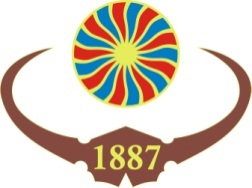 Саха Республикатын культуратын уонна духуобунай сайдыытын МинистерствотаСаха Республикатын государственнай бюджетнэй учрежденията„Ем. Ярославскай аатынан Хотугу норуоттар историяларын уонна культураларын холбоһуктаах Саха государственнай музейа“677000, Российская Федерация,Республика Саха (Якутия),г. Якутск, пр. Ленина 5/2Тел.: (411-2) 42-52-60факс: (411-2) 34-35-27museum1887@mail.ruwww.yakutmuseum.ru НаименованиеЗа 2021 г.Посещаемость экспозиции музеев 91141 чел.Количество экскурсий3351Экскурсанты28180 чел. Количество стационарных выставок119Количество выездных выставок106Посетители выездных выставок28691 чел. Количество мероприятий609Участники мероприятий14194 чел. Количество лекций190Слушатели лекций3184 чел.Количество музейных занятий146Учащиеся музейных занятий1998 чел. Общая посещаемость 139208 чел. Количество виртуальных выставок38Охват виртуальных выставок11278Количество виртуальных экскурсий162Охват виртуальных экскурсий19628Количестов онлайн-мероприятий155Охват онлайн-мероприятий76829Количество виртуальных лекций151Охват виртуальных лекций12173Количество онлайн музейных занятий50Охват онлайн музейных занятий2809Общий охват виртуальных мероприятий122717№ДатаСодержание работыОтветственный ЯКУТСКИЙ МУЗЕЙ ИМ. ЕМ. ЯРОСЛАВСКОГО ЯКУТСКИЙ МУЗЕЙ ИМ. ЕМ. ЯРОСЛАВСКОГО ЯКУТСКИЙ МУЗЕЙ ИМ. ЕМ. ЯРОСЛАВСКОГО ЯКУТСКИЙ МУЗЕЙ ИМ. ЕМ. ЯРОСЛАВСКОГО 1Февраль, майРеэкспозиция отделов природы, археологии и энтографии, историиСотрудники музея2МартДополнения по разделам постоянной экспозиции:- Охота (нарезное кремневое ружье, натруска охотничья), Ысыах (Аар-Баҕах), Интерьер зимнего жилища (Домашняя утварь, сервировка стола)Попов В.В.Прибылых Е.П.3АпрельРеэкспозиция «Арктические районы Якутии»Кондакова Н.Г.Бочкарев В.В.4Май, июньДополнения к постоянной выставке «Минеральное богатство Якутии», «Тиректяхский мамонт»Кондакова Н.Г. ДОМ-МУЗЕЙ «ЯКУТСКАЯ ССЫЛКА»ДОМ-МУЗЕЙ «ЯКУТСКАЯ ССЫЛКА»ДОМ-МУЗЕЙ «ЯКУТСКАЯ ССЫЛКА»ДОМ-МУЗЕЙ «ЯКУТСКАЯ ССЫЛКА»51 кварталДополнение в разделе «Жизнь и быт горожанина в начале ХХ века»Гоголева Н.К.ЧЕРКЕХСКИЙ ИСТОРИКО-МЕМОРИАЛЬНЫЙ МУЗЕЙ «ЯКУТСКАЯ ПОЛИТЧИЧЕСКАЯ ССЫЛКА»ЧЕРКЕХСКИЙ ИСТОРИКО-МЕМОРИАЛЬНЫЙ МУЗЕЙ «ЯКУТСКАЯ ПОЛИТЧИЧЕСКАЯ ССЫЛКА»ЧЕРКЕХСКИЙ ИСТОРИКО-МЕМОРИАЛЬНЫЙ МУЗЕЙ «ЯКУТСКАЯ ПОЛИТЧИЧЕСКАЯ ССЫЛКА»ЧЕРКЕХСКИЙ ИСТОРИКО-МЕМОРИАЛЬНЫЙ МУЗЕЙ «ЯКУТСКАЯ ПОЛИТЧИЧЕСКАЯ ССЫЛКА»627 сентябряМонтаж экспозиции школы П.А.Ойунского в музее-усадьбе П.А.ОйунскогоПопов Н.Е.Наименование экскурсииОтветственныеСроки и местоОхват ЯКУТСКИЙ МУЗЕЙ ИМ. ЕМ. ЯРОСЛАВСКОГОЯКУТСКИЙ МУЗЕЙ ИМ. ЕМ. ЯРОСЛАВСКОГОЯКУТСКИЙ МУЗЕЙ ИМ. ЕМ. ЯРОСЛАВСКОГОЯКУТСКИЙ МУЗЕЙ ИМ. ЕМ. ЯРОСЛАВСКОГОЯКУТСКИЙ МУЗЕЙ ИМ. ЕМ. ЯРОСЛАВСКОГО12 Онлайн –видеоэкскурсии «Мамонтовая фауна»Васильев В.Н.24 декабря 2020 г.822 Видеоэкскурсии «Якутия – Родина моя»Шевцова К.Л.14 января19 чел.(16 дошк., 3 взр)33 видеоэкскурсии «Мамонтовая фауна»Васильев В.Н.14 января30 чел.(25 шк., 5 взр)424 онлайн видеоэкскурсии по выставке «Жизнь и деятельность И.Е. Винокурова»Максимова О.П.Пестрякова М.В.Литвинцева Е.В.Иванова Т.В.25 января561 чел.(516 шк., 45 взр.)58 онлайн видеоэкскурсии по выставке «Жизнь и деятельность И.Е. Винокурова»Максимова О.П.Пестрякова М.В.Литвинцева Е.В.Иванова Т.В.27 января704 чел.(600 шк., 104 взр.) 6Видеокэскурсия «Жизнь во благо народа»КОО4 февраляhttps://www.youtube.com/watch?v=VQx7awr-Yvo 3457Видеоэкскурсия по выставке «Елочка нашего детства»Шевцова К.Л.12 февраля14 взр.8«Батас уонна батыйа» для республиканского конкурса экскурсийПопов В.В.10 февраля http://yakutmuseum.ru/virtualnye-ekskursii/https://www.youtube.com/watch?v=20NrlaASfNU 5049«Сэлии» для республиканского конкурса экскурсийВасильев В.Н.10 февраля http://yakutmuseum.ru/virtualnye-ekskursii/https://www.youtube.com/watch?v=o-SLSwPVHrs 8910«Кыыс танара» для республиканского конкурса экскурсийПестрякова М.В.10 февраляhttps://www.youtube.com/watch?v=3PFzKhoNP9E 229113 онлайн видеоэкскурсии по выставке Ф.К. Попова для соц. Учреждения «Сыдыбыл»Пестрякова М.В.Литвинцева Е.В.Иванова Т.В.25 февраля45 взр.12Онлайн видеоэкскурсия «Здравствуй музей» для детского сада «Радуга»Литвинцева Е.В.25 февраля19 дошк.133 онлайн видеэкскурсии по выставке Ф.К. Попова для Быраканской СОШ №2Пестрякова М.В.Литвинцева Е.В.Иванова Т.В.2 марта174 чел.(168 шк., 6 взр)143 онлайн видеоэкскурсии по выставке Ф.К. Попова для СОШ№1 им. И.Н. БараховаПестрякова М.В.Литвинцева Е.В.Иванова Т.В.2 марта222 чел.(210 шк., 12 взр.)152 онлайн видеоэкскурсии по выставке Ф.К. Попова для Балыктахской СОШ М-К улусаПестрякова М.В.Литвинцева Е.В.11 марта52 чел.(36 шк., 16 взр)16Онлайн видеоэкскурсия по выставке Ф.К. Попова для СОШ №20Васильев В.Н.11 марта119 чел.(90 шк., 29 взр)17Онлайн видеоэкскурсия по выставке Момского улуса «Дьукээбил суьумун анныгар» для соц. Учреждения «Сыдыбыл»Стручкова М.В.17 марта32 шк.18Видеоэкскурсия «В.К.Захарова первая летчица-якутянка», «Трагедия Чурапчинского переселения».В рамках совместного проекта Детского подросткового центра г.Якутска и музея «У войны не женское лицо»Литвинцева Е.В.ПестряковаМ.В.1 квартал-192 тематической онлайн-экскурсии для СОШ №10Васильев В.Н.15 апреля148 чел.(146 шк, 1 взр.)20Онлайн-экскурсия Музея государственности Республики Саха (Якутия) им. П.А. ОйунскогоВарламова А.В.26 апреля53821Тематическая онлайн-экскурсия «Ф.К. Попов»Васильев В.Н.13 мая46 чел.(43 шк., 3 взр.)22Тематическая онлайн-экскурсия «Герои якутяне в ВОв»Литвинцева Е.В.13 мая16 чел.(15 шк., 1 взр.)23Тематическая онлайн-экскурсия «Ф.К. Попов»Васильев В.Н.13 мая16 чел.(15 шк., 1 взр.)242 тематической онлайн-экскурсии для СОШ «Айыы кыьата»Пестрякова М.В.Максимова О.П.14 мая36 шк.25Тематическая онлайн-экскурсияВасильев В.Н.15 мая3 взр.26Видео-экскурсии известных деятелей культуры и искусства Якутии «История кэрэһиттэрэ» (Павел Семенов)КОО15 мая420+38+6427Видео-экскурсии известных деятелей культуры и искусства Якутии «История кэрэһиттэрэ»(Наталья Михалева-Сайа)КОО15 мая438+38+4728Видео-экскурсии известных деятелей культуры и искусства Якутии «История кэрэһиттэрэ» (Дмитрий Артемьев) КОО15 мая436+38+1129Видео-экскурсии известных деятелей культуры и искусства Якутии «История кэрэһиттэрэ» (Александр Бурнашов)КОО15 мая485+23+3830Видео-экскурсии известных деятелей культуры и искусства Якутии «История кэрэһиттэрэ» (Станислав Федоров)КОО15 мая665+38+631Онлайн-экскурсия по выставке «Советский быт середины 20 века»Мигалкина М.А.15 мая438323 тематической онлайн-экскурсии для СОШ «Айыы кыьата»Иванова Т.В.Максимова О.П.Пестрякова М.В.26 мая72 шк.33Тематические и онлайн-экскурсии, мероприятии по выставке «Жатай, устремленный в будущее», посвященной 100-летию образования Якутской АССРКООМай30 взр.34Тематическая онлайн-экскурсия для Намского детского лагеря «Сайумс»Варламова А.В.24 июня12 шк.355 тематических онлайн экскурсий через зумЛитвинцева Е.В.С 8 по 9 сентября100 чел(97 шк., 3 взр.) 36Тематическая экскурсия через зуумПестрякова М.В.1 октября31 чел. (30 шк., 1 взр.)3713 тематических экскурсий через зуум для СОШ №27 г. Якутска, с. Н-Бестях, с. ТюнгюлюМаксимова О.П., Литвинцева Е.В., Пестрякова М.В.18-27 октября730 чел.(696 шк., 34 взр.)38Тематическая экскурсия через зуум для Павловской СОШЛитвинцева Е.В.26 октября46 чел.(45 шк., 1 взр.)398 тематических экскурсий через зуум для СОШ №9 г. ЯкутскВасильев В.Н.Со 2 по 4 ноября595 чел.(565 шк, 30 взр)40Тематическая экскурсия через зуум на «Ночь искусств»Васильев В.Н.4 ноября58 чел.41Рубрика «История кэрэьиттэрэ» Александр Бурнашев рассказывает о жизни и творчестве великой певицы Якутии Анастасии Лыткиной в рамках мероприятий «Ночь искусств»КОО4 ноября69642Рубрика «История кэрэьиттэрэ» Анна Дьячковская рассказывает о жизни и творчестве одной из первых профессиональных певиц Якутии Анны Егоровой в рамках мероприятий «Ночь искусств»КОО4 ноября73143Видеопоздравление звезд якутской эстрады Сахаи и Александра Бурнашева в рамках мероприятий «Ночь искусств»КОО4 ноября231344Рубрика «История кэрэьиттэрэ» Ефим Николаев рассказывает о жизни и творчестве первого выпускника Высшего театрального училища им. М.С. Щепкина Михаила Неустроева в рамках мероприятий «Ночь искусств»КОО4 ноября40045Онлайн-Видео-экскурсия на сайте музея «Русские старожилы заполярной Якутии»Литвинцева Е.В.4 ноября1946Тематическая экскурсия через зуум для СОШ №27Васильев В.Н.13 ноября99 чел.(98 шк, 1 взр)472 тематических экскурсий через зуум для Коррекционной школы №34Литвинцева Е.В., Пестрякова М.В.3 декабря70 чел.(68 шк, 2 взр.)487 тематических экскурсий через зуум для ЯГНГМаксимова О.П., Пестрякова М.В., Бочкарев В.В.10 декабря186 чел.(153 шк,33 взр)492 тематических экскурсий через зуум для СОШ №33Васильев В.Н.11 декабря64 чел.(62 шк, 2 взр.)ДОМ-МУЗЕЙ ЕМ. ЯРОСЛАВСКОГОДОМ-МУЗЕЙ ЕМ. ЯРОСЛАВСКОГОДОМ-МУЗЕЙ ЕМ. ЯРОСЛАВСКОГОДОМ-МУЗЕЙ ЕМ. ЯРОСЛАВСКОГОДОМ-МУЗЕЙ ЕМ. ЯРОСЛАВСКОГО50Об истории «Новогодних игрушек» Осипова Д.С.http://youtube//.сom/nvksakha 2451Об истории экспоната Якутского музея «Амурский тигр» Осипова Д.С.С 4 февраля. http://youtube//.сom/блогера Усть-Майског улуса5752Онлайн-экскурсия по выставке, посвященной историку –краеведу П.В.ВинокуровуОсипова Д.С.15 мая822+38+1054Онлайн-экскурсия, приуроченная ко Дню музея детям коррекционной школыОсипова Д.С.20-21 мая34 шк.ДОМ-МУЗЕЙ «ЯКУТСКАЯ ССЫЛКА»ДОМ-МУЗЕЙ «ЯКУТСКАЯ ССЫЛКА»ДОМ-МУЗЕЙ «ЯКУТСКАЯ ССЫЛКА»ДОМ-МУЗЕЙ «ЯКУТСКАЯ ССЫЛКА»ДОМ-МУЗЕЙ «ЯКУТСКАЯ ССЫЛКА»55Онлайн-экскурсия «Профессор П.И. Казарян: ученый, исследователь, наставник»Гоголева Н.К.15 мая391МЕМОРИАЛЬНЫЙ ДОМ-МУЗЕЙ М.К. АММОСОВАМЕМОРИАЛЬНЫЙ ДОМ-МУЗЕЙ М.К. АММОСОВАМЕМОРИАЛЬНЫЙ ДОМ-МУЗЕЙ М.К. АММОСОВАМЕМОРИАЛЬНЫЙ ДОМ-МУЗЕЙ М.К. АММОСОВАМЕМОРИАЛЬНЫЙ ДОМ-МУЗЕЙ М.К. АММОСОВА56Виртуальная экскурсия по Мемориальному дому-музею М.К. Аммосова Алексеева Л.С.С 13 январяInstagram страница Якутского музея66757Офлайн экскурсия «Удивительная Якутия» для детского объединения «Юные Якутяне»Алексеева Л.С.5 февраля9658Виртуальная экскурсия для школы Оймяконского улуса Алексеева Л.С.22 апреля2159Виртуальная экскурсия для студентов сельскохозяйственного текникумаАлексеева Л.С.24 апреля2260Виртуальная экскурсия по стационарной выставке «С именем Ленина», посвященной Дню Республики в инстаграмеАлексеева Л.С.26 апреля65061Виртуальная экскурсия для техникума инвалидовАлексеева Л.С.24 апреля3662Виртуальная экскурсия для школы с. Едей Хангаласского улусаАлексеева Л.С.28 апреля4063Онлайн экскурсия по МДМ для учащихся политехнического лицея им. ЛарионоваАлексеева Л.С.5 октября21РЕСПУБЛИКАНСКИЙ МУЗЕЙ ИСТОРИИ ГОСУДАРСТВЕННОСТИ РС(Я) ИМ. М.К.АММОСОВАРЕСПУБЛИКАНСКИЙ МУЗЕЙ ИСТОРИИ ГОСУДАРСТВЕННОСТИ РС(Я) ИМ. М.К.АММОСОВАРЕСПУБЛИКАНСКИЙ МУЗЕЙ ИСТОРИИ ГОСУДАРСТВЕННОСТИ РС(Я) ИМ. М.К.АММОСОВАРЕСПУБЛИКАНСКИЙ МУЗЕЙ ИСТОРИИ ГОСУДАРСТВЕННОСТИ РС(Я) ИМ. М.К.АММОСОВАРЕСПУБЛИКАНСКИЙ МУЗЕЙ ИСТОРИИ ГОСУДАРСТВЕННОСТИ РС(Я) ИМ. М.К.АММОСОВА64Основоположники автономии республикиКириллин А.В.25 февраляНа открытии конференции ВКС совместно с СВФУ им. М.К. Аммосова для уч. Школ Хатырыкской СОШВ рамках мероприятий, посвященных 125-летию И.Е. Винокурова3065Жизнь якутов в начале XX векаЛукинова Н.И.18 февраля. Zoom-экскурсия для учащихся 1 класса Качикатской СОШ1366Республиканский музей истории государственности РС(Я) им. М.К. АммосоваДьяконов С.А.08 сентября редакция газеты «Кэскил»3 взр67Республиканский музей истории государственности РС(Я) им. М.К. АммосоваДьяконов С.А.22 декабря 2021 ггZoom-экскурсия для участников Республиканских Аммосовских чтений47 учащ.10 взр.МУЗЕЙ ГОСУДАРСТВЕННОСТИ РС(Я) ИМ. П.А. ОЙУНСКОГОМУЗЕЙ ГОСУДАРСТВЕННОСТИ РС(Я) ИМ. П.А. ОЙУНСКОГОМУЗЕЙ ГОСУДАРСТВЕННОСТИ РС(Я) ИМ. П.А. ОЙУНСКОГОМУЗЕЙ ГОСУДАРСТВЕННОСТИ РС(Я) ИМ. П.А. ОЙУНСКОГОМУЗЕЙ ГОСУДАРСТВЕННОСТИ РС(Я) ИМ. П.А. ОЙУНСКОГО68Онлайн экскурсия по выставке “Таатта эмтиир эйгэтэ” (через ZOOM) на пленарном совещании главы улуса МО „Таттинский“ район с М.М.Соровым.Жерготова О.В.Халгаева С.С.9 марта6469Виртуальная экскурсия по выставке «Мординова Ф.М. – саха саарыннарын кун кубэй ийэлэрэ»Барахова М.Е.Жерготова О.В.15 октября3870Виртуальная экскурсия по фотовыставке „Моя республика“Барахова М.Е.Жерготова О.В.4 ноября3871Виртуальная экскурсия о драме П.А. Ойунского„Великий 100-летний план“ со съемки НВК „Таатта“Жерготова О.В.11 ноября5672Виртуальная экскурсия „Мы – едины“Барахова М.Е.Жерготова О.В.4 ноября3673П.А.Ойуунускай „Дьулуруйар Ньургун Боотур“ тахсыытын туьунан историятаЖерготова О.В.27 ноября26ЧЕРКЕХСКИЙ ИСТОРИКО-МЕМОРИАЛЬНЫЙ МУЗЕЙ «ЯКУТСКАЯ ПОЛИТИЧЕСКАЯ ССЫЛКА»ЧЕРКЕХСКИЙ ИСТОРИКО-МЕМОРИАЛЬНЫЙ МУЗЕЙ «ЯКУТСКАЯ ПОЛИТИЧЕСКАЯ ССЫЛКА»ЧЕРКЕХСКИЙ ИСТОРИКО-МЕМОРИАЛЬНЫЙ МУЗЕЙ «ЯКУТСКАЯ ПОЛИТИЧЕСКАЯ ССЫЛКА»ЧЕРКЕХСКИЙ ИСТОРИКО-МЕМОРИАЛЬНЫЙ МУЗЕЙ «ЯКУТСКАЯ ПОЛИТИЧЕСКАЯ ССЫЛКА»ЧЕРКЕХСКИЙ ИСТОРИКО-МЕМОРИАЛЬНЫЙ МУЗЕЙ «ЯКУТСКАЯ ПОЛИТИЧЕСКАЯ ССЫЛКА»74Мир души твоей дорогой нашему сердцу исвященник Василий ПоповЖерготова И.Я.,Жерготова О.В.С 2 мая на инстаграмм странице музея21975С днем РоссииЖерготова И.ЯЖерготова О.В.С 11 июня на инстаграмм странице музея24676С днем национального праздника ЫьыахАввакумова С.В.19 июня на инстаграмм странице музуея14077Ночь в музееЖерготова И.Я., Жерготова О.В.17 мая на Zoom платформе2278Экскурсия по музею по проекту «Суорун Омоллоон ыллыгынан».Жерготова И.Я.Аввакумова С.В.7 сентября на инстаграмм странице музея29379Экскурсия по выставке «Суорун Омоллоон и православие»Жерготова И.Я.Аввакумова С.В.14 сентября на инстаграмм странице музея36680Экскурсия по музею «Суорун Омоллоон айымньылара»Аввакумова С.ВНародный театр им.ПВ.Толстякова14 сентября на инстаграмм странице музея36081Экскурсия по выставке «Суорун Омоллоон и православие»Аввакумова С.В.17 сентября на ZOOM платформе2882Экскурсия по выставке «Ящик Д.Попова»Жерготова И.Я.27 октября на инстраграмм странице музея28383Тематическая экскурсия «История создания музея»Жерготова И.Я.2 ноября на инстаграмм странице музея28684Онлайн экскурсия по музеюЖерготова И.Я, учащиеся Черкехской СОШ4 ноября на инстаграмм странице музея344МУЗЕЙ ГОСУДАРСТВЕННОСТИ РС(Я) ИМ. И.Н. БАРАХОВАМУЗЕЙ ГОСУДАРСТВЕННОСТИ РС(Я) ИМ. И.Н. БАРАХОВАМУЗЕЙ ГОСУДАРСТВЕННОСТИ РС(Я) ИМ. И.Н. БАРАХОВАМУЗЕЙ ГОСУДАРСТВЕННОСТИ РС(Я) ИМ. И.Н. БАРАХОВАМУЗЕЙ ГОСУДАРСТВЕННОСТИ РС(Я) ИМ. И.Н. БАРАХОВА85И.Барахов и гражданская войнаГурьева Л.В.Семенова Е.П.18 февраля инстаграм страница @isidorbarakhovmuseum6886Н.Якутскай романын геройаКопыленко С.Д.29 ноября инстаграм страница @isidorbarakhovmuseum, youtube172+4187Н.Якутскай дьиэ кэргэнэКопыленко С.Д.30 ноября, youtube26№Наименование программыДата и место проведенияТемы занятийЦелевая аудитория и число слушателейЯКУТСКИЙ МУЗЕЙ ИМ. ЕМ. ЯРОСЛАВСКОГО ЯКУТСКИЙ МУЗЕЙ ИМ. ЕМ. ЯРОСЛАВСКОГО ЯКУТСКИЙ МУЗЕЙ ИМ. ЕМ. ЯРОСЛАВСКОГО ЯКУТСКИЙ МУЗЕЙ ИМ. ЕМ. ЯРОСЛАВСКОГО ЯКУТСКИЙ МУЗЕЙ ИМ. ЕМ. ЯРОСЛАВСКОГО 1Музей и дети30 январяИнтерактивное занятие «Выходные в музее»11 чел.(8 дошк., 3 шк.)2Музей и дети31 январяИнтерактивное занятие «Выходные в музее»16 чел.(12 дошк., 4 шк.)3Музей и дети4-6 февраля2 Музейные интерактивные занятия «Выходные в музее»55 чел.(22 дошк., 12 шк., 21 взр.)4Музей и дети14 февраля5 интеллектуальных игр «Музей – хранитель времени» для кадетского колледжа17 шк.5Музей и дети10 мартаМузейное занятие «Миллион лет назад» для ДОУ «Изумрудный город»14 дошк.6Музей и дети14 мартаМузейное занятие выходного дня «Реки Якутии»14 дошк.7Музей и дети17 мартаМузейное занятие «Мамонты» для МДОУ «Изумрудный город»14 дошк.8Музей и дети20 мартаМузейное занятие «Лес наше богатство» для МОБУ СОШ№356 чел.(5 шк., 1 взр.)9Музей и дети21 мартаМузейное занятие «Лес наше богатство»14 чел.(5 дошк., 9 шк.)10Музей и дети2 апреляМузейное занятие «Космическое путешествие»7 шк.11Музей и дети3 апреляМузейное занятие «День пингвинов»6 шк.12Музей и дети4 апреляМузейное занятие «Удивительный мир Динозавров 2.0»4 дошк.13Музей и дети9 апреляМузейное занятие «Мамонтовая фауна» для ДОУ «Золотинка»48 чел.(45 шк., 3 взр.)14Музей и дети10 апреляМузейное занятие «Космос» для посетителей5 чел(2 дошк., 3 шк.)15Музей и дети11 апреляМузейное занятие «Космос» для посетителей8 чел.(4 дошк., 4 шк.)16Музей и дети15 апреля2 занятия для СОШ №12 про космос на день космонавтики74 шк.17Музей и дети21 апреляЗанятие «Якутская крепость» для ЯГЛ7 чел.(6 шк., 1 взр.)18Музей и дети22 апреляМуз.занятие «Земля – наш общий дом» СОШ №2, 2 кл33 чел.(32 шк., 1 взр.)19Музей и дети22 апреляМузейное занятие «100 лет комсомола» ко дню рождения В.И. Ленина для СОШ №3122 шк.20Музей и дети23 апреляМузейное занятие «Пещерные люди» для ДОУ «Золотинка»48 чел.(45 шк., 3 взр.)21Музей и дети4 июняМузейное занятие, мастер-класс «Бумажная кукла» для посетителей8 шк.22Музей и дети5 июня2 музейных занятия «Сказки Пушкина» для посетителей12 шк.23Музей и дети10 июняМузейное-занятие, квест-игра «День рождение в музее» для посетителей5 шк.24Музей и дети17 июня6 интерактивных музейных занятий, мастер-класс «Якутский традиционный праздник Ысыах» для ДОУ «Золотинка»130 чел.(104 дошк., 26 взр.)25Музей и дети24 июняМузейное занятие «Первобытный человек» для дет. Лагеря4 шк.26Музей и дети24 июняМузейное занятие  детский музейный лагерь. Шевцова К.Л., Варламова А.В. 4 шк.27Музей и дети4 июля 3 детских занятия «Удивительный мир динозавров. Шевцова К.Л., Варламова А.В.9 дошк.28Музей и дети8 июляМузейное занятие на тему: «Ысыах-традиционный праздник якутов». Максимова О.П.9 чел. (7 шк., 2 взр)29Музей и дети8 июляМузейное занятие для воспитанников лагеря «Галилео» на тему «Традиционные игрушки и игры народов Якутии» Пестрякова М.В.9 чел. (7 шк., 2 взр)30Музей и дети10 июля Детское занятие «Мир динозавров». Шевцова К.Л., Варламова А.В.2 дошк.31Музей и дети13 июляПрограмма музейные каникулы с парком – РМИ «Жили – были мамонты «. Шевцова К.Л., Варламова А.В.18 шк.32Музей и дети29 июля Музейное занятие для младших классов Синской СОШ «Мир динозавров».  Шевцова К.Л., Варламова А.В.5 дошк.33Музей и дети31 июля Музейное занятие для младших классов Синской СОШ «Древняя Якутия». Шевцова К.Л., Варламова А.В.4 дошк.34Музей и дети10 сентябряМузейное занятие «Мой любимый город» для учащихся НПСОШ №2, 1 а кл. Максимова О.П. 30 шк.35Музей и дети10 сентября Музейное занятие, викторина, квест. Шевцова К.Л., Варламова А.В. 24 шк.36Музей и дети23 сентябряВикторина «В музее». Шевцова К.Л., Варламова А.В. 26 чел.(23 дошк., 3 взр.37Музей и дети24 сентября Музейное занятие «Моя Якутия». Шевцова К.Л., Варламова А.В. 6 шк.38Музей и дети26 сентябряМузейное занятие «Колобок в музее». Шевцова К.Л., Варламова А.В.5 дошк.39Музей и дети26 сентябряДактильное занятие. Шевцова К.Л., Варламова А.В.5 шк.  40Музей и дети5 октябряМузейное занятие «Привет музей» для ДОУ «Изумрудный город»14 чел (13 дошк, 1 взр)41Музей и дети13, 14, 20, 27 октября10 ноября3 музейные занятия «Юный краевед»25 чел. (2 дошк, 19 шк, 4 взр)42Музей и дети17, 18 ноября2 музейные занятия «Умные краски»10 чел. (8 шк, 2 взр.)43Музей и дети20 ноябряМузейное занятие «Занятие о рыбах»14 чел. (10 шк, 4 взр.)ДОМ-МУЗЕЙ „ЯКУТСКАЯ ССЫЛКА“ДОМ-МУЗЕЙ „ЯКУТСКАЯ ССЫЛКА“ДОМ-МУЗЕЙ „ЯКУТСКАЯ ССЫЛКА“ДОМ-МУЗЕЙ „ЯКУТСКАЯ ССЫЛКА“ДОМ-МУЗЕЙ „ЯКУТСКАЯ ССЫЛКА“44Музей и дети13 январяЗимний ЯкутскПосещаемость включена в число посетителей постоянной экспозиции45Музей и дети18 январяЗимний ЯкутскПосещаемость включена в число посетителей постоянной экспозиции46Музей и дети21 январяГлавный музей ЯкутииПосещаемость включена в число посетителей постоянной экспозиции47Музей и дети22 январяГлавный музей ЯкутииПосещаемость включена в число посетителей постоянной экспозиции48Музей и дети27 январяЗерцало и атрибуты государственностиПосещаемость включена в число посетителей постоянной экспозиции49Музей и дети28 январяЗерцало и атрибуты государственностиПосещаемость включена в число посетителей постоянной экспозиции50Музей и дети29 январяЗерцало и атрибуты государственностиПосещаемость включена в число посетителей постоянной экспозиции51Музей и дети09 февраляЯкутия – тюрьма без решеток Посещаемость включена в число посетителей постоянной экспозиции52Музей и дети10 февраляЯкутия – тюрьма без решеток Посещаемость включена в число посетителей постоянной экспозиции53Музей и дети15 февраляЯкутия – тюрьма без решеток Посещаемость включена в число посетителей постоянной экспозиции54Музей и дети17 февраляСлужилые ОтечестваПосещаемость включена в число посетителей постоянной экспозиции55Музей и дети20 февраляСлужилые ОтечестваПосещаемость включена в число посетителей постоянной экспозиции56Музей и дети26 февраля«Ссыльные врачи. С.Мицкевич, Н.Ожигов. Один из первых врачей из якутов – П.Н.Сокольников».Посещаемость включена в число посетителей постоянной экспозиции57Музей и дети26 февраля«Ссыльные врачи. С.Мицкевич, Н.Ожигов. Один из первых врачей из якутов – П.Н.Сокольников».Посещаемость включена в число посетителей постоянной экспозиции58Музей и дети03 мартаВклад ссыльных в образование Якутии (Н.Г.Чернышевский, В.Г.Короленко, В.Г.Тан-Богораз, Э.Пекарский и Якутско-русский словарь)Посещаемость включена в число посетителей постоянной экспозиции59Музей и дети04 мартаЖенщины-ссыльные ЯкутииПосещаемость включена в число посетителей постоянной экспозиции60Музей и дети10 мартаШколы ссыльных – В.М.Ионов, В.Ф.Трощанский, П.П.Подбельский, И.И.Радченко и др.Посещаемость включена в число посетителей постоянной экспозиции61Музей и дети16 мартаНаучное изучение Якутии. Польские исследователи ЯкутииПосещаемость включена в число посетителей постоянной экспозиции62Музей и дети18 мартаНаучное изучение Якутии. Польские исследователи Якутии.Посещаемость включена в число посетителей постоянной экспозиции63Музей и дети26 мартаПросветительская деятельность ссыльных в Якутии.Посещаемость включена в число посетителей постоянной экспозиции64Музей и дети26 мартаПросветительская деятельность ссыльных в Якутии.Посещаемость включена в число посетителей постоянной экспозиции65Музей и дети31 мартаВклад религиозно-ссыльных в распространение земледелия и нетрадиционных видов хозяйствования в ЯкутииПосещаемость включена в число посетителей постоянной экспозиции66Музей и дети7 апреляВклад религиозно-ссыльных в распространение земледелия и нетрадиционных видов хозяйствования в ЯкутииПосещаемость включена в число посетителей постоянной экспозиции67Музей и дети12 апреляКо Дню КосмонавтикиПосещаемость включена в число посетителей постоянной экспозиции68Музей и дети16 апреляРоль видных представителей якутской ссылки в политическом развитии Якутии (С.Ф.Котиков, Г.И.Петровский, Г.К.Орджоникидзе, Е.М.Ярославский и др.).Посещаемость включена в число посетителей постоянной экспозиции69Музей и дети28 апреляПервомайские демонстрации в начале ХХ в.Посещаемость включена в число посетителей постоянной экспозиции70Музей и дети30 апреляПервомайские демонстрации в начале ХХ в.Посещаемость включена в число посетителей постоянной экспозиции71Музей и дети16 июняДень РоссииПосещаемость включена в число посетителей постоянной экспозиции72Музей и дети21 июня «Профессор Павел Левонович Казарян – ученый, исследователь, наставник»	Посещаемость включена в число посетителей постоянной экспозиции73Музей и дети16 ноября Музейные занятия «Якутия – тюрьма без решеток» для учащихся 10 кл.СОШ№2627 чел. (26 шк, 1 взр)74Музей и дети18 ноября Музейное занятие «История Дома-музея «Якутская ссылка» для студентов СВФУ 1 курс5 чел.(4 студ, 1 взр)75Музей и дети23 ноября Музейные занятия: «Якутия – тюрьма без решеток» для учащихся 11 кл.СОШ№2637 чел.(29 детей, 8 взр.)76Музей и дети24 декабря Музейное занятие «Революционные кружки учащихся г.Якутска» Для учащихся 11 кл. СОШ26  23 чел.(20 детей, 3 взр)РЕСПУБЛИКАНСКИЙ МУЗЕЙ ИСТОРИИ ГОСУДАРСТВЕННОСТИ РС(Я) ИМ. М.К. АММОСОВАРЕСПУБЛИКАНСКИЙ МУЗЕЙ ИСТОРИИ ГОСУДАРСТВЕННОСТИ РС(Я) ИМ. М.К. АММОСОВАРЕСПУБЛИКАНСКИЙ МУЗЕЙ ИСТОРИИ ГОСУДАРСТВЕННОСТИ РС(Я) ИМ. М.К. АММОСОВАРЕСПУБЛИКАНСКИЙ МУЗЕЙ ИСТОРИИ ГОСУДАРСТВЕННОСТИ РС(Я) ИМ. М.К. АММОСОВАРЕСПУБЛИКАНСКИЙ МУЗЕЙ ИСТОРИИ ГОСУДАРСТВЕННОСТИ РС(Я) ИМ. М.К. АММОСОВА7712 апреля60 лет первого полета человека в космос 14 шк.7822 августаГосударственные символы России (история Государственного флага РФ)8 шк798 сентябряЛегендарный М.К. Аммосов18 чел.(3 взр. 15 шк.)8030 ноября Звездный путь якутского хомусаУчащ.Хатырыкской СОШ 8 шк VIII кл.МУЗЕЙ ГОСУДАРСТВЕННОСТИ РС(Я) ИМ. П.А. ОЙУНСКОГОМУЗЕЙ ГОСУДАРСТВЕННОСТИ РС(Я) ИМ. П.А. ОЙУНСКОГОМУЗЕЙ ГОСУДАРСТВЕННОСТИ РС(Я) ИМ. П.А. ОЙУНСКОГОМУЗЕЙ ГОСУДАРСТВЕННОСТИ РС(Я) ИМ. П.А. ОЙУНСКОГОМУЗЕЙ ГОСУДАРСТВЕННОСТИ РС(Я) ИМ. П.А. ОЙУНСКОГО81Музейные уроки2 февраля МГ РС(Я) им. П.А.ОйунскогоУстановочные уроки, ознакомление с проектами17 шк.82Урок-лекция3 февраля МГ РС(Я) им. П.А.Ойунского“Ынырар, угуйар Черкеех музейа”30 шк.(из них через ZOOM- 20 шк.)83Урок-лекция9 февраля МГ РС(Я) им. П.А.Ойунского«Дьулуруйар Ньургун Боотур» олонхо сюжеттарынан уруьуйдар70 шк.84Урок-лекция15 февраля МГ РС(Я) им. П.А.Ойунского“Домашняя утварь якутов”8 шк.85Урок-лекция16 февраля МГ РС(Я) им. П.А.Ойунского“Олонхо уус уран тыл чыпчаала”14 шк.86Урок-лекция21 февраляЧСОШУрок патриотизма: По материалам  выставки “Буорах сыттаах А5а дойду Улуу сэриитин туоьулара”. 7 шк.87Музейный урок-лекция1 мартаМГ РС(Я) им. П.А.ОйунскогоРисуем якутский утварь: Берестяной сосуд – ыа5айа3 шк.88Музейный урок-лекция 2 мартаМГ РС(Я) им. П.А.ОйунскогоРисуем якутский утварь3 шк.89Музейный урок-лекция4 мартаМГ РС(Я) им. П.А.ОйунскогоРисуем домашний утварь: талах олоппос17 шк.90Музейный урок10 мартаМГ РС(Я) им. П.А.ОйунскогоПо произведению П.А.Ойунского  “Суус сыллаах улуу былаан”11 шк.91Музейный урок-лекция16 мартаМГ РС(Я) им. П.А.ОйунскогоУрок Патриотизма15 шк.92Музейный урокМГО, 1 апреляРисуем якутскую утварьПосетили – 893Музейные занятияМГО, 10 апреля9 шк.94. Встреча из транспортного колледжа Н.БестяхаМГО, 10 апреляПрофориентационная работа с учащимися36 студ.95Читаем вместе МГО, 15 апреля. Встреча с изадтельским домом “Кэскил”.41 шк.96Музейный урок МГО, 6 мая“Полководцы из Якутии”2197Музейный урок МГО, 01 июляУчащ лагеря “Сардана”3698Музейный урок МГО, 02 июляУчащ лагеря “Сардана”3699Музейный урок МГО, 04 июляУчащ лагеря “Сардана”19100Музейный урок МГО, 04 июляУчащ лагеря “Сардана”17101Музейный урок  МГО, 06 июляУчащ лагеря “Сардана”36102Музейный урок  МГО, 09 июляУчащ лагеря “Сардана”37103Музейный урок  МГО, 10 июляУчащ лагеря “Сардана”37104Музейный урок  МГО, 11 июляУчащ лагеря “Сардана”36105Музейный урок  МГО, 18 июляЕ.В.Слепцова-Куорсуннаахтыын кэпсэтии21106Музейный урок  МГО, 21 июляУчащ лагеря “Сардана”21107Музейный урок  МГО, 22 июляУчащ лагеря “Сардана”21108Музейный урок  МГО, 09 сентябряП.А.Ойуунускай уонна Суорун Омоллоон  11109Музейный урок  МГО, октябрьДень рождения П.А.Ойунского 108 110Музейный урок  МГО, 13 ноябряРисуем по произведениям П.А.Ойунского13111Музейный урок  МГО, 15 октябряРисуем по произведениям П.А.Ойунского7112Музейный урок  МГО, 15 октябряРисуем по произведениямП.А.Ойунского15113Музейный урок  МГО, 2 декабряОлонхо – айымньы чыпчаала15114Музейный урок  МГО, 3 декабряОлонхо – айымньы чыпчаала11115Музейный урок  МГО, 6 декабряОлонхо – айымньы чыпчаала13116Музейный урок  МГО, 7 декабряОлонхо – айымньы чыпчаала6117Музейный урок  МГО, 8 декабряОлонхо – айымньы чыпчаала13118Музейный урок  МГО, 9 декабряОлонхо – айымньы чыпчаала28119Музейный урок  МГО, 10 декабряОлонхо сурун геройдара18120Музейный урок  МГО, 10 декабряОлонхо сурун геройдара1121Музейный урок  МГО, 18 декабряСтепан Васильев – верный большевик9122Музейный урок  МГО, 20 декабряСтепан Васильев – верный большевик 9ЧЕРКЕХСКИЙ ИСТОРИКО-МЕМОРИАЛЬНЫЙ МУЗЕЙ «ЯКУТСКАЯ ПОЛИТИЧЕСКАЯ ССЫЛКА»ЧЕРКЕХСКИЙ ИСТОРИКО-МЕМОРИАЛЬНЫЙ МУЗЕЙ «ЯКУТСКАЯ ПОЛИТИЧЕСКАЯ ССЫЛКА»ЧЕРКЕХСКИЙ ИСТОРИКО-МЕМОРИАЛЬНЫЙ МУЗЕЙ «ЯКУТСКАЯ ПОЛИТИЧЕСКАЯ ССЫЛКА»ЧЕРКЕХСКИЙ ИСТОРИКО-МЕМОРИАЛЬНЫЙ МУЗЕЙ «ЯКУТСКАЯ ПОЛИТИЧЕСКАЯ ССЫЛКА»ЧЕРКЕХСКИЙ ИСТОРИКО-МЕМОРИАЛЬНЫЙ МУЗЕЙ «ЯКУТСКАЯ ПОЛИТИЧЕСКАЯ ССЫЛКА»123Музейная педагогика1 марта. Выставочный зал.Изобразительное искусство. Работа над картинами И.И.Попова «Якутская женщина»8 чел.(7 шк., 1 взр.)124Музейная педагогика20 марта. Выставочный залИзобразительное искусство. Работа над картинами И.И.Попова «Якутская женщина»6 шк.125Занятия „Юные экскурсоводы“. Рук. Жерготова И.Я.МартДетство П.А.Ойунского. экскурсия по м. Мунха Дэлбэрийбит2 шк126Музейная педагогика1, 8 апреля. ЧИММРабота с учащимися для подготовки материалов для газеты «Кэскил». – 3 шк.Охват 6 шк127Музейная педагогикамайПроведение игр занятий для создания видеоролика в Тик-ток (хештек Черкехскийчудомузей, добрыймузей, кгодуздоровья)Охват 60 шк. 5 взр128Музейная педагогика23 апреляМузейный урок для воспитанников лагеря «Сардаана».Охват 22 шк129Музейная педагогика22 мая Музейный урок Охват 44 шк№Наименование программыДата и место проведенияТемы занятийЦелевая аудитория и число слушателейЯКУТСКИЙ МУЗЕЙ ИМ. ЕМ. ЯРОСЛАВСКОГО ЯКУТСКИЙ МУЗЕЙ ИМ. ЕМ. ЯРОСЛАВСКОГО ЯКУТСКИЙ МУЗЕЙ ИМ. ЕМ. ЯРОСЛАВСКОГО ЯКУТСКИЙ МУЗЕЙ ИМ. ЕМ. ЯРОСЛАВСКОГО ЯКУТСКИЙ МУЗЕЙ ИМ. ЕМ. ЯРОСЛАВСКОГО 1Музей и дети19 января3 зум музейные занятия «Таайтарыылаах Танха» для НПСОШ №2100 шк.2Музей и дети19 января6 зум музейные занятия «Таайтарыылаах Танха» для СОШ «Айыы кыьата»156 шк.3Музей и дети21 января3 Музейные зум занятия «Первобытный человек» для РС(К)ШИ28 чел.(6 дошк., 15 шк., 7 взр.)4Музей и дети11 февраляОнлайн – занятие «Здравствуй музей» для детсада «Золотинка»48 чел.(45 дошк., 3 взр.)5Музей и дети11 февраляОнлайн-занятие «Якутия – Родина моя» для РС(к)ШИ223 чел.(19 шк., 4 взр.)6Экологические праздники3 марта День защиты дикой природы48 подписчиков7Экологические праздники1 апреляДень птиц. Кольцевание птиц51 просмотров8Экологические праздникиДень Земли«Новая жизнь мусора»253 просмотра9Экологические праздники2 апреля«Птицы Красной книги»48 уч. РКСШ №210Музей и дети2 апреляОнлайн-занятие «Мамонты» для ДОУ «Золотинка»48 чел.(45 шк., 3 взр.)11Музей и дети14 апреляМузейное онлайн-занятие ко Дню космонавтики для учащихся 4 «г» класса НГ «Айыы кыьата» на платформе ZOOM15 шк.12Музей и дети26 апреля2 онлайн-занятия «Символы Якутии» для ДОУ «Радуга»26 чел.(24 дошк,, 2 взр.)13Музей и дети13 маяОнлайн-занятие «Первая летчица якутянка В.К.Захарова» для Едейской СОШ Хангаласского улуса (5-11 кл)45 чел.(43 шк., 2 взр.)14Музей и дети15 маяОнлайн-занятие «Якутское купечество»6715Музей и дети18 маяОнлайн-занятие «Древние животные Якутии» для посетителей в рамках акции «Ночь в музее»49 шк.16Музей и дети20 маяОнлайн-занятие «Прогулка по территории музея» для РС(к)ШИ-234 шк.17Музей и дети21 мая2 онлайн-занятия «Прогулка по территории музея» для ДОУ «Золотинка»50 чел.(46 дошк., 4 взр.)18Музей и дети26 маяОнлайн-занятие «Якутские календари» – для школьников 4 класса «Айыы кыьата»24 шк.19Музей и дети26 маяОнлайн-занятие «Традиционные игрушки народов Якутии» для учащихся 4 г класса НГ «Айыы кыьата» на платформе Zoom24 шк.20Музей и дети7 июня2 онлайн-занятия «Отгадай сказку» для ДОУ Золотинка26 чел.(24 дошк., 2 взр.)21Музей и дети7 июняОнлайн-занятие викторина «Отгадай сказку» для ДОУ «Золотинка»30 дошк.22Музей и дети24 июняОнлайн-занятие «Каникулы в музее» для детского лагеря «Сайдыс»14 шк.23Музей и дети25 июняОнлайн-занятие «Мамонтовая фауна» для дет. Лагеря «Сайдыс» Намского улуса15 шк.24Музей и дети04 сентябряВикторина «Дикая природа5225Музей и дети06 сентябряДень чтения книг «Музейная прогулка»32826Музей и дети09 сентябряДень школьных фото «Онлайн выставка»10627Музей и дети10 сентябряЗанятие ко Дню г. Якутска «Музейная прогулка»32628Музей и дети14 сентябряВидеоурок «День раскраски»26129Музей и дети21 сентябряВикторина «В поисках сказки».  41 шк.30Музей и дети22 сентября Видеоурок «День ракрашивания серости». 158 шк.Музей и дети19 ноябряОнлайн музейное занятие «Пернатые истории»26 шк.ЧЕРКЕХСКИЙ ИСТОРИКО-МЕМОРИАЛЬНЫЙ МУЗЕЙ «ЯКУТСКАЯ ПОЛИТИЧЕСКАЯ ССЫЛКА»ЧЕРКЕХСКИЙ ИСТОРИКО-МЕМОРИАЛЬНЫЙ МУЗЕЙ «ЯКУТСКАЯ ПОЛИТИЧЕСКАЯ ССЫЛКА»ЧЕРКЕХСКИЙ ИСТОРИКО-МЕМОРИАЛЬНЫЙ МУЗЕЙ «ЯКУТСКАЯ ПОЛИТИЧЕСКАЯ ССЫЛКА»ЧЕРКЕХСКИЙ ИСТОРИКО-МЕМОРИАЛЬНЫЙ МУЗЕЙ «ЯКУТСКАЯ ПОЛИТИЧЕСКАЯ ССЫЛКА»ЧЕРКЕХСКИЙ ИСТОРИКО-МЕМОРИАЛЬНЫЙ МУЗЕЙ «ЯКУТСКАЯ ПОЛИТИЧЕСКАЯ ССЫЛКА»31Музейный урок2 урока14 февраля.ZOOMЖизнь и деятельность Н.Е.Мординова – Амма АччыгыйаШкола №20 г. ЯкутскаОхват 31(25 шк, 6 взр.)32Музейный урок2 урока14 февраля.ZOOMЖизнь и деятельность Н.Е.Мординова – Амма АччыгыйаШкола №20 г. ЯкутскаОхват 12 шк.33Уроки истории. Лекции в онлайн формате. 3 урока (9-11 кл.)27 апреляZOOM площадка для учащихся Черкехской средней школыУроки истории ко Дню республикиОхват: 45 шк., 3 взр.МУЗЕЙ ГОСУДАРСТВЕННОСТИ РС(Я) ИМ. П.А. ОЙУНСКОГОМУЗЕЙ ГОСУДАРСТВЕННОСТИ РС(Я) ИМ. П.А. ОЙУНСКОГОМУЗЕЙ ГОСУДАРСТВЕННОСТИ РС(Я) ИМ. П.А. ОЙУНСКОГОМУЗЕЙ ГОСУДАРСТВЕННОСТИ РС(Я) ИМ. П.А. ОЙУНСКОГОМУЗЕЙ ГОСУДАРСТВЕННОСТИ РС(Я) ИМ. П.А. ОЙУНСКОГО34-16 январяМГ РС(Я) им. П.А. ОйунскогоК 115 летию Н.Е.Мординова-Амма Аччыгыйа16 чел.35-26 январяМГ РС(Я) им. П.А. ОйунскогоОйуунускай аа5ыыларын теруттээччи учуутал (о засл. Учителе РС(Я) Д.С.Жегусове). 8436-9 февраляМГ РС(Я) им. П.А. ОйунскогоГосударственный деятель И.Е.Винокуров7037Урун кун сырдыгын керееру…МГО, 17июняВиртуальная выставка-урок. Детство П.А.Ойунского28№Дата и место проведения ОтветственныйНаименование мероприятияОхвачено ЯКУТСКИЙ МУЗЕЙ ИМ. ЕМ. ЯРОСЛАВСКОГО ЯКУТСКИЙ МУЗЕЙ ИМ. ЕМ. ЯРОСЛАВСКОГО ЯКУТСКИЙ МУЗЕЙ ИМ. ЕМ. ЯРОСЛАВСКОГО ЯКУТСКИЙ МУЗЕЙ ИМ. ЕМ. ЯРОСЛАВСКОГО ЯКУТСКИЙ МУЗЕЙ ИМ. ЕМ. ЯРОСЛАВСКОГО 127, 30 декабря 2020 г.4, 5, 6, 8, 9, 10 январяШевцова К.Л.Варламова А.В.Цикл мероприятий «Новогодние каникулы в музее». 20 мастер-классов117 чел.(39 дошк., 45 шк., 33 взр.)216 январяКультурно-образовательный отделМероприятие «Танха с Тайааной»26 чел.(8 студ., 18 взр.)316 январяВарламова А.В.Мастер класс «Оберег-пять глаз» 26 чел.(8 студ., 18 взр.)419 январяКультурно-образовательный отделОткрытие выставки «…Мин олохпун: бар дьоммор анаабытым», посвящ. 125-летию И.Е. Винокурова30 взр.523, 24 январяШевцова К.Л.Варламова А.В.7 мастер-классов29 чел.(14 дошк., 15 шк.)627 январяМаксимова О.П.Окоемов С.Ю.Корнилов В.А.Мероприятие-лекторий «Освенцим-геноцид и трагедия человечества», посвященный Международному дню памяти жертв Холокоста и 76 –летней годовщине освобождения лагеря смерти Аушвиц (Освенцим) силами Красной Армии47 чел.(7 шк., 40 взр.)715 февраляКорнилов В.А.День памяти о россиянах, исполнявших служебный долг за пределами Отечества – возложение цветов к памятнику воинам-участиникам боевых действий50 чел.815 февраляЛитвинцева Е.В.Открытие выставки к 100-летию Героя Советского Союза Ф.К. Попова25 взр.920 февраляШевцова К.Л.Варламова А.В.Мастер-класс «С Днем защитника Отечества»4 чел.(3 дошк., 1 шк.)1020 февраляШевцова К.Л.Варламова А.В.Мероприятие «Я- Защитник Отечества»10 шк.1124 февраляИванова Т.В.Пестрякова М.В.Литвинцева Е.В.Мероприятие «Сэьэн сирэ» в этноцентре30 взр.1224 февраляМаксимова О.П.Васильев В.Н.Мероприятие-кураторский час «В службе честь» для студентов проф техникума инвалидов15 чел.(10 студ., 5 взр.)1325 февраляЛитвинцева Е.В.2 мероприятия к 100-летию Героя Советского Союза Ф.К. Попова, приуроченное к 23 февраля для СОШ №31, 8, 10 кл.35 чел.(33 шк., 2 взр.)1427 февраляШевцова К.Л.Варламова А.В.4 Мастер-класса «Акварельный мишка», «Рисуем солью»19 чел.(14 дошк., 5 шк.)1528  февраляШевцова К.Л.Варламова А.В.4 мероприятия «Мишка на Севере»19 чел.(14 дошк., 5 шк.)162 мартаСовместное мероприятие с сообществом «Культура Якутии» и Национальной библиотекой РС(Я) «Олонхо киэьэтэ»54 взр.173 мартаМаксимова О.П.Открытие выставки «Дьукээбил суьумун анныгар», посвящ. 100-летию ЯАССР и 90-летию образования Момского улуса.18 взр. 184 мартаВасильев В.Н.Мероприятие по выставке Ф.К. Попова для ГБПОУ респ. Техникум-интернат инвалидов8 чел.(6 студ., 2 взр.)197 мартаШевцова К.Л.Варламова А.В.Мероприятие «Весенняя фантазия» посвящ. Международному женскому дню14 чел.(11 дошк., 3 шк.)2010 мартаШевцова К.Л.Варламова А.В.Выездное мероприятие «Миллион лет назад» для д/с «Изумрудный город»14 дошк.2110 мартаМаксимова О.П.Мероприятие «Хотугу оьуордар» по выставке «Дьукээбил суьумун анныгар»32 чел.(4 шк., 28 взр.)2211 мартаМаксимова О.П.Мероприятие, встреча с народными мастерами Якутии «Уран тарбах, талба талаан» к Дню Народного мастера РС (Я)25 взр.2312 мартаШевцова К.Л.Бочкарев В.В.Выездное мероприятие «Животные Арктики» для детского оздоровит. Центра «Сосновый бор»16 чел.(14 шк., 2 взр.)2414 мартаШевцова К.Л.Варламова А.В.Мероприятие к Международному дню реки «Реки Якутии»14 дошк.2516 мартаЛитвинцева Е.В.Мероприятие «Творческая семья Федотовых» по выставке «Дьукээбил суьумун анныгар»29 взр.2618 мартаПестрякова М.В.Открытие выставки «Ленский район: вехи истории», посвящ. 100-летию образования ЯАССР25 взр.27Мероприятие «Дьеьегей о5отугар сугуруйуу» с участием СОШ №2 1 б кл.41 чел.(34 шк., 7 взр.)2819 мартаКондакова Н.Г.Литвинцева Е.В.Экологическое мероприятие «Вода – это жизнь», посвящ Всемирному Дню воды31 чел. (27 шк., 4 взр.)2919 мартаМаксимова О.П.Мероприятие «Улэ кыайыыта кынат буолара»37 взр.3020, 21 мартаШевцова К.Л.Варламова А.В.2 Мастер-класса «Лес наше богатство»20 чел.(5 дошк., 14 шк., 1 взр.) 3124-25 мартаШевцова К.Л.Варламова А.В.4 Викторины «Мой край»42  чел.(38 шк.,4 взр.)3224-25 мартаШевцова К.Л.Варламова А.В.4 Квест игры  42  чел.(38 шк.,4 взр.)3328 мартаШевцова К.Л.Варламова А.В.Мастер-класс «Колобок и лесные звери»28 чел.(8 дошк., 20 шк)3428 мартаШевцова К.Л.Варламова А.В.Театрализованное представление «Колобок на карантине»28 чел.(8 дошк., 20 шк)3531 мартаСтаростина Т.Г.Мероприятие –Лекция мастер-класс «Кэьиэччик»8 взр.361 апреляКондакова Н.Г. Бочкарев В.В.Литвинцева Е.В.Мероприятие ко Дню птиц30 чел.(29 шк., 1 взр.)375 апреляКООПрезентация научного каталога музейных экспонатов «Охотники-оленеводы Хатанги и Анабара коллекция П.В. Слепцова» к 90-летию образования Анабарского улуса и 100-летию образования Якутской АССР35 взр.386 апреляОкоемов С.Ю.КООКруглый стол «Гражданская война в Якутии».23 взр.397 апреляКООАкция-флешмоб «Здоровое поколение» к Международному дню борьбы с наркоманией, наркобизнесом и наркомафией19 взр.407 апреляПестрякова М.В.Мероприятие «Молодежь выбирает ЗОЖ» к Всемирному дню здоровья24 студ.419 апреляЛитвинцева Е.В.Экологическое мероприятие «Удивительный мир птиц»29 шк.4210 апреляШевцова К.Л.Варламова А.В.Мероприятие Квест-игра «Путешествие в космос».15 шк.4310 апреляПестрякова М.В.Мероприятие по выставке Ленского района. Встреча землячества Ленского района10 взр.4410 апреляИванова Т.В.Старостина Т.Г.Мероприятие-Лекция мастер-класс «Халадаай» от Т.Г. Старостиной22 взр.4511 апреляПестрякова М.В.Мероприятие «Герою космоса», викторины ко Дню космонавтики15 шк.4611 апреляМаксимова О.П.Васильев В.Н.Мероприятие посвящ 100-летию Ф.К. Попова22 взр.4712 апреляШевцова К.Л.Варламова А.В.Открытие выставки «60 лет первого полета человека в космос»15 шк.4813 апреляШевцова К.Л.Варламова А.В.2 квест-игры «Хранители времени»16 чел.(15 шк., 1 взр.)4913 апреляШевцова К.Л.Варламова А.В.Квест-игра «Космос и я»16 чел.(15 шк., 1 взр.)5014 апреляМаксимова О.П.Мероприятие по подготовке «Всемирной столицы книги-2023»6 чел.(2 шк., 4 взр.)5115 апреляЛитвинцева Е.В.Окоемов С.Ю.Мероприятие к Дню комсомола «Славный путь комсомола»37 чел.(27 студ., 10 взр.)5220 апреляКООКвест-игра на английском языке «Хранители времени»15 чел.(14 шк., 1 взр.)5321 апреляКОООткрытие выставки г. Жатай к 100-летию ЯАССР50 взр.5422 апреляКондакова Н.Г. Бочкарев В.В.Литвинцева Е.В.Квест игра «Фауна Якутии»33 чел.(32 шк., 1 взр.)5522 апреляПестрякова М.В.Иванова Т.В.Мероприятие ко Дню республики. Встреча с Е.С. Шишигиным со студентами ЯСХТ23 чел.(22 студ., 1 взр.)5623 апреляШевцова К.Л.Варламова А.В.Квест-игра «Хранители времени» - для НПСОШ №226 чел.(24 шк.. 2 взр.)5724 апреляШевцова К.Л.Варламова А.В.Квест-игра «День пингвинчика» для посетителей4 чел.(3 дошк., 1 шк.)5824 апреляИванова Т.В.Старостина Т.Г.Мероприятие-Лекция мастер-класс «Кэьиччик» от Старостиной Т.Г.7 взр.5927 апреляКООДень открытых дверей ко Дню Республики Саха (Якутия)32 чел.604 маяИлларионова Ю.В.Максимова О.П.Винокурова М.С.Презентация книги «Соттинский детский дом. 1943-1960»32 чел.614 маяШевцова К.Л.Варламова А.В.2 мероприятия и Мастер-класс «Экскурсия с колобком»9 дошк.625 маяШевцова К.Л.Варламова А.В.3 мероприятия и Мастер-класс «Экскурсия с колобком»17 дошк.636 маяШевцова К.Л.Варламова А.В2 Мероприятия «Картины Победы»5 чел.(3 шк., 2 взр.)6415 маяМаксимова О.П.Иванова Т.В.Слепцов С.Г.Презентация аудиогида по Якутску 17-18 вв. «Прогулка со служилым»12 взр.6518 маяКООДень открытых дверей Международному Дню музеев45 взр.6627 маяМаксимова О.П.Презентация реконструкции «Кыыс унуо5а»28 взр.6728 маяИванова Т.В.Мероприятие по выставке коррекционной школы №220 взр.681июняШевцова К.Л.Варламова А.В.Мероприятие ко Дню Защиты детей20 чел.(10 дошк., 5 шк., 5 взр.)691 июняШевцова К.Л.Варламова А.В.Открытие детской комнаты в музее20 чел.(10 дошк., 5 шк., 5 взр.)701-2 июняСлепцов С.Г.КООСеминар по проектированию экспозиций15 взр.713-4 июняСотрудники музеяВторой республиканский фестиваль музейных специалистов #Yakutmuseumfest65 взр. очно42 взр онлайн727 июняПестрякова М.В.Мероприятие к Международному дню охраны окружающей среды.13 шк.739 июняМаксимова О.П.Открытие выставки «Уйэлэри утумнаан (Сохраняя традиции)»20 взр.7416 июняШевцова К.Л.Варламова А.В.2 квест-игры «Каникулы в музее» для детского лагеря «Глобус»49 чел.(43 шк., 6 взр.)7516 июняШевцова К.Л.Варламова А.В.2 квест-игры «Каникулы в музее» для детского лагеря «7 Император»30 чел.(28 шк., 2 взр.)7616 июняКорнилов В.А.Максимова О.П.Круглый стол «Демографические потери ЯАССР в годы Вов. Данные исследователей и фальсификации в общественном пространстве»13 взр.7717 июняМаксимова О.П.4 мероприятия, лекции, экскурсии приуроченные к национальному празднику «Ысыах»76 чел.(63 дошк, 13 взр.)7818 июняМаксимова О.П. Попов В.В.Мероприятие проведение «Обряда очищения и благословения» для гостей из Германии3 взр.7918 июняМаксимова О.П.Попов В.В.Старостина Т.Г.Мероприятие –съемка в прямом эфире НВК «Саха» на телепередаче «Тэлгэьэбэр Ыьыах»8 взр.8023 июняМаксимова О.П.Открытие выставки Томпонского улуса «Земля Томпонская -….»54 взр.8124 июняШевцова К.Л.Варламова А.В.Мастер-класс «Экосумка»3 шк.8225 июняМаксимова О.П.4 Квест-игры «В поисках грамот» по территории музея для дет лагерей «Интенсус» и «Easu60»29 чел.(25 шк., 4 взр.)8329 июняШевцова К.Л., Варламова А.В.1 квест игра, 1 мастер класс «Якутская игрушка». 8 чел.(6 дошк., 2 взр.)8430 июняШевцова К.Л., Варламова А.В.4 квест игры. 43 чел.(37 шк., 6 взр.)851-2 июляМаксимова О.П., Литвинцева Е.В.Мероприятие ко Дню реки Лена14 чел.(12 шк, 2 взр)866 июляШевцова К.Л.3 Мастер-класса «Якутская игрушка» для ЦРР «Улыбка»	61 дошк.889 июляШевцова К.Л.Квест-игра «В поисках грамоты» для летнего лагеря англ. Языка	9 чел.(8 шк., 1 взр)8914 июляШевцова К.Л.6 Квест-игр «В поисках грамоты» для летнего лагеря «Глобус»	45 чел.(37 шк.,8 взр)9014 июля	Шевцова К.Л.6 мастер-классов «Амулет»45 чел.(37 шк.,8 взр)9115 июляМаксимова О.П.Интерактивное мероприятие «Окко киирии»	55 чел.(8 шк., 47 взр)9215 июля	Шевцова К.Л.2 Квест-игры «В поисках грамоты»10 шк.9315 июляШевцова К.Л.2 мастер-класса «Якутская игрушка» для д/с «Изумрудный город»	24 чел.(18 дошк., 6 взр.	)9416 июля	КОООткрытие выставки Олекминского улуса «Олекма через прошлое в будущее»90 чел.(10 студ, 80 взр.)9516 июляШевцова К.Л.Квест-игра «В поисках грамоты»	6+2 шк.	9620 июляШевцова К.Л.Викторина «Мой край»12 шк.9721 июляШевцова К.Л.2 мастер-класса «Амулет» для д/с «Улыбка»	24 чел.(22 дошк,2 взр.)9821 июляШевцова К.Л.2 мастер-класса «Амулет» для лагеря «Седьмой Император»	20 шк9921 июляШевцова К.Л.Мероприятие «День рождение вмузее»	6 чел.(4 шк.,2 взр.)10026 июля	Иванова Т.В., Максимова О.П.Киносъемка фильма «Бугун уонна былыр» реж. Александра Лукина	20 взр10127 июляКОООткрытие выставки Сунтарского улуса «Сунтар на рубеже веков»	53 взр	10228 июля	Шевцова К.Л.Выездная викторина «Мой край» с. Синск, Хангаласского улуса11 шк.10429 июляШевцова К.Л.Выездной мастер-класс «Амулет» с. Синск, Хангаласского улуса5 дошк.	10531 июляШевцова К.Л.Выездной мастер-класс «Амулет» с. Синск, Хангаласского улуса	4 дошк.	1064 августаМаксимова О.П.Круглый стол на тему: «Вклад олекминчан в становлении и развитии ЯАССР» в Этноцентре «Якутская юрта»21 взр.	1075 августаМаксимова О.ПОткрытие выставки «Улэни таптаатахха ессе кэрэтийэр», посвящ. 110-летию со дня рождения М.В. Местниковой40 взр1086 августаШевцова К.Л.2 мастер-класса «Якутские игрушки» для ДЦ «Улыбка»31 чел.(26 дошк., 5 взр.	)10911 августаШевцова К.Л., квест- игра для «7 император». 9 чел.(8 шк., 1 взр.)11011 августаШевцова К.Л.3 мастер-класса «Амулет» для лагеря «7 Император»	21 шк.11117 августаШевцова К.Л2 мастер-класса «Якутская игрушка» для ДОУ «Изумрудный город»	23 чел.(19 дошк., 4 взр.)11217 августаШевцова К.Л., Варламова А.В.2 Квиз-игры «Музейные знатоки» для летней школы английского языка	16 шк.11319 августаШевцова К.Л., Варламова А.В.2 Квиз-игры «Флаг России» для АСП «Подросток»	20 чел.(16 шк., 4 взр.)11422 августаШевцова К.Л., Иванова Т.В.Мероприятие ко Дню Государственного флага России «Россия-моя Держава»	77 чел.(12 дошк., 53 шк.,12 взр.)11522 августаШевцова К.Л., Варламова А.В.4 Квиз-игры «Найди флаг» для АСП «Поросток»33 шк.	11622 августаШевцова К.Л., Варламова А.В.4 мастер-класса «Флаг России» для АСП «Подросток»	33 шк.11728 августаКООВыездной мастер-класс в Ботаническом саду	23 взр.1181 сентябряКООВ рамках акции «День знаний в музее» и федерального марафона «Поделись своим знанием»  День открытых дверей460 (76 дошк214 шк.36 студ134 взр)1191 сентябряШевцова К.Л.Варламова А.В.Открытие выставки «1 сентября – в школу нам пора».		166 шк.1201 сентябряШевцова К.Л.Варламова А.В.8 Мероприятий-викторины «Умники и умницы»	107 шк.1211 сентябряШевцова К.Л.Варламова А.В.2 мероприятии – беседы акция «Новые знания»	59 шк.	1222 сентябряКруглый стол по выставке «Жить и творить как Великий Коркин»	29 взр1234 сентябряВстреча призеров Олимпиады СССР по вольной борьбе	46 чел.(26 студ., 20 взр.	)1244 сентябряВарламова А.В.Мастер-класс «Бисероплетение»	5 шк.1255 сентябряВарламова А.В.Квест-игра «Фиксики»	7 шк.1265 сентябряТоржественное открытие выставки «Жить и творить как Великий Коркин» в ТЦ «Строительный»	48 взр.	1275 сентябряКООМероприятие «Коркинныы олоруохха, Коркинныы айыахха»102 взр.1285 сентябряКООВстреча с Олимпийским чемпионом П.А. Пинигиным18 взр.1299 сентябряВарламова А.В.Мастер-класс «Открытка – Любимый город»		49 шк.13010 сентябряВарламова А.В.Шевцова К.Л.Мастер-класс «Закладки для книг»	30 шк.13110 сентябряВарламова А.В.Шевцова К.Л.Квест-игра, викторина «Мой край»	24 шк.13210 сентябряВарламова А.В.Мастер-класс «Открытка – Мой город»	30 шк.13311-12 сентябряВыставка-мероприятие ко Дню города Надвратная башня489 (158 шк., 331 взр.)13411-12 сентябряВарламова А.В.,Слепцов С.Г.Выездное мероприятие к 389-летию г. Якутска. Фотовыставка «Деревянное зодчество Якутска и его окрестностей».Надвратная башня58 чел.(50 шк., 8 взр.)13511-12 сентябряВарламова А.В.Выездное мероприятие к 389-летию г. Якутска. Мастер-класс «Роспись на стиле дерева». Надвратная башня58 чел.(50 шк., 8 взр.)13612 сентябряВарламова А.В.Шевцова К.Л.Мастер-класс «Рисунок на дереве»	58 шк.13715 сентябряКОООткрытие выставки Булунского района к 100-летию ЯАССР.	40 взр.13818 сентябряВарламова А.В.Мастер-класс «Якутская брошь» для гостей из Швейцарии	11 ин.тур13918 сентябряШевцова К.Л.Мероприятие «День рождение в музее»	6 дошк.	14019 сентябряМаксимова О.П.Мероприятие «Чурапчы кеьеруулээхтэригэр кэриэстэбил»	26 взр.14121 сентябряКОООткрытие выставки «Сибирь многоликая»	20 взр.	14223 сентябряШевцова К.Л., Варламова А.В.Викторина «В музее». 26 чел.(23 дошк., 3 взр.14324 сентябряСлепцов С.Г.Мероприятие – экскурсия по Старому городу для гостей Дальневосточного округа19 взр.14425 сентябряПестрякова М.В.Мероприятие к 90-летию В.З. Кириллиной	15 взр.	14527 сентябряКОООткрытие выставки «Алгыстаах Абый сириттэн» Абыйского района к 100-летию ЯАССР.	16+47 чел.(15 студ. 32 взр.)1461 октябряВарламова А.В.Мастер-класс «Брошь» для пожилых5 взр.1471 октябряВарламова А.В.День рождение в музее11 чел.(1 дошк, 10 шк)1483 октябряВарламова А.В.2 викторины «Умницы и умники»27 шк.1498 октябряКООКруглый стол «Охрана памятников»40 взр.15014 октябряКООВечер памяти посвященный Соломову Николаю Ефимовичу по выставке «Алгыстаах Абый сириттэн»25 чел.(3 студ, 22 взр.)15115 октябряКООМероприятие ко Дню матери «Ийэ5э махтал»13 взр.15215 октябряВарламова А.В.Мастер-класс «Бисероплетение»5 взр.15322 октябряКООВечер памяти посвященный Ефимову Виктору Петровичу по выставке «Алгыстаах Абый сириттэн»21 взр.15425 октябряКООМероприятие «Кэрэ-бэлиэ кэьиим кэнчээрим» фольклорист, мелодист Слепцов П.Е.25 чел.(15 студ., 10 взр.)15525 октября КООМероприятие «Олонхо-Дьеьегей кыыл»25 чел.(15 студ., 10 взр.)15625 октября КООЗакрытие выставки «Алгыстаах Абый сириттэн»25 чел.(15 студ., 10 взр.)15729 октябряКОООткрытие выставки посвящ 85-летию И.В. Константинову15 взр.15831 октябряВарламова А.В.2 игры–викторины «Умницы и умники»19 чел. (17 шк., 2 взр.1593-4 ноябряВарламова А.В.3 мастер-класса по рисованию16 чел(11 шк,5взр)1603-4 ноябряВарламова А.В.3 квест-игры «По следам фиксиков»16 чел(11 шк,5взр)1614 ноябряКООДень открытых дверей в рамках проведения «Ночь искусств» и Дня народного единства 279 чел. (30 шк, 19 студ, 230 взр)16210 ноябряКООМероприятие «Сээркээн сэьэн уонна Чысхаан»17 чел.(15 шк., 2 взр.)16311 ноябряВарламова А.В.Мастер-класс «Бисероплетение»1 взр.16412 ноябряКООМероприятие «Кун дэлэйэ»15 взр.16512 ноябряКООКорнилов В.А.Открытие выставки «…сей чин – яко око наше и стряпчий о делах государственных…» к 300-летию Прокуратуры РФ60 чел.(25 студ., 35 взр.)16614 ноябряВарламова А.В.2 мастер-класса «Умные краски»2 дошк. 16714 ноябряВарламова А.В.2 квест-игры «По следам фиксиков»2 дошк.16817 ноябряКООСъемки Олонхо Театра танца25 взр.16918 ноябряВарламова А.В.Мастер-класс «Бисероплетение»3 взр.17018 ноябряКООМероприятие «Айхал эйиэхэ, Аар тай5а»56 чел. (1 шк., 55 взр.)17119 ноябряКООсъемки с НВК в балагане12 взр.17220 ноябряВарламова А.В.Мастер-класс «Брелок»14 чел.(10 шк., 4 взр.)17320 ноябряВарламова А.В.Квест-игра «По следам фиксиков»14 чел.(10 шк., 4 взр.)17420 ноябряБочкарев В.В.Мероприятие «Рыбы Якутии»18 чел. (12 шк, 6 взр.)17520-21 ноябряКООСеминар по духовной культуре народа саха «Эйгэ»80 взр.17624 ноябряКООСъемки в балагане с НВК «Саха»4 взр.17725 ноябряВарламова А.В.Мастер-класс «Эко брелок»2 шк.17826 ноябряКООМероприятие к Декаде Олонхо «Олонхо алыптаах эйгэтигэр». Участники мероприятия услышат якутский народный эпос – олонхо в исполнении артистов Театра Олонхо40 чел.(30 шк., 10 взр.)17928 ноябряКООМероприятие посвящ. 70-летию А.С. Борисова55 взр.1801 декабряКООВинокурова М.С.Мероприятие «Культура питания якутов65 чел.(2 шк., 12 студ, 51 взр)1813 декабряКООМастер-класс «Голосистый, милый сердцу хомус». На мастер-классе желающие смогут научиться основам игры на якутском национальном инструменте хомус15 чел.(3 шк, 12 взр.)1828, 11 декабряВарламова А.В.2 квест-игры «По следам фиксиков»8 чел.(6 шк, 2 взр)18311 декабряВарламова А.В.Мастер-класс «Елочная игрушка»3 дошк.18414 декабряКООКорнилов В.А.Встреча с ветеранами прокуратуры Якутии по выставке «…сей чин – яко око наше и стряпчий о делах государственных…»к 300-летию образования прокуратуры РФ22 чел.(4 шк., 10 студ., 8 взр.)18515 декабряВарламова А.В.Мастер-класс «Елочная игрушка»12 чел.(6 шк., 6 взр.)18616 декабряВарламова А.В.Мастер-класс «Волшебная снежинка»3 взр.18716 декабряКОООткрытие выставки Оймяконского улуса «Под небом Оймяконья» к 100-летию ЯАССР83 чел.(15 студ., 68 взр.)18816 декабряКООВстреча у камелька с Главой Оймяконского улуса50 взр.18917 декабряВарламова А.В.Мастер-класс «Новогодний постер»6 чел (1 дошк, 5 взр.)19017 декабряКОООткрытие выставки Нюрбинского улуса «Нюрбинский район: грани жизни» к 100-летию ЯАССР102 взр.19118 декабряВарламова А.В.Мастер-класс «Живые краски»6 шк. 19222 декабряКООМероприятие старт педчелленджа «ВПК-100» «Золотой звонок».20 взр.ДОМ-МУЗЕЙ ЕМ. ЯРОСЛАВСКОГО ДОМ-МУЗЕЙ ЕМ. ЯРОСЛАВСКОГО ДОМ-МУЗЕЙ ЕМ. ЯРОСЛАВСКОГО ДОМ-МУЗЕЙ ЕМ. ЯРОСЛАВСКОГО ДОМ-МУЗЕЙ ЕМ. ЯРОСЛАВСКОГО 19316 февраля Осипова Д.С.Открытие выставки, посвященной 70-ле-тию и светлой памяти П.В.Винокурова47 чел. 19422 февраля Осипова Д.С.«День Защитника Отечества» 28 чел.19527 апреляОсипова Д.С.Возложение цветов к памятнику Ем.Ярославскому16 чел. 1965 августаОсипова Д.С.Открытие выставки, посвященной 110-летию со дня рождения и светлой памяти создателя Дома-музея Ем.Ярославского, талантливого руководителя, музееведа М.В.Местниковой57 чел.1974 ноябряОсипова Д.С.День открытых дверей, ко Дню Енинства39 чел.ДОМ-МУЗЕЙ «ЯКУТСКАЯ ССЫЛКА»ДОМ-МУЗЕЙ «ЯКУТСКАЯ ССЫЛКА»ДОМ-МУЗЕЙ «ЯКУТСКАЯ ССЫЛКА»ДОМ-МУЗЕЙ «ЯКУТСКАЯ ССЫЛКА»ДОМ-МУЗЕЙ «ЯКУТСКАЯ ССЫЛКА»19813 январяГоголева Н.К.Зимний ЯкутскПосещаемость включена в число посетителей постоянной экспозиции19918 январяГоголева Н.К.Зимний ЯкутскПосещаемость включена в число посетителей постоянной экспозиции20021 январяГоголева Н.К.Главный музей ЯкутииПосещаемость включена в число посетителей постоянной экспозиции20122 январяГоголева Н.К.Главный музей ЯкутииПосещаемость включена в число посетителей постоянной экспозиции20227 январяГоголева Н.К.Зерцало и атрибуты государственностиПосещаемость включена в число посетителей постоянной экспозиции20328 январяГоголева Н.К.Зерцало и атрибуты государственностиПосещаемость включена в число посетителей постоянной экспозиции20429 январяГоголева Н.К.Зерцало и атрибуты государственностиПосещаемость включена в число посетителей постоянной экспозиции2059 февраляГоголева Н.К.Якутия – тюрьма без решеток Посещаемость включена в число посетителей постоянной экспозиции20610 февраляГоголева Н.К.Якутия – тюрьма без решеток Посещаемость включена в число посетителей постоянной экспозиции20715 февраляГоголева Н.К.Якутия – тюрьма без решеток Посещаемость включена в число посетителей постоянной экспозиции20817 февраляГоголева Н.К.Служилые ОтечестваПосещаемость включена в число посетителей постоянной экспозиции20920 февраляГоголева Н.К.Служилые ОтечестваПосещаемость включена в число посетителей постоянной экспозиции21026 февраляГоголева Н.К.«Ссыльные врачи. С.Мицкевич, Н.Ожигов. Один из первых врачей из якутов – П.Н.Сокольников».Посещаемость включена в число посетителей постоянной экспозиции21126 февраляГоголева Н.К.«Ссыльные врачи. С.Мицкевич, Н.Ожигов. Один из первых врачей из якутов – П.Н.Сокольников».Посещаемость включена в число посетителей постоянной экспозиции2123 мартаГоголева Н.К.Вклад ссыльных в образование Якутии (Н.Г.Чернышевский, В.Г.Короленко, В.Г.Тан-Богораз, Э.Пекарский и Якутско-русский словарь)Посещаемость включена в число посетителей постоянной экспозиции2134 мартаГоголева Н.К.Женщины-ссыльные ЯкутииПосещаемость включена в число посетителей постоянной экспозиции21410 мартаГоголева Н.К.Школы ссыльных  - В.М.Ионов,  В.Ф.Трощанский, П.П.Подбельский, И.И.Радченко и др.Посещаемость включена в число посетителей постоянной экспозиции21513 мартаГоголева Н.К.Квест-игра для студентов «История городя Якутска» совместно с Национальной библиотекой РС(Я)Посещаемость включена в число посетителей постоянной экспозиции21616 мартаГоголева Н.К.Научное изучение Якутии. Польские исследователи ЯкутииПосещаемость включена в число посетителей постоянной экспозиции21718 мартаГоголева Н.К.Научное изучение Якутии. Польские исследователи Якутии.Посещаемость включена в число посетителей постоянной экспозиции21821 маяГоголева Н.К. Открытие выставки «Гуманист, ученый, гражданин: памяти А.Д.Сахарова», к 100-летию со дня рожденияПосещаемость включена в число посетителей постоянной экспозиции2191 июняГоголева Н.К.Мероприятие ко Дню защиты детей для учащихся 7 кл. СОШ №26Посещаемость включена в число посетителей постоянной экспозиции22016 июняГоголева Н.К.День РоссииПосещаемость включена в число посетителей постоянной экспозиции22121 июняГоголева Н.К.Открытие выставки «Профессор Павел Левонович Казарян – ученый, исследователь, наставник»Посещаемость включена в число посетителей постоянной экспозиции22216 сентябряГоголева Н.К.Мероприятие с Музеем Кино 52 чел.(5 дошк., 6 шк., 21 студ., 20 взр)22316 сентябряГоголева Н.К.Выездное мероприятие совместно с Национальным центром аудиовизуального наследия народов РС (Я) им.И.С.Жараева с показом документального фильма «100 лет мечты»160 чел.(62 студ., 98 взр.)22422 сентябряГоголева Н.К.Историческая реконструкция к 100-летию ЯАССР, совместно с Музеем Кино6 взр. 22528 сентябряГоголева Н.К.Подведение итогов IX РИК-2021 работа жюри4 чел.2261 октябряГоголева Н.К.Съемки для документально-публицистического фильма о Ем.Ярославском и его учениках – Платоне Ойунском и Максиме Аммосове к 100-летию ЯАССР-2278 октябряГоголева Н.К.Открытие выставки к 110-летию Якутского кино, совместно с музеем Кино.42 чел.22821 октябряГоголева Н.К.Мероприятие к 100-летию ЯАССР по выставке «Первые руководители Якутии»-22912 октябряГоголева Н.К. к 100-летию ЯАССР, съемки НВК Саха для фильма «Век якутского кино», реж. И.Ю.Кривогорницын10 чел.23013 октябряГоголева Н.К. к 100-летию ЯАССР киносъемка к док.фильму «Век Якутского кино».10 чел.23115 октябряГоголева Н.К.торжественное награждение победителей IХ Республиканского исторического конкурса «Вклад ссыльных в развитие Якутии: помним и чтим» среди учащихся 1-11 классов общеобразовательных школ г. Якутска и РС (Я), а также студентов средне-специальных и высших учебных учреждений РС (Я).52 чел.23226 октябряГоголева Н.К.К 100-летию ЯАССР работа по подготовке выставки «Революционная молодежь Якутии». Встреча с учителями истории СОШ 2611 чел. 23326 октябряГоголева Н.К.Открытие  выставки «Революционная молодежь Якутии»,1100 чел. 23427 октябряГоголева Н.К.Встреча с членами ЯРО ВООПИиК с Айсен Дойду5 чел.2354 ноябряГоголева Н.К. Мероприятие ко Дню единства11 чел. (5 шк, 4 студ, 2 зр)2368 декабряГоголева Н.К.Встреча с В.К.Субурусским для газеты «Якутск вечерний»5 шк.23714 декабряГоголева Н.К.к 70-летию Романовки, встреча со студентами СВФУ25 чел.МЕМОРИАЛЬНЫЙ ДОМ-МУЗЕЙ М.К. АММОСОВА МЕМОРИАЛЬНЫЙ ДОМ-МУЗЕЙ М.К. АММОСОВА МЕМОРИАЛЬНЫЙ ДОМ-МУЗЕЙ М.К. АММОСОВА МЕМОРИАЛЬНЫЙ ДОМ-МУЗЕЙ М.К. АММОСОВА МЕМОРИАЛЬНЫЙ ДОМ-МУЗЕЙ М.К. АММОСОВА 23817 марта  МДМ М.К. АммосоваАлексеева Л.С.«Наша молодость – комсомол», посвященное 100-летию комсомола Якутии с участием первостроителей г. Нерюнгри, вручением памятной медали «100 лет комсомолу Якутии»Посещаемость включена в число посетителей пост экспозиции23920 апреля  МДМ М.К. АммосоваАлексеева Л.С.Викторина «Мой край» для студентов Горного института СВФУ824022 апреля  МДМ М.К. АммосоваАлексеева Л.С.Встреча Е.С. Шишигина со студентами с/х техникума на тему «М.К. Аммосов и его соратники»2424127 апреля  МДМ М.К. АммосоваАлексеева Л.С.Мероприятие, посвященное Дню Республики (митинг, возложение цветов к бюсту М.К. Аммосова, День открытых дверей6424229 апреля МДМ М.К. АммосоваАлексеева Л.С.«Диктант Победы»424318 мая  МДМ М.К. АммосоваАлексеева Л.С.День открытых дверей, посвященный Международному Дню музеев1624412 июня МДМ М.К. АммосоваАлексеева Л.С.День открытых дверей, посвященный Дню России1624520 августаАлексеева Л.С.Встреча с Союзом писателей и с гостями из Москвы (Андросов)724622 августаАлексеева Л.С.День открытых дверей, посвященных ко Дню Российского флага624701 сентябряАлексеева Л.С.День знаний – день открытых дверей3624801 сентября Алексеева Л.С.День знаний – Викторина «Моя Якутия» (физико-фехнический лицей им. Ларионова)2124910 сентября Алексеева Л.С.День знаний – Викторина «Моя Якутия» (СШ №2 г.Якутска – 3 класс)2425027 сентябряАлексеева Л.С.Торжественное мероприятие, посвященное ко Дню государственности (митинг, возложение цветов к бюсту М.К.Аммосова. День открытых дверей)39 25129 октябряАлексеева Л.С.Викторина «Угадайте события по датам»17РЕСПУБЛИКАНСКИЙ МУЗЕЙ ИСТОРИИ ГОСУДАРСТВЕННОСТИ РС(Я) ИМ. М.К. АММОСОВАРЕСПУБЛИКАНСКИЙ МУЗЕЙ ИСТОРИИ ГОСУДАРСТВЕННОСТИ РС(Я) ИМ. М.К. АММОСОВАРЕСПУБЛИКАНСКИЙ МУЗЕЙ ИСТОРИИ ГОСУДАРСТВЕННОСТИ РС(Я) ИМ. М.К. АММОСОВАРЕСПУБЛИКАНСКИЙ МУЗЕЙ ИСТОРИИ ГОСУДАРСТВЕННОСТИ РС(Я) ИМ. М.К. АММОСОВАРЕСПУБЛИКАНСКИЙ МУЗЕЙ ИСТОРИИ ГОСУДАРСТВЕННОСТИ РС(Я) ИМ. М.К. АММОСОВА25230 декабря РМИГ РС(Я) им. М.К.АммосоваКириллин А.В.Встреча участников забега «В -45 в память Великой Победы»19 чел.25322 январяРМИГ РС(Я) им. М.К. АммосоваКириллин А.В.Встреча с Главой РС(Я) А.С. Николаевым79 чел. 25428 января РМИГ РС(Я) им. М.К.АммосоваКириллин А.В.Адм. МО “Намский улус”Открытие выставки “Илья Егорович Винокуров. 125 лет со дня рождения”Организация конференции ВКС с народными депутатами Ил Тумэн и родственниками И.Е. Винокурова, посвященной 125-летию со дня рождения И.Е.Винокурова50 чел.2553 февраляРМИГ РС(Я) им. М.К.АммосоваКириллин А.В.Отчет главы МО «Намский улус» Ю.И.Слепцова31 чел.25620 февраляРМИГ рС(Я) им. М.К.АммосоваКириллин А.В.Собрание администрации Хатырыкского наслега с застройщиком ООО «Прогресс» 35 чел. 25712 мартаРМИГ РС(Я) им. М.К.АммосоваЛукинова Н.И. Открытие выставки декоративо-прикладного искусства «Оһуор-даьаҕаа умсулҕаныгар» мастеров и умельцев Хатырыкского наслега43 чел.25825 марта РМИГ РС(Я) им. М.К.АммосоваКириллин А.В. Открытие фотовыставки “100 лет якутскому комсомолу”34 чел.25925 мартаРМИГ РС(Я) им. М.К.АммосоваДьяконов С.А.Сессия депутатов МО “Хатырыкский наслег”11 чел.26028 марта РМИГ РС(Я) им. М.К.АммосоваКириллин А.В.Республиканская патриотическая экспедиция “Төлөннөөх сүрэхтэр” в честь 125-летия со дня рождения С.В.Васильева. Встреча с общественностью. 3636(4 учащ.32 взр)26129 мартаРМИГ РС(Я) им. М.К.АммосоваДьяконов С.А.Встреча учащихся с актерами нюрбинского театра после спектакля «Мария – Кыайыы саллаата»25 чел.2621 апреляРМИГ РС(Я) им. М.К.АммосоваЛукинова Н.И.Мастер-класс народного мастера Егоровой А.И.8 чел.2637 апреляРМИГ РС(Я) им. М.К.АммосоваКириллин А.В.Ефремова Е.В.Акция ко Дню здоровья «Чөл, доруобай буолуу төрдө» мастер-класс Ефремовой Е.В. 11 чел.2649 апреляРМИГ РС(Я) им. М.К.АммосоваКириллин А.В.Встреча общественности улуса с секретарями райкомов ВЛКСМ41 чел.26514 апреляРМИГ РС(Я) им. М.К.АммосоваКириллин А.В.Встреча общественности села с членом Союза журналистов РФ Куличкиной А.С. в связи с ее юбилеем.25 чел.26624 апреляРМИГ РС(Я) им. М.К.АммосоваДьяконов С.А.Встреча выпускников Хатырыкской школы  с учителем, ветераном тыла С.Н.Ивановым12 чел.26727 апреляКириллин А.В.ДеньРеспублики Саха (Якутия)67 чел.26827 апреляРМИГ РС(Я) им. М.К.АммосоваКириллин А.В.Открытие выездной выставки ЯГОМИиКНС им. Ем. Ярославского «Славный путь якутского комсомола» к 100-летию комсомола в Якутии. 67 чел.26927 апреляРМИГ РС(Я) им. М.К.АммосоваКириллин А.В.Открытие выездной выставки ЯГОМИиКНС им. Ем. Ярославского «Высшее счастье – честное служение народу» к 80-летию Люлии Николаевны Григорьевой67 чел.27027 апреляРМИГ РС(Я) им. М.К.АммосоваКириллин А.В.Открытие выставки «Кэм тыына», к 125-летию И.Е. Винокурова, народного мастера РС(Я) Анны Николаевны Зверевой.67 чел.2718 маяРМИГ РС(Я) им. М.К.АммосоваЛукинова Н.И.Мастер-класс народного мастера Рехлясовой М.П., преподавателя НПК им. И.Е.Винокурова10 чел.27221 маяРМИГ РС(Я) им. М.К.АммосоваКириллин А.В.Закрытие выставки «Кэм тыына», к 125-летию И.Е. Винокурова, народного мастера РС(Я) Анны Николаевны Зверевой. Встреча с учащимися15 чел.27327 маяРМИГ РС(Я) им. М.К.АммосоваКириллин А.В.12-я стратегическая  улусная  сессия  в рамках республиканского проекта «Столетний план развития» 59 чел.2743 июняРМИГ РС(Я) им. М.К.АммосоваКириллин А.В.Церемония вручения номинации «Лучший класс Хатырыкской средней школы им. М.К. Аммосова»15 учащ.5 взр.27511 июняРМИГ РС(Я) им. М.К.АммосоваЛукинова Н.И.Ефремова Е.В.Открытие акции “100 үтүө дьыала” посвященной 100-летию образования Якутской АССР (совм. С МБУ ЦД «Сайдам»)27 чел.27615 июняРМИГ РС(Я) им. М.К.АммосоваЛукинова Н.И.Ефремова Е.В.Открытие дворовой площадки “Үрүҥ Буур” (совместно с ЦД «Сайдам» и библиотекой им. М.А.Охлопковой)34 чел.2779 июляДьяконов С.А.Коммунисты Якутии-старт выборной компании9 взр.27811 июляДьяконов С.А.Встреча выпускников Хатырыкской СОШ-выпуск 2001 гг22 взр.27916 июляКириллин А.В.Дьяконов С.АСовещание рабочей группы по юбилейным мероприятиям, посвященным 125-летию со дня рождения выдающегося государственного и политического деятеля М.К.Аммосова и 100-летию образования Якутской АССР9 взр.28016 июляДьяконов С.А.Десант журналистов РС(Я)10 взр.28126 августаКириллин А.В.Дьяконов С.А.Автобусный тур по музейным комплексам Намского улуса посвященный 100-летию автономии Республики(с участием мастериц из Анабарского, Вилюйского,заречного и центральных районов Якутии и городов Мирный и Якутск)32 взр.28203 сентябряКириллин А.В.Проектирование музейных экспозиций и выставок8 взр.28308 сентябряКириллин А.В.Дьяконов С.А.Встреча Председателя Государственного Собрания(Ил Түмэн) Республики Саха(Якутия) Еремеева А.И. с общественностью с.Столбы14 взр.28409 сентябряКириллин А.В.Дьяконов С.А.Заседание юбилейной комиссии М.К. Аммосова5 взр28524 сентябряДьяконов С.А.Флешмоб «Узоры Республики»9 взр.28627 сентябряКириллин А.В.Дьяконов С.А.День Государственности Республики Саха(Якутия).Торжественная линейка ко дню Государственности Республики Саха(Якутия). 19 взр.28707 октябряДьяконов С.А.Встреча символа юбилейной эстафеты посвященной 150-летию системы образования в Намском улусе и году И.Е. Винокурова33 шк.7 взр.28815 октябряКириллин А.В.Дьяконов С.А.Ил Түмэн бэрэссэдээтэлэ Еремеев Алексей Ильич кыттыылаах М.К. Аммосов төрөөбүтэ 125 сылын көрсөр тэрээһиннэрин хамыһыйатын көһө сылдьар мунньаҕа25 взр28923 октябряКириллин А.В.Дьяконов С.А.Торжественное открытие движения по асфальтированной дороги до села Хатырык.56 взр.29007 ноябряЛукинова Н.И.Митинг к годовщине Октябрьской революции11 взр.29110 ноябряЛукинова Н.И.Аан дойдуга ыччат күнүгэр анаан «Тобул күрэх» нэһилиэкпит саҥа специалистарын билиһиннэрии уонна тургутуу күрэҕэ.15 взр29225  ноябряЛукинова Н.И.Ефремова Е.В.Олоҥхо күнэ « Дьырыбына Дьырылыатта-Кыыс Бухатыыр” олоҥхоттон быһа тардыы 1 шк. 8 взр.29330 ноябряЛукинова Н.И.Хомус күнүгэр аналлаах «Хомус оһуохайа»8 взр.29401 декабряДьяконов С.А.Ойуур баһаардарын бохсууга үлэлээбиттэри чиэстээһин18 взр29503 декабряДьяконов С.А.Юбилей Хатырыкской СОШ. 90 лет нашей школе.101 шк. 45 взр.29621 декабряКириллин А.В.Дьяконов С.А.Ыччат миниистирэ Петр Шамаев-Чаҕылхай Максим Аммосов дойдутугар Хатырыкка79(22 студ.57 взр.)29722. декабряКириллин А.В.Дьяконов С.А.Чаҕылхай Максим Кирович Аммосов төрөөбүт күнүгэр аналлаах тэрээһиннэр 21 взр.ЧЕРКЕХСКИЙ ИСТОРИКО-МЕМОРИАЛЬНЫЙ МУЗЕЙ «ЯКУТСКАЯ ПОЛИТИЧЕСКАЯ ССЫЛКА» ЧЕРКЕХСКИЙ ИСТОРИКО-МЕМОРИАЛЬНЫЙ МУЗЕЙ «ЯКУТСКАЯ ПОЛИТИЧЕСКАЯ ССЫЛКА» ЧЕРКЕХСКИЙ ИСТОРИКО-МЕМОРИАЛЬНЫЙ МУЗЕЙ «ЯКУТСКАЯ ПОЛИТИЧЕСКАЯ ССЫЛКА» ЧЕРКЕХСКИЙ ИСТОРИКО-МЕМОРИАЛЬНЫЙ МУЗЕЙ «ЯКУТСКАЯ ПОЛИТИЧЕСКАЯ ССЫЛКА» ЧЕРКЕХСКИЙ ИСТОРИКО-МЕМОРИАЛЬНЫЙ МУЗЕЙ «ЯКУТСКАЯ ПОЛИТИЧЕСКАЯ ССЫЛКА» 2985 январяЧИММПопов Н.Е.Работа экспедиции Г.Д.Никонова «Пути великих свершений» в Черкехском музее7 взр29912 январяЧИММПопов Н.Е.Встреча делегации В.Касперского13 взр3004 февраляЧИММПопов Н.Е.Работа съемочной группы Евдокии Избековой в музее4 взр30118 февраляЧИММЖерготова О.В.Тускар туьан. Мастер класс с Жегусовой М.И.8 взр30220 февраляЧИММПопов Н.Е.Работа съемочной группы филиала НВК Таатта «Якутия мастеровая»22 взр30323 февраляДНТ им. Н.Туласынова с.ЧеркехАввакумова С.В.Проведение наслежного конкурса «Черкеех уоланнара»69 взр30425 февраля, ЧСОШПопов Н.Е.Смотр строя и военной песни в ЧСОШ. 122 школь, 12 взр30526 февраляМГ РС(Я) ОйунскогоПопов Н.Е.Встреча делегации во главе с министром культуры и духовного развития РС(Я) Ю.С.Куприянова12 взр30610 марта, музей-усадьба П.А.ОйунскогоПопов Н.Е.Встреча делегации ИЛ ТУМЭН, выезд в м. Мунха Дэлбэрийбит35 чел. (33 взр, 2 шк)30718 марта, выставочный зал музеяАввакумова С.В.Круглый стол, посвященный Дню народного мастера в рамках подготовки к республиканскому этнографическому фестивалю «Уус ыьыа5а»10 взр30822 марта, выставочный зал музеяЖерготова И.Я.Аввакумова С.В.Презентация книги Д.К.Осипова «О-родина, души моей основа» о первом директоре музея Л.Н.Григорьевой в очном и дистационном формате (ZOOM)26 взр3091 апреля. ЧИММСотрудникиРабота с руководителем Сибирского центра колокольного искусства г. Новосибирска А.В.Талакшиным.12 взр31015 апреля. ЧИММ, МГОСотрудникиВстреча делегации редакции газеты «Кэскил» и детского писателя С.В.Тарасенко, выезд в м. Мунха ДэлбэрийбитВзр-1231127 апреля. Музей-усадьба П.А.ОйунскогоСотрудникиМузей-усадьба П.А.Ойунского. торжественное мероприятие ко Дню республики.Взр-1931219 апреля. Г.ЯкутскЖерготова О.В.Встреча с дарителями уникальных экспонатов в г. Якутске с вручением благодарственного письмаВзр-3313Май. ЧИММСотрудникиФотосессия выпускников на территории музеявзр-40, шк.- 2931427 мая. ЧИММСотрудникиВстреча с руководителем департамента по охране памятников Макаровым Н.А.Взр.- 731529 мая. ЧИММСотрудникиВидео и фотосъемка для республиканского конкурса многодетных семей – семья ПоповыхВзр-58 шк-73167-8 июня. ЧИММ, музей-усадьба П.А.ОйунскогоСотрудникиОбмен опытом, работы по поиску праха П.А.Ойунского. Жители с.Бютэйдээх Мегино-Кангаласского улуса. Взр – 1631710 июня. ЧИММСотрудникиСъемка художественного фильма «Тэлкэ тустэниитэ». Народный театр из с. Дирин Чурапчинского улуса. Взр-28, уч -431811 июня. ЧИММСотрудникиКруглый стол с Никоновым Г.Д.Взр. -1231912 июня. ЧИММСотрудникиАкция «Окна России», «Флаги России»Взр-39Уч- 3232012 июня. ЧИММСотрудникиВстреча правительственной делегации к установки первой сваи культурного центра им. П.А.Ойунского в с. Черкех Взр-32  32115 июня. ЧИММСотрудникиФотосъемка национальной одежды из коллекции И.Акимовой. Коллектив «Далбар».Взр – 1032215 июня. ЧИММСотрудникиВидеосъемка для конкурса чтецов Таттинского улуса народного театра с.Черкех.Взр-3, уч-132315 июня.ЧИММСотрудникиФотосъемка для подготовки аудиогидов по Черкехскому музею по проекту Екатерины Захаровой- преподавателя «Айыы Кыьата».Взр-432417 июня. Музей – усадьба П.А.АлексееваВсе сотрудникиСубботник на музее-усадьбе П.А.Алексеева в м. БулгунньахтаахВзр – 3532514 июля. Музей – юрта В.А.АлексееваВсе сотрудникиПрезентация книги Н.С.Кириллина «Холкуостаах Ньукуу сэьэнэ». Взр – 16326С 2 по 28 июля. ЧИММ Все сотрудникиСъемки художественного фильма «Не хороните меня без Ивана». Сахафильм  взр-91, шк-15, дошк-13274-5 августа, ЧИММАввакумова С.В., Попов Н.Е.Съемки для журнала «Нэйшнл географик» 4-5 августа   13 взр.3289 августа, ЧИММАввакумова С.В.Попов Н.Е.Встреча генерального прокурора РФ А.В.Пухова. 9 августа 15 взр32914 августа, ЧИММ, юрта В.Ф.ТрощанскогоАввакумова С.В.Жерготова И.Я.Съемки для НВК Саха о Кулаковских. 6 взр., 1 –дошк3307 сентября, ЧИММ, музей-усадьба Д.К.СивцеваПопов Н.Е.Аввакумова С.В.Жерготова И.Я.Образовательный проект «Суорун Омоллоон ыллыктарынан»27 взр, 3 шк3318 сентября, ЧИММАввакумова С.В.День окрытых дверей для школьников, в связи с 115-летием Дмитрия Кононовича Сивцева2-взр, 33 шк3329 сентября, ЧИММ Попов Н.Е.Аввакумова С.В.Встреча общественности с депутатом Госдумы РФ Г.И.Данчиковой34 взр33310 сентября, ЧИММ, Таттинская Николаевская церковь Попов Н.Е.Аввакумова С.В.Венчание Нины Михайловны и Николая Ефимовича Поповых36 взр33413 сентября, ЧИММАввакумова С.В.День окрытых дверей для школьников, в связи с 115-летием Дмитрия Кононовича Сивцева3 взр, 45 шк33513 сентября, ЧИММПопов Н.Е.Встреча общественности с кандидатом в депутаты госдумы РФ Жирковым Е.П.25 взр33613 сентября, Местность Ойуун КуелэВсе сотрудникиВодружение копий коновязей – сэргэ в м. Ойуун куелэВзр-933714 сентября, ЧИММВсе сотрудникиТоржественное мероприятие, посвященная  115-летию со дня рождения Д.К.Сивцева – Суорун Омоллоон.70 взр, 29 шк33814 сентября, ЧИММВсе сотрудникиРедакция газеты «Чуораанчык»Презентация номера №9  журнала «Чуораанчык»25 взр. 32 шк.33914 сентября, ЧИММВсе сотрудникиНародный театр им. П.В.ТолстяковаЭкскурсия по литературным произведениям Д.К.Сивцева-Суорун Омоллоона. 18 взр. 28 шк.34015-16 сентября, ЧИММ, Музей-усадьба П.А.ОйунскогоЖерготова И.Я.Аввакумова С.В.Съемочная группа НВК Саха, Е.ИзбековаСъемки фильма о П.А.Ойунском 27 взр, 1 шк.341Местность Саппыйа27 сентябряВсе работникиОткрытие балагана Майора Кулаковского в м. Саппыйа ко Дню Государственности РС(Я)16 взр342Территория музея29 сентябряВсе работникиПрезентация книги о Степане Вырдылине «Дьыл5а бэлэ5ин муччу туппата5а» 12 взр343Местность Саппыйа13 октябряЖерготова И.Я.«Памяти Ойунского» с участием творческой группы «Алаьа» и общественности Октябрьского наслега в м. Саппыйа 19 взр344Местность Мунха Дэлбэрийбит11 ноябряВсе сотрудникиОткрытие отреставрированной школы П.А.Ойунского в музее-усадьбе П.А.Ойунского.150 взрНоябрьВсе сотудники3 мероприятия, посвященные 135-летию А.И. Софронова-Алампа450345Выставочный зал27 ноябряВсе сотрудникиОткрытие выставки «Бар дьонугар кэриэьэ Аал луук мас». 150 взрНоябрьВсе сотрудникиПодготовка к юбилею Черкехской СОШ208ДекабрьВсе сотрудникиПроведение юбилейных мероприятий, встречи в рамках юбилея Черкехской СОШ289МУЗЕЙ ГОСУДАРСТВЕННОСТИ РС (Я) ИМ. П.А. ОЙУНСКОГО МУЗЕЙ ГОСУДАРСТВЕННОСТИ РС (Я) ИМ. П.А. ОЙУНСКОГО МУЗЕЙ ГОСУДАРСТВЕННОСТИ РС (Я) ИМ. П.А. ОЙУНСКОГО МУЗЕЙ ГОСУДАРСТВЕННОСТИ РС (Я) ИМ. П.А. ОЙУНСКОГО МУЗЕЙ ГОСУДАРСТВЕННОСТИ РС (Я) ИМ. П.А. ОЙУНСКОГО 34621 января МГ РС(Я) им. П.А. ОйунскогоАржаков М.Г.Барахова М.Е.Кириллина Д.Ф.Халгаева С.С.Круглый стол по музейной педагогике9 чел.34712 февраляМГ РС(Я) им. П.А. ОйунскогоАржаков М.Г.Халгаева С.С.Круглый стол ко Дню родного языка и письменности: „Ойуунускай еркен ейе уонна аныгы кэм“39 чел.34826 февраля МГ РС(Я) им. П.А. ОйунскогоАржаков М.Г.Встреча с министром культуры РС(Я) Ю.С.Куприяновым8 чел.34927 февраляМГ РС(Я) им. П.А. ОйунскогоКириллина Д.Ф.Презентация книги А.П.Афониной «Кемус тугэн» 16 чел.3501 мартаМГ РС(Я) им. П.А. ОйунскогоБарахова М.Е.Сиэдэрэй иис тумсуутэ4 чел.3515 мартаМГ РС(Я) им. П.А. ОйунскогоАржаков М.Г.Встреча с резидентами Айти-парка г. Якутск7 чел. 35210 мартаМГ РС(Я) им. П.А. ОйунскогоАржаков М.Г.Встреча делегации Гос. Собрания (Ил Тумэн) РС(Я), с председателем П.В.Гоголевым33 чел.35310 мартаМГ РС(Я) им. П.А. ОйунскогоАржаков М.Г.Урок истории от предс. Государственного Собрания (Ил Тумэн) П.В.Гоголева по произведению П.А.Ойунского «Суус сыллаах улуу былаан»7 чел.35418 мартаМГ РС(Я) им. П.А. ОйунскогоАржаков М.Г.«Айар» (Бичик) кинигэ кыьата ыалдьыттыыр20 чел.35522 мартаМГ РС(Я) им. П.А. ОйунскогоАржаков М.Г.Встреча с военкомом Таттинского и Чурапчинского района подполковником Андреевым Н.М.7 чел.35624 мартаМГ РС(Я) им. П.А. ОйунскогоАржаков М.Г.Встреча с руководством ГБУ «Якутский музей» и попечителями 10 чел.3574 апреляМГ РС(Я) им. П.А. ОйунскогоАржаков М.Г.Встреча с руководством ГБУ «Саха музей»4 чел.3585 апреляМГ РС(Я) им. П.А. ОйунскогоАржаков М.Г.Встреча С.В.Поповым, «Николаев центр»2 чел.35910 апреляМГ РС(Я) им. П.А. ОйунскогоБарахова М.Е.Делегация из транспортного колледжа с.Нижний Бестях36 чел.36015 апреляМГ РС(Я) им. П.А. ОйунскогоАржаков М.Г.Собрание к респ. Ысыаху «Иис. Уус фест.»5 чел.36115 апреляМГ РС(Я) им. П.А. ОйунскогоАржаков М.Г. Встреча с изд. Домом “Кэскил” 41 чел.36226 апреляМГ РС(Я) им. П.А. ОйунскогоАржаков М.Г.Митинг ко Дню Государственности РС(Я). 19 чел.3637 июняМГ РС(Я) им. П.А. ОйунскогоАржаков М.Г.Встреча с работниками музея из с. Бютейдях,Мегино Кангаласского р-на. 12 чел.36418 июля, МГ РС(Я) им. П.А. ОйунскогоАржаков М.Г., Халгаева ССКуорсуннаахтыын атах тэпсэн олорон32 чел.36530 июля, МГ РС(Я) им. П.А. ОйунскогоАржаков М.Г.Встреча с Владимировым А.С., руководителем администрации главы и Правительства РС(Я).12 чел.36607 сентября, МГ РС(Я) им. П.А. ОйунскогоАржаков М.Г., Халгаева СС«Суорун ыллыктара» 115 летие Д.К.Сивцева-Суорун Омоллооно 14 чел.36708 сентября, МГ РС(Я) им. П.А. ОйунскогоАржаков М.Г.Совещание избиркома Октябрьского наслега 11 чел.36809 сентября, МГ РС(Я) им. П.А. ОйунскогоАржаков М.Г.Чествование Попова Н.Е., зав. Черкехским музеем политссылки  связи с памятным днем41 чел.36915 сентября, МГ РС(Я) им. П.А. ОйунскогоАржаков М.Г.Совещание избиркома Октябрьского наслега 8 чел.37027 сентября, МГ РС(Я) им. П.А. ОйунскогоБарахова М.Е.День открытых дверей , делегация ФНС РС(Я)19 чел.МУЗЕЙ ГОСУДАРСТВЕННОСТИ РС (Я) ИМ. И.Н. БАРАХОВА МУЗЕЙ ГОСУДАРСТВЕННОСТИ РС (Я) ИМ. И.Н. БАРАХОВА МУЗЕЙ ГОСУДАРСТВЕННОСТИ РС (Я) ИМ. И.Н. БАРАХОВА МУЗЕЙ ГОСУДАРСТВЕННОСТИ РС (Я) ИМ. И.Н. БАРАХОВА МУЗЕЙ ГОСУДАРСТВЕННОСТИ РС (Я) ИМ. И.Н. БАРАХОВА 3716 январяМГ РС(Я) им.И.Н.БараховаКопыленко С.Д.Н.Якутскай «Дьүкээбил уота»3 чел. (1 дошк., 2 шк.)3728 январяМГ РС(Я) им.И.Н.БараховаСеменова Е.П.Н.Якутскай «Тымныы кырдьаҕас кэһиитэ»3 чел. (1 дошк., 2 шк.)37313 январяМГ РС(Я) им.И.Н.БараховаТоскина С.А., Гурьева Л.В., Копыленко С.Д., Семенова Е.П.“Таҥха, билгэ киэһэтэ”14 взр.37411 февраляМБОУ Харбалахская СОШСеменова Е.П.Интеллектуальная игра “Ийэ тылым-көтөр кынатым” 1-4 классы41 чел.(38 шк. 3 взр.)37512 февраляМГ РС(Я) им.И.Н.БараховаКопыленко С.Д.Семенова Е.П.Гурьева Л.В.Церемония возложения цветов к памятнику И.Барахову51 чел.(30 шк., 21 взр.)37613 февраляМГ РС(Я) им.И.Н.БараховаСеменова Е.П.Сахалыы остуол оонньуулара “Билим”, “Алаас”10 взр.37713 февраляМГ РС(Я) им.И.Н.БараховаСеменова Е.П.Суорун Омоллоон “Чүөчээски” айымньытын ааҕыы. 1938 с.5 чел.(4 шк., 1 взр.)37816 мартаМГ РС(Я) им.И.Н.БараховаСеменова Е.П.Интелл.игра “Детство И.Барахова”11 чел.(10 шк., 1 взр.)37902-07 апреляМГ РС(Я) им. И.БараховаГурьева Л.В.Семенова Е.П.Подготовка к тенев.предст.сказки Н.Якутского “Торҕон бөрө уонна куобахтар”Посещаемость включена в число посетителей постоянной экспозиции38007 апреляМГ РС(Я) им. И.БараховаГурьева Л.В.Семенова Е.П.Теневое предст.сказки Н.Якутского “Тор5он бөрө уонна куобахтар”Посещаемость включена в число посетителей постоянной экспозиции38113 апреляМГ РС(Я) им. И.БараховаСеменова Е.П.Настольные игры о биографии И.Н.БараховаПосещаемость включена в число посетителей постоянной экспозиции38216-20 апреляМГ РС(Я) им. И.БараховаСеменова Е.П.Подготовка к худ.чтению “Исиидэрдиин кэпсэтии”Посещаемость включена в число посетителей постоянной экспозиции38327 апреляМГ РС(Я) им. И.БараховаКопыленко С.Д.Семенова Е.П.Церемония возложения цветов к памятнику И.Н.БараховуПосещаемость включена в число посетителей постоянной экспозиции384Музей истории и этнографии Верхневилюйского улуса,с.ВерхневилюйскСеменова Е.П.Гурьева Л.В.Открытие выставки “Комсомол үүннэрбит дьоһуннаах дьоно”Посещаемость включена в число посетителей постоянной экспозиции3856-7 маяМГ РС(Я) им. И.БараховаСеменова Е.П.Подготовка к худ.чтению “Кыайыы саллаата”Посещаемость включена в число посетителей постоянной экспозиции3867 маяМГ РС(Я) им. И.БараховаСеменова Е.П.Съемка худ.чтения “Кыайыы саллаата”. Посещаемость включена в число посетителей постоянной экспозиции3878 маяМГ РС(Я) им. И.БараховаСеменова Е.П.Подготовка, съемка и размещение в инстаграм страницу материала о Николаева К.Н., кавалере ордена «Славы» 3 ст. “Мой дед защитник Родины-Николаев К.Н.”  Посещаемость включена в число посетителей постоянной экспозиции38814 маяМГ РС(Я) им. И.БараховаСеменова Е.П.Интелл.игра “Биография И.Барахова” Посещаемость включена в число посетителей постоянной экспозиции38917 маяМГ РС(Я) им. И.БараховаСеменова Е.П.Квест-игра: “Мы юные археологи”-Посещаемость включена в число посетителей постоянной экспозиции39017 маяМГ РС(Я) им. И.БараховаСеменова Е.П.Квест-игра: “Мы юные археологи”Посещаемость включена в число посетителей постоянной экспозиции39117 маяМГ РС(Я) им. И.БараховаСеменова Е.П.Квест-игра: “Мы юные археологи”Посещаемость включена в число посетителей постоянной экспозиции39217 маяМГ РС(Я) им. И.БараховаСеменова Е.П.Худ.чтение ко дню музеев “Музей И.Барахова”Посещаемость включена в число посетителей постоянной экспозиции39318 маяМГ РС(Я) им. И.БараховаКопыленко С.Д.Квест-игра “Золотая лихорадка”39418 маяМГ РС(Я) им. И.БараховаГурьева Л.В.Семенова Е.П.Квест-игра “Ночь в музее”- 39520 маяМГ РС(Я) им. И.БараховаГурьева Л.В.Настольная игра “Биография И.Барахова”39621 маяМГ РС(Я) им. И.БараховаГурьева Л.В.Конкурс “Эбэм алаадьыта”39724 маяМГ РС(Я) им. И.БараховаСеменова Е.П.Тоскина С.А.Квест-игра «Золотая лихорадка»39826 маяМГ РС(Я) им. И.БараховаКопыленко С.Д.Мастер-класс «Ситии хатыы»39927-28 маяСеменова Е.П.Подготовка чтецов к дню России.40011 июняСеменова Е.П.Конкурс «Головной убор времен Петра 1»4 чел.(2 дошк., 2 шк.)40111 июняСеменова Е.П.Стихи о дне России.40227 маяСеменова Е.П.Подготовка к худ чтению «9 муора улаҕатынан».В число посет.экспоз.40328 маяСеменова Е.П.Подготовка к худ чтению «9 муора улаҕатынан».В число посет.экспоз.40431 маяСеменова Е.П.Съемка и размещение худ.чтени произведения Н.Якутского “9 муора улаҕатынан”.В число посет.экспоз.40501 июняСеменова Е.П.Мастер-клас по изготовлению голограммы, ко дню защиты детей.В число посет.экспоз.40611 июняСеменова Е.П.Конкурс “Головные уборы времен Петра 1”4 чел.(2 дошк., 2 шк.)40727 мартаСеменова Е.П.И.Н. Барахов и А.Е. Кулаковский40830 июняСеменова Е.П.Рисуем лилию даурскую3 дети:3 (шк:2, дошк:1)40901 июляСеменова Е.П.Рисуем картину ко дню национальной печати2дети:2 (шк)41005 июляСеменова Е.П.Рисуем картину ко дню дедушек5дети:5 (шк:3, дошке:2)41106 июляСеменова Е.П.Рисуем картину дню поцелуем-смайлики3дети:3 (шк:2, дошк:1)41208 июляСеменова Е.П.Тоскина С.А.Конкурс «Мир на макросъемке»10взр:102750 рб41308 июляСеменова Е.П.Рисуем картину ко дню семьи.4дети:4 (шк:3, дошк:1)41408 июляСеменова Е.П.Рисуем картину “Моя семья”-4 дети 4 (шк:3, дошк:1).41509 июляСеменова Е.П.Рисуем “Волшебный единорог”-13Дети:13(шк:10, дошк:3).41609 июляСеменова Е.П.Интел.игра “Меморина”-2Дети:2 (шк).41709 июляСеменова Е.П.Конкурс “Лучший снайпер”.7 дети: 7 (шк:6, дошк:1)41812 июляСеменова Е.П.Рисуем “Рыбку”8 дети: 8 (Шк:6, дошк:2)41912 июляСеменова Е.П.Сделаем голограмму.Мастер-класс.4Дети:4(шк:4)42012 июляСеменова Е.П.Подвижная игра3 дети: 3(шк:3).42112 июляСеменова Е.П.Инт.игра “Меморина”4Дети:4(шк:4)42213 июляСеменова Е.П.Рисуем на камешке “Мои фантазии”.11. дети:11 (шк:9, дошк:2).42314 июляСеменова Е.П.День буквы О. Подвижная игра. Лепка буквы О.13. Дети:13 (шк:12, дошк:1)42415 июляСеменова Е.П.Рисуем углем “День рисования угля”.9 Дети:9 (шк:7, дошк:2)42515 июляСеменова Е.П.Подвижная игра “Бросаем кости”.8 дети:8 (шк:5, дошк:3)42618 июляместность Батака Харб.наслегКопыленко С.Д.Экспедиция на местности “Батака”.3 взр:342719 июляСеменова Е.П.Рисуем пирожки с малиной.11Дети:11 (шк:8, дошк:3)42821 июляКопыленко С.Д..Рисуем на вольную тему.2 дети: 2 шк:242923 июляКопыленко С.Д.Рисуем на вольную тему.6 дети:6 шк:643026 июляСеменова Е.П.Рисуем на тему “Дядя и тетя”.4 дети:4 (шк:2дошк:2)43127 июляСеменова Е.П.Рисуем “Бургер”.7 Дети:7 (шк:6, дошк:1)43227 июляСеменова Е.П.Подвижная игра “Снайпер”7 дети:7 (шк:6 дошк:1)43302 августаКопыленко С.Д.Рисуем открытку5 дети:5 (шк5)43402 августаКопыленко С.Д.Сказка Н.Якутского “Ойуур оскуолата”-5 дети:5 (шк:5)43503 августаКопыленко С.Д.Рисуем портрет И.Барахова.6 дети:6 (шк:6)43610 августаКопыленко С.Д.Рисуем “Любимый герой”.3 дети:3 (шк3).43710 августаСеменова Е.П.Интелл.игра “Меморина”.3 дети:3 (шк3)43811 августаКопыленко С.Д.Рисуем на тему “Мин муораны көрө иликпин”.11 дети:11 (шк)43912 августаКопыленко С.Д.Рисуем “Розовый слоненок”9 дети:9 (шк9)44013 августаКопыленко С.Д.Рисуем “Я и природа”.6 дети:6 (шк:6)44117 августаСеменова Е.П,Рисуем на вольную тему2 дети:2 (шк2)44217 августаСеменова Е.П.Делаем самолет как в тик-токе.4 дети:4 (шк:4)44319 августаКопыленко С.Д.Встреча с писателем Д.Ф.Наумовым.9 взр:944424 августаКопыленко С.Д.Рисуем на любую тему.10 дети:10 (шк10)44527 августаКопыленко С.Д.Семенова Е.П.Съемка док.фильма о И.Н.Барахове НВК “Саха”.8 дети:1 (шк1) взр:744624 августаСеменова Е.П.Рисуем на любую тему.10 дети:10 (шк:10)44730 августаКопыленко С.Д.Рисуем на вольную тему.7 дети:7 ( шк:7)44801 сентябряКопыленко С.Д.Рисуем на вольную тему.1 дети:1 (шк:1)44908 сентябряСеменова Е.П..Пешая экскурсия в родной алас И.Барахова.8 дети:7(шк:7) взр:145009 сентябряСеменова Е.П.Конкурс “Биэс ойбон” 1 класс.7 дети:6 (шк:6) взр:145109 сентябряСеменова Е.П.Конкурс “Биэс ойбон” 2 класс.5 дети:5 (шк:4) взр:145209 сентябряСеменова Е.П.Конкурс “Биэс ойбон”.2 дети:2 (шк:- дошк:2)45309 сентябряСеменова Е.П.Конкурс “Биэс ойбон” 3 класс.10 дети:9 (шк:9) взр:145409 сентябряСеменова Е.П.Конкурс “Биэс ойбон” 4 класс.10 дети: 9 (шк:9) взр:145509 сентябряСеменова Е.П.Конкурс “Биэс ойбон” 5 класс.5 дети: 4(шк:4) взр:145609 сентябряСеменова Е.П.Конкурс “Биэс ойбон” 6 класс.7 дети: 7 (шк:7) взр:045710 сентябряСеменова Е.П.Рисуем осенние листья.1 дети:1 (шк1)45814 сентябряСеменова Е.П.Проект “Аа5ыттан-билиигэ”-“Суорун Омоллоон оло5ун, айар үлэтин устун айан”.1 кыл.3дети: 3(шк:3)45914. сентябряСеменова Е.П.Проект “Аа5ыттан-билиигэ”-“Суорун Омоллоон оло5ун, айар үлэтин устун айан”. 2 кыл.9 дети:8 (шк:8) взр:146014 сентябряСеменова Е.П.Проект “Аа5ыттан-билиигэ”-“Суорун Омоллоон оло5ун, айар үлэтин устун айан”. 3 кыл.8 дети:8 (шк:8)46114 сентябряСеменова Е.П.Проект “Аа5ыттан-билиигэ”-“Суорун Омоллоон оло5ун, айар үлэтин устун айан”. 5 кыл.7 дети:7 (шк:7)46214. сентябряСеменова Е.П.Рисуем на тему “День пончика”.1 дети:1 (шк:1)46314 сентябряСеменова Е.П.Подготовка к худ.чтению.7 дети:7 (шк:7)46415 сентябряСеменова Е.П.Подготовка к худ.чтению.6. дети: 6 (Шк:6)46516 сентябряСеменова Е.П.Подготовка к худ.чтению.8. дети:8 (Шк:8)46620 сентябряСеменова Е.П.Подготовка к худ.чтению.3. дети:3 (Шк:3)46721 сентябряСеменова Е.П.Подготовка к худ.чтению.5. дети: 5 (Шк:5 )46822 сентябряСеменова Е.П.Лекция. История государственности.15 дети:14 (шк:14, взр:1)46923 сентябряПодготовка к худ.чтению. 5 шк.47025 сентябряПодготовка к худ.чтению.8 шк.47125 сентябряСеменова Е.П.Гурьева Л.В.Фотозона “Я будущий Ил Дархан”.8 шк.47227 сентябряКопыленко С.Д.Семенова Е.П.Гурьева Л.В.Церемония возложения цветов к памятнику И.Барахову 150 чел. (70 детей, 80 взр.)47327 сентябряСеменова Е.П.Гурьева Л.В.Интелл.игра “Улуу Сыһыы уола”24 чел. (21 детей, 3 взр.)47428 сентябряСеменова Е.П.Гурьева Л.В.Фотозона “Я будущий Ил Дархан” 16 чел. (14 детей, 2 взр.)47528 сентябряСеменова Е.П.Гурьева Л.В.Фотозона “Я будущий Ил Дархан” 9 чел. (8 шк, 1 взр.)47628 сентябряСеменова Е.П.Интелл.игра “Биография И.Барахова” 9 чел. (8 шк, 1 взр.)47730 сентябряСеменова Е.П.Подготовка к худ.чтению “Учитель”8 шк.47801 октябряСеменова Е.П.Подготовка к худ.чтению “Учитель”. 8 шк.47901 октябряСеменова Е.П.Гурьева Л.В.Арт-студия “Экспонаты музея в натюрморте”. 7 чел. (6 шк, 1 взр)48004 октябряСеменова Е.П.Подготовка к худ.чтению “Учитель”. 7 чел. (6 шк, 1 взр)48105 октябряСеменова Е.П.Гурьева Л.В.Конкурс “Биэс ойбон” 4 взр.48215 октябряИнтелл.игра «Ийэ уонна кыыс»4 чел. (2 детей, 2 взр.)48314 октябряГурьева Л.В.«Дьырыбына Дьырылыатта бухатыыр» олоҥхону бэлэмнээһин20 шк48421 октябряГурьева Л.В. “Дьырыбына Дьырылыатта бухатыыр” олоҥхону бэлэмнээһин.9 чел. (8 шк, взр1)48526 октябряСеменова Е.П.Подготовка к худ.чтению “Уолан”8 шк48628 октябряГурьева Л.В.Подготовка к олонхо “Дьырыбына Дьырылыатта”6 дети:5 (шк) взр:148728 октябряСеменова Е.П. “Золотой колокольчик” челлендж. К 100-леию ВППК им.Н.Г.Чернышевского43 дети:9 (шк), взр:3448804 ноябряСеменова Е.П.Гурьева Л.В.Интелл.игра “Биһирэм тыл”. 12 дети:8 (шк), взр:448909 ноябряСеменова Е.П.Интелл.игра “Биһирэм тыл”5 дети:5 (шк)49010 ноябряСеменова Е.П.Интелл.игра “Биһирэм тыл”5 дети:4 взр:149113 ноябряГурьева Л.В.Подготовка к олонхо “Дьырыбына Дьырылыатта” 10 дети:9 взр:149215 ноябряГурьева Л.В.Подготовка к олонхо “Дьырыбына Дьырылыатта” 8 дети:7 взр:149316 ноябряГурьева Л.В.Подготовка к олонхо “Дьырыбына Дьырылыатта” 8 дети:7 взр:149417 ноябряСеменова Е.П.	Подготовка к респ.НПК «Саха норуотун туһугар»2 (шк)49518 ноябряГурьева Л.В.Подготовка к олонхо “Дьырыбына Дьырылыатта”9 дети;8 (шк), взр:149618 ноябряСеменова Е.П.Гурьева Л.В.Просмотр диафильма “Хаар кыыс Хаарчаана”11. Дети:10 (дошк). Взр:149718 ноябряСеменова Е.П.Гурьева Л.В.Просмотр диафильма “Хаар кыыс Хаарчаана”42 дети:38 (шк), взр;449823 ноябряГурьева Л.В.Остуоруйа “Чооруос уонна кутуйах”15 дети:12 (дошк) взр:349924 ноябряГурьева Л.В.Подготовка к олонхо “Дьырыбына Дьырылыатта”12 дети:11 (шк) взр:150027 ноябряГурьева Л.В.Подготовка к олонхо “Дьырыбына Дьырылыатта”12 дети:11 (шк) взр:150129 ноябряСеменова Е.П.Подготовка к олонхо “Хабытта Бэргэн”5 дети:5 (шк)50230 ноябряСеменова Е.П.Подготовка к олонхо “Хабытта Бэргэн”5 дети:5 (шк)50301 декабряСеменова Е.П.Подготовка к олонхо “Хабытта Бэргэн”7 дети:7 (шк).50401 декабряСеменова Е.П. “Хаар бырааһынньыга”156 дети:100 (шк:70, дошк:30) взр:5650503 декабряСеменова Е.П. “Олонхо “Хабытта Бэргэн”9 дети:9 (шк)50608 декабряГурьева Л.В.Семенова Е.П.Сказка Н.Якутского “Дьукаахтыылар”2 дети:2 (шк)№Дата и место проведения ОтветственныйНаименование мероприятияОхватЯКУТСКИЙ МУЗЕЙ ИМ. ЕМ. ЯРОСЛАВСКОГО ЯКУТСКИЙ МУЗЕЙ ИМ. ЕМ. ЯРОСЛАВСКОГО ЯКУТСКИЙ МУЗЕЙ ИМ. ЕМ. ЯРОСЛАВСКОГО ЯКУТСКИЙ МУЗЕЙ ИМ. ЕМ. ЯРОСЛАВСКОГО ЯКУТСКИЙ МУЗЕЙ ИМ. ЕМ. ЯРОСЛАВСКОГО 17 январяВарламова А.В.Видеоотчет квест-игры «Тайна снежинок»114328 январяВарламова А.В.Видеоотчет семейных мастер-классов977311 январяВарламова А.В.Рубрика «Этот день в истории Якутии» 819413 январяВарламова А.В.Рубрика «Выставка одного экспоната» 995518 январяВарламова А.В.Видеоотчет «Встреча с Тайааной у камелька» 1273618 январяВарламова А.В.Онлайн-викторина «День рождения детского телевидения в России» 363720 январяВарламова А.В.Онлайн-акция «Музейное селфи» 1698821 январяВарламова А.В.Рубрика «Выставка одного экспоната» 928922 январяВарламова А.В.Мастер-класс «Роспись витражными красками» 3711022 января по 12 февраляКорнилов В.А.КОО1-й республиканский конкурс экскурсий ко Дню родного языка и письменности„Тыл – норуот историятын кэрэһитэ“22 работы1125 январяВарламова А.В.Видеоотчет «Выходные в музее» 5251225 январяВарламова А.В.Рубрика «Выставка одного экспоната» 11151325 январяВарламова А.В.Мастер-класс «Кастомизация»8581426 январяВарламова А.В.Рубрика «Этот день в истории Якутии» 1227151 февраляВарламова А.В.Видеоотчет квест-игры «Затерянные грамоты»883168 февраляВарламова А.В.Видеоотчет семейных мастер-классов 547178 февраляВарламова А.В.Онлайн-викторина «»День науки»2951810 февраляВарламова А.В.«Тыл – норуот историятын кэрэситэ» 5001912 февраляПестрякова М.В.Мероприятие «Ийэ тыл – олох төрдө» для учащихся школ на платформе ZOOM30 шк.2012 февраляВарламова А.В.Рубрика «Этот день в истории Якутии» 8732112 февраляВарламова А.В.Мастер-класс «Китайский фонарик» 7792213 февраляИванова Т.В.Варламова А.В.Онлайн-Флешмоб стихотворений якутских писателей «Төрөөбүт төрүт төлкөлөөх тылым»8012312 февраляВарламова А.В.Торообут тыл уонна сурук-бичик кунэ7982412 февраляВарламова А.В.Республикансий конкурс экскурсий 5962512 февраляВарламова А.В.Рубрика «Этот день в истории Якутии» 5922612 февраляВарламова А.В.Рубрика «Выставка одного экспоната» 12092712 февраляВарламова А.В.Видеоролик «Музейные занятия» 14002803.мартаВарламова А.В.Прямой эфир ко Дню защиты дикой природы8832907.мартаВарламова А.В.Видеоотчет детских мастер-классов 9313009.мартаВарламова А.В.Онлайн-викторина «Юрий Алексеевич Гагарин»2763112.мартаВарламова А.В.«Дьукээбил су4умун анныгар»10103215.мартаВарламова А.В.Видеоотчет детских мастер-классов 6393318.мартаВарламова А.В.Онлайн-викторина «День воссоединения Крыма с Россией»»2723424.мартаВарламова А.В.Видеоотчет квест-игра на территории музея 7363530.мартаВарламова А.В.Видеоотчет музейных занятий7983631.мартаВарламова А.В.Видеоролик «Об исполнении рекомендаций Роспотребнадзора» 6453722 январяЛитвинцева Е.В.Мастер – класс «Роспись по стеклу витражными красками» для Instagram музея7363805.апреляВарламова А.В.Видеоотчет музейных занятий 10543907.апреляВарламова А.В.Спортивный флешмоб «Всемирный день здоровья»11104012.апреляВарламова А.В.Онлайн-викторина «День авиации и космонавтики»2394112.апреляВарламова А.В.Видеоролик «Международный день земли»5774222 апреляЛитвинцева Е.В.Пестрякова М.В.Онлайн-Мероприятие экскурсия по Мемориальному Дому-музея М.К. Аммосова для СОШ Оймяконского улуса26 чел.(21 шк., 5 взр.)4327.апреляВарламова А.В.Онлайн-викторина «День Республики Саха (Якутия) 5694409.маяВарламова А.В.Видеоролик «Письма в прошлое»6434513 маяЛитвинцева Е.В.Онлайн-мероприятие «Герои Якутяне в ВОВ»18 чел.(15 шк., 3 взр.)4613 маяЛитвинцева Е.В.Онлайн-мероприятие «Первая летчица Якутии В.К. Захарова»45 чел.(43 шк., 2 взр.)4713 маяШевцова К.Л.Онлайн-мероприятие «Письма пропахшие порохом». Рассказ по фронтовым письмам Красноярова К.К. и Бочковского В.49 шк.4814 маяШевцова К.Л.2 Онлайн-мероприятия «Картины Победы»10 шк.4914 маяПестрякова М.В.Онлайн-мероприятие «Письма, пропахшие порохом». Рассказ по фронтовым письмам Красноярова К.К.18 шк.5014 маяМаксимова О.П.Онлайн-мероприятие «Письма пропахшие порохом». Рассказ по фронтовым письмам Егорова Н.В.18 шк.5115.маяКООВидеоролик «Обряд одевания якутской невесты»1541+38+315215 маяСлепцов С.Г.Презентация аудиогида «Прогулка по Якутску 17-18 века)11175315 маяКООПоказ фильма «Луохтур Сокольников» 736+38+185415 маяКООПоказ фильмов «Исследование тарына в горах Верхоянского хребта»495+38+135515 маяПротопопов В.Е.Мастер-класс по изготовлению игрушек из тальника и дерева от реставратора музея Протопопова В.Е. на тему «Традиционные якутские игрушки народов Якутии»473+38+245615 маяКондакова Н.Г.Мастер-класс по технике папье-маше от заведующей отделом природы Кондаковой Н.Г.617+6+385715 маяЭверстова Е.С.Мастер-класс по приготовлению классического и с разной начинкой саламата от повара 6 разряда Эверстовой Е.С630+12+385815 маяВарламова А.В.Мастер-класс «Кастомайзинг одежды» (роспись по ткани якутским орнаментом) от сотрудника музея Анны Варламовой736+38+95915 маяКООМастер-класс по Zumba от фитнес-инструктора клуба «Эндорфин» Евгении Гоголевой508+38+236015 маяКООМастер-класс «Подснежники» (в технике мокрого валяния) от педагога дополнительного образования ДДТ им. Ф.И. Авдеевой Н.Н. Захаровой676+38+166115 маяКООМастер-класс «Открытка» (бумажная пластика) от педагога дополнительного образования Республиканской С(К)ОШ-интернат не слышащих обучающихся Н.Е. Аластыровой476+38+66218 маяШевцова К.Л.Васильев В.Н.Онлайн-мероприятие «Древние животные Якутии» со Смарт библиотекой49 шк.6319 маяВарламова А.В.Онлайн-викторина посвящ. Международному дню музеев38 шк.6420.маяСлепцов С.Г.Видеоролик «Прогулка со служилым» 6246520 маяШевцова К.Л.Варламова А.В.Онлайн-Мероприятие «Добрый четверг»34 шк.6620-21 маяШевцова К.Л.Онлайн-мероприятие «Прогулка по территории музея»50 чел.(46 дошк., 4 взр.)6722 маяМаксимова О.П.Онлайн-мероприятие к Николин день и Дню сайылыка18 шк.6824.маяСлепцов С.Г.Видеоролик «Прогулка со служилым» 6546924 маяВарламова А.В.Онлайн-мероприятие ко дню Славянской письменности40 шк.7028.маяСлепцов С.Г.Видеоролик «Прогулка со служилым» 5317131.маяСлепцов С.Г.Видеоролик «Прогулка со служилым» 3547231 маяИванова Т.В.Варламова А.В.Онлайн-мероприятие «Пора отказаться от табака» в рамках  Всемирного дня без табака27731 июняВарламова А.В.Онлайн-викторина «Международный день защиты детей»287743 июняКОООтдел фондовОнлайн-Открытие выставки «Дары и дарители» из коллекции отдела фондов69758 июняСлепцов С.Г.Видеоролик «Прогулка со служилым» 5377710 июняЛитвинцева Е.В.Онлайн-мероприятие ко Дню русского языка18 чел.(15 шк, 3 взр.)7811 июняКОООнлайн-Мероприятие ко Дню России«Россия-гордость моя»17 шк.7917 июняСлепцов С.Г.Видеоролик «Прогулка со служилым» 4658019 июняВарламова А.В.Видеоотчет «Музейные занятия» 4338122 июняКОООнлайн-Мероприятие Дню памяти и скорби.458223 июняВарламова А.В.Рубрика «Выставка одного эксспоната»4838328 июняСлепцов С.Г.Видеоролик «Прогулка со служилым» 660842 июляМаксимова О.П., Пестрякова М.ВОнлайн викторина «Великая река Лена»250855 июляСлепцов С.Г.Видеоролик «Прогулка со служилым» 498866-7 июляМаксимова О.П., Пестрякова М.ВОнлайн-мероприятие по якутским обрядам Ысыах и традиционным играм45878 июляПестрякова М.В.Онлайн-Мероприятие по выставке «Земля Томпонская: о прошлом и настоящем для будущего». Встреча с Погодаевой М.Н.588814 июляСлепцов С.Г.Видеоролик «Прогулка со служилым» 5768920 августаИванова Т.В.Онлайн-мероприятие посвящ. 160-летию со дня открытия в Якутске областной типографии145901 октябряКОООнлайн-мероприятие ко Дню пожилых «Возраст нам не помеха»31914 октябряБочкарев В.В.Викторина ко Дню защиты животных  25 детей924 октябряКООЭкологическое онлайн-мероприятие «Братья наши меньшие» к Всемирному дню животных совместно с отделом природы31 чел.(30 шк., 1 взр.)9311-17 октябряКООАкция онлайн-экскурсий, мероприятий «Здравствуй музей»3339418-24 октябряКООАкция онлайн-экскурсий, мероприятий «Здравствуй музей»730954 ноябряКООВсероссийская культурно-образовательная акция «Ночь искусств» в онлайн формате9276(580 шк, 320 студ, 8376 взр)9618 ноябряБочкарев В.В.Мероприятие « Крылатые истории»27 чел. (25 детей, 3 взр.)9725 ноябряБочкарев В.В.Мероприятие « Крылатые истории» для учащихся 3 кл. НПСОШ №224 чел.(23 шк, 1 взр.)98Кукольный олонхо-спектакль «Кун Боотур»  в исполнении артистов  Государственного национального театра танца им. С.А. Зверева – Кыыл уола в рамках декады Олонхо509РЕСПУБЛИКАНСКИЙ МУЗЕЙ ИСТОРИИ ГОСУДАРСТВЕННОСТИ РС(Я) ИМ. М.К. АММОСОВАРЕСПУБЛИКАНСКИЙ МУЗЕЙ ИСТОРИИ ГОСУДАРСТВЕННОСТИ РС(Я) ИМ. М.К. АММОСОВАРЕСПУБЛИКАНСКИЙ МУЗЕЙ ИСТОРИИ ГОСУДАРСТВЕННОСТИ РС(Я) ИМ. М.К. АММОСОВАРЕСПУБЛИКАНСКИЙ МУЗЕЙ ИСТОРИИ ГОСУДАРСТВЕННОСТИ РС(Я) ИМ. М.К. АММОСОВАРЕСПУБЛИКАНСКИЙ МУЗЕЙ ИСТОРИИ ГОСУДАРСТВЕННОСТИ РС(Я) ИМ. М.К. АММОСОВА99февральДьяконов С.А.Онлайн викторина к 125-летию И.Н. Барахова в Инстаграм.30 взр.1008 февраляДьяконов С.А.Участие в жюри онлайн-эстафеты 6 класса ХСОШ им. М.К.Аммосова «История школы – наша история»7 шк.10110 февраляДьяконов С.А.Участие в жюри онлайн-эстафеты 8  класса ХСОШ им. М.К.Аммосова «История школы – наша история»12 шк.10210 февраляДьяконов С.А.Участие в жюри онлайн-эстафеты 9  класса ХСОШ им. М.К.Аммосова «История школы – наша история»10 шк.10312 февраляДьяконов С.А.Участие в жюри онлайн-эстафеты 10  класса ХСОШ им. М.К.Аммосова «История школы – наша история»8 шк.104майЛукинова Н.И.Всероссийкая акция «Ночь музеев»39 взр.105июньЛукинова Н.И.Викторина ко Дню России22 взр.10622 августаДьяконов С.А.Онлайн-викторина ко Дню Российского флага(инстаграм-викторина)43 взр10722 декабряКириллин А.В.Дьяконов С.А.Лукинова Н.И.Эксперты Республиканских Аммосовских чтений 99 шк.ЧЕРКЕХСКИЙ ИСТОРИКО-МЕМОРИАЛЬНЫЙ МУЗЕЙ «ЯКУТСКАЯ ПОЛИТИЧЕСКАЯ ССЫЛКА»ЧЕРКЕХСКИЙ ИСТОРИКО-МЕМОРИАЛЬНЫЙ МУЗЕЙ «ЯКУТСКАЯ ПОЛИТИЧЕСКАЯ ССЫЛКА»ЧЕРКЕХСКИЙ ИСТОРИКО-МЕМОРИАЛЬНЫЙ МУЗЕЙ «ЯКУТСКАЯ ПОЛИТИЧЕСКАЯ ССЫЛКА»ЧЕРКЕХСКИЙ ИСТОРИКО-МЕМОРИАЛЬНЫЙ МУЗЕЙ «ЯКУТСКАЯ ПОЛИТИЧЕСКАЯ ССЫЛКА»ЧЕРКЕХСКИЙ ИСТОРИКО-МЕМОРИАЛЬНЫЙ МУЗЕЙ «ЯКУТСКАЯ ПОЛИТИЧЕСКАЯ ССЫЛКА»1084 марта. Google meetАкадемия наук РС(Я)Музей государственности РС(Я) им. П.А.ОйунскогоРеспубликанская научная краеведческая конференция молодых исследователей «Форпост: роль якутских лошадей в освоении Российской империей Сибири, Дальнего Востока, Америки»21 участник10922 марта. Выставочный зал.Очно и онлайн через ZOOMЖерготова И.ЯсотрудникиПрезентация книги Д.К.Осипова «О-родина, души моей основа» о первом директоре музея, краеведа Л.Н.Григорьевой Онлайн – 6110Май. Инстаграмм музея Жерготова И.Я., Жерготова О.В.Акция «Чистый май».Онлайн -448111Май. Инстаграмм музеяЖерготова И.Я., Жерготова О.В.Фотоконкурс Онлайн-фотоконкурс «День-Ночь-День в Черкехском музее».Участник – 36311214-27 мая. Инстаграмм музея Жерготова И.Я., Жерготова О.В.Фото и видео конкурс «Сохраним памятники»Участник – 172211317 мая. Zoom Жерготова И.Я., Жерготова О.В.«Ночь в музее». В гостях у Э.К.Пекарского. Игра «Поле слов» у камелька.22 участник11414 июля. ZoomВсе сотрудникиПрезентация книги Н.С.Кириллина «Холкуостаах Ньукуу сэьэнэ».16 участник11529 сентября. ZoomВсе сотрудникиПрезентация книги о Степане Вырдылине «Дьыл5а бэлэ5ин муччу туппата5а»11 участник11627 ноября. Прямой эфир на инстаграмм странице музеяВсе сотрудникиОткрытие выставки «Бар дьонугар кэриэьэ Аал луук мас». 52 участникМУЗЕЙ ГОСУДАРСТВЕННОСТИ РС(Я) ИМ. П.А. ОЙУНСКОГО МУЗЕЙ ГОСУДАРСТВЕННОСТИ РС(Я) ИМ. П.А. ОЙУНСКОГО МУЗЕЙ ГОСУДАРСТВЕННОСТИ РС(Я) ИМ. П.А. ОЙУНСКОГО МУЗЕЙ ГОСУДАРСТВЕННОСТИ РС(Я) ИМ. П.А. ОЙУНСКОГО МУЗЕЙ ГОСУДАРСТВЕННОСТИ РС(Я) ИМ. П.А. ОЙУНСКОГО 117 4-5 мартаАржаков М.Г.Барахова М.Е.Халгаева С.С.НПК «Якутская лошадь» совместно с Академией наук 32118МГО, 6 маяБарахова М.Е.,Халгаева СС.Участие школьника ЧСОШ, Михалева Толи “Полководцы из Якутии”21119МГО, ноябрь Барахова М.Е.Жерготова О.В.“Мы – едины!”38120МГО, 5 декабряБарахова М.Е.Жерготова О.В.„Скажем коррупции НЕТ“4 МУЗЕЙ ГОСУДАРСТВЕННОСТИ РС(Я) ИМ. И.Н. БАРАХОВА МУЗЕЙ ГОСУДАРСТВЕННОСТИ РС(Я) ИМ. И.Н. БАРАХОВА МУЗЕЙ ГОСУДАРСТВЕННОСТИ РС(Я) ИМ. И.Н. БАРАХОВА МУЗЕЙ ГОСУДАРСТВЕННОСТИ РС(Я) ИМ. И.Н. БАРАХОВА МУЗЕЙ ГОСУДАРСТВЕННОСТИ РС(Я) ИМ. И.Н. БАРАХОВА 12103 январяинстаграм страницаСеменова Е.П.Мастер-класс «Новогодняя открытка»7212205 январяинстаграм страницаГурьева Л.В.Семенова Е.П.Мастер-класс по настольной игре «От 1 до 5»5512305 январяинстаграм страницаГурьева Л.В.Семенова Е.П.Мастер-класс по настольной игре «Изучаем числа»5612405 январяинстаграм страницаГурьева Л.В.Семенова Е.П.Мастер-класс по подвижной игре «От 1 до 4»6812508 январяZOOM платформаСеменова Е.П.Васильева В.Д.«Өбүгэ олоҕо-дьаһаҕа» интелл. Игра с 5 по 8 классы13 (11 шк., 2 взр.)12625 январяонлайнСеменова Е.П.Онлайн-викторина “История Якутии”, посвященная 125 летию И.Винокурова.12720 январяинстаграм страницаГурьева Л.В.А.И.Софронов-Алампа түүр омук сийиэһин делегата55128с 04 февраля по школам улусаКопыленко С.Д.Видеофильм “Жизнь во благо народа”к 10.02.20г – 90 учащихся. Общий итог к концу февраля129гугл формаСеменова Е.П.Интернет-викторина о гос.и полит.деятель И.Н.Бараховвыполнили:39713012 февраляСеменова Е.П.Интелл.онлайн игра “Биһиги Исиидэрбит”, “Үөһээ Бүлүүм-үрдүк үөрүүм”.ZOOM25(21 шк., 4 взр.)13118 февраляинстаграм страницаСеменова Е.П.Гурьева Л.В.Мастер-класс “Открытка ко дню защитника Отечества”5613219 февраляинстагр.страницаСеменова Е.П.Гурьева Л.В.Онлайн-экскурсия “Гражданская война и И.Барахов”581331-28 февралямузей И.БараховаСеменова Е.П.Заочн.интернет-викторина «Эти прекрасные люди»19 работ13413 февраляМБОУ Харбалахская СОШСеменова Е.П.МО гум.цикла МБОУ Харбалахская СОШЗаочн.гум.олипмиада им.И.Барахов25 работ13506 мартаинстаграм стр.Гурьева Л.В.Мастер-класс «Күндү бэлэх-бэйэ оҥоһуга»14513621 апреля ZOOMСеменова Е.П.Респ.конкурс “Басхан 2021”. Второй этап: “Дойду салайааччылара мин харахпынан”31 чел.(19 шк., 12 взр.)13708 маяинстаграм страница, ютуб канал музея Ем.ЯрославскогоСеменова Е.П.Размещение в инстаграм страницу материала о Николаева К.Н., кавалере ордена «Славы» 3 ст. “Мой дед защитник Родины-Николаев К.Н.” Охват: 170 Youtube 2313809 маяютбу канал КДУ Харбалахского наслегаГурьева Л.В.Семенова Е.П.Съемка видеофильма “От үрэххэ” по мотивам рассказа С.Данилова, посвященный к 76 летию Победы Просмотр:8013908-09 маяпо ватсап, ютуб каналСеменова Е.П.Онлайн-просмотр видеофильма “Сэрии тулаайа5а”14017 маяинстаграм страницаСеменова Е.П.Съемка худ.чтения “Музей И.Барахова” и размещение в инстаграм и ютуб каналы.Охват:20614101 июняГурьева Л.В.Заочный конкурс “” ко дню защиты детей “Мин дьиэтээҕи кыылым”.6 шк.14211 июняИнстаграм страницаСеменова Е.П.Мастер-класс “Головной убор времен Петра 1”.Охват: 14814306 июняИнстаграм страницаСеменова Е.П.Гурьева Л.В.Съемка, размещение видеоклипа к стих.Р.М.Кривошапкина. “Э5эрдэ cүрэҕим барахсан” ко Дню русского языка.Охват:20614412 июняСеменова Е.П.Гурьева Л.В.Заочн.конкурс «Флаги объектов России». 14 участников.14 участников14522 июняИнстаграм страницаСеменова Е.П.Худ.чтение объед «Уолан» «Брестская крепость».76 охват14601 июляинстаграм страницаСеменова Е.П.Пресс-релиз выставки “Поближе к газете”.Охват:13014708. июляСеменова Е.П.Заочный конкурс”Макросъемка”10 Платно.14819 августаСеменова Е.П.онлайн-викторина ко дню Российского флага.Охват:16614922 августаСеменова Е.П.Онлайн.чтение стих.о Российском флаге.Охват: 16615022 октябряГурьева Л.В.Семенова Е.П.Иис абылаҥаОхват:96 ютуб-9615123 октябряГурьева Л.В.Семенова Е.П.Минньигэс туордаах Алла НарбыковаОхват:143 ютбу-24715226 октябряГурьева Л.В.Семенова Е.П.Выставка “Саха далбар хотунун сиэдэрэй симэҕэ”Охват:10015318 ноябряZOOM-площадкаКопылнеко С.Д.Респ.НПК “Саха норуотун саргытын туһугар”294 дети:165 (шк), взр:12915401 декабряю-туб каналСеменова Е.П.Гурьева Л.В.С.Г.Терентьев кыһатыгарпросмотр:124№Дата и место проведенияОтветственныйТема лекцииЧисло слушателейЯКУТСКИЙ МУЗЕЙ ИМ. ЕМ. ЯРОСЛАВСКОГО ЯКУТСКИЙ МУЗЕЙ ИМ. ЕМ. ЯРОСЛАВСКОГО ЯКУТСКИЙ МУЗЕЙ ИМ. ЕМ. ЯРОСЛАВСКОГО ЯКУТСКИЙ МУЗЕЙ ИМ. ЕМ. ЯРОСЛАВСКОГО ЯКУТСКИЙ МУЗЕЙ ИМ. ЕМ. ЯРОСЛАВСКОГО 120 февраляШевцова К.Л.Лекция «Я будущий защитник» для САХАТ10 шк.24 мартаСтаростина Т.Г.Лекция с мастер-классом из цикла «Одежда и время» на тему «Дьабака бэргэьэ»20 взр.35 мартаСтаростина Т.Г.Лекция «Шапка дьабака – традиционный головной убор (по материалам из фондов Якутского музея)» в рамках ХI Республиканской выставки «Якутия мастеровая»  -410 мартаПопов В.В.Изделия из бересты в якутских погребениях 15-18 вв.44 чел. 512 мартаШевцова К.Л.Бочкарев В.В.Выездная лекция «Животные Арктики» для центра «Сосновый бор»16 чел.(14 шк., 2 взр.)613 мартаШевцова К.Л.Лекция «Преступление и наказание»5 шк.720 мартаШевцова К.Л.Лекторий «Преступление и наказание» для МОБУ СОШ №355 шк.831 мартаСтаростина Т.Г.Лекция с мастер-классом из цикла «Одежда и время» на тему «Кэьиэччик»8 взр.99 апреляШевцова К.Л.Варламова А.В.Васильев В.Н.Лекция-викторина «Мой край» для СОШ №725 чел.(23 шк., 2 взр.)1010 апреляСтаростина Т.Г.Лекция с мастер-классом из цикла «Одежда и время» на тему «Халадаай»22 взр.1114 апреляПестрякова М.В.Лекция «герои космоса» для СОШ «Айыы кыьата»15 шк.1216 апреляШевцова К.Л.Варламова А.В.Лекция-викторина «Мой край» для СОШ №724 чел.(23 шк., 1 взр.)_1317 апреляШевцова К.Л.Варламова А.В.Лекция-викторина «По звездному пути» - для СОШ №720 чел.(19 шк., 1 взр.)1420 апреляШевцова К.Л.Варламова А.В.Лекция-викторина «Мой край» для СВФУ Горный институт8 чел.(7 студ., 1 взр.)1521-22 апреляМаксимова О.П.2 лекции «Символика и геральдика Якутии» для СОШ №2, 2 д кл.32 шк.1622 апреляШишигин Е.С.Лекция «Соратники М.К. Аммосова» для ЯСХТ 1 курс23 чел.(22 студ., 1 взр.)176 маяШевцова К.Л.Варламова А.В.Лекция «Картины Победы» для посетителей5 чел.(3 шк., 2 взр.)1814 маяШевцова К.Л.Лекция «Письма, пропахшие порохом» для СОШ №36 –23 шк.1914 маяШевцова К.Л.Лекция «Письма, пропахшие порохом» для Кадетской школы42 шк.2015 маяШевцова К.Л.Лекция «Картина преступлений» в рамках акции «Ночь в музее»7 взр.2115 июняШевцова К.Л.Варламова А.В.Лекция, мастер-класс «Каникулы в якутском музее» для посетителей5 шк. 2217 июняЛитвинцева Е.В.Лекция «Ыьыах»  лагерь англ языка 9 шк и 2 взр2314 июля	Шевцова К.Л.Лекция «Картина Преступлений» в Доме-музее «Якутская ссылка»3 взр2416 и 19 июляМаксимова О.П.Участие в проведении лекции Прокопьевой А.Н. «Рождение, жизнь и смерть якутской женщины»76 чел.2516 июляВасильев В.Н. Лекция о рождении, жизни и смерти якутской женщины.36 взр.2621 июля Максимова О.П., Иванова Т.В.лекция на тему: «Ойунский и Олекма»17 взр.2727 июляШевцова К.Л.Лекция «Картина Преступлений» для учеников Синский СОШ15 шк.2828 июляМаксимова О.П., Иванова Т.В.Лекция «Олекминчане на руководящих постах при становлении и развитии ЯАССР»21 взр2928 июляШевцова К.Л.Лекция «Преступление и наказание» для учеников Синской СОШ – 11 шк.3028 июляШевцова К.Л.лекция-викторина «Мой Край» для учеников Синской СОШ11 шк.311 августаКорнилов В.А.Окоемов С.Ю.Лекция ко Дню памяти росс. Воинов 1-й Мировой войны. Торж. Мероприятия, возложение цветов.  В рамках федер.акции РВИО;16324 августаИванова Т.В.,Васильев В.Н. Лекция на тему: «Вклад олекминчан в становление и развитие ЯАССР» - 21 чел.(взр).333 сентябряКорнилов В.А.- 03.09.21г – лекция (12 чел.) ко Дню воинской славы – окончание 2-й мировой войны (в рамках «Волонтеры культуры»);12 чел. 3410 сентябряЛитвинцева Е.В. Лекция ко Дню города СОШ № 20, 7 и 8 кл(97 шк и 4взр)3528 октябряПопов В.В. Лекция на тему: «Шаманизм» для СОШ № 256 чел.(5 шк, 1 взр)361 декабряПопов В.В.Лекция «Якутский самострел: составные части, назначение им приемы на сторожки»50 чел. 379 декабряВасильев В.Н.Лекция к Межднародному дню борьбы с коррупцией “Противодействие коррупции”15 взр.389 декабряКорнилов В.А.Лекция ко Дню Героев для курсантов ЯЮПК12 студ. 394 кварталСтаростина Т.Г.Лекция для студентов ЯИПК на тему «Традиционный костюм  саха»-ДОМ-МУЗЕЙ ЕМ. ЯРОСЛАВСКОГО ДОМ-МУЗЕЙ ЕМ. ЯРОСЛАВСКОГО ДОМ-МУЗЕЙ ЕМ. ЯРОСЛАВСКОГО ДОМ-МУЗЕЙ ЕМ. ЯРОСЛАВСКОГО ДОМ-МУЗЕЙ ЕМ. ЯРОСЛАВСКОГО 40с 4 января по 12 января (3)Осипова Д.С.«Об истории новогодних игрушек»Посещаемость включена в число посетителей постоянной экспозиции41с 20 января по 26 января (2)Осипова Д.С.«15 января – День рождения Марианны Ярославской»Посещаемость включена в число посетителей постоянной экспозиции42 14 февраля День влюбленных Осипова Д.С.«О семье Ярославских»Посещаемость включена в число посетителей постоянной экспозиции43 21 февраля – День Защитника ОтечестваОсипова Д.С.«Семья Ярославских в годы войны»Посещаемость включена в число посетителей постоянной экспозиции443 марта – День рождения Ем.Ярославского Осипова Д.С.«Жизнь и деятельность Ем.Ярославского»Посещаемость включена в число посетителей постоянной экспозиции456 марта – Международный женский деньОсипова Д.С.«Моя мечта проплыть по реке Лене на белом пароходе с выставкой» Марианна ЯрославскаяПосещаемость включена в число посетителей постоянной экспозиции4627 апреляОсипова Д.С.Лекция «Первые руководители ЯАССР»19 чел.4718 маяОсипова Д.С.4 лекции «История развития музея»16 чел.487 июняОсипова Д.С.Лекция «Первая экспозиция музея»11 чел.4911 июняОсипова Д.С.Лекция «Ем Ярославский и Якутия» ко Дню России14 чел. 509 июляОсипова Д.С.Лекция «Ярославские» ко Дню семьи23 чел. 5129 июляОсипова Д.С.Лекция ко Дню тигра34 чел. МЕМОРИАЛЬНЫЙ ДОМ-МУЗЕЙ М.К. АММОСОВАМЕМОРИАЛЬНЫЙ ДОМ-МУЗЕЙ М.К. АММОСОВАМЕМОРИАЛЬНЫЙ ДОМ-МУЗЕЙ М.К. АММОСОВАМЕМОРИАЛЬНЫЙ ДОМ-МУЗЕЙ М.К. АММОСОВАМЕМОРИАЛЬНЫЙ ДОМ-МУЗЕЙ М.К. АММОСОВА5217 февраля  МДМ М.К. АммосоваАлексеева Л.С.Лекция «Жизнь и деятельность М.К. Аммосова» для членов кружка «Юные краеведы»13 шк. 534 марта МДМ М.К. АммосоваАлексеева Л.С.Лекция «Моя Якутия» для учащихся 6 кл. СОШ №77 шк. 5417 марта МДМ М.К. АммосоваАлексеева Л.С.Лекция «Что мы знаем о Якутии» для учащихся 5 кл. СОШ №269 шк. 5514 апреля  МДМ М.К. АммосоваАлексеева Л.С.«Что мы знаем об образовании ЯАССР?» - для учащихся СШ№1 г. Якутска16 шк.5611 августа в летнем лагере «Радуга»Алексеева Л.С.«История Российского флага», приуроченная ко Дню Российского флага13 шк.575 сентября в МДМ М.К. АммосоваАлексеева Л.С.«История образования ЯАССР» - физико-технический лицей им. Ларионова14 шк.5821 сентября в МДМ М.К. АммосоваАлексеева Л.С.«История образования ЯАССР» - СВФУ11 студ.5915 октября в СШ №26 г. ЯкутскаАлексеева Л.С.«Р. И. Цугель – верная спутница и соратница М.К. Аммосова», посвященная Дню матери21 шк.6017-19 ноября в СШ №26 г. Якутска (8в, 8г, 8е классы)Алексеева Л.С.«Образование ЯАССР. Первые руководители Якутии»98 шк.6130 ноября – 1 декабря в СВФУ, Институт естественных наукАлексеева Л.С.«Жизнь и деятельность С.В. Васильева», посвященная 125-летию со дня его рождения116 шк.РЕСПУБЛИКАНСКИЙ МУЗЕЙ ИСТОРИИ ГОСУДАРСТВЕННОСТИ РС(Я) ИМ. М.К. АММОСОВАРЕСПУБЛИКАНСКИЙ МУЗЕЙ ИСТОРИИ ГОСУДАРСТВЕННОСТИ РС(Я) ИМ. М.К. АММОСОВАРЕСПУБЛИКАНСКИЙ МУЗЕЙ ИСТОРИИ ГОСУДАРСТВЕННОСТИ РС(Я) ИМ. М.К. АММОСОВАРЕСПУБЛИКАНСКИЙ МУЗЕЙ ИСТОРИИ ГОСУДАРСТВЕННОСТИ РС(Я) ИМ. М.К. АММОСОВАРЕСПУБЛИКАНСКИЙ МУЗЕЙ ИСТОРИИ ГОСУДАРСТВЕННОСТИ РС(Я) ИМ. М.К. АММОСОВА6218 марта РМИГ РС(Я) им. М.К. Аммосова Дьяконов С.А.Лекция «Воины-якутяне в битве за Крым»8 шк.6303 апреляДьяконов С.А.Никифоров Василий Васильевич-Күлүмнүүр3 взр. гости из Усть-Алданского улуса6408 апреляДьяконов С.А.Исторические личности Якутии: Мымах и его потомкиГости из с. Партизан(Совет ветеранов 13 взр)6524 апреляДьяконов С.А.Феномен М.К. АммосоваГости из г.Якутск 8 взр.6626 апреляДьяконов С.А.М.К. Аммосов и история становления молодежного движения в ЯкутииГости из г.Якутск 4 студ.6703 маяДьяконов С.А.Исторические личности Якутии: Мымах и его потомкиГости из с. Партизан 2 взр.6807 маяДьяконов С.А.Лекция. Воины-якутяне в битве за Крым.7 шк. Хатырыкской ср.шк.6915 июняДьяконов С.А.День России: история праздникаСлуш. 11 шк. Хатырыкской средней школы7018 июняДьяконов С.А.Национальный праздник Ысыах: история возникновения праздника Ысыах, современностьГ.Якутск 2 дошк. 3 взр7123 июняДьяконов С.А.Петр Первый: история жизни, значимые события и заслугиСлуш. 16 шк. 3 взр.7205 июляДьяконов С.А.Этническая и социальная история. Происхождение якутов.6 взр гости из г.Москвы(ВШЭМ-высшая школа экономики)7308 июляДьяконов С.А.Полный кавалер ордена Славы Д.А. Петров3 взр7416 июляДьяконов С.А.Феномен М.К. АммосоваГости из Чурапчинского улуса 2 шк.5 взр.7521 июляДьяконов С.А.Якутия в составе России(общие сведения)Гости из Санкт-Петербурга 2 взр.7621 июляДьяконов С.А.Лиэнэ5э нуучча кэлиэн иннинээ5и саха оло5оГости из Чурапчинского улуса 3 взр.7731 июляДьяконов С.А.Прокопий Нестерович СокольниковГости из г. Якутск 3 шк.11 взр7805 августаДьяконов С.А.М.К. Аммосов пааматынньыктара уонна бюстараг.Якутск 4 взр7907 августаДьяконов С.А.Платон Алексеевич Ойунский-государственный деятель и мыслительг.Якутск 1 шк.2 взр.8013 августаДьяконов С.А.Феномен М.К. АммосоваВыездная лекция в с.Таастаах 20 взр8118 августаДьяконов С.А.Намнар былыргы төрүттэрин туһунанГости из с.Намцы 1 шк.2 взр.8221 августаДьяконов С.А.Феномен М.К. АммосоваГости из Верхоянского улуса 6 взр.8322 августаДьяконов С.А.История Государственного флага Российской ФедерацииГости из г.Якутск 13 взр8401 сентябряДьяконов С.А.Нам улууһугар үөрэҕэрии 150 сылаУчащ.НСШ-1 17 шк.2 взр8508 сентябряДьяконов С.А.День воинской славы России и день памяти жертв блокады ЛенинградаУчащ.Хатырыкской СОШ 15 шк.8614.09.2021Дьяконов С.А.115 лет со дня рождения Суоруна ОмоллоонаУчащ.НСШ-1 9 б кл 13 шк.1 взр8714.09.2021Дьяконов С.А.115 лет со дня рождения Суоруна ОмоллоонаУчащ.НСШ-1 5 кл.20 шк.1 взр8815 сентябряДьяконов С.А.Нам улууһугар үөрэҕэрии 150 сылаУчащ.Намской ср.шк.(НСШ 1 6 кл. 20 учащ. 1 взр.8923 сентябряДьяконов С.А.М.К. Аммосов-основатель Якутской Автономной республики56 шк.Хатырыкской СОШ9026 сентябряДьяконов С.А.М.К. Аммосов-основатель Якутской Автономной республикиГости из г. Ленск 3 взр.9126 сентябряДьяконов С.А.М.К. Аммосов-основатель Якутской Автономной республикиГости из г. Якутск 4 взр.9230 сентябряДьяконов С.А.Республика Саха(Якутия) от автономии до современной государственностиГости из г. Якутск 3 взр.9308 октябряДьяконов С.А.Легендарный Максим АммосовГости из Усть-Алданского улуса Курбусахский наслег 4 взр.9411 октябряДьяконов С.А.Өлбөт үйэлээх Максим АммосовГости из г. Якутск 5 взр.9521 октябряДьяконов С.А.Саха сирин биллиилээх фольклориһа, этнограба, кыраайы үөрэтээччитэ Андрей Андреевич Саввин-Өндөрүүскэ Саабын төрөөбүтэ 125 сылаГости из г. Якутск 9 взр9616 ноябряДьяконов С.А.М.К. Аммосов уонна үөрэхГости из с.Намцы 3 взр.9730 ноябряДьяконов С.А.Якутский национальный инструмент-ХомусУчащ Хатырыкской СОШ 10 шк. 8 кл9802 декабряДьяконов С.А.Намская улусная гимназия имени Н.С. ОхлопковаГости из с. Намцы 14 шк.9903 декабряДьяконов С.А.Илья Егорович Винокуров «Норуокка анаммыт олох»Гости из Аппааны 1 дошк.1 шк.2 взр.10004 декабряДьяконов С.А.Намский улус:история, культура, фольклорГости из с.Намцы 1 дошк.1 шк. 1 взр.10108 декабряДьяконов С.А.Герой Советского Союза Ф.К. ПоповУчащ.Хатырыкской СОШ 9 шк. 11 кл10208 декабряДьяконов С.А.Герой Советского Союза Ф.К. ПоповУчащ. Хатырыкской СОШ 8 шк.10 кл10309 декабряДьяконов С.А.Герой Советского Союза Ф.К. ПоповГости из с.Бетюнцы Намского улуса 1 дошк.3 взр.10409 декабряДьяконов С.А.Лекция посвященный Дню Героев Отечества-“Якутяне Герои Советского Союза”9 шк. Хатырыкской СОШ10510 декабряДьяконов С.А.Выездная лекция Пинигин А.М.-Хатырык нэһилиэгин тимир ууһа8 шк 5 кл. Хатырыкской СОШ10611 декабряДьяконов С.А.Конституция РФ12 шк.10 кл. Хатырыкской СОШ10717 декабряДьяконов С.А.Степан Васильевич Васильев-государственный, общественно-политический, профсоюзный деятельГости из с.Намцы 1 дошк.1 шк., 2 взр.10817 декабряДьяконов С.А.Степан Васильевич Васильев-государственный, общественно-политический, профсоюзный деятельГости из с.Намцы 1 дошк.2 взр.10921 декабряДьяконов С.А.Легендарный Максим АммосовГости из с.Графский берег 9 студ.ЧЕРКЕХСКИЙ ИСТОРИКО-МЕМОРИАЛЬНЫЙ МУЗЕЙ «ЯКУТСКАЯ ПОЛИТИЧЕСКАЯ ССЫЛКА» ЧЕРКЕХСКИЙ ИСТОРИКО-МЕМОРИАЛЬНЫЙ МУЗЕЙ «ЯКУТСКАЯ ПОЛИТИЧЕСКАЯ ССЫЛКА» ЧЕРКЕХСКИЙ ИСТОРИКО-МЕМОРИАЛЬНЫЙ МУЗЕЙ «ЯКУТСКАЯ ПОЛИТИЧЕСКАЯ ССЫЛКА» ЧЕРКЕХСКИЙ ИСТОРИКО-МЕМОРИАЛЬНЫЙ МУЗЕЙ «ЯКУТСКАЯ ПОЛИТИЧЕСКАЯ ССЫЛКА» ЧЕРКЕХСКИЙ ИСТОРИКО-МЕМОРИАЛЬНЫЙ МУЗЕЙ «ЯКУТСКАЯ ПОЛИТИЧЕСКАЯ ССЫЛКА» 11025 февраля. Черкехская среднеобщеобразовательная школа им. П.А.ОйунскогоПопов Н.Е.«Уроки патриотизма» 134 чел. (122 школь, 12 взр)11113 февраля Ийэ тыл уонна сурук-бичик күнүгэр. МИГОЖерготова И.Я.Ойуунускай уонна мин нэhилиэгим   39 взр11217 февраля. ЧИММ  для творческой  авторской группы съемки фильма о жизнедеятельности народного художника Якутии И.В.Попова – Жерготова И.Я.Худуоhунньук Уйбаан Боппуок  Чөркөөххө төрөөбүтэ5 взр1135 марта.ЧСОШ им. П.А.ОйунскогоЖерготова И.Я.  Киhи күүhэ (Б. Ойуунускай «Сүүс сыллаах былаан» айымньытын ырытыыга анаан)16 шк.11417 марта ЧИММЖерготова И.Я.Тааттаттан төрүттээх улуу суруйааччылар  -  аудиоподкаст Национальной библиотеки РС(Я)  о литературе, библиотеке, якутских писателях36 взр.115 22 марта. ЧИММ  Презентация книги  Осипова Д.К. «О, Родина – души моей основа». Бичик, 2020Жерготова И.Я.Үүнэр мас  лабаата, силиґэ баараҕай, бөҕө- таҕа буолара үүнэн тахсыбыт буора хайдаҕыттан туттулуктаах. Киhи эмиэ оннук                 32 взр.1161 апреля. ЧИММЖерготова И.Я.ВМЕСТЕ вернем колоколам Черкехского музея голос” с участием зам. Руководителя Сибирского центра колокольного искусства г. Новосибирска А.В.Талакшина. 12 взр11710 апреля.ЧИММЖерготова О.В.“Уйэлэргэ умнуллубат Улуу Суорун”. 2 лекции11 взр11811 июня.ЧИММЖерготова О.В.“Суорун Омоллоон бастакыттан бастакы этэ2-взр., 12-школь.11910 июля.ЧИММЖерготова И.Я.Здесь родился Ванчюра в семье священника  – для актеров  фильма “Не хороните меня без Ивана”32 взр. 4 школьн.12014 июля. ЧИММЖерготова О.В.“Суорун Омоллоон ого сааьа”2-взр., 20-школь12127 июля. ЧИММАввакумова С.В.«Об улусной школе Ионова»13 шк., 2 взр12220 августа. ЧИММАввакумова С.В.«Этнографическая коллекция музея»2 шк., 2 взр1231 сентября. ЧИММАввакумова С.В.«Из детства Д.К.Сивцева» для учащихся Ытык-Кельской гимназии.3 взр, 18 учащихся12413 октября. ЧИММПопов Н.Е.«П.А. Ойуунускай Черкееххе»-Попов Н.Е.18 взр12513 октября. ЧИММЖерготова И.Я. “П.А. Ойуунускай 1937 с. Саппыйа5а”- Жерготова И.Я.18 взр12620 октября. ЧИММЖерготова И.Я.“Гражданскай сэриигэ елбуттэр ааттарыгар”9 взр12720 октября. ЧИММПопов Н.Е.«Балапааттар саха бастакы интеллигенцията»30 взр, 1 учащ.12817-18 ноября. Местность Куобах буьарбыт Жехсогонского наслегаПопов Н.Е.Алампа дьонун олохторо.226 взр, 12 учащ.Ноябрь, ЧИММСотрудники6 лекций «Алампа»3001294 декабря. МГОЖерготова И.Я.«Айыы Дьура5астай бухатыыр» олоӊхо –спектакль туhунан»  - для участников закрытия декады олонхо12 взр.13016 декабря 2021 г.. ЧСОШАввакумова С.В.«Первая школа П.А.Ойунского» для учащихся 4 класса ЧСОШ. 1 взр, 14 учащМУЗЕЙ ГОСУДАРСТВЕННОСТИ РС(Я) ИМ. И.Н. БАРАХОВА МУЗЕЙ ГОСУДАРСТВЕННОСТИ РС(Я) ИМ. И.Н. БАРАХОВА МУЗЕЙ ГОСУДАРСТВЕННОСТИ РС(Я) ИМ. И.Н. БАРАХОВА МУЗЕЙ ГОСУДАРСТВЕННОСТИ РС(Я) ИМ. И.Н. БАРАХОВА МУЗЕЙ ГОСУДАРСТВЕННОСТИ РС(Я) ИМ. И.Н. БАРАХОВА 13127 январяМГ РС(Я) им. БараховаСеменова Е.П.Холокост. Ужас войны.3 взр.Посещаемость включена в число посетителей постоянной экспозиции13227 мартас.Оймякон.Копыленко С.Д.Беседа.Барахов и Кулаковский.3 взр.Посещаемость включена в число посетителей постоянной экспозиции13301 апреляс.ВерхневилюйскКопыленко С.Д.Беседа. Ысыах Кулковского “Сайын кэлиитэ”3 взр.Посещаемость включена в число посетителей постоянной экспозиции13406 апреляМГ РС(Я) им. БараховаСеменова Е.П.Беседа.И.Барахов иллэҥ кэмин хайдах атараара.3 взр.Посещаемость включена в число посетителей постоянной экспозиции13526 апреляс.Тамалакан, Тамалаканская СОШГурьева Л.В.Лекция «Соратники И.Барахова»3 взр.Посещаемость включена в число посетителей постоянной экспозиции13626 апреляс.Тамалакан, Тамалаканская СОШГурьева Л.В.Биография И.Барахова3 взр.Посещаемость включена в число посетителей постоянной экспозиции13726 апреляс.Тамалакан, Тамалаканская СОШСеменова Е.П.Биография И.Барахова3 взр.Посещаемость включена в число посетителей постоянной экспозиции13826 апреляс.Тамалакан, Тамалаканская СОШСеменова Е.ПГражданская война и И.Барахов.3 взр.Посещаемость включена в число посетителей постоянной экспозиции13912 маяМГ РС(Я) им. БараховаКопыленко С.Д.Лекция “Кулаковскай сэргэлэрэ”3 взр.Посещаемость включена в число посетителей постоянной экспозиции14017 маяМГ РС(Я) им. БараховаГурьева Л.В.Лекция “Мамонт”3 взр.Посещаемость включена в число посетителей постоянной экспозиции14117 маяМГ РС(Я) им. БараховаГурьева Л.В.Лекция “Мамонт”3 взр.Посещаемость включена в число посетителей постоянной экспозиции14217 маяМГ РС(Я) им. БараховаГурьева Л.В.Лекция “Мамонт”3 взр.Посещаемость включена в число посетителей постоянной экспозиции14321 маяМГ РС(Я) им. БараховаСеменова Е.П.Лекция “Салама”3 взр.Посещаемость включена в число посетителей постоянной экспозиции14430 июнямузей И.БараховаСеменова Е.П.Лекция «История цветка лилии даурской»3 чел. (1 дошк., 2 шк.)14512 июляКопыленко С.Д.Лекция “Туос кумааһыннык кистэлэҥэ”24 (шк:9, взр:15).14612 июляКопыленко С.Д.Лекция “Туос кумааһыннык кистэлэҥэ”2 взр.14728 июляКопыленко С.Д.Беседа “Айылҕа уонна киһи”4 шк.14809 августаСеменова Е.П.Лекция “И.Н.Барахов оҕо сылдьан оонньуур оонньуулара”7 шк.14903 сентябряСеменова Е.П.Лекция. День воинской славы Окончание второй мировой войны. 6 класс6 шк.15003 сентябряСеменова Е.П.Лекция. День воинской славы Окончание второй мировой войны. 7 класс.3 шк.15103 сентябряСеменова Е.П.Лекция. День воинской славы Окончание второй мировой войны. 8 класс. 17 чел. (16 шк, 1 взр.)15203 сентябряСеменова Е.П.Лекция. День воинской славы Окончание второй мировой войны. 9 класс. 6 шк.15303 сентябряСеменова Е.П.Лекция. День воинской славы Окончание второй мировой войны. 10 класс. 3 шк.15403 сентябряСеменова Е.П.Лекция. День воинской славы Окончание второй мировой войны. 11 класс7 шк.15522 сентябряСеменова Е.П.Лекция. История государственности.15 (шк:14, взр:1)15622 сентябряГурьева Л.В.Лекция М.Е.Николаев-первый Президент РС (Я)                                                                                     10. Дети:8 взр:215722 сентябряГурьева Л.В.Лекция. История государственности15 дети:14 (шк) взр:1158Сентябрь Гурьева Л.В.Лекция. М.Николаев-первый президент РС (Я).17. дети:15 (шк), взр:215923 сентябряГурьева Л.В.Лекция. История государственности.5-7 кл. 26 дети:25 (шк25) взр:116023 сентябряГурьева Л.В.Лекция. История государственности.8-11 кл. 15 дети:14 (шк14) взр:116127 сентябряКопыленко С.Д.Лекция. История государственности. 38 дети:33 (шк), взр:516227 сентябряСеменова Е.П.Лекция. История государственности. 38 дети:33 (шк), взр:516327 сентябряГурьева Л.В.Лекция. История государственности. 39 дети:34 (шк), взр:516419 октябряСеменова Е.П.Лекция “Саха автономиятын төрүттээччилэр” 8 дети:7 (шк) взр:116521 октябряСеменова Е.П.Лекция “Суорун Омоллоон “Чүөчээски”7 дети:6 (шк), взр:116622 октябряСеменова Е.П.Лекция “История села Харбалах”9 шк.16708 ноябряСеменова Е.П.Лекция “И.Барахов соратниктара”9 дети:8 (шк) взр:116815 ноябряСеменова Е.П.Лекция “П.Ойунский видный гос.и полит.деятель”8 дети:7 взр:116919 ноябряГурьева Л.В.Лекция “Харбалаах нэһилиэгин сирэ-уота”10 шк.17022 ноябряСеменова Е.П.Лекция “Н.Якутскай көрсүһүү”. 85 сааһа8 дети:7 (шк), взр:117123 ноябряСеменова Е.П,Н.Якутскай суруйааччы, пограничник15 чел. (12 дошк, взр:3)17224 ноябряКопыленко С.Д.Лекция “Н.Яктскай дьиэ кэргэнэ”4 взр.17324 ноябряКопыленко С.Д.Лекция “Н.Золотарев сулууспатын умнуллубат икки түгэгэ”4 взр.17424 ноябряКопыленко С.Д.Лекция “Н.Якутскай дьиэ кэргэнэ”5 взр.17524 ноябряКопыленко С.Д.Лекция “Н.Золотарев сулууспатын умнуллубат икки түгэгэ”2 взр.17606 декабряСеменова Е.П.Лекция “С.Васильев-видный гос.деятель”9 дети:8 (шк), взр:117709 декабряГурьева Л.В.Лекция “П.Х.Шараборин”31 студ.17809 декабряКопыленко С.Д.Лекция “К.О.Гаврилов”31 студ.17909 декабряСеменова Е.П.Лекция “С.В.Васильев”31 студ.№Дата и место проведенияОтветственныйТема лекцииОхватЯКУТСКИЙ МУЗЕЙ ИМ. ЕМ. ЯРОСЛАВСКОГО ЯКУТСКИЙ МУЗЕЙ ИМ. ЕМ. ЯРОСЛАВСКОГО ЯКУТСКИЙ МУЗЕЙ ИМ. ЕМ. ЯРОСЛАВСКОГО ЯКУТСКИЙ МУЗЕЙ ИМ. ЕМ. ЯРОСЛАВСКОГО ЯКУТСКИЙ МУЗЕЙ ИМ. ЕМ. ЯРОСЛАВСКОГО 124 декабря 2020 г.Пестрякова М.В.Максимова О.П.2 онлайн лекции «Якутские традиционные игрушки и игры»18 чел.(16 шк., 2 взр.)224 декабря 2020 г.Литвинцева Е.В.Онлайн-лекция «Якутская традиционная утварь»9 чел.(8 шк., 1 взр.)315 январяКорнилов В.А.Онлайн-лекция “Якутия в годы Великой Отечественной войны” (студенты Мед.колледжа)20419 январяМаксимова О.П.Литвинцева Е.В.Пестрякова М.В.Иванова Т.В.9 Онлайн лекции «Таайтарыылаах Танха»256 шк.521 январяИванова Т.В.Васильев В.Н.Пестрякова М.В.6 музейных онлайн-лекций «Якутия в годы ВОВ»141 шк.625 январяШевцова К.Л.Онлайн-лекция «Здравствуй музей» для детского дома «Берегиня»84 шк.728 январяШевцова К.Л.Онлайн-лекция «Птицы Якутии» для детского дома «Берегиня» 84 шк. 89 февраляВарламова А.В.Онлайн-лекция Е.С. Шишигина «Почему я стал историком» 819910 февраляВарламова А.В.Онлайн-лекция Е.С. Шишигина «Кузьма Осипович Гаврилов и его братья» 5351015 февраляКорнилов В.А. (по линии РВИО)Встреча с курсантами Института водного транспорта в рамках Дня вывода войск из Афганистана50113 мартаКондакова Н.Г.Бочкарев В.В.«Птицы Якутии», «Зимняя спячка млекопитающих»481210 мартаПопов В.В.Лекция Попова В.В.  «Орнаментальные узоры берестяных изделий (по материалам СФАЭЭ)44 чел. 1311 мартаБочкарев В.В.Шевцова К.Л.Онлайн-лекция «Хищные звери Якутии» для РС(к)ШИ230 чел.(25 шк., 5 взр.)1411 мартаКорнилов В.А.Онлайн-лекция «Якутия в годы Великой Отечественной войны» (СОШ №31);21 шк.1516 мартаМаксимова О.П.Онлайн-лекция «Якутские традиционные игрушки и игры» для Кадетского колледжа25 чел.(24 шк., 1 взр.)1618 мартаЛитвинцева Е.В.Онлайн-лекция «Якутская традиционная утварь» для Кадетского колледжа34 шк.1718 мартаШевцова К.Л.Варламова А.В.Онлайн-лекция «Крым и Россия вместе» для РС(к)ШИ225 шк.181 кварталСлепцов С.Г.2 онлайн-лекции191 апреляБочкарев В.В.Онлайн-лекция «Редкие птицы Якутии»45 208 апреляШевцова К.Л.Бочкарев В.В.Онлайн лекция «Травоядные животные» для РС(к)ШИ25 шк.2110 апреляШевцова К.Л.Варламова А.В.Онлайн-лекция викторина «Космос» для «Сахат»7 чел.(6 шк., 1 взр.)2215 апреляШевцова К.Л.Варламова А.ВОнлйан лекция «Космос» для ДОУ «Золотой ключик»17 чел.(16 дошк, 1 взр.)2315 апреляШевцова К.Л.Варламова А.ВОнлйан лекция «Музей на колесах» для РС(к)ШИ48 шк. 2416 апреляКондакова Н.Г.Виртуальная лекция «День экологических зантяий»6692521 апреляСтаростина Т.Г.Виртуальная лекция «День чемоданов» 12342621-22 апреляМаксимова О.П.Цикл лекций «Символы и награды РС (Я)» дла НПСОШ №233 чел.(32 шк., 1 взр.)2722 апреляПестрякова М.В.Онлайн-лекция «Выдающийся полит. Деятель Якутии М.К. Аммосов» для Оймяконского СОШ26 чел.(21 шк., 5 взр.)2822-28 апреляКОООнлайн Цикл лекций «Выдающиеся политические деятели Якутии»П.А. ОйунскийМ.К. АммосовИ.Н. БараховС.М. АржаковС. В. ВасильевА.Е. Кулаковский26 чел.(21 шк., 5 взр.)2926 апреляМаксимова О.П.2 онлайн-лекции «Символика и геральдика Якутии» для д/с «Радуга», подг. Гр.27 дошк.3028 апреляЛитвинцева Е.В.Онлйан лекция «М.К. Аммосов» для Улах-Анской СОШ Хангаласского улуса41 чел.(40 шк, 1 взр.)3113 маяЛитвинцева Е.В.Онлайн-лекция «Первая летчица Якутии В.К.Захарова» для Енерской СОШ Усть-Алданского улуса46 чел.(43 шк, 3 взр.)3213 маяЛитвинцева Е.В.Онлайн-лекция «Герои якутяне в ВОв» для Едейской СОШ, Хангаласского улуса17 чел.(15 шк., 2 взр.)3314 маяПестрякова М.В.Максимова О.П.2 онлайн – лекции «Письма, пропахшие порохом» для СОШ «Айыы кыьата»36 шк.3415 маяКорнилов В.А.Окоемов С.Ю.Онлайн-лекция в рамках мероприятий ко Дню Музеев – «Оружие Победы»396+38+2683515 маяСлепцов С.Г.Лекция на тему «Якутское купечество: история якутского бизнеса XVII – нач. XX вв.»67+733615 маяШишигин Е.С.Онлайн лекция заслуженного работника культуры РФ, РС (Я), почетного работника культуры РС(Я), к.и.н. Шишигина Е.С. на тему «Роль музеев в истории края»306+38+193715 маяПопов В.В.Онлайн лекция известного археолога Якутии Попова В.В. на тему «Саха төрүт культуратын киэргэллэрэ археологическай хаһыы түмүктэринэн»405+38+1053815 маяСтаростина Т.Г.Онлайн лекция сотрудника музея, хранителя фондов Старостиной Т.Г. на тему «Традиционное плетение конским волосом» по материалам из фондов музея422+38+393915 маяКириллина Е.Н.Онлайн лекция преподавателя ЯСХТ, отличника просвещения РФ, отличника среднего профессионального образования РФ, народного целителя Кириллиной Е.Н. по сбору, хранению и применению лекарственных трав Якутии «Айылҕа алгыһынан киһи буор кутун чөлүгэр түһэрии»547+38+204015 маяВасильев В.Н.Лекция «Росомаха – бесстрашный хищник» 5544118 маяШевцова К.Л.Онлайн-лекция с презентацией «Картины Победы» для РС (к)ШИ32 чел.(27 шк., 5 взр.)4226 маяПестрякова М.В.Онлайн-лекция «Традиционные игрушки и игры якутов»  для СОШ «Айыы кыьата»24 шк.4326 маяМаксимова О.П.Онлайн-лекция «Зимнее жилище якутов-балаган»  для СОШ «Айыы кыьата»24 шк.4426 маяИванова Т.В.Онлайн-лекция «Якутские календари»  для СОШ «Айыы кыьата»24 шк.4510 июняЛитвинцева Е.В.Онлайн-лекция «Русские старожилы Заполярья» для Харбалахской СОШ, Верхневилюйского улуса16 чел.(15 шк., 1 взр.)4611 июняМаксимова О.П.Онлайн-лекция «Россия – Гордость моя» для Харбалахской СОШ, Верхневилюйского улуса18 чел.(17 шк., 1 взр.)4720 сентябряПопов В.В.Онлайн лекция «О происхождении якутского народа» в блоге Николая Барамыгина-486 октябряПопов В.В.Онлайн лекция в инстаграме «Погребение Кыыс Унуога»: обряды традиционная одежда» в телеканале Улуус  медиа-4921 сентябряМаксимова О.П.Онлайн-лекция «Герой Советского Союза Ф.К. Попов – жизнь и трудовая деятельность» для СОШ №23 28 шк., 12 взр.5021 сентябряМаксимова О.П.Онлайн-лекция «Герой Советского Союза Ф.К. Попов – жизнь и трудовая деятельность» для СОШ №10 22 шк., 10 взр.5121 сентябряПестрякова М.ВОнлайн-музейная лекция для учащихся СОШ № 10 на тему «Имя тебе – Герой» о боевом пути первого Героя Советского Союза из народа саха Ф.К. Попова на платформе Zoom.22 шк., 10 взр.5221 сентябряПестрякова М.В. Онлайн-музейная лекция для учащихся СОШ № 23 на тему «Имя тебе – Герой» о боевом пути первого Героя Советского Союза из народа саха Ф.К. Попова на платформе Zoom.28 шк., 12 взр.5320 октябряПестрякова М.В.Музейная лекция для учащихся с 9 по 10 кл Чурапчинской СОШ №1 на тему «Материальная культура народа саха» на платформе Zoom.53 чел.(50 шк, 3 взр)5420 октябряПестрякова М.В.Музейная лекция для учащихся с 7 по 8 кл. на тему «Материальная культура народа саха» на платформе Zoom44 чел(40 шк, 4 взр)5520 октябряИванова Т.В.Онлайн лекция на тему: «Культура Якутии» 27 школа, 6 класс69 чел.(64 шк, 5 взр)5621 октябряМаксимова О.П.Онлайн лекция на тему: «Материальная культура народа саха в XVIII-XIX вв.» для СОШ с. Мэлдьэхси41 шк.5721 октябряЛитвинцева Е.В.Онлайн лекция на тему: «Ысыах» для учащихся 5-6 кл Мегино-Кангаласского улуса с.Россолода на платформе ZOOM20 шк.5824 октябряИвавнова Т.В.Онлайн лекция на тему: «Культура Якутии» для кадетской школы19 чел.(18 шк, 1 взр.)5928 октябряШевцова К.Л.Варламова А.В.лекция «Выдающийся деятельность М.К. Аммосова» для улусных школ на платформе ZOOM97 шк.60ОктябрьВасильев В.Н.Лекция-рассказ “Чороон Брежнева” в рубрике “Экспонаттар кэпсииллэр”-614 ноябряПопов В.В.Онлайн лекция «Дурба батас»: описание, краткая история, назначение6223 ноябряПестрякова М.В.Онлайн музейная лекция для воспитанников Кадетской школы на тему «Традиционные якутские игрушки народов Якутии»19 чел.(18 шк, 1 взр.)6324 ноябряЛитвинцева Е.В.Онлайн лекция на тему: «Якутская традиционная утварь» для учащихся 7-8 кл Кадетской школы на платформе ZOOM18 шк.64НоябрьВасильев В.Н.Лекция рассказ “Морской таракан” в рубрике “Экспонаттар кэпсииллэр”-653 декабряЛитвинцева Е.В.Онлайн лекция на тему: «Ысыах» для учащихся 6-7 кл СОШ №34 коррекц школы на платформе ZOOM.35 чел.(34 шк, 1 взр)6610 декабряБочкарев В.В.К 100- летию Героя Сов. Союза Ф.Попова26 шк.6710 декабряМаксимова О.П.Пестрякова М.В.3 онлайн лекции на тему: «Имя тебе- Герой» к 100-летию Героя Советского Союза Ф.К.Попова для ЯГНГ 7а, 7б, 7 в классы62 чел.(51 шк, 11 взр)ДОМ-МУЗЕЙ ЕМ. ЯРОСЛАВСКОГОДОМ-МУЗЕЙ ЕМ. ЯРОСЛАВСКОГОДОМ-МУЗЕЙ ЕМ. ЯРОСЛАВСКОГОДОМ-МУЗЕЙ ЕМ. ЯРОСЛАВСКОГОДОМ-МУЗЕЙ ЕМ. ЯРОСЛАВСКОГО68Январь Осипова Д.С.Об истории «Новогодних игрушек»-69с 9 февраля  Осипова Д.С.«Экспонат Якутского музея Амурский тигр» сайт - «Твой Дальний Восток» публикации СМИ и «Якутия сегодня» -РЕСПУБЛИКАНСКИЙ МУЗЕЙ ИСТОРИИ ГОСУДАРСТВЕННОСТИ РС(Я) ИМ. М.К. АММОСОВАРЕСПУБЛИКАНСКИЙ МУЗЕЙ ИСТОРИИ ГОСУДАРСТВЕННОСТИ РС(Я) ИМ. М.К. АММОСОВАРЕСПУБЛИКАНСКИЙ МУЗЕЙ ИСТОРИИ ГОСУДАРСТВЕННОСТИ РС(Я) ИМ. М.К. АММОСОВАРЕСПУБЛИКАНСКИЙ МУЗЕЙ ИСТОРИИ ГОСУДАРСТВЕННОСТИ РС(Я) ИМ. М.К. АММОСОВАРЕСПУБЛИКАНСКИЙ МУЗЕЙ ИСТОРИИ ГОСУДАРСТВЕННОСТИ РС(Я) ИМ. М.К. АММОСОВА7025 января РМИГ РС(Я) им. М.К. АммосоваКириллин А.В.Лекция о И.Е.Винокурове в конференции ВКС, совместно с СВФУ им. М.К. Аммосова для учеников Хатырыкской СОШ в рамках мероприятий, посвященных 125-летию И.Е.Винокурова407125 января РМИГ РС(Я) им. М.К. АммосоваЛукинова Н.И.Лекция о Илье Егоровиче Винокуров для учащихся 1-2 классов СОШ №27 г. Якутска в конференции ВКС в рамках мероприятий, посвященных 125-летию И.Е.Винокурова707225 января РМИГ РС(Я) им. М.К. АммосоваЛукинова Н.И.Лекция о И.Е. Винокурове для учащихся 3-4 классов СОШ №27 г. Якутска в конференции ВКС657316 февраляДьяконов С.А. Онлайн-лекция к к 125-летию И.Н. Барахова среди учащихся Хатырыкской СОШ в феврале 202115 шк.741 сентябряДьяконов С.А.Онлайн-лекция для учащ.IV кл. Хатырыкской школы “Платон Алексеевич Слепцов-Хатырык нэһилиэгин Ытык киһитэ” 10 шк7523 сентябряДьяконов С.А.Онлайн-лекция для учащ. Партизанской СОШ «Республика Саха(Якутия) от автономии до современной государственности»40 шкЧЕРКЕХСКИЙ ИСТОРИКО-МЕМОРИАЛЬНЫЙ МУЗЕЙ «ЯКУТСКАЯ ПОЛИТИЧЕСКАЯ ССЫЛКА» ЧЕРКЕХСКИЙ ИСТОРИКО-МЕМОРИАЛЬНЫЙ МУЗЕЙ «ЯКУТСКАЯ ПОЛИТИЧЕСКАЯ ССЫЛКА» ЧЕРКЕХСКИЙ ИСТОРИКО-МЕМОРИАЛЬНЫЙ МУЗЕЙ «ЯКУТСКАЯ ПОЛИТИЧЕСКАЯ ССЫЛКА» ЧЕРКЕХСКИЙ ИСТОРИКО-МЕМОРИАЛЬНЫЙ МУЗЕЙ «ЯКУТСКАЯ ПОЛИТИЧЕСКАЯ ССЫЛКА» ЧЕРКЕХСКИЙ ИСТОРИКО-МЕМОРИАЛЬНЫЙ МУЗЕЙ «ЯКУТСКАЯ ПОЛИТИЧЕСКАЯ ССЫЛКА» 7620 января.  Zoom – лекция  для слушателей школы языка «Полиглот» круглогодичного лагеря «Сардаана» ЧСОШЖерготова И.Я.Ыӊырар, угуйар Чөркөөх музейа 9 чел.(8 шк., 1 взр)7712 Февраля.  Видео лекция ЧИММЖерготова И.Я. Улусная школа политссыльного Ионова- к 170-летию В.М.Ионова10 чел.(4 шк., 6  взр.)789 апреля. ZOOMЖерготова И.Я.Ойуунускай уонна Алампа саха  чабырҕаҕын туhунан   36 взр7926 апреля. Zoom  лекция для учащихся ЧСОШЖерготова И.Я.П.А.Ойуунускай миитинин 100 сыла1 взр, 15 шк8026 апреля. Zoom  лекция для учащихся ЧСОШЖерготова О.В., Аввакумова С.В.П.А.Ойунский и И.Д.Баланов. На истоке здравоохранения ЯАССР2 взр, 30 шк818 мая. Zoom лекцияЖерготова И.Я.Жерготова О.В.Олоӊхо кыайыыны уhансыбыта4 взр., 16 уч8217 мая. Zoom лекцияЖерготова О.В.“Пекарскай тылдьытыттан ырытыылар” – к игре “Поле слов” в “Ночь музее”-юрта Э.К.Пекарского.20 взр.8320 мая. Zoom лекция для уч-ся 4 кл.(выпуск.)Жерготова О.ВЛекция  “Ионов оскуолата” 14 шк. 8-взр8419 мая. Zoom лекцияЖерготова И.Я.19 үйэ мас ураhата – Максим Сивцев сайылык дьиэтэ 2 взр. 14 уч8517 сентября онлайн лекция через Zoom для учащихся СОШ г. Якутска. №20Аввакумова С.В. «Жизнь и деятельность Д.К.Сивцева – Суорун Омоллоона» охват 27 шк., 1 взр;8614 ноября. Инстаграм музеяЖерготова И.Я.Биир мал сэhэнэ. Алампа холбуката – онлайн 34 взр8714 ноября Интсаграм музеяЖерготова И.Я.Кыраайы үөрэтээччи Л.Н.Григорьева Алампа туhунан – онлайн34 взр8811 ноября. Инстаграм страница музеяУшницкая Е.И.Умнуллубат бэлэхОхват 5228924 ноября Литературный музей им. П.А. Ойунского (онлайн)Ушницкая Е.И.Умнуллубат бэлэх61 взр902 декабря. Zoom конференция литературного музея им. П.А.Ойунского Жерготова И.Я.Ойуунускай олонхотоОхват 29 взр914 декабря. Для участников закрытия декады Олонхо. МГОЖерготова И.Я.“Айыы Дьуру5астай бухатыыр” олонхо-спекталь туьунанОхват 23 взр9221 декабря. Zoom конференция краеведов Таттинского улуса.Ушницкая Е.И.Â.Ì.Èîíîâ óîííà Ì.Í.Àíäðîñîâà ñàõà èòý±ýëèãýð µëýëýðèòòýí. 42 слушателя9321 декабря. Zoom конференция краеведов Таттинского улуса.Аввакумова С.В.Николай Алексеевич Виташевскай маллара Черкеех музейын пуондатыгар.42 слушателяМУЗЕЙ ГОСУДАРСТВЕННОСТИ РС(Я) ИМ. П.А. ОЙУНСКОГО МУЗЕЙ ГОСУДАРСТВЕННОСТИ РС(Я) ИМ. П.А. ОЙУНСКОГО МУЗЕЙ ГОСУДАРСТВЕННОСТИ РС(Я) ИМ. П.А. ОЙУНСКОГО МУЗЕЙ ГОСУДАРСТВЕННОСТИ РС(Я) ИМ. П.А. ОЙУНСКОГО МУЗЕЙ ГОСУДАРСТВЕННОСТИ РС(Я) ИМ. П.А. ОЙУНСКОГО 9415 января Лекция (ZOOM)Жерготова О.ВК 115 летию Н.Е.Мординова-Амма АччыгыйаШкола N20 г. Якутск, 17 шк.9515 января Лекция ((ZOOM)Жерготова О.В.К 115 летию Н.Е.Мординова-Амма АччыгыйаШкола N20 г. Якутск,10 шк.МУЗЕЙ ГОСУДАРСТВЕННОСТИ РС(Я) ИМ. И.Н. БАРАХОВАМУЗЕЙ ГОСУДАРСТВЕННОСТИ РС(Я) ИМ. И.Н. БАРАХОВАМУЗЕЙ ГОСУДАРСТВЕННОСТИ РС(Я) ИМ. И.Н. БАРАХОВАМУЗЕЙ ГОСУДАРСТВЕННОСТИ РС(Я) ИМ. И.Н. БАРАХОВАМУЗЕЙ ГОСУДАРСТВЕННОСТИ РС(Я) ИМ. И.Н. БАРАХОВА9615 январяоффлайн-лекцияСеменова Е.П.Лекция “Таҥха туһунан” С 1 по 4 классы.41 шк.Дети:419718 январяонлайн-лекцияСеменова Е.П.Лекция “А.А.Иванов-Күндэ уонна И.Н.Барахов”509825 январяZOOM платформаКопыленко С.Д.Онлайн-лекция “И.Е.Винокуров-гос.и полит.деятель Якутии”24 (20 шк., 4 взр.)9927 январяZOOM платформаСеменова Е.П.Лекция “Дневник Тани Савичевой”9(8 шк., 1 взр.)10028 январяZOOM платформаСеменова Е.П.Лекция “Дети блокадного Ленинграда”14(13 шк., 1 взр.)10129 января ZOOM платформаСеменова Е.П.Лекция “Дети блокадного Ленинграда”, “Холокост”3(2 шк., 1 взр.)10203 февралямузей БараховаКопыленко С.Д.Саха саарына И.Е.Винокуров төрөөбүтэ 125 сылыгар11 шк.10306 мартаинстаграм стр.Гурьева Л.В.Лекция “Саха саарыннарын кэрэ аҥардара-В.Аржакова”12710406 мартаинстаграм стр.Семенова Е.П.Лекция “Саха саарыннарын кэрэ аҥардара-М.Г.Потапова-Габышева”12410506 мартаинстаграм стр.Гурьева Л.В.Лекция “Саха саарыннарын кэрэ аҥардара-Р.И.Цугель-Аммосова”14210606 мартаинстаграм стр.Семенова Е.П.Лекция “Саха саарыннарын кэрэ аҥардара—М.В.Соболева”13310717 мартаZOOMКопыленко С.Д.Лекция “Люлия Николаевна Григорьева”40 студ.108ZOOM20 апреляГурьева Л.В.Семенова Е.П. Лекция «Соратники И.Н.Барахова: Ст.Васильев, Ст.Аржаков»456109ZOOM22 апреляКопыленко С.Д.Лекция «У истоков Автономии»5411008 маяСеменова Е.П.Онлайн-лекция «Күннээх халлаан анныгар» 4011109 маяСеменова Е.П.Онлайн –лекция «Цена победы в ВОВ 1941-45 гг.» Охват:18111212 июняZOOMСеменова Е.П.Лекция «Факты о Петре 1».11 шк.11319 июняИнстаграм страницаГурьева Л.В.Онлайн-беседа «Сайа «Уйгур» кинигэтин геройдара». Охват:11411422 июняИнстаграм страницаСеменова Е.П.Онлайн-лекция «Дневник Анны Франк».Охват: 6611522 июня ZOOMСеменова Е.П.Брестская креопость: В списках не значился17 чел.(13 шк., 4 взр.)11602 августаКопыленко С.Д.ZOOM-лекция “Саха сиригэр нууччалар кэлиилэрэ”11.дети:7 (шк),взр:411703 августаКопыленко С.Д.ZOOM-лекция “Үөһээ Бүлүү сиригэр бастакы кэлбит аҕа уустара”4 дети:411804 августаКопыленко С.Д.ZOOM-лекция “Улуус нэһилиэктэрин историята”12 дети:12 шк11905 августаКопыленко С.Д.ZOOM-лекция “Улуус нэһилиэктэрин историята. И.Барахов.Н.Якутскай”12 дети:12 шк12009 августаКопыленко С.Д.ZOOM-лекция “И.Н.Барахов олоҕо”12 дети:12 шк12110 августаСеменова Е.П.ZOOM-лекция “Муся Потапова”12 дети:12 шк12211 августаКопыленко С.Д.ZOOM-лекция “Үөһээ Бүлүү ытык бэлиэтэ”14Дети:13, взр:112316 августаКопыленко С.Д.ZOOM-лекция “Үөһээ Бүлүү нар.суруйааччылара” 14 дети:13 взр:112418 августаКопыленко С.Д.ZOOM-лекция 12 дети:12 (шк)12518 августаСеменова Е.П.Онлайн-лекция. Возвращение трехцвета. Охват10712623 августаСеменова Е.П.ZOOM-лекция “Өбүгэбит олоҕо-дьаһаҕа” 12 дети:12 (шк)12714 октябряСеменова Е.П.Онлайн-лекция “4891 нүөмэрдээх мандат туһунан”Охват:13312814 октябряГурьева Л.В.Онлайн-лекция “Саха автономиятыгар суолталаах докумуон”Охват: 7512909 ноябряСеменова Е.П.ZOOM-лекция.«Ст.Аржаков видный гос. и полит.деятель»22 чел. (21 шк), взр:1)13010 ноябряСеменова Е.П.ZOOM-лекция «С.Аржаков видный гос.и полит.деятель»17. дети:16 взр:113110 ноябряСеменова Е.П.ZOOM-лекция «С.Аржаков видный гос.и полит.деятель»29 дети:18 взр:11 (студенты)13210 ноябряСеменова Е.П.ZOOM-лекция «С.Аржаков видный гос.и полит.деятель»19. дети:18 взр:1№Отделы (филиалы)Содержание работы1Отдел фондов Комплектование, учёт и движение фондов За отчётный период всего поступило 2186 предметов, из них в Главную инвентарную книгу было внесено 864 предмета основного фонда и в книгу научно- инвентарного фонда 1322 предметов. Внутримузейная выдача на мероприятия, выставки и экспозиции составила 11352 предметов (9724-ОФ; 1628-НВ), а на временную выдачу на мероприятия и выставки вне музея было использовано 862 предмета (774-ОФ; 88 – НВ). Временные поступления на выставки и мероприятия составили из 1998 предметов.За отчетный период было проведено 22 заседания                                                                                                                                                                                                                                                                                                                                                                                                                                                                                                                                                                                                                                                                                                                                                                                                                                                                                                                                                                                                                                                                                                                                                                                                                                                                                                                                                                                                                                                                                                                                                                                                                                                                                                                                                                                                                                                                                                                                                                                                                                                                                                                                                                                                                                                                                                                                                                                                                                                                                                                                                                                                                                                                                                                                                                                                                                                                                                                                                                                                                                                                                                                                                                                                                                                                                                                                                                                                                                                                                                                                                                                                                                                                                                                                                                                                                                                                                                                                                                                                                                                                                                                                                                                                                                                                                                                                                                                                                                                                                                                                                                                                                                                                                                                                                                                                                                                                                                                                                                                                                                                                                                                                                                                                                                                                                                                                                                                                                                                                                                                                                                                                                                                                                                                                                                                                                                                                                                                                                                                                                                                                                                                                                                                                                                                                                                                                                                                                                                                                                                                                                                                                                                                                                                                               экспертной  фондово – закупочных комиссии, на которых были определены фонды музейных предметов и текущие вопросы отдела. Хранение и научная инвентаризация музейных коллекцийЗа отчетный период согласно графику работы по автоматизированной системе КАМИС в Госкаталог РФ сотрудниками отдела подготовлено и зарегистрировано 7391 музейных предмета.  Кроме того сектором учета было отправлено в Госкаталог 865 предметов основного фонда из новых поступлений.За отчетный период хранителями фондов в КАМИС внесено 9322  научно-инвентарных карточеки и оцифровано 8807 музейных предметов. Хранителем фотоматериалов Поповой Д.П. составлены следующие коллекционные описи: Январь - «Колхозы. Якутский район»,  «Колхозы. Намский район». Итого 250 предметов Февраль - «Колхозы. Амгинский район», «Колхозы. Орджоникидзевский район. Заречные районы», «Колхозы. Олекминский район». Итого – 300 предметов.Март - «Сельское хозяйство. История, совещания, съезды, партийное и государственное руководство», «Совхозы. Алданский район», «Колхозы. Вилюйские районы». Итого – 230 предметов. Постоянно проводится работа над атрибуцией фотографий, их аннотирование, устанавливаются дата и место съемки, фамилии и биографии запечатленных людей. Хранитель Илларионова Ю.В – составила опись музейных предметов по теме «Таганы» (12 предметов), приняла на ОХ: «Дерево» - 38 предметов (НВФ-22), «Металл» - 50 предметов (НВФ-10, ОФ-2). Хранитель Колодезникова Е.Н. обрабатывала награды и памятные значки видного общественного деятеля Алексеева А.М. в количестве 151 предметов.Хранитель Абрамов А.П. провел сверку коллекции керамики по группе хранения археология. Старостина Т.Г. провела сверку коллекции Ф.Ф. Корниловой –   Ракоши, составила топографическую опись шкафа №6 «Посуда»Редактор электронных баз данных Слепцова С.И. провела ревизию музейных предметов отправленных на регистрацию в Госкаталог по хранителям (на предмет наличия регистрации). Ведет кураторскую работу с хранителями филиалов музея.За отчетный период сотрудники отдела проводили плановую уборку музейных помещений, раскладку, подбор музейных предметов и обновление топографических описей коллекций, а так же консультации и научно-методическую помощь сотрудникам других музеев.Реставрация музейных предметовРеставратор по живописи Попов И.И. за отчетный период отреставрировал картины Христолюбова «Набережная» и «Набережная у краеведческого музея»,х.м. Им отреставрированы следующие диорамы перенесенные в пристрой музея: «Тундра», «Лунная ночь», «Алаас», «Верхоянский хребет», «Лес». Произведена фотореставрация репродукции картины Чикин «Река», тонировка макета юрта-балаган. Закончил работу над диорамой «Захоронение Кыыс онуога». Отреставрировал гипсовый бюст Героя Советского Союза Ф.М. Охлопкова и писателя В.Г. Короленко. В августе работал в Черкехском филиале, где провел плановые реставрационные работы бюстов Короленко, Богатырева, Манчаары и 2-х статуэток Ойунского. Также внепланово работал над бюстом Ойунского и эскизом стилизованной часовни и карты местности. В 4-м квартале им отреставрированы картины: Романов «Олонхосут Тон суорун», Аркуша А.Д. «Якутский монастырь», Христолюбов «Улица в селе Амга, где жил Короленко», «Улица, ведущая к рынку», «Колхоз «Новая жизнь»,  «Якутские воины». В данное время начал работать над подготовкой бюста Ойунского для Черкехского филиала. Также работал над созданием тактильных копий музейных предметов. Кроме того внепланово работал над эскизом памятника в виде часовни в местности Вонипатия Слепцова в с. Ытык-кель Таттинского улуса, картой усадьбы и мемориальной доски.Реставратор по дереву Протопопов В.Е.  в начале года из-за отсутствия хранителя по дереву работал над изготовлением 16 подставок для картин, 3 подставок для шапок и 6 игрушек (волчок -2 шт, лошадь, турпан, вертушка-2 шт.) мероприятий культурно – образовательного отдела, которые внесены в научно-вспомогательный фонд и 3 основания для флагштока по заказу Корнилова В.А. Он также приготовил рукоять батыйа для выставки в г. Хабаровске. Отреставрировал набор для игры в крокет, коробку для рукоделия маллаах иьит (XIX в.) и рукоять для кайла. Им отреставрированы 4 школьных парты, которые поступили на временное хранение с последующим приемом в фонд музея и завершил флагшток  и подставку под одежду для культурно-образовательного отдела. Для выставки Оймяконского музея им отреставрирована передняя часть седла оленя.Реставратор по живописи Корякина И.Л. в начале года проводила реставрацию фотоальбома «Л.З.Т. Тайга», рисунка Чукандина В.М. « Уголок ученицы Гурьевой Дуни. П.п. ХХв. Также она начала фотофиксацию и укрепительно – реставрационные работы зарисовки Попова П.В. «Монастыревка 1889г.» и Альбома – рапорта о проведении фестиваля молодежи в Саккырырском районе из 40 фотографий. 1957г. Оказала помощь в подготовке выставки в Татарстане. Приняла участие в монтаже экспозиции «Захоронение Кыыс онуога».2Сектор этнографии Апрель. Составлено научное 2-х глиняных сосудов: (Попов В.В.)Болчук КП 12 404Багарчах КП 12 426Май. Научное описание предметов: (Попов В.В.) Деревянный намордник для телят томторукСдача в фонды предметов временных выставок и предметов постоянной экспозиции; Прибылых Е.П.Работа с экспонатами постоянной экспозиции: замена безномерных предметов на номерные, передача предметов для инвентаризации, для включения в ГК, затем обратно в экспозицию (все по акту), фотографирование, составление топографической описи (Прибылых Е.П.) Сдача в фонды предметов с раскопок Вахты Памяти (13 предметов). Прибылых Е.П.В фонд музея сданы новоделы: батас с длинной рукояткой и колчан из бересты (Попов В.В.)Определение предметов корейской коллекции из фондов музея. 55 предметов (Алексеева Е.А.) В фонды сданы лыжи охотничьи 19 в., якутские ножи 2 шт (Попов В.В.)В фонды сданы атрибутика обряда «встречи Айыысыт» 26 предметов (Попов В.В.)Научное описание следующих предметов: научное описание Дурба батас КП 11 871, научное описание батас КП 41 602, сдал с научным описанием батас КП 509 60, батыйа КП 120 28 в фонд «Железо» (Попов В.В.)3Сектор природыСоставлены научные карточки в КАМИС 3379 м.п. коллекций «Минералогия», «зоология», «Ботаника», «Палеонтология».Чистка, обеспыливание естественноисторической коллекции.Обработано и отправлено в Госкаталог 1242 м.п. естественноисторической коллекции. Обработаны и выданы  для различных выставок 550 м.п. естественноисторической коллекции.4Сектор истории1 Составлена карточка «пехотная 4,2-линейная винтовка Бердана №2 образца 1870 года,КП-39181». Корнилов В.А.Передача в фонды 28 предметов. Слепцов С.Г.Участие в комплектовании фондов 3 предмета. Фотографии в электронном варианте. Винокурова М.С.Участие в хозяйственной и профсоюзной деятельности музея (систематизация фондовых материалов). Винокурова М.С.Отбор материалов для выставок. Выявление фотографий и кратких данных якутян-участников Великой Отечественной войны по темам «Штурм Берлина» и «Смоленская наступательная операция». Окоемов С.Ю.Сдача двух жетонов вермахта времен Великой Отечественной войны. Корнилов В.А.Сканирование архивных документов «Якутцемент».  Винокурова М.С.Изучение фондового материала для монтажа выставки  « Интерьер советского времени », и «Дары дарители». Винокурова М.С.Мебель, домашний интерьер Марии Васильевны Местниковой, директора Якутского музея им.Ярославского 1938-1942, 1945-1975гг.;Передача в фонды 30 предметовСбор материала участника ВОВ Потапова Константина Дмитриевича. Октябрь. – Винокурова М.С., Окоемов С.Ю.Сбор материалов Конкина П.К. – Октябрь – Окоемов С.Ю., Слепцов С.Г.Опись фотографий (инвентарный номер) и документов из экспозиции дома музея Ем. Ярославского Зал №1, № 2, № 3.  –Ноябрь, Винокурова М.С. В.А. Корниловым составлено 5 карточек н/о:Пистолет Алькар_КП-39179;Пистолет Астра-300_КП-39178;Пистолет Маузер_М1910_КП-39180;Пистолет Маузер_М1920_Боло_КП-39177;Пистолет ТТ_КП-39184;В.А. Корниловым принято на временное  хранение – корпус снаряда 76мм (трёхдюймовка), поднят под Амгой (гражданская война).5Выставочный отдел1. Отбор материалов, оформление документации в дар музею Алексеева Аркадия Михайловича (345 предметов).2. Передача в фонды музея дара директора Народного музея Якутии Майи Аркадьевны Мордовской коллекция хрустальной посуды (7 шт.).3.Передача в фонды музея дара Подойницыной Ирины Ивановны, предметы отца Подойницына Ивана Ивановича. 4. Подбор документов, фотографий, предметов для выставок.6Дом Ем. Яросл.1.	Комплектование - «Керамика, фарфор, стекло и мех» – 49 ёлочных игрушек, 9 материалов, собранных П.В.Винокуровым.2.	Комплектование и аннотация отдела фондов «Фотографии и документы» - 24 фотографий и 10 документов.7Дом-музей «Якутская ссылка» Экспонаты для экспозиции. Участие в комплектовании фондов – работа с краеведами, а также жителями РС (Я) – 20 фотографий по истории ссылки Статьи от потомков ссыльных проживавших в Романовке- от Никифорова В.В. – 1 шт.П.Л.Казарян «Административное устройство, гражданское, военное, горное и церковное управление Ленского (Якутского) края: 1629-1917 гг. Справочник». Якутск, 2020П.А.Романов. Охрана и использование генофонда якутского скота. 2021.Материалы для выставки «Гуманист, ученый, гражданин: памяти А.Д.Сахарова», к 100-летию со дня рождения, 20 шт.Материалы для выставки «Профессор Павел Левонович Казарян – ученый, исследователь, наставник», более 1000 шт.8Мемориальный дом-музей М.К. Аммосова Комплектование – 12 предметов.Составление карточек научного описания – 32. 37 НВФ.9Республиканский музей истории государственности РС(Я) им. М.К. Аммосова Комплектование фондов, учет движения фондов и научная инвентаризация музейных коллекций.  На выставках использовано 114 предмета и книг.В списки отправлено 188 предметов. 10Черкехский историко-мемориальный музей «Якутская политическая ссылка» Комплектование фондов. За год в фонды поступило 319 предметов  Из них по решению ЭФЗК от 15 января, 23 сентября, 16 декабря  2021 г.  в основной фонд поступило 165 предметов: нумизматика-43, предметы прикладного искусства, быта и этнографии-121, прочие-1. Предметы  подаренные коллекционером из с. Чурапча Ивановым С.С.,  найдены на территории бывшего Ботурусского улуса. Уникальными являются монеты-чешуйки из белого металла середины 17 в., которые обнаружены вблизи с. Черкех Таттинского улуса, с чеканкой «Великий князь Михаил Федоров», «Великий князь Алексей Михайлов», медные кольца, серьги, трубки, кресты. В сентябре коллекционер Иванов С.С. принес в дар детали украшения женской одежды: подвески, бусы, монеты, примерно 18 в. Методист музея Аввакумова С.В. преподнесла в дар перчатки женские ровдужные, торбаза сафьяновые и записи родственника Иванова Х.С.-учителя Черкехской школы 30-40-х годов. Родственники первого директора музея Григорьевой Л.Н. подарили деревянную ступу с 6-тью ручками. Заведующий музеем Попов Н.Е. преподнес в дар 36 предметов монеты, предметы быта, найденные в м. Саппыйа, Тохтобул, Дэлбэрийбит, Уедэй, уникальными являются монеты 50 марок 1538 г. с изображением кайзера Вильгельма, серебряная ¼ копейки 1840 г., серьга медная с инициалами.Учет движения фондов.В постоянной экспозиции представлено всего 1235 предметов основного фонда. В передвижных и стационарных выставках экспонировано:  основной фонд-827, из других музеев-7,  научно-вспомогательный фонд-302 ед.хр.В июле в связи с ремонтными работами экспозиция школы-юрты П.А. Ойунского демонтирована, после ремонтных работ вновь монтирована в сентябре. В музеях-усадьбах проведены плановые сверка, уборка.-Подбор материалов для онлайн-урока, посвященного к 115-летию народного писателя Н.Е. Мординова, 8 января-9 ОФ, 15-НВФ-Монтаж стационарной Выставки «Учуутал Д.С. Жегусов уонна Суорун Омоллоон» к 90-летию отличника образования РС (Я), учителя учителей Д.С. Жегусова,26 января-17 НВФ;-анонсовая выставка «Образцы изделий якутских мастеров конца ХІХ в.»,11 февраля-36 ОФ;-Подбор материалов для виртуальных выставок, приуроченного к 115-летию народного писателя Д.К.Сивцева-Суоруна Омоллоона – ко Дню Победы, 8 мая-14-ОФ, 12-НВФ;-Подбор материалов для стационарной выставки «Мир душе твоей,  дорогой нашему сердцу священник Василий Попов» ,2 мая- 21-ОФ, 4- НВФ;-Подбор материалов для фильма (киносъемки) “Телке тустэниитэ” – Народный театр с.Дирин Чурапчинского улуса, 11 июня -7-ОФ, 6-НВФ;https://youtu.be/pp6uN2y-xEMhttps://www.instagram.com/p/Cqa30ieMq5ǀ/?utm_medium=share_sheet-Подбор материалов для виртуальной экскурсии (видеосъемки), приуроченного к 115-летию народного писателя Д.К.Сивцева-Суоруна Омоллоона, 12 июня ко Дню России-22- ОФ, 6-НВФ-Подбор материалов для виртуальной выставки  “Урун кун сырдыгын керееру..” 18 июня, (МГО)-22- ОФ, 6-НВФ-Подбор материалов для выставки “Таатта уола Уйбаан Боппуок”-23 июля-сентябрь, Николаевская церковь, 10 ОФ;-Подбор материалов коллекции вещей рода Кулаковских в Черкехском музее-14 августа,14 ОФ;-Подбор материалов “Якутское казачество”-10 сентября Николаевская церковь, 12 НВФ;-Подбор материалов для стационарной выставки “Суорун Омоллоон и православие”- 14 сентября Николаевская церковь, 45 ОФ, 34-НВФ;-Монтаж экспозиции юрты-школы в м. Наммара Терде, где учился писатель П.А. Ойунский после реставрации-23 сентября, 44 ОФ, НВФ-5. -подготовка предметов для съемки телепередачи 1 канала Россия, посвященного ко Дню народного единства-октябрь;-«Кун кубэй ийэ сурэ5ин сылааьынан угуттанан»-стационарная выставка, посвященная ко Дню матери-20 октября, Выставочный зал;-съемка для передачи, посвященной к 115-летию Д.К. Сивцева-Суорун Омоллоона (виртуальный музей для сайта ДНТ им. Туласынова) –мемориальные вещи писателя-26 октября;-Подбор и монтаж стационарной выставки «Байанайдыын билсиьии»-18 ноября;-подбор и монтаж стационарной выставки, посвященный к декаде олонхо «Бар дьонугар кэриэьэ  Аал-Луук Мас»-20 ноября; -Умнуллубат бэлэх-Литературный музей им. П. А. Ойунского (видео отправлено почтой);-Алампа бастакы бэчээттэммит кинигэлэрэ музей фондатыгар-Литературный музей им. П. А. Ойунского (видео отправлено почтой)-подготовка виртуальной выставки к 115 летиюЧеркехской средней школы-11 декабря.Научная инвентаризация музейных коллекций. -Дальнейшая запись актов ВХ, ВВ, ПП, книги поступления;-Отчет 8НК-январь;-Отчет Дорожной карты-ежемесячно;-Сканирование предметов редкие книги и рукописи, бумажные деньги, фотографии-560 ед.хр.;-Фотографирование предметов-28 ед.хр.;-ЭФЗК за год  проведена  3 раза;-Работа по заявкам-18; -Заполнение карточек научного описания-60;-Подготовка таблицы  для ГК редкие книги и рукописи, бумажные деньги, фотографии –за весь год;-План Государственного Каталога за год  выполнен на 100%-зарегистрировано 597 ед.хр.;-Участие в экспедиции по проекту «Вернем колоколу голос». Руководитель Талашкин А.В.-заместитель руководителя Сибирского центра колокольного искусства.  Анализ химического состава элементов РФА колоколов Черкехского музея и экспонатов из серебра 96 ед.хр.-29 марта-1апреля; - Маркировка (инд.упаковка и бирка) и подготовка к отправке экспонатов нового поступления  на экспертизу-апрель, отв. Жерготова О.В.;- Отправка э/п  фото и копии журнала гигрометра на проверку; (скан2 журн.)-18-21 мая, отв. Жерготова О.В.;-Опись экспонатов (для предоставления сведения по материальным и культурным  ценностям для внесения в План эвакуации) – 25-26 мая, отв. Жерготова О.В.;-Подготовка и создание электронных папок на темы: «7гр.летник», итоги онлайн –конкурсов «Сохраним памятники», «День-ночь-день Черкехского музея», «Кыайыы туьугар», «Н.Д.Кривошапкин-Субурусский», «Ойуунускай туьунан чахчылар, булуулар»-май, отв. Жерготова О.В.- Публикации: 1.Сообщение-текст «Ороьооспонон»- 6 января;2.Сообщение- текст «Танха Хаан» - 14 января3.Сахалыы сурук- бичик-посвященная ко Дню родного языка-13 февраля;4. виртуальная выставка «Художник, краевед Пантелеймон Васильевич Попов» к 135-летию со дня рождения -24 февраля;5. Художник, краевед П.В. Попов-текст.-Работа в ИНСТАГРАММ-56 публикаций;-Контроль температуры и влажности внутри  выставочного зала-каждый день;-Уборка в объектах музея проводилось 1 раз в неделю-май-сентябрь;-Участие в субботниках проводимых в музее;-Влажная уборка в фондах  выставочного зала-круглый год;-Сушка, проветривание, уборка фондохранилища-июнь, июль;-За год в фонды поступило-3620 рб.Реставрация.За отчетный период реставрировано И.И. Поповым 3 скульптуры (бюст).11Музей государственности РС(Я) им. П.А. Ойунского По решению ЭФЗК поступило в постоянное пользование по актам ПП :предметов ОФ – 12 ед.хр., НВФ – 673 ед.хр., РФ – 73 ед.хр., библиотечный фонд – 23На выставках отобрано из фондов предметы  ОФ- 115 ед.хр., НВФ 969 ед.хр., ВХ -141 ед.хр., книг -101Заполнение и отправка таблицы для ГК и в КАМИС согласно по плану музейных предметов   -78 ед.хр., вне плана 18 ед.хр.Научное описание предметов и запись в книгу КП – 39 ед.хр.Запись в инвентарной карточке – 39 ед.хрОтчет дорожной карты- ежемесячно;Выдача электронного варианта документов, фотографий по заявкам- 359 ед.Работа в инстаграмм -8 публикации, просмотр -1538 чел.Участие в работе по взаимодействию со СМИ в видеофильмах «Былатыан ойор куннээх о5о сааьыттан» и «Урун кун сырдыгын короору»Демонтаж выставки  «И помнит мир…», «Борукуруор Мэхээлэ Федоров», «Салайааччы, уйэтитээччи, иитээччи», посвященная к 75- летию Н.Е. Попова, «Хоодуоттар хотойдор уйэттэн уйэ5э ааттара ааттанар», «Комсомол 100 сыла», «Полководцы из Якутии», «Борис Ельцин: во влаго народа», «День Победы» «Кыайыы сулуьа сурэхпитигэр», « Албан ааттаах чулуу буойун»,  «Ытык Таатта мааны ыалдьыта Борис Ельцин», «Кыайыы сулуьа – сурэхпитигэр» к 100 – летию со дня рождения Д.А. Петрова –кавалеру орденов Славы трех степеней ВОВ, «Сыыйылла хара суурук олонхо атын мииммит ийэ олонхоьут»Заполнение журнала регистрации температурно- влажностного режима – в рабочие дниЗаполнение резервуара  термометров водой- в неделю один разГенеральная уборка в фондах музея- 1 раз в месяцЭкскурсия в течении текущего квартала  по графикуУчет движение фондовДля  стационарной выставки  «Винокуров Илья Егорович» к 125- летию со дня рождения советско- партийного и государственного деятеля было  предоставлено  копии архивных документов, предметы прикладного искусства, всего: НВФ- 36 ед.хр.,  книги -3 Для экспонирования стационарной  выставки  « П.А. Ойуунускай Дьулуруйар Ньургун Боотур»    было отобрано рисунки детей Таттинского улуса ВХ -31 ед.хр.. МГО 09.02.21 г.Монтаж стационарной выставки  «Борис Ельцин: во благо народа» к 90- летию со дня рождения первого президента Российской Федерации  были отобраны  предметы быта, предметы печатной продукции, всего:  ОФ -20 ед.хр., НВФ -10  ед.хр. МГО 11.02.2021 г.Для  стационарной выставки  «П.А. Ойуунускай саха тылын сайдар кэскилин, сокуоннарын торумнаабыт, наука хара5ынан анаарбыт бастакы учуонай»     были отобраны копии архивных документов,  предметы прикладного искусства, книги, всего:  ОФ – 3 ед.хр., НВФ  - 16 ед.хр., книги – 29. МГО от 12.02.21 г.Для выездной выставки  «Буорах ыттаах А5а дойду улуу эриитин туоьулара» были отобраны предметы  оружии, фотографии, архивные документы, книги, всего:  ОФ -7 ед.хр, НВФ- 12 ед.хр. Место проведения: ЧСОШ 25.02.2021 г.Для стационарной выставки «Таатта эмтиир эйгэтэ» к году здоровья в Республике Саха (Якутия) . Отобраны предметы архивных документов, предметы медицины, фотографии и прочие, всего: НВФ – 9 ед.хр., ВХ -36 ед.хр., книги -4Для стационарной выставки «Жизнь-служение отечеству» отобраны предметы военных форм, петлиц и знаки различий, пуговицы, марки, газеты, открытки, книги, журналы, поступившие от Шевырева Владимира Ивановича –полковника в запасе ДВО, всего: ОФ -12 ед.хр., НВФ – 297 ед.хр., книг – 6.Для  стационарной выставки «Хоодуоттар хотойдор уйэттэн уйэ5э ааттара ааттанар» к 100 летию ВЛКСМ было  предоставлено  копии архивных документов, предметы прикладного искусства, всего: ОФ – 4 ед.хр., НВФ- 36 ед.хр.,  книг -3 МГО 07.04.21 г.Для экспонирования стационарной  выставки  « Планета П.А. Ойунский» были  отобраны рисунки детей и предметы научно- вспомогательной фонды  ВХ -74 ед.хр., НВФ 12 ед.хр МГО 12.04.21 г.Монтаж стационарной выставки  «Лауреаты премии П.А. Ойунского» ко дню Республики Саха (Якутия)  было отобрано копии архивных документов,  предметы быта, фотографии, книги,  всего:  ОФ -5 ед.хр., НВФ -34  ед.хр., книги 8МГО 26.04.2021 г.Для  передвижной выставки  «Комсомол 100 сыла»     было отобрано копии архивных документов, всего:   НВФ  - 31 ед.хр. Музей «Албан аат» с. Ытык – Кюель  21.04.21 г.Для стационарной выставки  «Полководцы из Якутии» были отобрани предметы  оружии, фотографии, архивные документы, книги, всего:  ОФ -6 ед.хр, НВФ- 13 ед.хр. Место проведения: МГО  06.05.2021 г.Для передвижной выставки «День Победы» было отобрано предметы оружии,  всего: НВФ – 18 ед.хр.Для стационарной выставки «Ытык Таатта  мааны ыалдьыта – Борис Ельцин» отобраны предметы быта, фотографии, архивные документы, всего: ОФ -20 ед.хр., НВФ – 12 ед.хр. МГО 12.06.21 г.Для  передвижной выставки «Кыайыы сулуьа сурэхпитигэр» к 100 – летию Д.А. Петрову – кавалеру орденов Славы трех степеней в ВОВ  было отобрано предметы оружия, фотографии ОФ – 5 ед.хр., НВФ 6 ед.хр., книги 1ЧМП 08.07.21 г.Для  передвижной выставки «Албан ааттаах чулуу буойун» к 100 – летию Д.А. Петрову – кавалеру орденов Славы трех степеней в ВОВ  было  предоставлено предметы оружии, фотографии, книги, всего: НВФ – 9 ед.хр., книги – 2 с. Ытык –Кюель  15.07.21 Монтаж стационарной выставки  «Флаг – символ державы» ко дню флага  РФ   было отобрано копии архивных документов,  сувениры, фотографии,  книги,  всего:  ОФ -1 ед.хр., НВФ -10  ед.хр., книги 1МГО 22.08.2021 г.Для проведения декады «Суорун Омоллоон кэс тыла – 21 уйэ соруктара» было отобрано бюст П.А. Ойунского, портрет Д.К. Сивцева – Суоруна Омоллоона, предметы быта, всего ОФ -2 ед.хр., НВФ – 2 ед.хр.., книги – 3 ед.хр.Для  дополнения  выставки  «Флаг – символ державы»     были отобраны значки,  предметы печатной продукции, всего:   НВФ  - 22 ед.хр. МГО  11.09.21 г.Для передвижной  выставки  «Эн ииппит сурэххин норуоппар биэрэбин…» было отобрано стенды – 5 ед.хр., бюст П.А. Ойунского – 1 ед.хр, всего:  ОФ -1 ед.хр, НВФ- 5 ед.хр. Место проведения: местность Саппыйа  27.09.2021 г. Для  стационарной выставки  «Феодосия Михайловна Мординова (Сивцева) из серии «Саха саарыннарын кун кубэй ийэлэрэ» было  предоставлено  копии архивных документов, предметы прикладного искусства, книги всего: ОФ -4 ед.хр., НВФ- 58 ед.хр.,  книг -5   МГО  Для виртуальной  выставки  «Испытание временем»   ко дню работников алмазногранной и ювелирной промышленности РС (Я) отобрано  документов  НВФ -6 ед.хр., книги -3   23.10.21 г.Для экспонирование выставки  «…у нас есть будущее, счастливое и мирное…» было отобрано копии архивных документов, книги ,предметы линогравюры, предметы прикладного искусства, всего:  ОФ -13 ед.хр, НВФ- 12 ед.хр. Место проведения: МГО  11.11.2021 г.Для выездной выставки  «Великий сын народа» было отобрано копии  документов, фотографий, всего:   НВФ  - 39 ед.хр., с Ытык –Кюель Краеведческий музей «Албан аат» от 13.11.21 г.Для стационарной выставки «Сыыйылла хара суурук олонхо атын мииммит ийэ олонхоьут»  декада олонхо.  Отобраны предметы прикладного искусства, фотографии, книги и прочие, всего: ОФ – 5ед.хр.,  НВФ – 48 ед.хр., книги -32Место проведения: МГО 04.12.21Для монтажа стационарной выставки «Я был, есть и останусь честным, преданным, верным большевиком … » к 125 – летию со дня рождения Степана Василия Васильевича,были  отобраны значки, копии фотографий, копии архивных документов, книги, всего: ОФ -5 ед.хр., НВФ – 14 ед.хр., книги – 5.  МГО 17.12.21 гДля оформления фотозоны «Ахтыл5аннаах 80  -с сыллар» было отобрано предметы быта , елочные игрушки и прочие, всего : ОФ – 5 ед. хр , НВФ -42 ед.хр. МГО 13.12.21 г Отбор материалов для участия  в  научно – исследовательских конкурсах «Шаг в будущее»        учащихся Таттинского лицея «Легенда о кортике Жулейского старосты Абрамова Боотуруского улуса (1845)» МГО 11.11.21гОтбор материалов для участия музейного экспоната , как объекта исследования «Отражение в путевых очерках И.А. Гончарова «Паллада» ученице Таттинского лицея МГО 13.12.2021 гКраткая характеристика новых поступлений Поступило в дар от Очира Вильямовича Иванова, проживающего в г Якутске  поступило ружье капсульное,  охотничье, дробовое 1859 года выпуска.Дар от Варвары Ивановны Степановой г. Якутск.  Сборы В.К. Степанова – зам.председателя Совета Министров ЯАССР  предметы печатной продукции к юбилейным датам П.А. Ойунского (справки, планы проведения мероприятия, программы, приглашения, постановлении, распоряжении вырезки из газет и т.д) всего 640 ед.хр.От Марианны Егоровны Бараховой  - специалиста по экспозиционно- выставочной деятельности поступило в дар  сепаратор ручной времен СССР, часть бревна от якутской крепости(башни), предметы археологии 6 ед.хр., найденные во время экспедицииДар от Светланы Егоровны Луковцевой – народного мастера  поступило  предметы прикладного искусства, быта и этнографии: подушка из утиного пуха, одеало из натурального заячьего меха – всего 2 ед.хр.От Владимира Ивановича Шевырева –председателя профсоюза ВС России ВВО Дальневосточного округа  поступило бандероль через почту России предметы печатной продукции для комплектование фондов  – 44 ед.хр. Поступило в  дар от Михаила Геннадиевича Аржакова – завмузеем и Василия Васильевича Яковлева – смотрителя   монеты царской России 1948- 1777 гг  - 4 ед.хр, пуговица старинная времен Российской империи – 1 ед.хр,  металлическая пластинка – бляха старинная от ремня 19 век – 1 ед.хр.. ключ старинный от замка 19 век – 1 ед.хр, дощечка мерка 19 век – 1 ед.хр., рюкзак деревянный 19 век – 1 ед.хр. Всего – 9 ед хр.12Музей государственности РС(Я) им. И.Н. Барахова В музее всего: ОФ-1834, НВФ-635Новые приобретения ОФ-175, НВФ-74Хранение и научная инвентаризация:Отделы, филиалыНаименование мероприятияДата и место проведенияФИОНазвание докладаСотрудникиРеспубликанская НПК «Шаг в будущее»9-10 январяАлексеева Е.А.Слепцов С.Г.Егорова Л.Н.экспертыСектор историиИтоговое по 2020 году собрание ЯРО ВООПИиК13 январяСлепцов С.Г. – участникАУПУчастие в Х научно-практической онлайн-конференции аспирантов, магистрантов, молодых исследователей «Аспирантские чтения»8 февраляБугаев Н.Д.«Историко-архитектурное наследие архитектора Ополовникова»Сектор историиУчастие в презентации книги «Архаика: украшения якутов XIV-XVIII вв» в Нац.библиотеке РС(Я)17 февраляСлепцов С.Г.КООУчастие в онлайн-викторине посвящ. Дню якутской письменности «Сурук бичик» ФевральМаксимова О.П.(имеется 2 сертификата)Шишигин Е.С.Онлайн-конференция, посвященная 135-летию К.К. Байкалова19 февраляс. Майя Мегино-Канг. УлусаШишигин Е.С.«Семья К.К. Байкалова»Сектор историиПрезентация картины «Тюрьма без решеток» И.И. Лебедева24 февраляОкоемов С.Ю. – экспертОтдел фондовУчастие в конференции по ZOOM - «Обрядовый головной убор якутов» для магистрантов и слушателей школы высшего мастерства «Уран Иис» Института языков и культуры народов Северо-Востока РФ СВФУ им. М.К. Аммосова4 мартаСтаростина Т.Г.Сектор этнографииРеспубликанская научно-краеведческая конференция молодых исследователей «Форпост: роль якутских лошадей в освоении Российской империей Сибири, Дальнего Востока и Америки».4-5 мартаПопов В.В.Член экспертной комиссииОтдел фондовБлиц – конкурс по шитью «Дьабака бэргэьэ» в рамках ХI Республиканской выставки по народным промыслам «Якутия мастеровая» и членом жюри по национальному шитью 5-6 марта Старостина Т.Г.Председатель жюриШишигин Е.С.ZOOM-конференция Черкехского музея, посвященной Л.Н. Григорьевой22 мартаС. ЧеркекШишигин Е.С.выступлениеКООIII Слет молодых профсоюзных активистов РС(Я)25-26 мартаИванова Т.В.Шишигин Е.С.Круглый стол, посвященный 125-летию С.В. Васильева через ZOOM26 мартаНюрбинский улусШишигин Е.С.Основной докладШишигн Е.С.Онлайн-конференция, посвященная 80-летию заслуженного врача РФ и РС(Я) В.Ф. Чернявского1 кварталШишигин Е.С.выступлениеШишигин Е.С.Онлайн-конференция «Субуруссие чтения», посвященная 125-летию Н.Д. Кривошапкина-Субурусского1 кварталс. Болтоно Чурапчинский улусШишигин Е.С.Председатель экспертного советаШишигин Е.С.Участие в республиканском литературном конкурсе, организованном НЦ РС(Я) 1 кварталШишигин Е.С.экспертКООУчастие в конференции музей 4.01 кварталШевцова К.Л.КООПосещение перформанса «Сибигинэйии» в рамках проекта «Шепот» в Национальном художественном музее1 кварталШевцова К.Л.КООУчастие в презентации фотопроекта «мама в книге» от smart 2.0 библиотеки 1 кварталШевцова К.Л.КООУчастие в обсуждениях и реализации «межмузейного квеста»1 кварталШевцова К.Л.КООУчастие в обучении «Акселерат культурных проектов»Шевцова К.Л.Варламова А.В.КОООбучение «Школа модераторов»  на базе специализированной библиотеки филиала № 22Шевцова К.Л.Выставочный отделУчастие в презентации научно-художественного издания «Театральные постановки народов Якутии» 1 апреляна платформе ZOOMСтручкова М.В.Афанасьева А.Г.Выставочный отделУчастие в презентации каталога «Охотники-оленеводы Хатанги и Анабара. Коллекция П.В. Слепцова в собрании МАЭ РАН», к празднованию 90-летия Анабарского улуса5 апреляэтнографический центр «Якутская юрта»Стручкова М.В.Афанасьева А.Г.КОО1 пленум (внеочередной) Российского профсоюза работников культуры республиканского комитета профсоюза работников культуры РС(Я)6  апреляИванова Т.В.Сектор историиСлушание курса Цифрового проектирования для городских музеев Музея МосквыАпрель-майСлепцов С.Г.Сектор историиПроектирование — как инструмент и управленческая технология, с включением МЖК13 апреляСлепцов С.Г.Сектор историиСтратегия работы над цифровыми проектами в музее, лучшие практики15 апреляСлепцов С.Г.КООучастие в качестве эксперта в городском НПК «Якутск – город для детей»17 апреляМаксимова О.П.Сектор историиКак работать с наследием в городе: прошлое и настоящее20 апреляСлепцов С.Г.Сектор историиАнализ ситуации, контекст, проблематизация22 апреляСлепцов С.Г.Сектор историиIII Всероссийская научно-практическая конференция с международным участием «Христианское историко-культурное наследие: взгляд в прошлое и и опыт настоящего»Слепцов С.Г.Выставочный отделКООУчастие в Презентации каталога «Кырадаһын абылаҥа», народного мастера Дарии Семеновны Козловой в балагане «Чороон – ХХI»29 апреляБугаев Н.Д.Стручкова М.В.Максимова О.П.Шишигин Е.С.Участие в онлайн-заседании Президиума Союза музеев России (Санкт-Петербург).29 апреляШишигин Е.С.Шишигин Е.С.Работа в качестве эксперта научно-практической конференции, посвященной Н.Д. Субурусскому (заключение руководителя экспертной группы 1 секции).АпрельШишигин Е.С.Сектор историиПоиск образов и сценических ключей для повествования11 маяСлепцов С.Г.Сектор историиСоздание контента и работа с мультимедиа13 маяСлепцов С.Г.Сектор историиОбзор способов получить финансовую поддержку: спонсорство, краудфандинг, попечительский совет; модели партнерского взаимодействия18 маяСлепцов С.Г.Сектор историиИнструменты онлайн-маркетинга и продвижение цифровых проектов20 маяСлепцов С.Г.Сектор историиОрганизационный план и ресурсная логика. Социальный эффект. Оценка эффективности, устойчивость в пост-проектной фазе, тиражируемость/ масштабируемость25 маяСлепцов С.Г.Сектор историипрезентация книги д.и.н. Адриана Борисова «Беседы и рассказы по истории Якутии»21 маяСлепцов С.Г.Сектор истории Лекция совместно с Музеем предпринимательства г.Москвы в рамках проекта «Музейный маршрут по России предпринимательской» на тему «Три века якутского купечества»Слепцов С.Г.Сектор этнографииНаучно-практическая конференция «Война и мир в потестарной культуре народов Севера: представления, атрибуты, семантика», посвященная 70-летию этнографа, к.и.н. Ф.Ф. Васильева. 28 маяСтатья Попова В.В. «Интерпретация одного старинного погребения (археологические материалы И.Д.  Новгородова 1938 г.);Отдел фондовУчастие на презентационной площадке II Республиканского фестиваля музейных специалистов #YAKUTMUSEUMFEST 4 июняТорговкина Н.И.«Музейные фильмы»Сектор историиУчастие на презентационной площадке II Республиканского фестиваля музейных специалистов #YAKUTMUSEUMFEST 4 июняКорнилов В.А.«Коллекции огнестрельного оружия – нормативно-правовое регулирование»Отдел историиКруглый стол «Демографические потери Якутской АССР в годы Великой Отечественной войны» - данные исследователей и фальсификации в общественном пространстве»16 июня,в Якутском музее им. Ем ЯрославскогоКорнилов В.А.Окоемов С.Ю.Слепцов С.Г.Сектор этнографииВыпуск видео-эфира, посвященного национальному празднику Ысыах, национального центра «Симэх»17 июняПопов В.В.«Предметы кумысопития»Сектор этнографииДля познавательного ю-туб канала «Саха суола» о традициях и обычаях связанные с охотой у якутов18 июняПопов В.В.Занятие об орудиях охоты: самострел-айа, черкан, батас и батыйа, об обряде «Дэбдиргэ»Сектор этнографииУчастие на Ысыахе Олонхо 25-28 июняПопов В.В.Член жюри в соревновании по стрельбе из традиционного лукаКООУчастие в конференции ЕРЦ «как разрабатывать социальный проект для участия в конкурсе грантов главы РС(Я)»2 кварталШевцова К.Л.Шишигин Е.С.Участие в презентации книги, посвященной гос деятелю, участнику ВОВ Григорьеву С.Д.2 июляШишигин Е.С.Сектор этнографииУчастие в работе круглого стола «Копырин Г.Н.: краевед и этногра», посвященный к 70-ю краеведа из Усть-Алданского улуса по ZOOM Лекция «Археолого-этнографические экспедиции ЯГУ 1974-1978 гг.»9 июляПопов В.В.Сектор этнографииУчастие в составлении «Алмазэргиэнбанком»(ООО «Сяньби») презентационного альбома. Написаны темы: краткая этническая история саха; традиционные верования саха; ысыах; чороон; сэргэ; якутская лошадь; якутский рогатый скот; якутская традиционная одежда; якутская национальная одежда; якутские украшения из серебра; православное христианство; якутский нож; якутский шаман и предоставлены более 10 фотографий к альбомуПопов В.В.КОО,Выставочный ОтделУчастие в онлайн семинаре-практикуме «Проект как способ управления изменениями» Забайкальского краевого краеведческого музея им. А.К. Кузнецова и Музея Дальнего Востока Арсеньева.26- 29 июляЛитвинцева Е.В.,Пестрякова М.В.,Иванова Т.В,Стручкова М.В.Афанасьева А.Г.КООУчастие в Круглом столе на тему: «Вклад олекминчан в становление и развитие ЯАССР».4 августаМаксимова О.П.Шишигин Е.С.Участие в уставновлении памятного знака П.П. Ксенофонтову в Болугурском наслеге Амгинского улуса, одному из организаторов Амгинского улуса, купцу, меценатуАвгустШишигин Е.С.Отдел истории Онлайн-лекция «Том Сойер Фест»: Как локальный проект может перерасти во всеросийскую акцию12 августаСлепцов С.Г.КОО,Выставочный отделКруглый стол по выездной выставке Д.П. Коркина.2 сентябряМаксимова О.П.,Стручкова М.В.КОО,Выставочный отделУчастие на встрече призеров Олимпиады СССР по вольной борьбе. (Запись на видео).4 сентябряМаксимова О.П.,Стручкова М.В.КОО,Выставочный отделУчастие на торжественном мероприятии по выставке «Жить и Творить как Великий Коркин!» (Поздравительная речь от имени Якутского музея).5 сентябряМаксимова О.П.,Стручкова М.В.КОО,Выставочный отделВстреча с олимпийским чемпионом П.Пинигиным (Съемки НВК для фильма).5 сентябряМаксимова О.П.,Стручкова М.В.КОО,Выставочный отделПрезентация книги о Захаре Чукрове (Дар экземпляра книги в фонды музея).8 сентябряМаксимова О.П.,Стручкова М.В.Отдел историиУчастие в научно-практической конференции «Витим: история села – история Якутии», посвященной 400-летию п.Витим. Доклад «Якутское купечество» (автор – С.Г.Слепцов);24 сентября, мультимедиа-парк “Моя история” Корнилов В.А.Слепцов С.Г.СотрудникиУчастие Секционном заседании научно-практической конференции «Происхождение народа саха и развитие государственности Якутии в составе России»27 сентябряБугаев Н.Д., Решетникова А.Н.,Шишигин Е.С., Кириллин А.В., Алексеева Л.С., Максимова О.П., Барахова М.Е, Иванова А.Х.Сектор историиКонференция АДИТ-2021 в г. Владивостоке1-4 октябряСлепцов С.Г.КООПрезидиум Саха (Якутской) республиканской организации ОПРК – Зуум формат7 октябряИванова Т.В.КООУчастие в н.п.к. «Генерал-Губернатор Восточной Сибири, Почетный гражданин г. Якутска, граф А.П. Игнатьев в Якутии (14 июля-5 августа 1886 г.)»8 октябряЛитвинцева Е.В.КООучастие в онлайн-совещании по плану основных мероприятий борьбы с коррупцией в Управлении при Главе РС (Я) по профилактиве коррупционных и иных правонарушений.15 октябряМаксимова О.П.Выставочный отделУчастие в Эксперт-сессии «Музеи и развитие креативных индустрий в Арктике»16 октябряСтручкова М.В.Сектор этнографииКООУчастие в работе круглого стола «Актуальные проблемы этнологической науки в Якутии» посвященный 80-летию А.И. Гоголева15 ноябряПопов В.В.Статья «Обряд трупосожжения как источник мзучения этнической истории саха»Литвинцева Е.В.Сектор историиМастер-класс по работе с металлом в рамках проекта «Школа волонтеров наследия20 ноябряСлепцов С.Г.Сектор этнографииКООУчастие в работе круглого сотла «Саввин норуотугар хаалларбыт суоллара»23 ноябряПопов В.В. Тема «А.А. Саввин этнографическай матырыйаалларын музей юлэситтэригэр суолтата»Литвинцева Е.В. Пестрякова М.В.Выставочный отделУчастие в онлайн-встрече «Музейные фонды: в поисках идей» в рамках реализации конкурса «Музейный десант» Благотворительного Фонда Владимира Потанина23 ноябряСтручкова М.В.Сектор историиОнлайн-круглый стол «Волонтеры наследия Республики Саха (Якутия)24 ноябряСлепцов С.Г.КООУчастие Онлайн – Круглый стол «Перспективы развития инклюзив.туризма в РС (Я)»26 ноябряКООВыставочный отделучастие на презентации книги И.Е. Алексеева – Хомус Уйбаан «Куйаартан кутуллар дорҕооннор» ко Дню хомуса. (ZOOM)30 ноябряСтручкова М.В.Сектор историиУчастие в презентации документального фильма к столетию якутской кинематографии30 ноябряСлепцов С.Г.Сектор историиРеспубликанская научно-практическая конференция  «Новые технологии в краеведении».1-10 декабряСлепцов С.Г.Эксперт Шишигин Е.С.Участие в Круглом столе, посвященной 90-летию народого артиста Якутии Г.Г. Колесова2 декабряШишигин Е.С.Шишигин Е.С.Участие в Круглом столе Ил Тумэн о национальном проекте «Якутская национальная интеллигенция и развитие государственности республики»3 декабряШишигин Е.С.Шишигин Е.С.Участие в работе международной конференции «Академический отряд великой северной экспедиции: начало научного изучения Якутии»8-9 декабряШишигин Е.С.Доклад «Великая Северная экспедиция и закрепление за Россией северо-востока Азии»Сектор историиУчастие в работе круглого стола “Великая Отечественная война”, к 100-летию Д.Д.Петрова9 декабряКорнилов В.А.ДокладШишигин Е.С.Участие в Круглом столе «Суорун Омоллоон уонна Олонхо»ДекабрьТаттинская библиотекаШишигин Е.С.Шишигин Е.С.Участие в НПК, посвященной П.А. ОйунскомуДекабрьШишигин Е.С.«XXI уйэ бастын киьитэ»Шишигин Е.С.Участие в круглом столе – презентации книги «Предтеча» под руководством А.Н. ЖирковаДекабрьШишигин Е.С.Отдел фондовУчастие в качестве члена жюри в  республиканском фото-конкурсе зимней национальной одежды с этническими мотивами народов Якутии «Тепло якутской зимы»  в рамках фестиваля «Зима начинается с Якутии»ДекабрьСтаростина Т.Г.Член жюриДом-музей Ем. ЯрославскогоУчастие во 2 международной конференции «Первооткрыватели, исследователи и просветители Сибири и Дальнего Востока» 26 маяОсипова Д.С.«Ем.Ярославский и Якутия»Дом-музей «Якутская ссылка»Презентация книги П.А.Романова «Охрана и использование генофонда якутского скота»8 февраляМедиа-центрГоголева Н.К. Дом-музей «Якутская ссылка»Участие на семинаре – презентации «Тюрьма без решеток» с докладом24 февраляСмарь-библиотекаГоголева Н.К.С докладомДом-музей «Якутская ссылка»Участие в научной конференции «Презентация книги П.Л.Казарян «Административное устройство, гражданское, военное, горное и церковное управление Ленского (Якутского) края. 1629-1917 гг.»5 мартаГоголева Н.К.доклад «Роль и вклад П.Л.Казарян в музейной деятельности Дома-музея «Якутская ссылка»Дом-музей «Якутская ссылка»Участие республиканской НПК «Витим: история села – история Якутии», посвященная 400-летию п.Витим Ленского края, а также участие в форуме предпринимателей ЯкутииИсторическом парке «Россия – моя история» на выставке, где использованы вещевые и фотодокументы из экспозиции филиала.Мемориальный дом-музей М.К. АммосоваОнлайн-встреча с родственниками М.К. Аммосова из Москвы по 125-летнему юбилею со дня рождения М.К. Аммосова23 декабряАлексеева Л.С.Мемориальный дом-музей М.К. Аммосова,РМИГ,МГ Ойунского,МГ БараховаКруглый стол по подготовке мероприятий к 100-летию ЯАССР24 февраля Ил Тумэн РС(Я)Алексеева Л.С.Кириллин А.В.Аржаков М.Г.Копыленко С.Д.Барахова М.Е.Халгаева С.С.Мемориальный дом-музей М.К. АммосоваВстреча работников культуры г. Якутска с кандидатом в мэры г. Якутска Е.Н. Григорьевым10 марта НХМАлексеева Л.С.Мемориальный дом-музей М.К. АммосоваУчастие в секционном заседании научно-практической конференции «Происхождение народа саха в составе России»27 сентябряАлексеева Л.С.РМИГ РС(Я) им.М.К. АммосоваСР историктарын уонна краеведтарын когференцията11.12.2021 Аллараа Бэстээх сэл.Мэҥэ-Хаҥалас оройуонаКириллин А.В.«СР краеведтара то5о түмсэллэрий?”РМИГ РС(Я) им.М.К. АммосоваНам оройуонугар 1920-1950 сылларга коммуналар, артыаллар тэриллиилэрин, колхозтар бөдөҥсүйүүлэрин үөрэтии27.12.2021 Ленскэй нэһ.Нам улууһаДьяконов С.А.“Хатырык нэһилиэгэр колхозтааһын историята”ЧИММУчастие в круглом столе «Ойуунскай еркен ейе уонна билинни кэм», посвященного ко Дню родного языка12 февраляМузей истории Государственности РС(Я) им. П.А.ОйунскогоЖерготова И.Я.Доклад «Ойуунускай уонна мин нэьилиэгим»ЧИММУчастие в вебинаре «Как разработать проект для участия в конкурсе президентских грантов». Установочная лекция. Фонд президентских грантов.4 февраляонлайнАввакумова С.В.Слушатель ЧИММЧтения писателя Ф.Винокурова –Даадар по приглашению МБОУ «Крест-Хальджайской СОШ им. Ф.М.Охлопкова» - 17-18 февраля – 110-летию Ф.Г.Винокурова, соратника П.А.Ойунского17-18 февраляонлайнЖерготова И.Я.Жюри ЧИММУчастие в вебинаре «Вопросы применения «Единых правил организации комплектования, учета, хранения и использования музейных предметов и музейных коллекций» Государственного Эрмитажа 18 февраляонлайнУщницкая Е.И.Участие(сертификат, благодарственное письмо)ЧИММ Онлайн конкурс литературно – музыкальных композиций, посвященного ко Дню родного языка и письменности РС(Я) МОБУ СОШ №20 г. Якутска.15 февраляонлайнАввакумова С.В.ЖюриЧИММУчастие в юбилейных мероприятиях общественной организации с. Черкех «Алаhа» (15 лет со дня организации)12 марта ДНТ им.Н.Туласынова с. ЧеркехАввакумова С.В.Участие ЧИММУчастие на встрече с творческим коллективом НИК Айар (Бичик) в рамках 95-летия со дня образования18 марта МИГОВсе сотрудникиУчастие ЧИММУчастие в викторине, посвященной Дню лощади  ДНТ им. Н. Туласынова, Черкехской модельной библиотеки и ЧИММ  март        Жерготова И.Я.экспертЧИММУчастие на встрече с писательницей  Еленой Слепцовой -  Куорсуннаах в  МИГО – 20 июля 20 июляМГОЖерготова И.ЯЖерготова О.В.Аввакумова С.В.ЧИММУчастие  в Zoom-конференции Якутского музея к 100-летию образования ЯАССР  на тему  «Ойунский и Олекма» 21 июля, 28 июляЖерготова И.Я.МГ РС(Я) им. П.А. ОйунскогоЧИММРоль якутской лошади в освоении Сибири, Дальнего Востока, Северо востока Америки Российской империи4 – 5 мартаЖюри: Аржаков М.Г., Барахова М.Е., Халгаева С.С. Аввакумова С.В.МГ РС(Я) им. П.А. ОйунскогоКнига презентация первого заведующего музеем политссылки Л.Н.Григорьевой «О, Родина – души моей основа»22 мартаАржаков М.Г., Барахова М.Е.,Кириллина Д.Ф.Халгаева С.С.ЧИММЖерготова И.Я.Участие в 8 всероссийской научно-иннованционной конференции школьников «Открой тв себе ученого». Г. С-Петербург24-26 апрельСивцев Мишель. Черкех в годы гражданской войны.Руководитель Жерготова И.Я., Яковлева Е.Д.ЧИММАввакумова С.В.Участие в качестве руководителя на НПК «Первые шаги», улусный этап25 апреляруководительЧИММЖерготова И.Я.Участие в зум конференции  улусного Дома народного творчества, итэ5эл субэтэ «П.А.Ойуунускай. Дьулуруйар Ньургун Боотур», М.Н.Андросова «Кул кул бэ5э уонна Силлирикээн эмээхсин икки…», П.Е.Решетников «Айыы Дьура5астай» уонна «Уордайа Хаан» олонхолорго Алгыс26 апреляорганизацияЧИММАввакумова С.В.Участие в улусной НПК «Первые шаги»13 маяАввакумов Дьулустан. Черкеех музейын биир куолака. 2 место. Руководитель Аввакумова С.В.ЧИММЖерготова О.В.Жерготова И.Я.Участие в зум конференции Национальной библиотеки РС(Я) и Союза писателей о новой книге писательницы Е.Слепцовой – Куорсуннаах «Биьиги тыыннаахпыт»14 маяучастиеЧИММЖерготова И.Я.Участие в зум конференции «Аан дойдутаа5ы музей кунэ». Саха музейдарыгар улэлиир таатта дьонун туьулгэтэ18 маяучастиеЧИММЖерготова И.Я.Участие в зум конференции ЦБС Чурапчинского улуса. Норуот уйгулаах оло4ун уьансыбыта. К 125 летию Н.Кривошапкина-Уот Субуруускай26 маяучастиеЧИММЖерготова И.Я.Участие в ZOOM конференции ИГИ и ПМС СО РАН по итогам Республиканской онлайн экспедиции, посвященной к 100-летию ЯАССР и к 115-летию Д.К.Сивцева – Суорун Омоллоон. 23-24 июняучастиеЧИММУчастие  в  форуме «Таатта күүhэ - түмсүүгэ» МР «Таттинский улус» - ТНТ им. П.А.Ойунского 11 ноябряЖерготова И.Я.участиеЧИММКонференция «Саха норуотун саргытын туьугар» к 100-летию РС(Я), к 125-летию И.Н.Барахова.18 ноябряСлушатели через ZOOMЧИММОбщешкольная краеведческая конференция «История моей семьи в истории страны». Гимназия «Айыы кыьата». Начальные классы19 ноябряАввакумова С.В.эксперт через ZOOMЧИММКруглый стол на площадке Национальной библиотеки РС(Я) онлайн-круглый стол «Волонтеры наследия РС(Я)». 24 ноября.Аввакумова С.В.Слушатель через ZOOMЧИММУчастие в zoom-конференции на тему «П.Н.Иванов – Сиэрэй Маасса «Суорун Омоллоон уонна олоӊхо» кинигэтин биhиримэ» 1 декабряЖерготова И.Я.участиеЧИММУчастие в  zoom-конференции Литмузея им. П.А.Ойунского на тему «Ойуунускай олоӊхото» 2 декабряЖерготова И.Я.участиеЧИММУчастие в круглом столе «Колокола Якутии» в режиме ВКС с участием специалистов Сибирского центра колокольного искусства. 2 декабряЖерготова И.Я.Аввакумова С.В.Ушницкая Е.И.участиеЧИММУчастие в коммуникационной секции «Столетний план развития». 10 декабря. С.Ытык-Кюель.Аввакумова С.В.участиеЧИММУчастие в зум конференции краеведов Таттинского улуса, повященного ко дню основания Таттинского улуса21 декабряАввакумова С.В.Ущницкая Е.И.участиеМГ РС(Я) им. П.А. ОйунскогоРеспубликанская НПК «История народа Саха и развитие государственности Якутии в составе России»27 сентябряАржаков М.Г.Барахова М.Е.Халгаева С.С.МГ РС(Я) им. П.А. Ойунского«Чолбон» сурунаал доготтороК 95-летию журнала16 ноябряЖерготова О.В.МГ РС(Я) им. П.А. Ойунского«Саха норуотун саргытын туьугар»ZOOMконференция к 125-летию И Барахова18 ноябряАржаков М.Г.Барахова М.Е.Халгаева С.С.МГ РС(Я) им. П.А. ОйунскогоСовместный с АН РС(Я) круглый стол (через ZOOM) «Идеи Платона Ойунского отраженные в письмах М.Аммосову»26 ноябряАржаковМ.Г.Барахова М.ЕХалгаева С.С. МГ РС(Я) им. П.А. Ойунского«Аал луук мас – олонхо сурун тутула» (через ZOOM)29 ноябряБарахова М.ЕХалгаева С.С.МГ РС(Я) им. П.А. ОйунскогоУчастие ZOOM конференция юбилейучителей ветеранов приуроченный к юбилейной декаде Черкехской школы10 декабря Барахова М.ЕХалгаева С.С.МГ РС(Я) им. П.А. ОйунскогоМастер-класс «Сиэли хатыы ньымата» 10 декабря Барахова М.Е.,Кириллина Д.Ф.       Жерготова О.В.МГ РС(Я) им. П.А. ОйунскогоРеспубликанская ZOOM конференция «Музеи государственности» «Николаев центр»15 декабряАржаковМ.Г.Барахова М.ЕХалгаева С.СМГ РС(Я) им. П.А. Ойунского«Таатта торуттэммит кунэ» ZOOM конференция21 декабря АржаковМ.Г.Халгаева С.СМГ РС(Я) им. П.А. ОйунскогоВстреча с экспдецией СО РАН РС(Я)24 июляБарахова М.Е.МГ РС(Я) им. И.Н. БараховаАктуальные вопросы патриотического воспитания в образовательных организациях в современных условиях: проблемы, поиски и решения, посвященному году патриотизма в Вилюйском улусе25-26 февраляZOOM платформа, ВППК, респ.Семенова Е.П.Уһулуччулаах государственнай уонна политическай  деятель И. Н.Барахов аатын үйэтитиигэ музей үөрэх тэрилтэлэрин кытта бииргэ  үлэлиир бырайыактара.МГ РС(Я) им. И.Н. БараховаЧИММУчастие в республиканском Винокуровском диктанте25 январяВсе сотрудникиМГ РС(Я) им. И.Н. БараховаРеспубликанские Чиряевские чтения20 маяZOOMЯГНГ, г.ЯкутскРуководитель:Семенова Е.П.Семенов Тимур, 6 класс выступление с докладом “Аҕам үөрэҕэ такайыы”,3 место.МГ РС(Я) им. И.Н. БараховаУчастие в респ.НПК “Саха норуотун саргытын туһугар”18 ноябряZOOM площадкаКопыленко С.Д.-организаторСеменова Е.П.“О работе музея”№Отделы, филиалыНаименованиеДатаМесто1Прибылых Е.П.Поисковая экспедиция16 –26 апреляТверская область2Прибылых Е.П.Поисковая экспедиция26 апреля-5 маяВолгоградская область3Отдел природыЭкспедиция в Булунский район.С 10 июня по 10 августа 2021 г.Булунский район.4РМИГ РС(Я) им. М.К. Аммосова«Чкалов” колхоз сирин чуолкайдааһын30.08.2021Хай5ыалаах, Маймаҕа сэл. Отв.Дьяконов С.А.5Музей государственности РС (Я) им.И.Н.БараховаОборудование для изготовления саней для лошадей.29 маяМестность Чөппөҥөө6Музей государственности РС (Я) им.И.Н.БараховаЭкспедиция «По следам наших предков»18 июляМестность Батака Харбалскхий наслег Верхневилюйский улус7Музей государственности РС (Я) им. П.А. ОйунскогоОбмен опытом с АН РС(Я), С ИГИ , совместная экспедиция по местн. 17 июня«Булгунньахтах» (Жулейский наслег)8Музей государственности РС (Я) им. П.А. ОйунскогоОбмен опытом с АН РС(Я), С ИГИ , совместная экспедиция по местн.18 июня «Амыдай», «Куобах буґарбыт» (Жехсогонский наслег).9Музей государственности РС (Я) им. П.А. ОйунскогоОбмен опытом с АН РС(Я), С ИГИ , совместная экспедиция по местн.19 июня«Мунха Дэлбэрийбит» (Октябрьский наслег)10Музей государственности РС (Я) им. П.А. ОйунскогоЭкспедиция работников МГО23 июля местность Сата5ай11Музей государственности РС (Я) им. П.А. ОйунскогоЭкспедиция работников МГОАвгустместность Лебегинская12ЧИММ, МГОПоисковые работы по уточнению места захоронения П.А.ОйунскогоАпрель-июньС.Чурапча, с.Бютэйдээх Мегино-Кангаласского улуса, м. Дэлбэрийбит 13ЧИММ, МГОЭкспедиция совместно с академией наук РС(Я), посвященная 100-летию ЯАССР и 115 летию со дня рождения Д.К.Сивцева17-19 июняЧеркех-м.Булгунньахтаах-м.Саппыйа-м.Оккуодай-м.Ытык-Танаьа-м. Мунха Дэлбэрийбит-Черкех14ЧИММ, МГОУчастие в педагогической  экспедиции национальной гимназии “Айыы Кыьата”10-11 сентябряЧеркех-м.Булгунньахтаах-м.Саппыйа-м.Оккуодай-м.Ытык-Танаьа-м. Мунха Дэлбэрийбит-ЧеркехФИО сотрудникаНаименование работыБугаев Н.Д.- Изучение материалов по теме «Памятники деревянного зодчества в Якутии» с выездом в Таттинский, Мегино-Кангаласский улусыШишигин Е.С.- Изучение материалов по темам «История Октябрьской революции», «Гражданская война», «Образование Якутской АССР».- Изучение материалов об участии якутян в Великой Отечественной войне.Попов В.В.Методы реконструкции якутских дохристианских погребений 18 века:- описание рельефа местности;- ориентировка погребения:- глубина гроба;- описание внутримогильной камеры;- трупоположение;- описание одежды;- указание сопроводтельных предметов.Гоголева Н.К. Дополнения и редактирование к концепции филиала по расширению экспозиции филиала по разделу: ГУЛАГ в Якутии. Подготовка плана основных мероприятий на период 2021-2026 гг., совместно с М.Е.Друзьяновым.	А также работа с Друзьяновым по продвижению темы «ГУЛАГ в Якутии», письмо пред.правительства РС (Я) А.В.Тарасенко о назначении депутата Ил ТумэнС.М.Гурьевой – заместителем председателя Комиссии по увековечиванию памяти жертв политических репрессий в РС (Я), а также подготовка к концепции развития на 2021-2026 гг.Жерготова И.Я.- П.А.Ойуунускай төрөөбүт нэhилиэгэр оруола.- Исследовательская работа по топонимике с. Черкех   для   создания   электронной карты Октябрьского наслега. Рук. Вырдылин Г.Г.ЧИММ- Исследовательская работа по проекту «Якутия-опора России на Дальнем Востоке».- Исследовательская работа по колоколам музея. Аржаков М.Г.Барахова М.Е.Жерготова О.В.Халгаева С.С.«Роль Якутии в освоении Дальнего Востока, Северо_Востока, Северо-Востока с Россией», «Через прошлое к будущему».Исследовательская работа по колоколам музея.Сбор материалов, текстов «Председатели СНК ЯАССР» для стендов (дополнение к постоянной экспозиции к 100 летию ЯАССР).Барахова М.Е.- «Роль якутской лошади в освоении Дальнего Востока, Северо_Востока, Северо-Востока с Россией»- Работа над каталогом материальная и духовная культура народов Якутии музеях ГерманииБарахова М.Е.Халгаева С.С.Разработка текстов «Истоки государственности» Сбор материалов истории местности СаппыйаХалгаева С.С.Обмен с опытом  МегиноКангаласский р-н, с. Бютейдях, музей Аржаков М.Г.Барахова М.Е.Обмен  опытом с АН РС(Я), С ИГИиПМНС , совместная экспедиция по местн. «Булгунньахтах» (Туора Куел), «Мунха Дэлбэрийбит», «Саппыйа» (С.Черкех), «Амыдай», «Куобах буґарбыт» (с. Боробул).Отделы, филиалы ФИО сотрудникаНазвание Шишигин Е.С.- Разработка тематической структуры Болугурского наслежного музея, плана созданяи музея.- Экспертное заключение разделов «Культура», «Искусство» «Энциклопедии Якутии». Сектор этнографииПопов В.В.- Составление ТЭП выставки «Куйуур».- Контент „Шаманское дерево-Кэрэх“.- Контент „Способы погребения коня у древних якутов“. Сектор этнографииПопов В..В.Прибылых Е.П.- ТЭП «Охота на Амикана».- ТЭП «Погребение Кыыс Уҥуоҕа (XVIII век)».- ТЭП «Уус уонна Иис: декоративно-прикладное искусство коренных народов Якутии» в Национальном музее Республики Татарстан.- ТЭП к выставке, посвященной 85-летию со дня рождения известного ученого, археолога, к.и.н. Константинова Ивана Васильевича.- ТЭП к выставке, посвященной 80-летию со дня рождения д.и.н., профессора, академика АН РС(Я) Гоголева Анатолия Игнатьевича «Кулун-Атахская культура Якутии 14-16 вв.».Сектор этнографииПопов В.В.Алексеева Е.А.Контент „Якутские печи: обмазанные и глинобитные“Сектор этнографииАлексеева Е.А.Контент „Якутский крупный рогатый скот“.Сектор природыКондакова Н.Г.- ТЭП выставки «Кольцевание птиц».- Текст лекции «Зимняя спячка млекопитающих Якутии».- ТЭП выставки «Халькопирит – золото дураков».- ТЭП выставки «Минералы Якутии».- Текст лекции о редких птицах Якутии. - Текст лекции «Мусор. Как его уменьшить». - План мастер –класса «Техника папье – маше».- Текст для публикации в Инстаграме «Международный день птиц».- Текст для публикации в Инстаграмм музея в День реки Вилюй. 25 мая.- Текст контента для QR кода по теме «Недровые богатства Якутии».Сектор природыБочкарев В.В.- Текст лекции «Хищные звери Якутии».- ТЭП выставки «Арктические районы Якутии».- ТЭП выставки « Редкие птицы Якутии».- Текст контента для QR – кода по основной экспозиции 3 этажа. «Природа Якутии»- ТЭП выставки «Живые фотографии Арктики». Сектор историиОкоемов С.Ю.Тематико-структурный план мероприятий к 100-летию ЯАССР.ТСП, ТЭП РМИГ им. М.К. АммосоваСектор историиКорнилов В.А.Разработка Положения 1-го республиканского конкурса экскурсий ко Дню родного языка и письменности„Тыл – норуот историятын кэрэһитэ“Сектор историиСлепцов С.Г.- Разработка и записть аудиогида по городу для платформы izi.travel.- Текст экскурсии «Якутия в 17-19 вв.».- Работа над Концепцией и ТЭПом, разработка методических материалов к выставке в Хабаровске.- Разработка 2-х лекций.- Разработка методических материалов к выставке в Хабаровске- Работа над концепцией постоянной экспозиции и краткосрочной стратегии музея- Подбор фондовых материалов по теме «Камчатские экспедиции и Беринг»- Работа над концепцией постоянной экспозиции и ТЭП музея- Дополнение текстов постоянной экспозиции- Разработка выставки Предприниматели Якутии к Форуму предпринимателей в парке «Россия моя история»Сектор историиОкоемов С.Ю.Корнилов В.А.Слепцов С.Г.Работа над дополнениями в ТЭП по Парку Патриот, согласование изменений и дополнений, с «Конгресс-центром РС(Я), Якутским постпредством.Сектор историиВинокурова М.С.Разработка архитектурно-художественного решения выставки для школы с. Тюлях Усть-Алданского района, стенды, посвященные А.А. Пахомову, доктору экономических наукКООМаксимова О.П.Экскурсии: разработка онлайн-экскурсии «125 лет И.Е. Винокурова». Разработка-перевод на якутский текст на тему: «Укулааннаа5ы болот» для радио «Тэтим» передачи «Экспонаттар кэпсииллэр»Разработка онлайн-экскурсии «Выдающийся политический деятель Якутии М.К. Аммосов – жизнь и деятельность».Разработка положения и программы «Музейного пикника-2021» и программы акции «Ночь музеев-2021»разработка-перевод на якутский онлайн-экскурсии на тему: «Сахалар сэрии сылларыгар» Разработка онлайн-лекции «Н.В. Егоров фронтовой суруктара».Разработка положения и программы «Музейного пикника-2021» и программы акции «Ночь музеев-2021»разработка-перевод текста на якутский для презентации книги «Кырадаьын абылана» (для директора). Разработка-перевод на якутский текста для презентации реконструкции «Кыыс унуо5а»Разработка информации по выставке «Кыыс унуо5а»Разработка тематической экскурсии на тему: «Якутский традиционный праздник –Ысыах» для дошкольного и младшего школьного возраста.Информация выставки «Земля Томпонская: о прошлом и настоящем для будущего».Разработка занятии «Обряды якутского национального праздника Ысыах»Информации цикла мероприятий и лекций 1. «Ойунский и Олекма», 2. «Олекминчане на руководящих постах при становлении и развития ЯАССР», 3. «Вклад олекминчан в становление и развитие ЯАССР».Информация выставки «Земля Томпонская: о прошлом и настоящем для будущего».Разработка занятии «Обряды якутского национального праздника Ысыах»Разработка программы круглого стола «Вклад олекминчан в становление и развитие ЯАССР»Информация для публикации в инстаграмм о выставке «Булунский улус-вершина Арктики».Информация для публикации в телерадиокомпании «Полярная звезда» о мероприятии «Чурапчы кеьеруулээхтэригэр кэриэстэбил».Разработки для передачи «Экспонаттар кэпсииллэр» на якутском языке «Дьокуускай остуруога»Разработки для передачи «Экспонаттар кэпсииллэр» на якутском языке «Люрсениус гравюрата»Разработка занятии на тему: «Мой любимый город»Разработка лекции на тему: «Герой Советского Союза Ф. К. Попов-жизнь и трудовая деятельность».Разработка текста на радио «Тэтим» для передачи «Экспонаттар кэпсииллэр» на якутском языке «Эдуард Толль экспедицията»Разработка текста на радио «Тэтим» для передачи «Экспонаттар кэпсииллэр» на якутском языке «Манчаары мессуенэ»Разработка лекции на тему: «Домашняя утварь якутов».Разработка программы «Ночь искусств»Разработка текста на радио «Тэтим» для передачи «Экспонаттар кэпсииллэр» на якутском языке «Слепцов М.Н. хотуур коллекцията»Разработка программы «Ночь искусств»Разработка лекции «Имя тебе - Герой»Сценарии: Доработка сценария открытия выставки «Во благо народа».Сценарий мероприятия «Освенцим-геноцид и трагедия человечества».Сценарий мероприятия ко Дню республики. Доработка сценария возложения цветов к бюсту М.К. АммосоваСценарий мероприятия «Буорах сыттаах суруктар» ситим ненуе тэрээьин.Сценарий выездной выставки «Уус уонна Иис: декоративно-прикладное искусство народов Якутии» в г. Казань.Сценарий мероприятия «Сайылыкка кеьуу»Сценарий презентации «Кыыс унуо5а».Сценарий выездной выставки «Уус уонна Иис: декоративно-прикладное искусство народов Якутии» в г. Казань.Сценарий мероприятия «Сайылыкка кеьуу»Сценарий презентации «Кыыс унуо5а».Сценарий открытия выставки «Уйэлэри утумнаан» («Сохраняя традиции»).Сценарий онлайн-мероприятии «Россия-Гордость моя»Сценарий экскурсии «Якутский традиционный праздник «Ысыах»»Сценарий открытия выставки «Земля Томпонская: о прошлом и настоящем для будущего».Сценарий интерактивного мероприятия «Окко киирии сиэрэ-туома”Сценарий мероприятия «Река Лена»Сценарий открытия выставки «Олекма: через прошлое в будущее»Сценарный план открытия выставки «Сунтар на рубеже веков»Сценарий открытия выставки «Земля Томпонская: о прошлом и настоящем для будущего».Сценарий интерактивного мероприятия «Окко киирии сиэрэ-туома”Сценарий мероприятия «Река Лена»Сценарий открытия выставки «Олекма: через прошлое в будущее»Сценарный план открытия выставки «Сунтар на рубеже веков»Сценарий открытия выставки «С любовью к работе» 110-летию со дня рождения М.В. Местниковой.Сценарий открытия выставки «Булунский улус-Вершина Арктики»Сценарий мероприятия «Чурапчы кеьеруулээхтэригэр кэриэстэбил».Сценарий возложения цветов к бюсту М.К. Аммосова.Примерный сценарий открытия выставки Абыйского улуса.Сценарий возложения цветов к бюсту М.К. Аммосова.Сценарий «Возраст нам не помеха»Помощь в составлении сценариев проведения мероприятий по выставке «Алгыстаах Абый сириттэн.Разработка сценария встречи с В.Ф. Яковлевым «Саха итэ5элэ, сиэрэ-туома».Помощь в разработке сценария открытия выставки «Под небом Оймяконья».Примерный сценарий открытия выставки «Нюрбинский район: Грани жизни»Сценарий педчелленджа «ВПК-100» «Золотой звонок»Разработка новогодних сценариев.КООЛитвинцева Е.В.- Участие в составлении положения респ. Конкурса экскурсий «Тыл- норуот историятын кэрэьитэ».- Разработка текста   экскурсии по выставке «Мин олохпун бар дьоммор анаабытым» посвященной 125- летию И.Е.Винокурова.- Разработка текста экскурсии «Священный Ильмень»- Сценарий и текст мастер- класса «Роспись по стеклу витражными красками» для ИГ @yakutmuseum.  - Разработка текста   экскурсии по выставке, посвященной 100-летию Ф.К.Попова.- Сценарий открытия выставки к 100-летию Ф.К.Попова «Олонхо дойдутун Дьоруойун уйэлэргэ Албан Аат».Разработка текста  по выставке «Славный путь Якутского комсомола» к 100-летию Як Комсомола..Разработка текста для рубрики «Экспонаттар кэпсииллэр» для радио НВК «Венгерский фартук –шурц» Ф.Ф.Ракоши музейга бэлэгэ.Разработка текста экскурсии «Жизнь и деят-ть М.К.АммосоваРазработка сценария, викторины мероприятия «Удивительный мир птиц»Разработка текста для рубрики «Экспонаттар кэпсииллэр» для радио НВК « Ф.Ф.Корнилова-Ракоши музейга бэлэгэ – слуцкай кур» (на як яз)Разработка экскурсии «Ыьыах»Разработка текста для рубрики «Экспонаттар кэпсииллэр» для радио НВК « Ф.Ф.Корнилова-Ракоши музейга бэлэгэ – слуцкай кур» (на як яз) Разработка экскурсии ко дню русского языкаЭтикетаж для выставки «Сохраняя традиции»Разработка текста для рубрики «Экспонаттар кэпсииллэр» для радио НВК « Ф.Ф.Корнилова-Ракоши музейга бэлэгэ – слуцкай кур» (на як яз)Разработка экскурсии ко дню русского языкаРазработка экскурсии по Старому городу (для мл шк возраста)Сценарий мероприятия по выставке «Славный путь Якутского комсомола» к 100-летию Комсомола Якутии.Сценарий мероприятия «Первая летчица якутянка В,К.Захарова»Сценарий мероприятия ко Дню русского языка .Сценарий мероприятия дня реки ЛенаРазработка для радио «Тэтим»  рубрики  «Экспонаттар кэпсииллэр» на якутском языке «Погребение лошади»Разработка лекции на тему: «Сэргэ»Разработка текста «Кун Дьоьогой суолтата» для радио «Тэтим»рубрики  «Экспонаттар кэпсииллэр» на як.язРазработка текста «Сэргэ» для рубрики  «Экспонаттар кэпсииллэр» на як.язРазработка лекции по выставке «Пусть волны бурной жизни, не смоют память  обо мне» о жизни и арх-х материалах И.В.Константинова.Сценарий мероприятия Дня матери «Ийэгэ махтал »по выставке «Алгыстаах Абый сириттэн»Сценарий мероприятия  посвященного И.В.Константинову «Пусть волны бурной жизни не смоют память обо мне»Сценарий мероприятия «Культура питания якутов. От истории до настоящего времени» в рамках фестивалей «Зима начинается с Якутии» и «Вкус Якутии».КООПестрякова М.В.- Подготовка к экскурсии по стендам «Роль Е.И. Винокурова в развитии науки, образовании и культуры» для участия в Едином дне, посвященном 125-летию со дня рождения И.Е. ВинокуроваРазработка сценариев:1. Разработка программы мероприятия «Вечер Танха у камелька с Тайааной»Интервью в СМИ, публикации:- Пресс-релиз выставки «Елочка нашего детства» для инстаграм-страницы музея, сайта Культура.РФ, афиши ЯКТ.ру, ИА «Сахалайф», ИА «Якутияdaily».- Информация с программой о проведении «Танха у камелька с Тайааной» для инстаграм-страницы музея, афиши Якт.ру, ИА «Якутияdaily».- Информация о музейном занятии «Таайтарыылаах Тахна куннэрэ» для инстаграм-страницы музея.- Информация о проведенных онлайн экскурсиях на тему Вов для инстаграм-страницы музея.- Информация о проведенном «Едином дне» в музее, посвященном 125-летию со дня рождения И.Е. Винокурова для инстаграм-страницы музея.- Информация на якутском языке о проведении республиканского конкурса экскурсий «Тыл – норуот историятын кэрэьитэ» для инстаграм-страницы музея, сайта музея и ИА «Сахалайф», «Якутияdaily.».- Подготовка к экскурсии по выставке к 100-летию Ф.К. Попова.- Разработка сценария мероприятия ко Дню родного языка и письменности.- Разработка текста выступления об экспонате «Кыыс Танара» для радио рубрики «Экспонаттар кэспииллэр».- Разработка текста занятия «Герои Космоса» с презентацией слайдов- Разработка текста занятия «Письма, пропахшие порохом»- Разработка пост-викторины ко дню реки Лена для инстаграм страницы музеяРазработка этнографической программы «Окко киирии» («Начало сенокоса»)Разработка текста лекций «Имя тебе – Герой» о боевом пути первого Героя Советского союза из народа саха Ф.К. Попова.- Сценарий мероприятия в честь празднования Дня РС(Я) – встреча Шишигина Е.С. со студентами ЯСХТ- Сценарий открытия II Республиканского фестиваля музейных специалистов в ВШИМ.Разработка этнографической программы «Окко киирии» («Начало сенокоса»)Разработка сценария выставки Абыйского района «Алгыстаах Абый сириттэн».Разработка текста лекций «Имя тебе - Герой» о боевом пути первого Героя Советского союза из народа саха Ф.К. Попова.Разработка плана мероприятий (экскурсий, лекций) по Пушкинской картеРазработка текста лекций «Имя тебе - Герой» о боевом пути первого Героя Советского союза из народа саха Ф.К. Попова.Разработка плана мероприятий (экскурсий, лекций) по Пушкинской карте.Разработка текста лекций «Имя тебе - Герой» о боевом пути первого Героя Советского союза из народа саха Ф.К. Попова.Разработка плана мероприятий (экскурсий, лекций) по Пушкинской картеРазработка сценария выставки Абыйского района «Алгыстаах Абый сириттэн»Разработка сценария выставки «…Сей чин – яко око наше» к 300-летию прокуратуры РФ.Разработка сценария выставки «Кун сири, Чолбон – саханы сырдатар» к 95-летию основания «Чолбон».Разработка программы мероприятий «Ночь искусств»Разработка сценария выставки «…Сей чин – яко око наше» к 300-летию прокуратуры РФ.Разработка сценария выставки «Кун сири, Чолбон – саханы сырдатар» к 95-летию основания «Чолбон».Разработка программы мероприятий «Ночь искусств»Разработка сценария «Олонхо – алыптаах эйгэтигэр»КООИванова Т.В.- Подготовка к экскурсии «Увековечивание Ильи Егоровича Винокурова». - Разработка видео-экскурсии по выставке Винокурова И.Е. «Жизнь во благо народа».- Разработка видео-экскурсии по выставке Первого Героя Советского Союза Ф.К. Попова.- 13 февраля – Монтаж и составление текста видео ко Дню Якутского языка и письменности.- Подготовка к онлайн-экскурсии «Увековечивание Первого Героя Советского союза из народа Саха Ф.К. Попова».- Разработка сценариев. - Разработка видео-экскурсии по выставке Винокурова И.Е. «Жизнь во благо народа».- Подготовка к онлайн-экскурсии в доме-музее М.К. Аммосова.- Разработка видео-экскурсии по Дому-музею М.К. Аммосова.- Подготовка к онлайн-экскурсии в доме-музее М.К. Аммосова.- Разработка текстов программ «Ночь в музее» .«Традиции семейных отношений якутов»Разработка текста выставки, посвящ. Дмитрию Коркину + (распечатка баннера и этикетки выставки, монтаж выставки).Разработка текстов программ «Окко киирии» Внесение информаций о действующих выставок на сайт Культура РФ и Афиша Якт.ру   Съемки программ всероссийской акции «Ночь искусств».Разработка текста для выступления на радио для рубрики «История кэрэ4иттэрэ».Разработка текстов программы «История кэрэ4иттэрэ», афиши «Ночь искусств», сценарий мероприятия ко дню хомуса с Альбиной Дегтяревой;сценарий мероприятия с литературным журналом «Чолбон».  КООВасильев В.Н.- Монтаж и отбор материалов из фондов музея выставки «Елочка нашего детства».- Онлайн-занятие по выставке Винокурова И.Е. для школьников Намской гимназии- Лекция о Быке Холода.- Сценарий лекции о Быке Холода.- Разработка лекции про якутскую лошадь, чепрак и кычым.- Сценарий видео для конкурса экскурсоводов на тему «Сэлии».- Разработка текста для  радиопередачи: «Экспонаттар кэпсииллэр» на тему «Кольчуга».- Разработка лекции по сражению Сасыл Сысыы к 100-летию якутского комсомола. – Разработка лекции по космонавтике ко дню космонавтики 12 апреля- Разработка материала о Федоре Кузьмиче Попове для интервью в Сокровищнице Якутии.- Разработка материала о росомахе для Ночи музеев- Разработка сценария и презентации ко дню космонавтики 12 апреля- Разработка сценария и монтаж видео о росомахе: «Росомаха – бесстрашный хищник».Разработка текста экскурсии по временной выставке Олекминского улусаРазработка текста интервью о временной выставке сунтарского улуса «Сунтар на рубеже веков».Подготовка текста для передачи на радио “Тэтим” про Чороон Брежнева в рубрике “Экспонаттар кэпсииллэр”Подготовка текста для передачи на радио “Тэтим” про Чороон Брежнева в рубрике “Экспонаттар кэпсииллэр”Подготовка текста для передачи на радио “Тэтим” про морского таракана в рубрике “Экспонаттар кэпсииллэр”.Разработка текста лекции к Международному дню коррупции “Противодействие коррупции”.Разработка сценария для выпуска передачи на радио «Тэтим» про Чороон Брежнева в рубрике “Экспонаттар кэпсииллэр”Разработка сценария для выпуска передачи на радио «Тэтим» про Чороон Брежнева в рубрике “Экспонаттар кэпсииллэр”Разработка сценария для выпуска передачи на радио «Тэтим» про морского таракана в рубрике “Экспонаттар кэпсииллэр”Разработка сценария мероприятия к Международному дню коррупции “Противодействие коррупции”.КООШевцова К.Л.Лекции, занятия, программы:- Разработка МК «музей детям».- Разработка лекций для детского дома Берегиня и РС(К)ШИ.  - Разработка квеста «Затерянные грамоты».- Разработка программы «новый год в музее».- Разработка цикла мини- видео экскурсий из музея.- Разработка программы мастер классов.- Разработка цикла мини- видео экскурсий из музея. - Разработка квест игр.- Лекторий «Преступление и наказание»- Лекторий «Картина Преступлений»- Лекции «Картина Победы»- Лекция «Картина Преступлений»- онлайн экскурсия «Прогулка по территории музея»- Викторина ко Дню Русского языка для ДОУМК «сказки Пушкина» в в день А.С .Пушкина МК « якутская игрушка» к празднику ЫСЫАХДоработка лекций «Картина Преступлений «  и» Преступление и наказание»1 разработка детских МК программы «Каникулы в музее»2 разработка квиз игры «Музейные знатоки»3 разработка музейного занятия ко дню российского флага разработка и утверждение программы занятий на год для ДОУ 3-5 летразработка и утверждение программы на год для ДОУ 5-7 летразработка программы работы для СОШ «Музейный мир»1 разработка программы «Мой Край» в рамках музейного кружка «Юныйкраевед»Разработка сценариев, программ:- Выступления ко дню памяти жертв холокоста.- Выступление к дню памяти И.Е Винокурова. - Разработка программы «Новый год в музее».- Разработка сценариев для видео уроков для ДОУ: доисторическая Якутия.- Программы «Выходные в музее». - Разработка заданий для викторины «Музей- хранитель времени».- Сценарий для квеста на англ. Языке - Сценарий программ выходного дня- Анонс к выставке «60 лет первого полета человека в космос»- Сценарий экскурсии «Путешествие Колобка в музее»- Сценарий для «День рождение в музее»- Сценарий открытия детской комнаты в музее- Сценария открытия второго межмузейного квеста Разработка сценария для дня рождения в музее3 разработка сценариев для МКРазработка сценария проведения дня российского флагаРазработка сценария на открытие детской комнатыДом-музей ЯрославскогоОсипова Д.С.- Концепция выставки, посвященной 70-летию светлой памяти П.В.Винокурова. - Сценарий открытия выставки, посвященной 70-летию светлой памяти П.В.Винокурова.- Текст об открытии выставки, посвященной 70-летию светлой памяти П.В.Винокурова.- Об истории «Новогодних игрушек».- 15 января – День рождения Марианны Ярослваской- О семье Ярославских- Семья Ярославских в годы войны- Жизнь и деятельность Ем.Ярославского- «Моя мечта проплыть по реке Лене на белом пароходе с выставкой» Марианна Ярославская.- Экспонат Якутского музея – Амурский тигрДом-музей «Якутская ссылка»Гоголева Н.К.- Разработка положения РИК-2021. - Музейное занятие Дом-музей «Якутская ссылка» (к 130-летию дома Романова).- доклад «Дом-музей «Якутская ссылка».- подготовка доклада «Роль и вклад П.Л.Казарян в музейной деятельности Дома-музея «Якутская ссылка».  - Разработка и утверждение положения Х РИК-2022 «Революционная молодежь Якутии».- Работа по подготовке выставки «Революционная молодежь Якутии»:Разработка концепции выставки;Подбор материалов;Разработка сметыПодготовка сценария для мероприятия в день открытия выставки;МДМ М.К. АммосоваАлексеева Л.С.- Подготовка ТЭП, текстов, этикеток к стационарной выставке «I инородческий съезд якутов 1912 года».- Подготовка текста экскурсии к стационарной выставке. - Подготовке текста лекции «Моя Республика» для младших классов.- Подготовка ТЭП, текстов, этикеток к стационарной выставке «С именем Ленина».- Подготовка текста экскурсии к стационарной выставке «С именем Ленина».- Подготовка текста лекции «Р.И. Цугель».- Подготовка текста лекции «История Российского флага»- Подготовка текста к выездной выставке для школьников на тему «Образование Автономной Якутии» (к 100-летию образования ЯАССР)- Подготовка текста лекции для школьников «Кто были первые руководители Якутской Республики»- Подготовка вопросов и ответов викторины «Моя Якутия».- Подготовка текстов, этикетажа к стационарной выставке «Славный путь комсомола Якутии».- Подготовка текста экскурсии к стационарной выставке, посвященной 95-летию журнала «Чолбон».- Подготовка стационарной выставки к 125-летию со дня рождения С.В. Васильева: этикетаж, текст экскурсии. РМИГ РС(Я) им. М.К. АммосоваЛукинова Н.И.- Илья Егорович Винокуров. 125 лет со дня рождения- Истинный лидер, народный депутат. 75 лет со дня рождения В.Н.Басыгысова- «Оһуор-даьаҕаа умсулҕаныгар». Хатырык нэһилиэгин уустарын, иистэнньэҥнэрин быыстапката.РМИГ РС(Я) им. М.К. АммосоваДьяконов С.А.- Книжная выставка. Освобождение Крыма (8 апреля-15 мая 1944 г.).- Лекция. Воины-якутяне в битве за Крым.- Музейный урок.  Якутский полк и освобождение Севастополя (Крымская война 1853-1856 гг.- Аммосовский диктант. РМИГ РСЯ) им. М.К. АммосоваЛукинова Н.И.Дьяконов С.А.- Люлия Николаевна Григорьева. 80 лет со дня рождения- Основатели комсомола Р.И.Цугель и М.К. Аммосов. К 100-летию образования комсомола в Якутии.ЧИММАввакумова С.В.Жерготова И.Я.Концепция выставочного зала – февраль.ЧИММАввакумова С.В.- Текст к выставке «Рождество Христово»- январь.- Текст к виртуальной выставке «Октябрьскай нэьилиэктэн Сталинград кыргыьыытын кыттыылаахтара» - февраль.- Текст к виртуальной выставке «Об улусной школе Ионова» - февраль.- Текст к виртуальной выставке «Георгий Табунанов – Ворошиловский стрелок».- Сценарий проведения наслежного конкурса «Черкеех уоланнара», посвященного к 23 февраля. - Текст лекции ко дню республики «На истоке здравоохранения. П.А.Ойунский и И.Д.Баланов»- текст сообщение дню республики к виртуальной выставке «Избранные таттинцы» в инстаграмме музея. 27 апреля- разработка ТЭП и текста виртуальной выставки «Избранные таттинцы».- составление текста для газеты «Кэскил» («Суорун Омоллоон бастакы учууталлара», «Суорун Омоллоон суруйбут кэпсээннэриттэн быьа тардыы», «Бэлэм буол» хаьыат аа5ааччыларыгар, 1963 с.).-разработка текста и ТЭП виртуальной выставки «На истоке здравоохранения. П.А.Ойунский и И.Д.Баланов».-разработка текста и ТЭП виртуальной выставки «Бойобуой холкуос»-участие в грантовом конкурсе «Православная инициатива - 2021» фонда «Соработничество» по проекту «Черкехские колокола. К 115-летию Д.К.Сивцева». -текст лекции «Об улусной школе Ионова».-текст лекции «Детсво Д.К.Сивцева- Суорун Омоллоона»-подготовка материалов для журнала «Чуораанчык» и газеты «Кэскил» о коллекции колоколов Черкехского музея.-пост в инстаграмм о Д.К.Сивцеве – Суорун Омоллоон- 6 штук;-посты в инстаграмм музея.-«Чөркөөх музейыгар  Семен Ыкчанов оӊорбут Аал Луук маhын остуоруйата»- Николай Алексеевич Виташевскай маллара Черкеех музейын пуондатыгар.ЧИММУщницкая Е.И.Текст к выставке «Художник, краевед П.Попов» - февраль.- Алампа бастакы бэчээттэммит кинигэлэрэ;- Â.Ì.Èîíîâ óîííà Ì.Í.Àíäðîñîâà ñàõà èòý±ýëèãýð µëýëýðèòòýí.ЧИММЖерготова И.Я.- Ыӊырар, угуйар Чөркөөх музейа –январь. - Хайаан да ааттаах киhи тахсар айана – к 115-летию народного писателя Н, Е.Мординова – Амма Аччыгыйа –январь. - Олоххо учууталбыт Д.С.Жегусов – 90-летию ветерана педагогического труда, краеведа – январь. - Луохтуур Георгий Кокшарскай   үтүөтүн умнубаппыт – к 115-летию ученого врача Г.М.Кокшарского – февраль- Благодаря слепому старику Очокуун стал живо интересоваться якутским языком (о годах ссылки Э.К.Пекарского) – ко Дню якутского языка 13 февраля.- Улусная школа политссыльного Ионова- к 170-летию политссыльного В.М.Ионова- Киhи күүhэ (Ойуунускай «Сүүс сыллаах былаан» айымньытынан) –март.- Тааттаттан төрүттээх улуу суруйааччылар – март.- Былатыан Ойуунускай ийэтин баахылатын тимирэ – март.- Ойуунускай мэтириэтэ (худуоhунньук аҕата И.В.Попов 1934с.  үлэтинэн уола худуоhунньук И.И.Попов мэтириэтин кистэлэӊэ). - Людмила Николаевна Григорьева – Чөркөөхтөөҕү политсыылка музейын бастакы директора. - Ойуунускай памятнигын (скульптор С.Егоров үлэтэ) төрөөбүт алааhыгар   1993 с.туруорбуттарын туhунан –март. - составление текстов для выставки  «Суорун Омоллоон и православие»- Проект «Ойунский и мой наслег» на основе книги И.П.Алексеева «Ойунский и Олекма» - 23 июля – для для zoom и инста - набор текста  о жизнедеятельности П.А.Ойунского   - Мойуор Кулаковскай туhунан саӊа чахчылар – 9 июля – для сайта - Сценарий презентации книги Н.С.Кириллина «Холкуостаах Ньукуу сэhэнэ» - Норуот маастара Ульяна Уварова   – текст о мастере,  съемка - интервью у ветерана А.Н.Унаровой о мастере на  ысыахе  Д.А.Петрова – 19 июля - для инста-   Съемка  интервью у заслуженного архитектора, члена-корреспондента РААСН,  сподвижника Д.К.Сивцева – Суорун Омоллоон  И.П.Крадина – 23 июля – для инста (сайта)- Боппуоктар  Чөркөөх музейыгар  –  для  съемки в док. фильме «Сахафильм»- составление текстов для выставки  «Суорун Омоллоон и православие»- Проект «Ойунский и мой наслег» на основе книги И.П.Алексеева «Ойунский и Олекма» - 23 июля – для для zoom и инста - набор текста  о жизнедеятельности П.А.Ойунского   Мойуор Кулаковскай туhунан саӊа чахчылар – 9 июля – для сайта - Чөркөөх музейыгар кинигэ сүрэхтэниитэ буолла (о презентации книги Н.С.Кириллина «Холкуостаах Ньукуу сэhэнэ») –  16 июля - для сайта - Участие в  документальном  фильме  «Фильм про фильм» группой Кинокомпании «Сахафильм» 24 июляБ.Ойуунускай «Сүүс сыллаах былаан» (оҥоһуллан эрэр олоҥхо) айымньытыгар этэр санаата – для выступления – 11 ноября-     Кыраайы үөрэтээччи Л.Н.Григорьева Алампа туhунан -   для лекции и виртуальной экскурсии – 14 ноября   -     Участие в подготовке сценария и съемке передачи, посвященной к 100-летию Таттинской избы-читальни -ноябрь-   «Чөркөөх музейыгар  Семен Ыкчанов оӊорбут Аал Луук маhын остуоруйата»  - для  выступления на открытии выставки, посвященной к 90-летию мастера С.Н,Ыкчанова  - 25 ноября- разработка текстов для виртуальных и  стационарных выставок - ноябрьЧИММЖерготова О.В.- Уйэлэргэ умнуллубат Улуу Суорун”- 10.04.21 –для лекции- Текст к выставке «Гордимся именем Суоруна Омоллоона»-10.04.21- Разработка текстовых сообщений к инстаграм странице.- Тексты лекций «Уйэлэргэ умнуллубат Улуу Суорун», «Уроки истории».- Разработка э/выставки «Наука эйгэтигэр/Черкехтен теруттээх, Черкееххе уерэх кыьатын бутэрбит киэн туттар дьоммут» -апрель месяц.МГ ОйунскогоБарахова М.Е.Халгаева С.С.- Разработка текстов «Истоки государственности».- Текст «Борис Ельцин: Во благо народа».- Разработка дополнения постоянной экспозиции  текста для стенда «Лауреаты госпремий им П.А.Ойунского».- Текст.сценарий выставки: «Таатта эмтиир эйгэтэ».- Текст для написания статей государственных деятелей РС(Я), П.А.Ойунского.  - Проект  экспозиции в местности «Саппыйа» «Эн ииппит сурэххин норуоппар биэрэбин»…- Текст для выставки «Хоодуоттар хотойдор µйэттэн µйэ±э ааттара ааттанар».- Текст для выставки «Планета Ойунского».- Текст «Полководцы из Якутии».- Сценаий, текст «Ытык Таатта мааны ыалдьыта – Россия бастакы Президенэ».МГ ОйунскогоБарахова М.Е.,Жерготова О.В.Халгаева С.С.Тексты для экспозиций «Роль Якутии в освоении Дальнего Востока, Северо-Востока, Северо-Востока с Россией», «Через прошлое к будущему».- Текст «Председатели СНК ЯАССР» для стендов (дополнение к постоянной экспозиции к 100 летию ЯАССР).МГ ОйунскогоАржаков М.Г.Халгаева С.С.- Текст, сценарий круглого стола «Ойуунускай еркен ейе уонна аныгы кэм».- П.А.Ойуунускай уонна С.В.Васильев.Барахова М.Е., Кириллина Д.Ф., Халгаева С.С.Сценарий, текст «Былатыан ойор кµннээх о5о сааґыттан»МГ ОйунскогоХалгаева С.С.- Текст «Тыл сайдар кэскилин, сокуоннарын торумнаабыт, наука хара5ынан анаарбыт бастакы учуонай».- Текст для написания статей государственных деятелей РС(Я), П.А.Ойунского.  - Проект экспозиции в местности «Саппыйа» «Эн ииппит сурэххин норуоппар биэрэбин» …- Флешмоб ко дню ко Дню родного языка и письменности «Ойуунускай хоьоонноро».- Сценарий, текст «Урун кун сырдыгын керееру»- Сценарий, текст «Куорсуннаахтыын атах тэпсэн олорон» -Текст для выставки «Флаг – символ державы» - Текст «П.А.Ойуунускай уонна Суорун Омоллоон».- Текст «П.А.Ойуунускай уонна С.В.Васильев»МГ ОйунскогоБарахова М.Е.- Программа, разработка НПК «Роль лошади в освоении Дальнего Востока, Северо_Востока, Северо-Востока с Россией».- «Роль якутской лошади в освоении Дальнего Востока, Северо_Востока, Северо-Востока с Россией».- Разработка дополнения постоянной экспозиции текста для стенда «Лауреаты госпремий им П.А.Ойунского».МГ БараховаКопыленко С.Д.Семенова Е.П.Гурьева Л.В.Тоскина С.А.ТЭП выставок:Стационарная выставка «Новогодняя сказка».Стационарная выставка «Атрибуты рождественских гаданий». Стационарная выставка “Былыргы дьыллар мындааларыгар”.Стационарная выставка Суорун Омоллоон «Чүөчээски». Стационарная выставка «Дьахтар салайааччы». Передвижная выставка “Түүр омук сийиэһин делегаттара”. Передвижная выставка “Сэрии толоонун илдьиттэрэ”.  Передвижная выставка “Вся жизнь служение народу” (И.Н.Барахов)  2 квартал:Стационарная выставка “Мой дед защитник Родины”Стационарная выставка “История под ногами”Передвижная выставка “Садка сылдьар үчүгэй”Передвижная выставка “Биир дойдулаахтарбыт сыанаҕа”Передвижная выставка “Государственный и политический деятель И.Н.Барахов”Передвижная выставка “Ыһыах сахалыы иһиттэрэ .Виртуальная выставка ”Один из лидеров 20 века С.Васильев”Виртуальная выставка “Сахалар Л.И.Брежневкэ бэлэхтээбит чороонноро Харбалаахха ыалдьыттыыр ”.Стацион.выставка Суорун Омоллоон “Чүөчээски” кнгиа на латинском алфавите.Передв.выставк “Основатель Автономии”Стац.выставка “М.Е.Николаев –первый Президент РС (Я)”Перед.выставка Вся жизнь служение народу.Стаци.выставка “Далбар хотун сиэдэрэй симэҕэ”.Передвижная выставка “Хос эбэм суһуоҕун киэргэлэ”.Стац. “Кэм уонна харчы”Перед.выставка “Н.Якутскай пограничник”Перед.выставка «Н.Якутскай кинигэлэрэ»Перед.выставка “Эргэ хаартыска кэпсиир”МГ БараховаКопыленко С.Д.Мероприятия:Н.Якутскай « Дьүкээбил уота».“Таҥха, билгэ киэһэтэ”.Церемония возложения цветов памятнику И.Барахова.Церемония возложения цветов памтянику И.Н.Барахова.Квест-игра “Золотая лихорадка”Мастер-класс «Ситии хатыы»Онлайн-мероприятия:Онлайн-просмотр видеофильма “Сэрии тулаайа5а”Рисуем на вольную тему.Съемка док.фильма о И.Н.Барахове НВК «Саха»Организация респ.НПК «Сахатын норуотун саргытын туһугар».Лекции:Онлайн-лекция “И.Е.Винокуров-гос.и полит.деятель Якутии”Саха саарына И.Е.Винокуров төрөөбүтэ 125 сылыгар.“Саха саарыннарын кэрэ аҥардара-Черепанова А.А.“Люлия Николаевна Григорьева”Беседа.Барахов и Кулаковский.Беседа. Ысыах Кулаковского “Сайын кэлиитэ”- Лекция “Кулаковскай сэргэлэрэ”“Туос кумааһынньык кистэлэҥэ”Н.Якутскай суруйааччы, пограничник. Лекция “Н.Яктскай дьиэ кэргэнэ”. Лекция “Н.Золотарев сулууспатын умнуллубат икки түгэгэ”.  Онлайн-лекцииЛекция У истоков АвтономииЛекция «К.О. Гаврилов».МГ БараховаСеменова Е.П.Мероприятия:«Тымныы курдьаҕас кэһиитэ».“Таҥха, билгэ киэһэтэ”.Церемония возложения цветов памятнику И.БараховаИнтелл.игра “Детство И.Барахова”Интеллектуальная игра “Ийэ тылым-көтөр кынатым” 1-4 классы.Семенова Е.П.Сахалыы остуол оонньуулара “Билим”, “Алаас”Семенова Е.П.Суорун Омоллоон “Чүөчээски” айымньытын ааҕыы. 1938 с.Подготовка к тенев.предст.сказки Н.Якутского “Торҕон бөрө уонна куобахтар”-Теневое предст.сказки Н.Якутского “Тор5он бөрө уонна куобахтар”киинэ “садка сылдьар үчүгэй”Настольные игры о биографии И.Н.БараховаПодготовка к худ.чтению “Исиидэрдиин кэпсэтии”-7 (шк)Церемония возложения цветов памтянику И.Н.Барахова.Открытие выставки “Комсомол үүннэрбит дьоһуннаах дьоно”-30Подготовка к худ.чтению “Кыайыы саллаата”Съемка худ.чтения “Кыайыы саллаата”. Подготовка, съемка и размещение в инстаграм страницу материала о Николаева К.Н., кавалере ордена «Славы» 3 ст. “Мой дед защитник Родины-Николаев К.Н.”  Интелл.игра “Биография И.Барахова” Квест-игра: “Мы юные археологи”-Худ.чтение ко дню музеев “Музей И.Барахова”Квест-игра “Золотая лихорадка”Квест-игра “Ночь в музее”- Настольная игра “Биография И.Барахова”квест-игра «Золотая лихорадка»Подготовка чтецов к дню России. 08.06Конкурс «Головной убор времен Петра 1»-4Стихи о дне России.Подготовка к худ чтению «9 муора улаҕатынан».Съемка и размещение худ.чтени произведения Н.Якутского “9 муора улаҕатынан”.Мастер-клас по изготовлению голограммы, ко дню защиты детей.Конкурс “Головные уборы времен Петра 1”Конкурс “Биэс ойбон” (с 1 по 6  классы)-6-Рисуем на тему “Осенние листья”.- Рисуем на тему “День пончика с кремовой начинкой”-Подготовка к худ.чтению.Подгтовка к худ.чтению “Учитель”.Арт-студия “Экспонаты музея в натюрморте”. Интелл.игра «Ийэ уонна кыыс». 	Подготовка к худ.чтению “Уолан”.“Золотой колокольчик” челлендж. К 100-леию ВППК им.Н.Г.ЧернышевскогоИнтелл.игра “Биһирэм тыл”. Просмотр диафильма “Хаар кыыс Хаарчаана”. Подготовка к олонхо “Хабытта Бэргэн”. “Хаар бырааһынньыга”. Сказка Н.Якутского “Дьукаахтыылар”. онлайн-мероприяти на инстаграм странице:мастер-класс «Новогодняя открытка»мастер-класс по настольной игре «От 1 до 5»мастер-класс по настольной игра «Изучаем числа»мастер-класс по подвижной игра «От 1 до 4»«Өбүгэ олоҕо-дьаһаҕа» интелл.игра с 5по 8 классыОнлайн-викторина “История Якутии”, посвященная 125 летию И.Винокурова.Интернет-викторина о гос.и полит.деятель И.Н.БараховИнтелл.онлайн игра “Биһиги Исиидэрбит”, “Үөһээ Бүлүүм-үрдүк үөрүүм”.ZOOMМастер-класс “Открытка ко дню защитника Отечества”онлайн-экскурсия “Гражданская война и И.Барахов”Заочн.гум.олипмиада им.И.БараховЛекция “Соратники И.Барахова :Ст.Васильев, Ст.Аржаков”Респ.конкурс “Басхан 2021”. Второй этап: “Дойду салайааччылара мин харахпынан”Размещение в инстаграм страницу материала о Николаева К.Н., кавалере ордена «Славы» 3 ст. “Мой дед защитник Родины-Николаев К.Н.” Съемка видеофильма “От үрэххэ” по мотивам рассказа С.Данилова, посвященный к 76 летию Победы Съемка худ.чтения “Музей И.Барахова” и размещение в инстаграм и ютуб каналы.Мастер-класс “Головной убор времен Петра 1”.Съемка, размещение видеоклипа к стих.Р.М.Кривошапкина. “Э5эрдэ cүрэҕим барахсан” к дню русского языка.Заочн.конкурс «Флаги сбъектов России». Худ.чтение объед «Уолан» «Брестская крепость».“Иис абылаҥа”. “Минньигэс туордаах Алла Нарбыкова”. . Выставка “Саха далбар хотунун сиэдэрэй симэҕэ”.С.Г.Терентьев кыһатыгар.Лекции:  Холокост. Ужас войны.Холокост. Ужас войны.А.А.Иванов-Күндэ уонна И.Н.Барахов.“Дневник Тани Савичевой” “Дети блокадного Ленинграда” “Дети блокадного Ленинграда”, “Холокост.”Беседа.И.Барахов иллэҥ кэмин хайдах атараара.- Соратники И.БараховаБиография И.Барахова Гражданская война и И.Барахов.Салама.День воинской славы. Окончание втрой мировой войны. (с 5-11 классы)-7Суорун омоллоон олоҕо, айымньылара (1-4 классы)-4История государственности.Лекция “Саха автономиятын төрүттээччилэр” Лекция “Суорун Омоллоон “Чүөчээски”. Лекция “История села Харбалах”. Лекция “И.Барахов соратниктара”.Лекция “П.Ойунский видный гос.и полит.деятель”. Лекция “Н.Якутскай көрсүһүү”. 85 сааһа. Н.Якутскай суруйааччы, пограничник. Лекция “С.Васильев-видный гос.деятель”.Онлайн-лекции“Саха саарыннарын кэрэ аҥардара-М.Г.Потапова-Габышева”“Саха саарыннарын кэрэ аҥардара—М.В.Соболева”Лекция «Соратники И.Н.Барахова: Ст.Васильев, Ст.Аржаков»Онлайн-лекция «Күннээх халлаан анныгар» Онлайн –лекция «Цена победы в ВОВ 1941-45 гг.» Лекция «Факты о Петре 1».Онлайн-лекция «Дневник Анны Франк».Брестская креопость: В списках не значился.Онлайн-лекция “4891 нүөмэрдээх мандат туһунан”. ZOOM-лекция. «Ст.Аржаков видный гос. и полит.деятель».Респ.НПК “Саха норуотун саргытын туһугар”. (подготовка 2-х учащихся, доклад)МГ БараховаГурьева Л.В.Мероприятия: “Таҥха, билгэ киэһэтэ”.Церемония возложения цветов памятнику И.БараховуАрт-студия “Экспонаты музея в натюрморте”. Интелл.игра «Ийэ уонна кыыс». «Дьырыбына Дьырылыатта бухатыыр» олоҥхону бэлэмнээһин.Интелл.игра “Биһирэм тыл”. Просмотр диафильма “Хаар кыыс Хаарчаана”. Сказка Н.Якутского “Дьукаахтыылар”. онлайн-мероприятия на инстаграм странице:мастер-класс «Новогодняя открытка»мастер-класс по настольной игре «От 1 до 5»мастер-класс по настольной игра «Изучаем числа»мастер-класс по подвижной игра «От 1 до 4» мастер-класс “Открытка ко дню защитника Отечества”мастер-класс «Күндү бэлэх-бэйэ оҥоһуга»Подготовка к тенев.предст.сказки Н.Якутского “Торҕон бөрө уонна куобахтар”-Теневое предст.сказки Н.Якутского “Тор5он бөрө уонна куобахтар”киинэ “садка сылдьар үчүгэй”Настольные игры о биографии И.Н.БараховаЦеремония возложения цветов памтянику И.Н.Барахова.Открытие выставки “Комсомол үүннэрбит дьоһуннаах дьоно”-30Интелл.игра “Биография И.Барахова” Квест-игра: “Мы юные археологи”-Квест-игра “Золотая лихорадка”Квест-игра “Ночь в музее”- Настольная игра “Биография И.Барахова”Конкурс “Эбэм алаадьыта”Квест-игра «Золотая лихорадка»Онлайн-мероприятия:Лекция “Соратники И.Барахова :Ст.Васильев, Ст.Аржаков”Съемка видеофильма “От үрэххэ” по мотивам рассказа С.Данилова, посвященный к 76 летию Победы Конкурс “” ко дню защиты детей “Мин дьиэтээҕи кыылым”.Съемка, размещение видеоклипа к стих.Р.М.Кривошапкина. “Э5эрдэ cүрэҕим барахсан” к дню русского языка.Заочн.конкурс «Флаги сбъектов России». “Иис абылаҥа”. “Минньигэс туордаах Алла Нарбыкова”. . Выставка “Саха далбар хотунун сиэдэрэй симэҕэ”.С.Г.Терентьев кыһатыгар.Лекции:Соратники И.БараховаБиография И.БараховаЛекция “Мамонт”Лекция. М.Е.Николаев-первый президент РС (Я)Лекция “Харбалаах нэһилиэгин сирэ-уота”. Лекция “П.Х.Шараборин”. онлайн-лекции: А.И.Софронов-Алампа түүр омук сийиэһин делегата.“Саха саарыннарын кэрэ аҥардара-В.Аржакова”“Саха саарыннарын кэрэ аҥардара-Р.И.Цугель-Аммосова”Лекция «Соратники И.Н.Барахова: Ст.Васильев, Ст.Аржаков»Онлайн-беседа «Сайа «Уйгур» кинигэтин геройдара». Онлайн-лекция “Саха автономиятыгар суолталаах докумуон”. Онлайн-экскурсия “Гражданская война и И.Барахов”.МГ БараховаТоскина С.А.Мероприятия: “Таҥха, билгэ киэһэтэ”.Церемония возложения цветов памятнику И.БараховаЦеремония возложения цветов памтянику И.Н.Барахова.Квест-игра “Золотая лихорадка”онлайн-мероприятия на инстаграм странице:мастер-класс «Новогодняя открытка»мастер-класс по настольной игре «От 1 до 5»мастер-класс по настольной игра «Изучаем числа»мастер-класс по подвижной игра «От 1 до 4».№ФИОНазвание проектаГранты, конкурсыИтогиСлепцов С.Г.II Республиканский фестиваль музейных специалистовУчастие в грантовом конкурсе Фонда президентских грантовПобедилиКорнилов В.А.- Совместно с Ассоциацией ветеранов боевых действий ОВД и ВВ РС(Я) (Гребенников Н.Г.) оформлена заявка в Фонд Президенстких грантов РФ «Через 99 лет – к 100-летию обр.ЯАССР», по направлению «Сохранение исторической памяти»;Фонд Президенстких грантов РФ по направлению «Сохранение исторической памяти»;Шевцова К.Л.Проект  «ЭкокАРТина»Конкурс эко-грантов АКС “ЭкоДействие” – в защиту лесов от пожаров и эко-арт объектовАввакумова С.В.Талашников А.В.«Колокола Д.К.Сивцева – Суорун Омоллоона»Фонд «Соработничество» конкурс «Православная инициатива -2021». По проекту «Черкехские колокола. К 115-летию Д.К.Сивцева»Не прошел конкурс. Их Якутии обладателями гранта стали фонды «Дети Саха Азия», «Харысхал» и Якутская Епархия Семенова Е.П.Николаева Р.А.Проект “Теневой театр олонхо “Хабытта Бэргэн (героический эпос народа саха)””Президенский фонд культурных иницатив.заявка на обработке. №Содержание работыОтветственный Дата1Научно-методические консультации  Шишигин Е.С.В течение года2Консультация с директором Музея «Северного оленеводства» с.Тополоинное Томпонского улуса ХаринойТ.М. по двум предметам (дульнозарядное оружие)Корнилов В.А.Апрель 3Консультация с Бурнашевой О.А. (сбор материалов к НПК) – кортик с медной рукояткой и кожеными ножнами с надписью «Намского улуса…»;Корнилов В.А.Май 4Рецензия на дипломную работу «Берестяные бытовые утвари» студентки 3 курса ДПИ и НП Якутского худ. училища им. П.П. Романова Румянцевой Виктории Алексеевне Попов В.В.2 июля5Методическая помощь в Романовой Раисе Михайловне написании реферата «Якутский лук: составные части»Попов В.В.6Передана информация о работе и материалах СФАЭЭ в 2006 г. в Таттинском улусе РС (Я0д.м.н. Тихонову Дмитрию Гаврильевичу для научной работыПопов В.В.7Консультации по якутской палеоэтнографии творческой группе Баишева Сандала Даниловича в сьемке худ.фильма «Бюгюн – былыр» с 21 по 30 июляПопов В.В.8Консультации для Медиацентра НБ РС(Я)Слепцов С.Г.23 ноября9Консультация по духоборам для посетителяСлепцов С.Г.4 квартал10Консультация по истории Якутска для посетителяСлепцов С.Г.4 квартал11- Организация с А.П.Андреевым, руководителем краеведческого кружка «Терра» при ИФ СВФУ им.М.К.Аммосова в соцсетях и эл. Почты для научного консультирования студентами-историками научных работ участников конкурса.- Научное консультирование для учащихся Воскресной школы при Спасском монастыре по участию в РИК-2021.- Научное консультирование для статьи «Начало улицы Ярославского и ее окрестности» Попова В. для газеты «Якутск вечерний» о Романовке. Выход-10 декабря. №46 (1404), стр.22-23. Тираж 7500 экз., а также дополненная статья в «ЯВ» , выход -24 декабряГоголева Н.К.В течение года12Обмен опытом. Мегино Кангаласский р-н, с. Бютейдях, музейПопов Н.Е.Халгаева С.С.Аввакумова С.В.1 квартал13Обмен опытом. Посещение краеведческого музея им. А.Саввина. с. ЧурапчаПопов Н.Е.Жерготова И.Я.Аввакумова С.В.29 января14Методическая работа по реконструкции юрты Майора Кулаковского в м. СаппыйаПопов Н.Е.Первое полугодие15Методическая помощь для создания аудиогида. Айыы кыьатаЖерготова И.Я.Июнь 16Методическая помощь воспитателю детского сада г. Якутск Жерготовой А.И. для программы обучения «Терут эйгэ» (фотографии этнографических вещей и объектов музея)Аввакумова С.В.Август 17Методическая и практическая работа по воздвижению стелы роду  Вонифатия Слепцова Попов Н.Е.Август-сентябрь18Методическая помощь студентке  2 курса ИО СВФУ Халгаевой К.И. на тему «Археологические раскопки в Таттинском улусе»Аввакумова С.В.Август19Методическая помощь музею им. Мординовых в с.Харбалах Таттинского улусаУшницкая Е.И.октябрь№ФИОНазвание 1Шишигин Е.С.Издана книга «Амма5а сэрии кэмигэр ыьыах. 1944» (автор-составитель, вводная статья об участии в ВОВ)2Илларионова Ю.В.Попова Д.П.Издание книги «Соттинский детский дом» в издательском центре «Көмүөл». 3Лукинова Н.И.Дьяконов С.А. в составе составителей«Дьол, эйэ, олох туһугар – фронт, тыыл бииргэ» Хатырык нэһилиэгэ 1941-1945 сс. Ахтыы хомуурунньуга. На подготовке к печати в  редакции в издательства.4Дьяконов С.А.Редактор книги И.П.Пестрякова “Максим Аммосов бастакы политическай хардыылара”. – Якутск, май.5Жерготова И.Я. Участие в сборе материалов для книги о совхозе им. Ф.М.Охлопкова Томпонского района. Рук. Габышев В.В, краевед –   срок до 30 марта  6Жерготова И.Я. Участие в подготовке книги «Ньукууска сэhэнэ» (о колхозе «Боевой» Таттинского района) Николая Кириллина, жителя г. Якутск, уроженца с. Черкех, 92 лет – срок до 1 апреля 2021г. 7Жерготова И.Я.Подготовка книги «П.А.Ойуунускай уонна мин нэhилиэгим» - к 100-летию ЯАССР  8Жерготова И.Я.Участие в публикации книги Габышева В.В., Ефимова Н.Е.«Герой Ф.М.Охлопков аатынан сопхуос», Кемуел. 2021 9ЧИММУчастие в публикации журнала «Сибирская звонница». К 115-летию Д.К.Сивцева – Суорун Омоллоон. Ноябрь.10Барахова М.Е.Халгаева С.С.Буклет «П.А.Ойунский – первый председатель Совнаркома ЯАССР, председатель Ревкома ЯАССР»11Барахова М.Е.Халгаева С.С.Открытка «П.А.Ойунский»12Барахова М.Е.Сборник статей и материалов Мин образования РС(Я), АН РС(Я)13Корнилов В.А.Опубликован доклад «Победа – одна на всех…» в сборнике межрегиональной НПК “Великая Отечественная война 41-45гг, историческая память и современные подходы”, посвященная 75-летию Великой Победы;14Лукинова Н.И.Дьяконов С.А. «Дьол, эйэ, олох туһугар – фронт, тыыл бииргэ» Хатырык нэһилиэгэ 1941-1945 сс. Ахтыы хомуурунньуга. На этапе печати в  редакции в издательства “Алаас”.15Жерготова И.Я.Член редколлегии «Колхозтаах Ньукуу сэьэнэ», из истории колхоза «Боевой» Октябрьского наслега. №ФИОНазвание 1Лукинова Н.И.Видеоролик «Буду драться как защитник Родины, за Отечество, не жалея своей крови и самой жизни».2Дьяконов С.А.Республиканский Музей Истории Государственности Республики Саха(Якутия) им.М.К. Аммосова(ютуб страница «Кэскил Медиа Продакшн)ФИОНазвание Шишигин Е.С.- Опубликовано 12 статей в республиканских СМИ. - Статья о К.К. Байкалове в газете «Саха Сирэ». 1 квартал. - Статья о 4-й Гвардейской армии в газете «Якутия». Преподнес репринтное издание «От Сталинграда до Вены» музею, дар В.А. Брунцева. 1 квартал. - Подготовлена статья, опубликованы материалы о Герое Советского Союза И.П. Увачане. 1 квартал.- Статья о П.В. Винокурове в улусной газете Кобяйского улуса. 1 квартал. - Статьи, воспоминания (материалы IV Межрегионального форума «Диалог народов – диалог культур», воспоминание о герое-артиллеристе Г.Д. Протодьяконове). Май. - Подготовка материалов для Дней Республики Саха (Якутия) в Татарстане (публикация стихов классика Татарской литературы А. Тукай в газете «Саха сирэ», подготовлена статья «Казань в духовной жизни Якутии», консультации). Май. - Опубликована статья о Манчаары в детском журнале «Колокольчик». Май. - Статья о М.В. Местниковой в газете «Саха сирэ». - Вступительная статья сборнику стихов М.Е. Иванова-Чуона Мэхээлэ. Декабрь. Кондакова Н.Г.- Сообщение «Халькопирит – золото дураков» для Instagram музея. 1 квартал. - Сообщение «Морской единорог» для Instagram музея. 1 квартал.- Сообщение «Хромдиопсид» для Instagram музея. 2 квартал.- Сообщение  «Чороны из Южной Африки» для Instagram. 7 октября.- Статья для сайта музея  « Исполин древнего мира». 4 квартал. Бочкарев В.В.- Сообщение «Зубы в мире животных» для Instagram музея. 1 квартал. - Статья для сайта научной библиотеки СВФУ им.М.К.Аммосова «Орнитология». 1 квартал. - Сообщение «На берегу Ледовитого океана» для Instagram музея. 22 августа.- Собщение «Из жизни сокола – сапсана» для Instagram. 1  октября.- Сообщение ко дню животных для Instahram. 4 октября.Попов В.В.В журнале «Культура и цивилизация» ВАК №1 2021г. опубликована статья Слепцова Ю.А., Попова В.В. «Рысь в поверьях и обрядах якутов». - В газете «Кыым» опубликована статья «Былыр сахаларга кутуу буор эбэтэр таас (курган) тас мэҥэ баара дуо?». 19 августа.- Статья на сайте музея «Өлүөхүмэ улууһугар 2019 сыллааҕы археологическай хаһыы». 6 октября. - Статья на сайте музея Өлүөхүмэ улууһугар 2019 сыллааҕы археологическай хаһыылар (салгыыта). 10 ноября.- Статья «Батас уонна батыйа уратылара». 8 декабря.Прибылых Е.П.- Сообщение «Богатырский котел» для Instagram музея. 1 квартал.- Статья на сайте музея «Борьба за оздоровление быта населения в 20-30-х гг. XX в.». 20 сентября.Корнилов В.А.- Информация по выставке одного предмета «Русский штык» (в зале гражданской войны) для Instagram музея 12 января. - Итоговая информация 1-го республиканского конкурса экскурсий ко Дню родного языка и письменности „Тыл – норуот историятын кэрэһитэ“ на сайте Якутского музея им.Ем.Ярославского. 13 февраля. - Опубликован доклад «Победа – одна на всех…» в сборнике межрегиональной НПК “Великая Отечественная война 41-45гг, историческая память и современные подходы”, посвященная 75-летию Великой Победы.- Информация в Инстаграмм Якутского музея по выставке – «Славный путь Якутского комсомола»;- Информация в Инстаграмм Якутского музея по выставке в ЦК им.Гагарина – «АлСиб – трасса Мужества»;- 18.06.21г. – “Якутск Вечерний “День памяти и скорби. 80 лет со дня начала Великой Отечественной войны”,По результатам круглого стола 16 июня;- 22.06.21г. – СахаМедиа, Yakutia-daily.ru:- “Июнь 41 года: как Якутия встретила войну”;- “О демографических потерях Якутии в войне, искажении исторической правды и битве за умы граждан”;ИА Сахалайф:	-“Дьинг кырдьыгы суруйуу – история ирдэбилэ”;- 08.06.21г – интервью Яне Никулиной «Якутск Вечерний» - анонс круглого стола 16 июня. Заголовок «Других времен не бывает».-18.06.21г. – “Спустя 30 лет: Прощай СССР! Здравствуй новая Россия!” 30-летию ГКЧП СССР (сайт музея, инстаграм);-03.09.21г. – “100-летию полного кавалера Ордена Славы Петрова Дмитрия Ананьнвича (сайт музея, инстаграм).- 07.11.21г. – “О параде на Красной площади и генерал-майоре из Олекмы”, Yakutia-daily.ru.Слепцов С.Г.- Сообщение для Instagram – 29.- Статья на тему «Якутская крепость». - Подготовлен материал для газеты «Якутск вечерний» об истории здания музея. - Статья для сайта музея. - Статья «Православные праздники и святые в контексте истории Якутской крепости  XVII века».- - Пресс релиз о презентации Аудиогида по Якутску. Опубликован ЯСИА, Сахалайф- Интервью газете Ил Тумэн- Интервью Якутии24- Интервью СахалайфИлларионова Ю.В.Подготовлены материалы для статьи «Мы родом из детства”» в газете “Забота-Арчы” 13 мая. Абрамов А.П.Статья для сайта музея –«Эмэгэт – шаманский символ». 1 квартал. Статья «Каменное тесло». 2 квартал. Статья «Кулаковский и Татарстан». 2 квартал. Интервью журналистке газеты «Якутск Вечерний». Ружье Амундсена. Декабрь. Мигалкина М.А.Поиск фотоматериалов для Instagram музея. 1 квартал. Торговкина Н.И.Работа над статьей «Анализ писем Егорова Н.В.». 2 квартал. Старостина Т.Г.Статья для инстаграм странице музея «Макет одного из символов г. Москвы». 4 квартал 2021г.Стручкова М.В.Интервью «Юность Севера» по выставке 100-летие ЯАССР и «Славный путь якутского комсомола».3 ноября – Интервью в газете «Якутия» по выставке «130 лет первой экспозиции: собрано с душой». Коллекция ручных кос М.П. Слепцова. Статья «Коси, коса, пока роса…».Максимова О.П.- Публикация на сайт «Культура РФ» о «Культурно-образовательной деятельности Якутского музея им. Ем. Ярославского».- Информация в сети инстаграмм о музейном занятии для детей «Символика и геральдика Якутии», посвящ. Дню республики.- Информация в сети инстаграмм «Музейный пикник» и «Ночь в музее»- Информация в сети инстаграмм «Обряд переезда в сайылык» ко дню сайылыка22.05.- Информация в сети инстаграмм «Обряд переезда в сайылык» ко дню сайылыка.13.07.- Информация в сети инстаграмм «Обряд вступления в сенокос.15.07. -  Информация в сети инстаграмм и сайт музея о циклах мероприятий и о выставке Олекминского улуса «Олекма: через прошлое в будущее»19.07. – информация в сети инстаграмм о лекции: «Ойунский и Олекма»19.07. – информация в сети инстаграмм о лекции: «Олекминчане на руководящих постах при становлении и развития ЯАССР».19.07. – информация о Круглом столе на тему: «Вклад олекминчан в становление и развитие ЯАССР».04.08. – информация о Круглом столе на тему: «Вклад олекминчан в становление и развитие ЯАССР».19.09. – Интервью для газеты «Эхо столицы» о мероприятии «Чурапчы кеьеруулээхтэригэр кэриэстэбил».Литвинцева Е.В.- 16.02 Информация об открытии выставки к 100-летию Ф.К.Попова для Instagram музея.- 1.04 Информация о проведении эколог праздника для  ИГ @yakutmustum- 15.04 Информация о мероприятии к 100-летию Комсомола Якутии для  ИГ @yakutmuseum.- 14.05 Информация о проведении мероприятия ко Дню Победы в ВОВ для  ИГ @yakutmustum. - 13.06 Информация о проведении мероприятий ко Дню русского языка и Дню России для  ИГ @yakutmuseum.- 13.06 Информация ко Дню реки Лена.- 19.10. Информация для ИГ@yakutmuseum музея о  мероприятии ко Дню матери «Ийэгэ махтал»- Ноябрь - Информация для ИГ@yakutmuseum музея о  мероприятии к 85-летию И.В.Константинова «Пусть волны бурной жизни не смоют память обо мне»- Интервью «Кун Дьоьогой суолтата» для радио НВК в рубрике «Экспонаттар кэпсииллэр»- Интервью «Кун Дьоьогой суолтата» для радио Тэтим в рубрике «Экспонаттар кэпсииллэр»Пестрякова М.В.- Информация о закрытии Главного корпуса музея для инстаграм-страницы музея, ИА «Сахалайф», «ЯСИА», «Якутияdaily», «ЯКТ.ру». 1 квартал.- Подготовила рубрику «якутские пословицы» ко Дню якутского языка и письменности в течение недели для инстаграм-страницы музея. - Информация о музейном мероприятии ко Дню родного языка и письменности для инстаграм-страницы музея. 1 квартал.- Пресс-релиз выставки «Вечная память Герою земли Олонхо» к 100-летию со дня рождения Ф.К. Попова для инстаграм-страницы музея, сайта Культура.РФ, ИА «Афиша ЯКТ.ру», «Сахалайф», «Якутияdaily», «Аартык.ру». 1 квартал.- Информация о рабочем визите в музей Председателя Правительства Андрея Тарасенко для инстаграм-страницы музея, ИА «Сахалайф», «Якутияdaily», «Аартык.ру», «Минкультпресс».1 квартал. - Итоги республиканского конкурса чтецов для сайта музея, инстаграм-страницы музея, ИА «ЯСИА» и сайт «Кэскил/Юность Севера».- Пресс-релиз выставки к 100-летию комсомола Якутии для сайта музея, инстаграм-страницы музея, ИА «Сахалайф», «ЯСИА».- Подготовила информацию о мероприятии «Герои космоса» для инстаграм-страницы музея.- Подготовила пресс-релиз выставки «Жатай, устремленный в будущее».- Пресс-релиз выставки «Мир глазами ребенка» для инстаграм-страницы музея, Культура РФ.- Информация о мероприятии «Письма, пропахшие порохом» для инстаграм-страницы музея.- Пресс-релиз с программой проведения «Музейного пикника» и «Ночь в музее» для инстаграм-страницы музея, сайта музея, портала «Афиша ЯКТ.ру», ИА «ЯСИА», «Сахалайф», «Аартык.ру», «Минкультпресс», Культура РФ.- Пресс-релиз выставки «Земля Томпонская: о прошлом и настоящем для будущего» для сайта музея, инстаграм страницы музея, ИА «Сахалайф», «ЯСИА», «Минкульпресс». - Информация «Якутский музей посетили сотрудники Государственной Третьяковской галереи» для инстаграм страницы музея.- Информация о проведенном занятии в музее для инстаграм страницы музея.- Пресс-релиз этнографической программы «Окко киирии» («Начало сенокоса») для сайта музея, инстаграм страницы музея, Афиша ЯКТ.ру, ИА «Сахалайф», «ЯСИА», «Минкульпресс».- Подготовила информацию для инстаграм страницы музея о проведении музейных лекций «Имя тебе – Герой».- Пресс-релиз выставки воспитанников и педагогов МАНОУ «Дворец детского творчества им. Ф.И. Авдеевой» «Сибирь многоликая» для инстаграм страницы музея.- Подготовила информацию для инстаграм страницы музея к юбилею В.З. Кириллиной.- Подготовила информацию ко Дню государственности РС(Я).- Пресс-релиз выставки Абыйского района «Алгыстаах Абый сириттэн…» для инстаграм страницы музея, сайта музея, ИА «ЯСИА», ИА «Сахалайф».- Подготовила информацию об уникальном экспонате выставки «Алгыстаах Абый сириттэн» – носорожке Саше для инстаграм страницы музея, сайта музея.- Информация ко Дню животных для инстаграм страницы музея и сайта музея.- Информация о рубрике «Экспонаттар кэпсииллэр» на радио «Тэтим» НВК «Саха».- Пресс-релиз о музейном фестивале в Мурманске для инстаграм страницы музея, сайта музея ИА «ЯСИА», «Сахалайф».- Информация о мероприятии памяти видного государственного и политического деятеля Якутии Н.И. Соломова.- Информация о завершении музейного фестиваля в Мурманске для инстаграм страницы музея и сайта музея.- Информация о входе в музей по QR-кодам для инстаграм страницы музея.- Интервью для радио вести саха об участии Якутского музея на музейном фестивале в Мурманске. - Работа по внесению информации о мероприятиях музея на сайте Культура. РФ- Пресс-релиз о проведении «Ночь искусств» на сайте музея, инстаграм-странице музея, ИА «Сахалайф», Афиша ЯКТ.ру- Пресс-релиз выставки переписи на сайте музея и инстаграм-странице музея- Пресс-релиз выставки к 300-летию прокуратуры РФ на сайте музея, инстаграм-странице музея, ИА «ЯСИА», «Минкульпресс»- Информация о проведении акции «Скажем коррупции нет!» на сайте музея и инстаграм-странице- Пресс-релиз о проведении круглого стола «Айхал эйиэхэ, аар тай5а!»- Работа по внесению информации о мероприятиях музея на сайте Культура. РФ- Информация о проведении мероприятия в рамках декады Олонхо «Олонхо – алыптаах эйгэтигэр» на сайте музея и инстаграм-странице.- Информация о проведении мастер-класса игры на хомусе от руководителя этно-группы «Айархаан» Альбины Дегтяревой.- Информация о проведении акции рисунков и плакатов к Международному дню борьбы с коррупцией «Скажем коррупции НЕТ» на сайте музея и инстаграм- странице.- Работа по внесению информации о мероприятиях музея на сайте Культура. РФИванова Т.В.21 декабря – инф. О выставке «Дары и дарители».22 января – инф-я о выставке «Жизнь во благо народа» к 125-летию со дня рождения видного политического и государственного деятеля И.Е. Винокурова.11 января – участие в программе «Мой город» НВК Саха25 января – участие в программе «Сана кун»28 января – инф. О мероприятии «Освенцим – геноцид человечества».11 февраля – инф-я о выставке «Во благо народа и Отечества…» к 80-летию со дня рождения одного из видного государственного деятеля Якутии М.В. Мучина.23 марта – 95 лет со дня рождения заслуженного артиста ЯАССР И.И. Находкина;5 апреля – Презентация каталога «Охотника-оленеводы Хатанги и Анабара. Коллекция П.В. Слепцова в собрании МАЭ РАН».6 апреля – Круглый стол, посвященный истории гражданской войны в Якутии;7 апреля – Зарядка в честь Всемирного дня здоровья.23 апреля  – информация на инстаграм о музее народного поэта Петра Тобурокова;27 апреля -  инф-я о торжественной церемонии возложения цветов к бюсту М.К. Аммосову30 – инф-я об участии с выставкой в Международном турнире по вольной борьбе памяти Романа Дмитриева;15 мая – составление текстов программ «Ночь музее» на инстаграм;21 мая – инф-я   «Ньукуолун уонна Сайылык күнэ».16 июля- выставка Олекминского района:20 июля- инф-я о цикле мероприятий по выставке Олекминского района;23 – выставка «Дачная жизнь на Сергеляхе»;27 июля – выставка Сунтарского улуса.	29 июля – «Наследие скопца Ерофея Есресько»;5 августа – 110 лет со дня рождения Марии Васильевны Местниковой;9 августа – пост о меценатах и благотворителях в рамках выставки Сунтарского улуса;18 августа – 106 лет со дня рождения Георгия Евдокимовича Бессонова;20	августа- информация о визите известного поэта Григория Шувалова в мемориальный Дом-музей М.К. Аммосова;21	августа – информация о передачи фин.помощи в Общ. добровольческий штаб в РС(Я)26 августа – «Школьная парта Дмитрия Коркина».31 августа – «День открытых дверей».02 сентября – Выставка, посв. Дмитрию Коркину.- 22 октября – Вечер памяти Виктора Ефимова- 104 года со дня рождения Тобурокова П.Н.- 29 октября – день комсомола. - 2 ноября – 130 лет первой экспозиции музея.- 4 ноября – публикации программ всероссийской акции «Ночь искусств» на инстаграм.- 16 ноября – 95 лет литературного журнала «Яолбон».  - 27 ноября – инф-я о проведении мероприятии «Культура питания якутов. От истории до настоящего времени».- 28 ноября – Юбилейная декада «Желанные берега Андрея Борисова».- 30 ноября – инф мастер-класса игры на хомусе.- 3 декабря – мастер-класс игры на хомусе.- 7 публикаций рисунков акции «Скажем коррупции нет!».- 17 декабря – инф о выставке Нюрбинского района.Шевцова К.Л.- информация для ИГ @yakutmuseum   в течение «интерактивного декабря». Декабрь 2020 г.- информация для ИГ @yakutmuseum   в течение новогодних каникул. 1 квартал. - съемка в доме музее Ярославского фотопроекта «мама в книге», реализуемого с использованием гранта президента РФ. 1 квартал.- информация для ИГ @yakutmuseum «выходные в якутском музее» «добрый четверг». 1 квартал.- информация для ИГ @yakutmuseum   к викторине «день науки». 1 квартал.- информация для ИГ @yakutmuseum   викторины «Космос»- информация для ИГ @yakutmuseum   для программы выходные в музее- информация для ИГ @yakutmuseum   ко Международному дню охраны памятников- информация для ИГ @yakutmuseum   о проведенных онлайн мероприятиях - информация для ИГ СВФУ о мемориальном доме – музеи М.К. Аммосова -  информация для ИГ @yakutmuseum   о проведенных онлайн мероприятиях.- Июль – 13 постов для инстаграмм - Август – 2 поста для инстаграммОсипова Д.С.- Сообщение об открытии выставки, посвященной 70-летию и светлой памяти краеведа, исследователя, просветителя музейного дела в Якутии П.В.Винокурова («Саха сирэ» газета, газета Кобяйского улуса, сайт музея).- Информация о торжественном митинге, посвященном Дню Республики Саха(Якутия) для сайта. Гоголева Н.К.- Публикация о положении РИК-2021 на сайтах Якутского музея, Управления образования г. Якутска, МК и ДР РС (Я), МО РС (Я), интернет-изданиях «Sakhalife.ru», а также на интернет-странице «Facebook». 1 кв- Подготовка статьи «Культурно-образовательная деятельность Дома-музея «Якутская ссылка» (из опыта работы о Республиканских исторических конкурсах Дома-музея «Якутская ссылка») для журнала «Наука и техника», а также отзыв по книге П.Л.Казарян. 1 квартал. - Сдана 13.12.2021 на печать дополненная статья «Вклад профессора П.Л.Казарян в развитие Дома-музея «Якутская ссылка», посвященная памяти П.Л.Казарян и 70-летию со дня открытия Дом-музея «Якутская ссылка» для журнала «Наука и техника в Якутии» для декабрьского номера 2021г.- Популяризация и освещение деятельности филиала, о проводимых мероприятиях на сайте музея и постоянное освещение на личной странице на фэйсбуке.Статьи о сотрудничестве с АО «Водоканал» на сайтах музея и АО «Водоканал», а также на фэйсбуке.Кириллин А.В.- Интервью «Тыгын Дархан киинэ туьунан» в газете «Кыым». 1 квартал. - И.Е.Винокуров и Ленский наслег // Эҥсиэли. – январь - 120 лет со дня рождения И.Е.Винокурова // Эҥсиэли. – февраль- Винокуров И.Е. и Хамагаттинский наслег Эҥсиэли. – июнь.- “Илья Егорович Винокуров биллибэт страницалара” публикация в газете «Эҥсиэли» декабрь.Лукинова Н.И.- Публикация в газете «Кэскил». Апрель- Подготовка юнкора к публикации в «Кэскил». Апрель- Публикация в газете «Кэскил». Июнь.Дьяконов С.А.М.К. Аммосов төрөөбүт күнүгэр СР правительствотын председателтн солбуйааччы Ольга Балабкина Нам улууһугар үлэлээтэ публикация в газете Эҥсиэли 23 декабря 2021 гг.Жерготова И.Я- Хайаан да ааттаах киhи тахсар айана – к 115-летию народного писателя Н, Е.Мординова – Амма Аччыгыйа –сайт ЯГМ.- Олоххо учууталбыт Д.С.Жегусов – 90-летию ветерана педагогического труда, краеведа, энтузиаста развития музейного дела РС(Я) –    инста ЧИММ - Ийэ тылга уhуйааччы – 90-летию ветерана педагогического. Труда, энтузиаста строительства Черкехского музея Жегусова Д.С.- газета «Таатта» - за январь -  Луохтуур Георгий Кокшарскай   үтүөтүн умнубаппыт – к 115-летию ученого врача Г.М.Кокшарского –  -  Благодаря слепому старику Очокуун стал живо интересоваться якутским языком (о годах ссылки Э.К.Пекарского) – ко Дню якутского языка – сайт ЯГМ- Улусная школа политссыльного Ионова- к 170-летию политссыльного В.М.Ионова – сайт ЯГМ-  16 марта 144 лет тому назад родился сын (О Кулаковском А.Е.) -  Бар дьон ба5а санаата туоллун (о визите делегации из с. Бала5аччы Вилюйского улуса) - Григорьева Людмила Николаевна (1944-1987)-первый директор и организатор Черкехского музея «Якутская политссылка», краевед   - за март  - статья о тпрезентации книги «О родина – души моей основа»(автор Д.Осипов). сайт Ягоми. 2 апреля- -   Ойуунускай уонна Алампа саха  чабырҕаҕын туhунан;-  подготовка материалов о роли народного писателя Якутии Д.К.Сивцева –Суорун Омоллоон в восстановлении храмов силами общественности  республики – для публикации в журнале «Вернем колоколу голос»  г. Новосибирск  под редакцией А.Талакшина.    -  разработка текстов стационарной выставки «Мир душе твоей, дорогой нашему сердцу Священник Василий Попов» - П.Е.Решетников – Көhөӊө Бүөтүр олоӊхолоругар алгыс суолтата- подготовка книги   Ойунского П.А.- участие в подготовке материалов   для инста и сайта музея-  О подписании документа о ремонте музея-усадьбы    писателя  в канун 115-летия со дня рождения народного писателя Д.К.Сивцева- Суорун Омоллоон – для инста 9 апреля  - Куда ни поверни, всюду жизнь незыблемого среднего мира развивалась, опираясь на силу великого спора… П.Ойунский. Куданса Великий. – ко Дню Космонавтики – для инста музея - О планете П.Ойунского – для инста музея – 12 апреля - Мир душе твоей, дорогой нашему сердцу Священник Василий Попов – к 150-летию   вступления  Василия Попова на должность священника к Жегсогонской часовне – 26 апреля на сайте музея- Имя Ленина тесно связано с рождением  Черкехского музея – для инста - /ЧЕРКЕХСКИЙЧУДОМУЗЕЙ/ДОБРЫЙМУЗЕЙ/    спецвыпуск  - 26 апреля  на сайте  музея- статья «Ытык Таатта сиригэр «Кэскил» о5о бэчээтин куннэрэ». 25 апреля, сайт ЯГОМИ.- С 1 маем! – 01.05.21 -«Взятие Берлина» - ко Дню Победы -02.05.21-С Днем Победы! О выставке «Полководцы победы из Якутии»-09.05.21- статья «Вспоминая Сталина». 13 мая, сайт ЯГОМИ-Статья « » на газету «Кэскил»-15.05.21-Хроника.Факты.События – П.А.Ойунский -27.05.21-«Уоттаах тылгын ыьыктыма» /рубрика/ - краткая харак.произведений П.А.Ойунского в месяц 1 раз-28.05.21-«Кэхтибэт кэрэкэ тылларым…» /рубрика/ -  Афоризмы по произведениям -  О священнике Василие Попове – для инста ЧИММ – 2 мая -  Ойуунускай  оҕо сааhа, оскуолата -  статьи для  газеты «Кэскил»  - 3-4 мая - Саха олоӊхото кыайыыны уhансыбыта – для виртуальной выставки – ко Дню Победы 9 мая- Барыта кыайыы туhугар – для виртуальной выставки – ко Дню Победы 9 мая- текст о получении бандероли со статьями под девизом «Вспоминая Сталина ( о социологических заметка)» от   А.М.Логвинова из г. Красноярск.   – для инста ЧИММ  и  Черкехской модельной библиотеки – 9 мая -  Сталин –үрүӊ күн сырдыга –  для инста ЧМБ – 9 мая - текст об Акции «Чистый май» - для инста ЧИММ – 13 мая - текст о  фотоконкурсе «День-ночь-день в Черкехском музее» -  для инста ЧИММ – 14 мая- Сценарий  экскурсии  -  к  Международному дню музеев  - Беречь храм сей  для потомков, как пот предков -  к Международному дню музеев – на сайте музея от 19 мая -19 үйэ мас ураhата – Максим Сивцев сайылык дьиэтэ – для интервью  НВК Саха «Сана кун» - показ  20, 22 мая 2021г.- Статья «Ойуунускай тереебут эйгэтэ. Газета «Кэскил» - 21.05.21- Статья «Уорденнаах учуутал Анна Хоноехова». Электронный портал ЦБС Таттинского улуса. Июнь.-текст «Итоги онлайн конкурса «Сохраним памятники» - 24 мая -Кому принадлежал  7-гранный летник в Черкехском музее. Самых важных открытий  в видеоролике семьи Новгородовых с. Черкех  - для сайта  музея о до 31 мая - Имя в истории.  Общественный музей геологов Томпонского района имени Г.П.Ефимова – для  музея  до 31 мая.- Чөркөөх музейыгар кинигэ сүрэхтэниитэ буолла (о презентации книги Н.С.Кириллина «Холкуостаах Ньукуу сэhэнэ») –  16 июля – для сайта.- статья «Юные экскурсоводы провели экскурсию в Черкехском музее». Сайт ЯГОМИ. 4 ноября.- статья «Лука Турнин бастакы хомуьун Таатта Баайа5атыгар Охонооьой уус онорбута». Сайт ЯГОМИ. 30 ноября- статья «Маппыайабыс учуутал». Сайт ЯГОМИ. 8 декабря-статья «Б.Ойуунускай «Суус сыллаах былаан» (оноьуллан эрэр олонхо) айымньытыгар этэр санаата». Газета «Таатта».Жерготова И.Я.Жерготова О.В.- Подготовка спецвыпуска  «Үтүө киhи аата өлбөөдүйбэт» о детстве и становлении П.А.Ойунского   газеты «Кэскил»   - опубликована  18 мая 2021г.- Статья «Беречь храм сей для потомков, как пот предков», 19 мая. Сайт ЯГОМИ- Статья «Кому принадлежал семигранный летник (подлинник) в Черкехском музее?», 31 мая. Сайт ЯГОМИ- статья «Имя в истории. Общественный музей геологов им. Г.П.Ефимова, первого профессионального геолога народа Саха», 1 июня. Сайт ЯГОМИ- статья «Суорун Омоллоон Фест», 19 июня. Сайт ЯГОМИУщницкая Е.И.- Публикации: 1.Сообщение-текст «Ороьооспонон»- 6 января;2.Сообщение- текст «Танха Хаан» - 14 января3.Сахалыы сурук- бичик-посвященная ко Дню родного языка-13 февраля;4. виртуальная выставка «Художник, краевед Пантелеймон Васильевич Попов» к 135-летию со дня рождения -24 февраля;5. Художник, краевед П.В. Попов-текст.-Работа в ИНСТАГРАММ-52 публикаций.Аввакумова С.В.- Суорун Омоллоон куолакаллара. Журнал «Чуораанчык» и газета «Кэскил»,  сентябрь 2021 г.- Статья «П.А.Ойунский и И.Д.Баланов: на истоке здравоохранения ЯАССР», сайт ЯГОМИ. 26 апреля- статья «Восстановлено Мировое дерево-Аал Луук мас в Черкехском музее». Сайт ЯГОМИ. 26 ноябряАржаков М.Г.«Биир ситимнээхтик, бэйэ бэйэ±э тирэх буолан» (сайт газеты «Таатта» от 04.06.Халгаева С.С.- «Тыл сайдар кэскилин, сокуоннарын торумнаабыт, наука хара5ынан анаарбыт бастакы учуонай» (сайт ЯГОМ, 12.02.21., сайт газеты «Таатта» 17.02.21).- «Таатта о5олоро олонхо геройдарын уруьуйдууллар» (Улусмедиа 12.02.21, сайт ЯГОМ 12.02.21).- «Ойуунускай еркен ейе уонна билинни кэм» (сайт ЯГОМ 12.02.21., Улусмедиа 16.02.21.).- «Ойуунускай биир дойдулаахтара Петр Гоголевтыын «Суус сыллаах Улуу былаан тула кэпсэттилэр» (интернет-издания Улусмедиа, ЯСИА, сайт ЯГОМ 11.03). - Таатта5а быраас Григорий Кокшарскайга аналлаах быыстапка тэрилиннэ (ЯСИА, 4 марта).- «Черкееххе икки тугэн биир улахан тэрээьиннэ холбосто» («Улусмедиа», сайт ЯГОМ от 07.04.)- «Таатта о5олоро П.Ойуунускай планетатын уруґуйдууллар» («Улусмедиа», сайт ЯГОМ, «Таатта» хаґыат от 14.04).- «Таатта5а о5о-аймах хаґыатын сэргэ С.Тарасенко ыалдьыттыыр» («Улусмедиа», сайт газеты «Таатта», сайт ЯГОМ от 16.04).- «П.А.Ойуунускай тереебут Чуркее5ер – Судаарыстыбаннас кµнэ» (от 26.04. сайт ЯГОМ, ЯСИА, инстаграмм стр. МР Таттинский улус «Татта ситим).- «Былатыанныын оонньуу-кµлэ олорорбут субу баарга дылы» (сайт ЯГОМ, сайт и публ. Газеыта «Таатта», ЯСИА от 18.05, 20.05.). - Былатыан Ойуунускай – Саха Автономиятын бастакы салайааччыта  (для газеты «Кэскил», май).- «Ытык Таатта мааны ыалдьыта – Россия бастакы Президенэ» (сайт газеты «Таатта», Улусмедиа, сайт ЯГОМ от 11.06.).  - Ча±ылхай публицист, сахалыы тыллаах бэчээти тірµттээччи – 01.07 ( сайт «Улусмедиа», сайт газеты «Таатта», сайт Якутского музея, инстаграмм старницы газеты «Таатта», музей Ойунского.- «Таатта±а? Ойуунускай тіріібµт уґаайбатыгар!» - 15.07 (сайт «Улусмедиа», газеты «Таатта»)Куорсуннаахтыын атах тэпсэн олорон – 21.07.  (сайт «Улусмедиа», газеты «Таатта», сайт Якутского музея, инстаграмм страницы газеты «Таатта», Якутского музея, музея Ойунского).- «Дойду былаа5а – хайа чыпчаалыгар» – 22.08.  (сайт «Улусмедиа», газеты «Таатта», сайт Якутского музея, инстаграмм страницы газеты «Таатта»,  музея Ойунского). -  «Таатта±а Суорун Омоллоон кэс тыла – 21-с µйэ соруктара декада са±аланна».(сайт ЯГОМ от 8.09, сайт газеты «Таатта» от 08.09, 20.09.; ЯСИА от 09.09).- «Д.К.Сивцев- Суорун Омоллоон: «Улахан талаан, улахан кутаа курдук…» (7.09. сайт ЯГОМ).  - Саппыйа алааьыгар «Эн ииппит сурэххин норуоппар биэрэбин» экспозиция быыстапката туруорулунна (сай ЯГОМ, газета «Таатта», ЯСИА).- Судаарыстыбаннас дьиэтигэр олонхо дьиэрэйэр (декабрь,- Таатта±а саха таґа±асчыттарын таІастарын сіргµтэллэр (декабрь,- Сыыйылла хара сµµрµк олоІхо атын мииммит Ийэ олоІхоґут (декабрь, - Таатта±а сулустаах буойуІІа мэІэ ійдібµнньµк (7.12, сайт ЯСИА, улусмедиа, газета Таатта, ЯГОМ)- «Дьулуруйар Ньургун Боотур» куйаар ситимин ніІµі сомо±олуур (15.12. сайт ЯСИА, Улусмедиа, сайт газеты Таатта, ЯГОМ).- Јріспµµбµлµкэ ыччаттара «Сµµс сыллаах улуу былаан тула тµмсэллэр» (15.12 сайт газеты Таатта, ЯГОМ).Жерготова О.В.- Cтатья «Таатта улууьун эмп эйгэтин бастакы са5ахтара» (сайт ЯГОМ, 4.03.).- Статья в газете «Таатта»- «Саха дьахтарын киэргэлин холбукатыттан»-/музей биир малын сэьэнэ-рубрика/-06.04.21. - О выставке посв.к 100летию ВЛКСМ Якутии «Хоодуоттар –хотойдоруйэттэнуйэзэ» - 07.04.21 - «Планета Ойунский. Семья Черных.» - ко Дню Космонавтики -12.04.21- О рабочем визите работников редакции газеты «Кэскил» и журнала «Чуораанчык» в связи с 85л.газеты – 15.04.21- Хроника.Факты.События – П.А.Ойунский -26.04.21- «Уоттаах тылгын ыьыктыма» /рубрика/ - краткая харак.произведений П.А.Ойунского в месяц 1 раз-29.04.21- 22.02.21«Кэхтибэт кэрэ тылларым…»/рубрика/ -  Афоризмы по произведениям Ойунского.-в месяц 1 раз-29.04.21 - С 1 маем! – 01.05.21 - «Взятие Берлина» - ко Дню Победы -02.05.21- С Днем Победы! О выставке «Полководцы победы из Якутии»-09.05.21- Статья «Ойуунускай ого сааьа »на газете «Кэскил» - 12.05.21-Сайылыгым барахсан. На газете «Кэскил» - Статья « » на газету «Кэскил»-15.05.21- Хроника.Факты.События – П.А.Ойунский -27.05.21- «Уоттаах тылгын ыьыктыма» /рубрика/ - краткая харак.произведений П.А.Ойунского в месяц 1 раз-28.05.21.- Видео публикация на сайт ЯГОМиКНС «-«Куорсуннаахтыын атах тэпсэн олорон»-видеомонтаж.- Видеомонтаж с ысыаха «Иис абылана.У.Уварова»» -видео –  на Инстастранице ЧИММ- 01.06.21;-Видеомонтаж «Интервью с ысыаха» посвящ.100-ю Д.А.Петрова - видео – Инста- 22.07.21 - О выставке «Кыайыы сулуьа сурэхпитигэр» - посвящ. 100-ю Д.А.Петрова -  инста -08.07.21;- Видеосъемка и монтаж «Черкеех музейыгар тимири уьаарар оьогу оноруу» - ЧИММ -  29.06.21;- - «Ойунский и Олекма» - текст И.Жерготовой – 24.07.21-«Куорсуннаахтыын атах тэпсэн олорон» - 23.07.21- 2 видео-«Куорсуннаахтыын атах тэпсэн олорон» - 23.07.21- 1 видео-Ысыах посвящ. 100-летию Д.А.Петрова, «Албан ааттаах чулуу буойун» -  Инста -23.07.21;Барахова М.Е.«Роль якутской лошади в освоении Дальнего Востока, Северо_Востока, Северо-Востока с Россией». (сайт Академии наук РС(Я) 23.03) для брошюры АН РС(Я).Копыленко С.Д.- Статья «Баалларыгар аахайбатахпыт» в респ. Интернет- газете “Эдэр саас”. 1 квартал. - Статья «Саха саарына И.Е.Винокуров төрөөбүтэ 125 сылыгар». 12.02.2021 Сайты Эдэр саас, Уөһээ Бүлүү, музей им.Ярославского.- Статья «Истиҥ доҕордуу этилэр». “Эдэр саас” сайт. 13.02.2021 с.- Статья «Дьылҕаны быһаарбыт биир түүн. СР тэриллибитэ 100 сылын көрсө». Сайты Эдэр саас, Уөһээ Бүлүү, музей им.Ярославского.- Статья “Ийэм олоҕуттан кэрчик кэпсээннэр”. 08.03.2021. сайт “Эдэр саас”.- “Үтүө киһи кэнниттэн үйэлэргэ хаалардаах”. Сайт электронной газеты “Эдэр саас”.- Статья “Туос кумааһынньык кистэлэҥэ”.12.07.2021 на сайте музея. - Статья “Туос кумааһынньык кистэлэҥэ”.16.07.2021 СМИ: “Үөһээ Бүлүү” газета.- 2 статьи. в газете “Үөһээ Бүлүү”. Батака. 3 квартал.- Статья “Тоҥуо муҥхата” на сайте “Эдэр саас”, Ем.Ярославский.- “Туос ыаҕас”. Интернет газета “Эдэр саас”.- “Улахан эдьиий”. Газета “Эдэр саас”, улусная газета “Үөһээ Бүлүү”.Семенова Е.П.- Статья “Илья Винокуровка аналлаах тэрээһиннэр”. Улусная газета “Үөһээ Бүлүү”, 29.01.2021, улус-медиа сайт (интернет портал).- Статья «Илья Винокуров саха кырдьыга тиллэрин туьугар турууласпыта». “Үөһээ Бүлүү”, 02.02.2021- Инстаграм страница газеты Верхневилюйского улуса “Интеллектуальная игра “Патриот-2021”.Инстаграм страница газеты Верхневилюйского улуса “Кубалаах түөлбэтэ – Кыайыы 76 сылыгар”Сайт музея Ем.Ярославского “День музея”.- статья о И.Н.Барахове в газете «Кэскил» «И.Н.Барахов саха автономиятын төрүттээччилэтэн биирдэстэрэ». - Информация ко дню национальной печати. 01.07.2021- Информация ко дню реки Лена. 10 фактов о реке Лене.02.07.2021- История знакомства И.Барахова с супругой Александрой. 08.07.2021- о выставке Ф.Ф.Корниловой –Ракоши в инстаграм стр.Адм.Верхневилюска. -  “Киһи киһитэ” к 85-летию К.Иванова. Сайт музея Ем.Ярославского, газеты “Эдэр саас”, “Ил тумэн”.Гурьева Л.В.- Улусная газета “Үөһээ Бүлүү”, “Үчүгэй да тэрээһиҥҥэ сырыттым.” Апрель. МГ Барахова- Судаарыстыбаннас күнэ. Иснтагарм страницы Адмнистрации Верхневилюйского улуса. 27 сент.- Судаарыстыбаннас күнэ. Сайт музея Ем.Ярославского. 27 сентября. ФИОНазвание Шишигин Е.С.- Подготовлена беседа о К.К. Байкалове в Youtube канале. 1 квартал.- Обращение о необходимости чтения по просьбе НЦ РС(Я) для youtube канала. 1 квартал. - Запись в программе «Сэьэн сирэ» о Василие Манчаары, о семье Г.В. Никифорова-Манньыаттаах Уола. НВК «Саха». 5 апреля. - Участие в радиопередаче на тему «Ем. Ярославский в Якутии». Июнь. - Телесъемка по программе «Сэьэн сирэ», посвященная В.Н. Чемезову. Декабрь.Кондакова Н.Г.- Для новостей Якутия 24 о закрытии на ремонт и реставрацию главного корпуса. 1 квартал. - Интервью НВК «Саха» - Всемирный День носорога. - Интервью для НВК «Саха» «Чороны из Южной Африки». - Съемки передачи НВК «Саха» «Бу Дьокуускай» о тирехтяхском  мамонте. Попов В.В.- Интервью на открытии выставки «Погребение Кыыс Уҥуоҕа (XVIII век)».- Интервью для передачи «Талбан» от 25 мая.- Участие в съемках НВК Саха «Сана кун», тема: «Ысыах». 18 июня. - Интервью в телепередаче НВК Саха «Новый день» о сенокосе- Передача на youtube канале «Булт сиэрэ-туома».- Участие в телепередаче Дарьи Ермолаевой «Кун дэлэйэ», рассказ об использовании заячьего меха. 11 октября.- Съемка в телепередаче «Бу Дьокуускайга» об экспозиции «Кыыс унуога». 15 октября.- В передаче «Бу Дьокуускай» Батас уонна батыйа уратылара  . 19 ноября. Попов В.В.Прибылых Е.П.Интервью для радио и телевидения Республики Татарстан от 8 июня (2 канала, 1 радио).Алексеева Е.А.Радио Тэтим для выпуска «экспонаттар кэпсииллэр» рассказ о невесте Аба Уос Дьор5о. 7 декабря.Окоемов С.Ю.Октябрь – интервью о скопцах для НВКОктябрь – интерьвю о вхождении Якутии в состав России для Россия-24Корнилов В.А.22.04.21г – видеосюжет ко Дню Республики (ТВ Якутия 24, Ирина Григорьева) «История одной фотографии «Президиум и секретариат 1 Всеякутского Учредительного съезда Советов трудящихся и красноармейских депутатов».- 16.07.21г – интервью радио НВК «Саха» - открытие выставки «Олекма: через прошлое в будущее».- 17.11.21г. - “Останки якутского солдата ВОВ обнаружили в Орловской области”, НВК Саха (Якутия24).Слепцов С.Г.- Интервью для FM 104.9 Радио Саха. 1 квартал. - Интервью для Россия24 Хабаровск. 1 квартал.- Интервью для Портал «Твой Дальний Восток». 1 квартал.- Интервью для Хабаровский край Сегодня. 1 квартал.- Интервью для Продюсерский центр «Сделано в Хабаровске». 1 квартал.- 18.05 – эфир Якутия24 о Дне музеев- 18.05. – эфир Радио Россия-Саха о Дне музеев.- Интервью и съемка док.фильма «Байкал-Аляска: по следам Амурской экспедиции»- Интервью газете Ил Тумэн, Якутии24, СахалайфИлларионова Ю.В.Подготовила материал для радиопередачи «Олох омоон суолунан». 13 марта.Старостина Т.Г.- Участие в съемках НВК Саха «Сана кун», тема: «Ысыах». 18 июня.- участие в  теле- передаче НВК Саха «Кун дэлэйэ». 4 квартал.Максимова О.П.- ГТРК «Россия1» интервью о закрытии Старого корпуса музея. 1 квартал.- ГТРК радио «Тэтим» передача «Экспонаттар кэпсииллэр» рассказ на тему: «Укуланский меч».- Радио НВК Саха прямой эфир о мероприятиях Международному дню музеев.- 18.06. -Съемка в прямом эфире НВК «Саха» рассказ на тему: «Обряд вешания салама» и «Обряд кумысопития».- 10.09. – рассказ «Башня Якуцкого острога» для передачи «Экспонаттар кэпсииллэр» радио НВК «Тэтим»- 12.09. – прямой эфир ко Дню города для передачи «Экспонаттар кэпсииллэр» радио НВК «Тэтим», тема: «Люрсениус гравюрата».- 19.09. – Интервью для газеты «Эхо столицы» о мероприятии «Чурапчы кеьеруулээхтэригэр кэриэстэбил».- 05.10. – рассказ «Полярная экспедиция Э.Толлья» для передачи «Экспонаттар кэпсииллэр» радио НВК «Тэтим»- 05.10. – для передачи «Экспонаттар кэпсииллэр» радио НВК «Тэтим», тема: «Бюст Манчаары».- Ноябрь-декабрь – рассказ «Манчаары мессуенэ» для передачи «Экспонаттар кэпсииллэр» радио НВК «Тэтим».- 15 декабря – «Слепцов М.Н. хотуур коллекцията» для передачи «Экспонаттар кэпсииллэр» радио НВК «Тэтим».Литвинцева Е.В.- 26.04 Интервью для радио НВК в рубрике «Экспонаттар кэпсииллэр» «Венгерский фартук -шурц» - 12.05 Интервью для радио НВК в рубрике «Экспонаттар кэпсииллэр» «Ф.Ф.Корнилова- Ракоши музейга бэлэгэ- слуцкай кур » (на як яз.).Пестрякова М.В.Запись для радио рубрики «Экспонаттар кэпсииллэр» на НВК «Саха» об экспонате  «Кыыс Танара».21.09.21 – выступила на радио НВК «Саха» о музейном экспонате «Кыыс танара» для рубрики «Экспонаттар кэпсииллэр»Иванова Т.В.18 мая – Участие в прямом эфире НВК Саха - 20 октября - интервью на прямом эфире «Талбан», НВК Саха Васильев В.Н.Интервью для НВК о дне экскурсовода. 18 февраля. - 07.05 Интервью для НВК Саха о Ф.К. Попове в Сокровищнице Якутии19.05 Интервью для Smart библиотеки о профессии экскурсовода ко Дню музейного работника.Стручкова М.В.16 сентября – Съемки НВК САХА новостной канал по выставке «Булунский улус – вершина Арктики» (якутская версия)16 сентября – Съемки Якутия-24 по выставке «Булунский улус – вершина Арктики» (русская версия).17 сентября – Съемки ГТРК по выставке «Булунский улус – вершина Арктики» (якутская версия).15 октября – съемки в ГТРК МУРМАН «От Чукотки до Заполярья. В Мурманске открылся первый арктический фестиваль».  17 октября – интервью в ЯСИА «Якутский музей им. Ем. Ярославского принял участие в первом фестивале музеев Арктики в Мурманске».19 октября – интервью ГТРК Радио о фестивале в Мурманске. (якутская версия).Шевцова К.Л.- Участие в телемарафоне НВК «САХА» «Наше наследие. Башня Манчаары».- съемка для ютуб канала «Моя библиотека» экскурсии.12.08 – Интервью для Россия 24 о выставке о сунтарском улусе «Сунтар на рубеже веков»Осипова Д.С.- Сюжет об открытии выставки, посвященной 70-летию и светлой памяти краеведа, исследователя, просветителя музейного дела в Якутии П.В.Винокурова http://youtube//.сom/nvksakha. 1 квартал.- Об истории «Новогодних игрушек» http://youtube//.сom/nvksakha. 1 квартал.- Об истории экспоната Якутского музея «Амурский тигр» http://youtube//.сom/блогера Усть-Майского улуса.- Об истории «Новогодних игрушек» Тэтим радио. 1 квартал. - «Олох суолун омоонунан» (П.В.Винокуров туhунан ахтыылар). Тэтим радио. 1 квартал. - Об открытии выставки, посвященной 110-летию со дня рождения и светлой памяти создателя Доиа-музея Ем.Ярославского, талантливого руководителя, музееведа М.В.Местниковой.- 5 августа2021г.- О политссыльном «В.П.Приютов – первый кинематограф. »-Об уникальном экспонате «Амурский тигр».Гоголева Н.К.- Прямой эфир НВК «Саха» для передачи «Бу Дьокускаай» - об истории развития филиала и его экспозиции к 70-летию. 29 февраля.- Съемки для фильма, посвященного 110-летию становления якутского кинематографа. Интервью о биографии В.П.Приютова, основателя первого кинематографа в Якутии. 16.02. Реж.Р.Ю.Кривогорницын. А также 17.03. с участием известных актеров и министра культуры РС (Я) Ю.Ск 100-летию ЯАССР, - съемки для НВК Саха для передачи «Хранители времени», подготовка материалов по теме «Февральская революция»,.Куприяновым.Алексеева Л.С.- Съемка в телепередаче «Бу Дьокуускай» НВК «Саха» - 12 февраля. - Съемочная группа СВФУ им. М.К. Аммосова по 100-летию ЯАССР (документальный фильм) – 26 февраля. - Съемки Музея письменности СВФУ им. М.К. Аммосова к 100-летию ЯАССР и 125-летию со дня рождения М.К. Аммосова – 10 марта. - НВК «Саха» - интервью в прямом эфире в День Республики – 27 апреля.- Съемки к документальному фильму, посвященному 100-летию ЯАССР (группа Аржакова) – 11 мая.- Съемки НВК «Саха» к документальному фильму к 100-летию ЯАССР  – 30 июня.- Съемки «Сахафильм» к 100-летию ЯАССР – 30 июня. - НВК «Саха», передача «Тиэргэн». Съемки-прямой эфир, посвященный МДМ М.К. Аммосова – 09 сентября 2021.- Съемки НВК «Саха» открытия стационарной выставки, посвященной 95-летию со дня основания журнала «Чолбон» - 16 ноября..Дьяконов С.А.5 мая. Творческое объединение «Край якутский» совм. с ЯРО ВООПИиК. Памятники ВОВ Намского улуса.29 ноября 2021 гг НВК Саха передача Дойдум дьоно «Колхуостаах хоодуоттар» Нам улууһугар колхуостар сайдыыларын туһунан билиһиннэрии. Попов Н.Е.- о попечителеЧеркехского музея Бочонине И.И. для передачи И.Избековой на НВК Саха. Февраль.- Интервью для прессцентра Ил Тумэн РС(Я). Март.Интервью для пресс центра газеты «Кэскил» о П.А.Ойунском. 15 апреля.Интервью для НВК Саха «Музейные колокола». 1-2 апреля.- Интервью для НВК Саха. Таатта номоххо киирбит сирдэрэ. 7-8 июняЖерготова И.Я.- О фрагменте матча фрегата «Паллада»-новом поступлении Музея государственности П.А.Ойунского  -  для передачи Е.Избековой о писателе И.Гончарове НВК Саха – февраль.- Тааттаттан төрүттээх улуу суруйааччылар (1 ч) -  аудиоподкаст Национальной библиотеки РС(Я)  о литературе, библиотеке, якутских писателях – 10 марта -  Былатыан Ойуунускай ийэтин баахылатын тимирэ  - для передачи «Саӊа күн» НВК Саха – 24 марта- Ойуунускай мэтириэтэ (худуоhунньук аҕата И.В.Попов 1934с.  Үлэтинэн  уола худуоhунньук И.И.Попов мэтириэтин кистэлэӊэ )  - для передачи «Саӊа күн» НВК Саха -март-  Ойуунускай памятнигын төрөөбүт алааhыгар туруоруу  1993 с.  – по заказу ТВ «Хангаласский» - 90-летию скульптора Егоров С.А. – март. 	-Интервью для видеорепортаж  с субботника на территории музея -  к  Международному дню музеев  -опубликована  на сайте музея от 19 мая 2021г.Интервью  в рамках акции «Сохраним памятники» о ремонте Деревянной урасы Черкехского музея – НВК Саха «Сана кун» - показ  20, 22 мая 2021г.- Интервью для передачи 1 канала «Россия». Посвященной ко Дню народного единства 4 ноября 2021 г.- Интервью для НВК Таатта «Таатта-кууьэ тумсуугэ». 11 ноября- Интервью для НВК Таатта о мастере Аал Луук мас Ыкчанове С.Н. и сказителе П.Е.Решетникове. ноябрь.Жерготова И.Я.Попов Н.Е.-Интервью в рамках экспедиции по уточнению места захоронения П.А.Ойунского. НВК Таатта. 7 июня.- Интервью для Академии наук. 17 июня 2021 г.Аввакумова С.В.Интервью «Новые поступления. Клад». НВК Саха в рамках дней НВК в Таттинском улусе. 27 мартаАржаков М.Г.Радио России информация ко Дню Республики 27 апреля.  Халгаева С.С.- Для НВК «Саха» передача «Новый день»: Музей малын биир кэпсээнэ: история портрета П.А.Ойунского.- Для НВК «Саха» передача «Новый день»: Музей малын биир кэпсээнэ: П.А.Ойуунускай ийэтин баахылатын тимирэ. - Радио Вести ко Дню государственности «Эн ииппит сµрэххин норуопар биэрэбин». 27.09Копыленко С.Д.- Интервью ко дню рождения видного государственного и политического деятеля И.Барахова. «Саҥа күн» передача, 13.02.2021 НВК «Саха».- НВК «Саха» проект «Памятники ВОВ 1941-45 гг. Якутии» (интервью). - Интервью НВК: И.Н.Барахов саха норуотун дьыл5атыгар.- Прямой эфир на инстаграм странице “Россия-моя история”. Тема “Биография И.Н.Барахова: государственная и политическая деятельность”. 30.10.2021